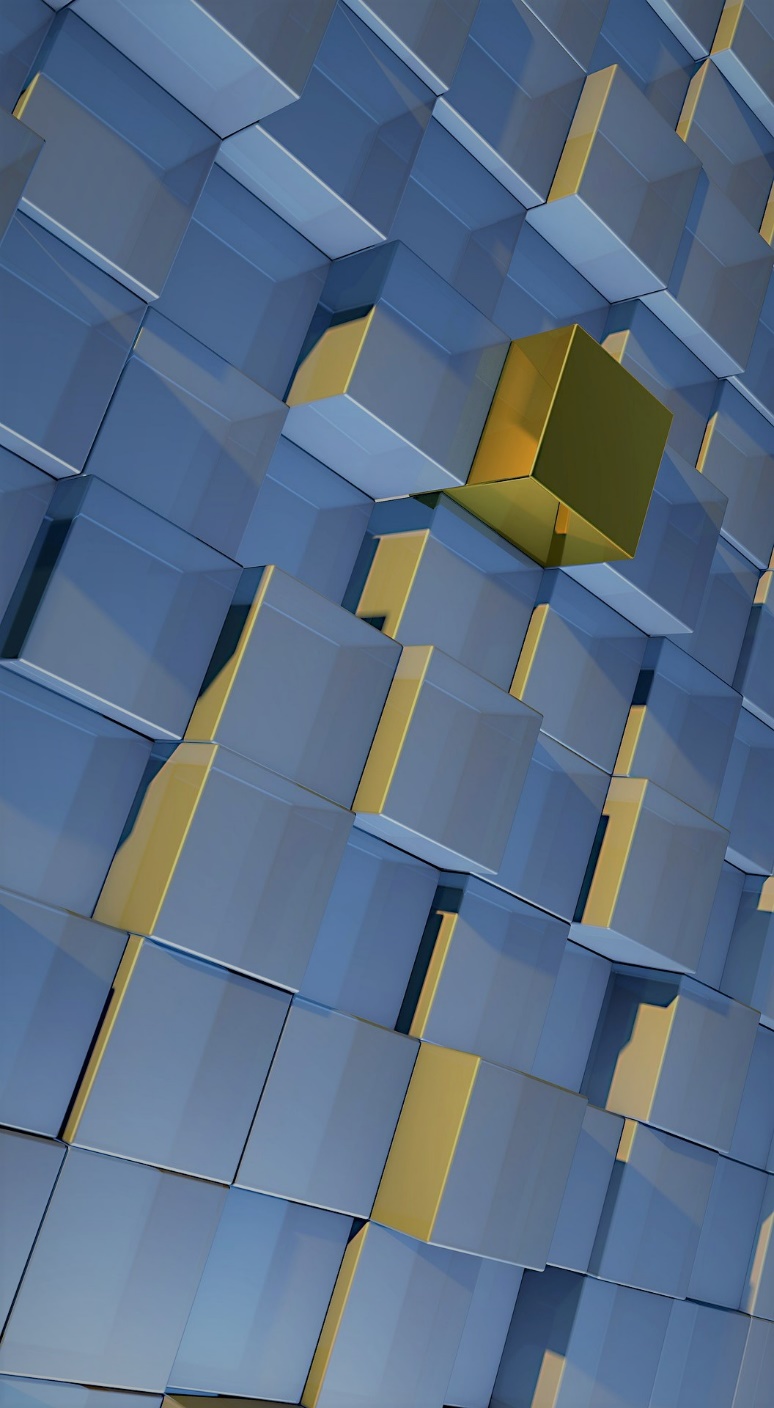 Pokračování plánování sociálních služeb v ORP Týn nad Vltavou
CZ.03.2.63/0.0/0.0/16-063/0006560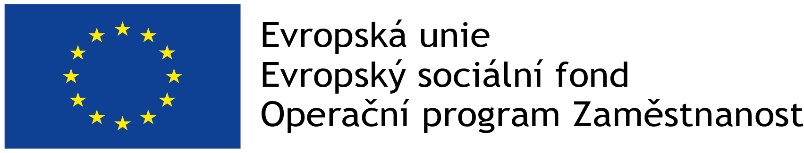 OBSAHÚvodPlán rozvoje sociálních služeb na Vltavotýnsku byl vytvářen metodou komunitního plánování. Hlavním charakteristickým znakem komunitního plánování je zapojování všech, kterých se zpracovávaná oblast týká – obcí (popř. kraje), poskytovatelů sociálních služeb, uživatelů sociálních služeb i široké veřejnosti.Principem je partnerství, dialog a vyjednávání, cílem je dosažení výsledku, který přijímá a podporuje většina účastníků.Komunitní plánování sociálních služeb (KPSS) zajišťuje efektivní fungování sociálních služeb, umožňuje účelně využívat finanční prostředky z grantů Ministerstva práce a sociálních věcí, Jihočeského kraje, Evropské unie. Služby jsou pak dostupné, jsou na kvalitativně vyšší úrovni, reagují na aktuální potřeby uživatelů, jsou transparentní a finanční prostředky jsou vynakládány efektivně.Při komunitním plánování sociálních služeb je stejně důležité vytvoření plánu sociálních služeb jako samotný proces plánování, jehož se účastní velké množství lidí. Proces vytváření plánu sociálních služeb současně zvyšuje informovanost obyvatel obcí o sociálních službách a podporuje místní partnerství a demokracii.Na komunitní plán sociálních služeb (plán rozvoje sociálních služeb) v ORP Týn nad Vltavou navazuje Střednědobý plán rozvoje sociálních služeb Jihočeského kraje.Vymezení plánu rozvoje sociálních služeb (komunitního plánu)Střednědobý plán rozvoje sociálních služeb v ORP Týn nad Vltavou 2020 - 2022 je vzájemnou dohodou účastníků procesu komunitního plánování o podobě sociálních služeb na území ORP Týn nad Vltavou.Jako podklad pro rozvoj sociálních služeb na území ORP Týn nad Vltavou tento dokument projednalo a schválilo Valné shromáždění Sdružení měst a obcí Vltava na zasedání dne ……………………., dále byl tento dokument projednán a schválen na zasedání zastupitelstva města Týn nad Vltavou dne ………………….. 
Za realizaci jednotlivých aktivit odpovídají osoby a instituce uvedené jako jejich realizátoři. MAS Vltava, z.s.Přehled aktivit komunitního plánování sociálních služeb (KPSS) v Týně nad Vltavou v letech 2003 - 2019Rok 2003Seznámení veřejnosti s projektem „Odstraňování bariér v Týně nad Vltavou KPSS 2003“ – měsíčník VltavínAnketa s názvem „Bariéry a sociální služby v Týně nad Vltavou“Akce „Vozíčkář na zkušené“ – soupis bariér + filmDokument „Odstraňování bariér v Týně nad Vltavou KPSS 2003“Přehled poskytovatelů sociálních služebDětská výtvarná a literární soutěž, 1. ročník akce „Život je hra“ - ve spolupráci s MěDDM Týn nad VltavouRok 2004Pokračování komunitního plánování v Týně nad VltavouProblematika drog v Týně nad VltavouDokument „Problematika drog v Týně nad Vltavou“Vytvořeny internetové stránky KPSS 2004 (http://web.telecom.cz/domovsvateanezky/plan/plan.htm), kde byly zveřejněny informace o projektech KPSS. Tato internetová stránka sloužila jako informační zdroj i KPSS, bylo možné ji využít k zaslání diskusních příspěvků a byl zde zveřejněn Adresář protidrogové prevence – seznam osob a zařízení řešící protidrogovou prevenci. Na webových stránkách města Týn nad Vltavou www.tnv.cz probíhala v sekci „Diskusní skupina“ diskuse na téma „Drogy v Týně nad Vltavou“.Ankety: „Zájmy o volnočasové aktivity ve městě“ (šetření mezi mládeží); Protidrogová prevence“ - anketa pro rodiče ve spolupráci s Farní charitou Týn nad Vltavou; „Využití volného času“ - průzkum mezi školními dětmi „Volný čas a zdravý život“ -literární a výtvarná soutěž ve spolupráci s MěDDM Týn nad VltavouPřehled poskytovatelů sociálních služeb v oblasti protidrogové prevenceSociální služby poskytované seniorům„Jaké jsou skutečné potřeby seniorů při poskytování sociálních služeb“ - anketa pro seniory ve spolupráci s Farní charitou Týn nad VltavouPotřebnost sociálního bydlení: dokument – soupis možností umístění sociálního bydlení ve městě, možnosti financování vzniku sociálního bydlení, vznik chráněného bydlení „U sv. Kateřiny“Odstraňování bariérZpracována projektová dokumentace pro realizaci bezbariérové trasy o délce 1435 m z Čihovic na Malou Stranu v Týně nad Vltavou.Byly realizovány stavební úpravy a opravy komunikací (např. okolí autobusového nádraží, ulice Na Trubách, Hlinecké sídliště, bezbariérový přístup s výtahem do chráněného bydlení U sv. Kateřiny).Soutěžní den pro děti „Život je hra“ – 2. ročník - ve spolupráci s MěDDM Týn nad VltavouRok 2005Vznikla funkce koordinátora KPSS pro město Týn nad Vltavou (Mgr. Jana Kučerová).Byly provedeny ankety o sociálních službách – pro zastupitele města, pro romskou menšinu, řízené rozhovory se seniory.Podpora realizace projektu -  vznik nízkoprahového zařízení pro mládež BONGO – realizátor Farní charita Týn nad VltavouSmlouva o partnerství mezi městem Týn nad Vltavou a SMAO Vltava o spolupráci na KPSSRealizace projektu „Bezbariérová trasa Malá Strana – Čihovice“ z roku 2004Soutěžní den pro děti „Život je hra“ – 3. ročník - organizátor MěDDM Týn nad VltavouPříprava projektu „Pokračování komunitního plánování na Vltavotýnsku“Rok 2006Realizace projektu „ Pokračování komunitního plánování na Vltavotýnsku“ 2006 - 2007V červenci 2006 byl zahájen projekt „Pokračování komunitního plánování na Vltavotýnsku“. Na jeho začátku vypracovali realizátoři projektu plány práce a plán informační kampaně. Řídící skupina určila prioritní oblasti a dobu, po kterou se bude plán zpracovávat. Byla zahájena spolupráce se starosty obcí a poskytovateli sociálních služeb v mikroregionu. Uskutečnilo se první setkání s veřejností s cílem vysvětlit záměry a cíle komunitního plánování. Realizátoři se zaměřili na aktualizaci a zpracování sociálně demografické analýzy a na zpracování specifických analýz pro jednotlivé prioritní oblasti KPSS. Od října zahájily svou činnost pracovní skupiny, uskutečnila se anketa pro veřejnost a následovaly dotazníkové akce pro různé skupiny uživatelů sociálních služeb. Proběhly řízené rozhovory s poskytovateli služeb a se starosty obcí mikroregionu. Byly analyzovány finanční toky v sociálních službách (poskytovatelé, obce). Veřejnost byla seznámena s výsledky anket a řízených rozhovorů i se zpracovanou sociodemografickou analýzou, která byla k dispozici pro připomínkování. Pracovní skupiny postupně stanovily priority jednotlivých oblastí a začaly vypracovávat návrhy aktivit. Řídící skupina se pravidelně scházela a průběh procesu koordinovala.V závěrečné fázi projektu byl připravován tisk komunitního plánu, proběhlo také další veřejné setkání ke komunitnímu plánování, veřejnost mohla připomínkovat komunitní plán. Poté následovalo zapracování připomínek veřejnosti, projednání a připomínkování plánu v zastupitelstvu města Týn nad Vltavou a příprava tisku konečné verze komunitního plánu. Komunitní plán sociálních služeb na Vltavotýnsku byl schválen členy Sdružení měst a obcí Vltava.Realizace projektu „Vzdělávání poskytovatelů a zadavatelů sociálních služeb v mikroregionech Vltavotýnsko a Lužnice 2006 – 2008“ (realizátor Spolek pro rozvoj regionu)Cílem projektu bylo podpořit vzdělávání poskytovatelů a zadavatelů sociálních služeb v mikroregionech Vltavotýnsko a Lužnice vedoucí k posílení jejich schopností a dovedností poskytovat sociální služby, které zajišťují integraci uživatelů těchto služeb do běžného života ve společnosti a zejména na trh práce a jejich udržení se na trhu práce.Specifické cíle projektu:vzdělávání pracovníků obcí a organizací zřizovaných obcemi působící v sociální oblasti, kteří se zabývají/budou zabývat procesy komunitního plánování sociálních služeb v oblasti zajištění místní a typové dostupnosti služeb,vzdělávání poskytovatelů sociálních služeb pro cílové skupiny ohrožené sociálním vyloučením (nestátních neziskových organizací, obcí a svazků obcí) v oblasti zajištění kvality sociálních služeb vedoucích k sociální integraci (na principu existujících standardů kvality).Rok 2007Vznik Regionálního projektového centra – kancelář po dohodě zpracovává projekty ze všech oblastí veřejného života.Vytvoření Katalogu poskytovatelů sociálních služeb, zveřejněn na www.tnv.cz, distribuce všem poskytovatelům sociálních služeb a starostům obcí.Distribuce vydaného “Komunitního plánu sociálních služeb na Vltavotýnsku“, text byl zveřejněn na www.vltavotynsko.cz a na www.tnv.cz (webové stránky Týna nad Vltavou).S obsahem Plánu sociálních služeb na Vltavotýnsku byli seznámeni zastupitelé a starostové obcí Vltavotýnska.Pokračují bezbariérové úpravy z náměstí k poště.Vznikla nová chráněná dílna PO-TISK v rámci provozu Domova sv. Anežky, o.p.s. v objektu U svaté Kateřiny.Farní charita Týn nad Vltavou - rozšířena činnost terénního pracovníka, rozšířena vybavenost zařízení o počítače a bezplatné využití internetu pro uživatele služeb. Dále byla vybavena hudební zkušebna, navázána spolupráce s rodiči hlavně prostřednictvím přednášekZahájena příprava projektu „Prevence kriminality“Článek ve Vltavínu 06/2007 na téma „Informace o sociálních službách“Setkání koordinační a monitorovací skupiny Rok 2008Vznikl nový poskytovatel osobní asistence Pomoc a péče Slunečnice, a to bez vnější podpory.Vznikla a funguje chráněná dílna v Tiskárně Vltavín s. r. o.Aktualizace Katalogu poskytovatelů sociálních služebRada města vybrala pro poskytování pečovatelské služby firmu Ledax, o.p.s., která v roce 2009 převzala péči o klienty od Pečovatelské služby zřizované Jihočeským krajem. Téma dobrovolnictví v Týně nad Vltavou rozpracovala velmi podrobně ve své bakalářské práci Jaroslava Kocová.  Její bakalářskou práci „Rozvoj dobrovolnictví v Týně nad Vltavou„ je možné si prostudovat na webových stránkách www.tnv.cz.Farní charita Týn nad Vltavou - nákup vozidla, rozšíření počtu klientů na vesnicích v okolí Týna nad Vltavou, odborné vzdělávání zaměstnanců, všichni zaměstnanci absolvovali v roce 2008 odborné vzdělávací kurzy akreditované MPSV zaměřené na pečovatelskou službu a osobní asistenci, propagace poskytovaných služeb  s Domovem sv. Anežky společné informační letáky o poskytování služeb pečovatelské služby a osobní asistence. Došlo k rozšíření nabídky pro mládež v Nízkoprahovém zařízení pro děti a mládež (NZDM) Bongo - možnost bezplatné konzultace s psychologem. NZDM Bongo je od roku 2008 členem České asociace streetworker, zaměstnanci absolvovali odborné vzdělávací kurzy pro přímou práci s mládeží.Pokračují bezbariérové úpravy z náměstí k poště.Protidrogová prevence na školách je realizována zejména ve spolupráci se školními protidrogovými koordinátory. Probíhá pravidelné monitorování drogové scény na základních školách a gymnáziu v Týně nad Vltavou.V druhé polovině května proběhl cyklus čtyř přednášek o nebezpečí drog pro děti organizované v MěDDM Týn nad Vltavou.Od 5. 5. 2008 začala při MěÚ fungovat pracovní skupina z řad romských občanů. Vznikla díky projektu Úřadu práce v Českých Budějovicích (grant spolufinancovaný EU). Skupinu tvořilo 10 pracovníků (4 ženy, 6 mužů).Při ZŠ Malá Strana byl zahájen malý pokus o založení kroužku pro malé romské děti předškolního věku od pěti let zaměřený na adaptaci dětí na školní výuku a orientaci na školní prostředí. Ve Vltavínu 06/2008 a na www.tnv.cz byl zveřejněn článek o průběhu realizace komunitního plánování v roce 2007 a 2008.Domov sv. Anežky vydal letáček o terénních sociálních službách pro osoby se zdravotním postižením na Vltavotýnsku poskytovaných Domovem sv. Anežky a Farní charitou Týn nad Vltavou.Setkání koordinační a monitorovací skupinyRok 2009Zpracovány podněty pracovní náplně pro sociálního poradce mikroregionuPříprava studie centra pro senioryPrvní rok provozování pečovatelské služby Ledax, akce pro týnské seniory „Senioři komunikují“ - počítačový kurz - proběhl v květnu 2009, přednáška Občanské poradny, po které její pracovníci řešili problémy klientů, na rok 2010 byl plánován další počítačový kurz ve škole v Chrášťanech.Rozšiřování služby Podpora samostatného bydlení u sv. KateřinyNZDM Bongo pořádal Den otevřených dveří, kde se mohli rodiče informovat o nabídce služeb NZD a Farní charity Týn nad Vltavou.Zahájena práce na přípravě koncepce rizikových jevů – aktualizace dokumentu, který byl určen pro období 2006 – 2009.Domov sv. Anežky realizoval informační a propagační výstavu v Městském muzeu Týn nad Vltavou, vydal informační komiks a informační videofilm.Realizován a medializován projekt „Na společné cestě“ s výstupem tištěného a elektronického průvodce. Prezentace sociálních služeb pro seniory ve Vltavínu. Propagační materiály o sociálních službách byly leden - únor vystaveny na panelech MěÚ Týn nad Vltavou čp. 37, informační materiály o Domově sv. Anežky a Farní charitě Týn nad Vltavou (nabídka služeb) byly k dispozici ve venkovních stojanech MěÚ Týn nad Vltavou čp. 37 během roku.Proběhla aktualizace webových stránek města www.tnv.cz – Sociální služby. Informační článek pro rodiče – téma protidrogová prevence.Setkání koordinační a monitorovací skupiny KPSS na VltavotýnskuRok 2010 Aktualizace údajů Socio-demografické analýzyAktualizace Katalogu poskytovatelů sociálních služeb na VltavotýnskuPrůzkum potřeb seniorů - anketa mezi senioryZpracování studie možností rozvoje rezidenčních služebPodpora procesů plánování sociálních služeb na území obcí s rozšířenou působností v Jihočeském kraji v rámci projektu „Podpora komunitního plánování sociálních služeb v Jihočeském kraji“ (realizátor Město Týn nad Vltavou)Článek ve Vltavínu 07/2010 na téma „Průzkum potřeb seniorů na Vltavotýnsku“ a na webových stránkách města Týn nad Vltavou www.tnv.czČlánek na webových stránkách města Týn nad Vltavou www.tnv.cz na téma „Komunitní plánování sociálních služeb“Setkání koordinační a monitorovací skupiny KPSS na VltavotýnskuRok 2011 - 2012Zahájení a práce na projektu „Komunitní plánování sociálních služeb na Vltavotýnsku.“V červnu 2011 byl zahájen projekt „Komunitní plánování sociálních služeb na Vltavotýnsku“. Před začátkem samotné činnosti na projektu došlo ke zpracování plánu realizace projektu a informační kampaně. Na začátku byla sestavena řídící skupina, a pak byly sestaveny pracovní skupiny dle priorit. Zároveň byla navázána spolupráce se starosty obcí a s poskytovateli služeb na Vltavotýnsku.Realizace projektu, veřejné projednáníProběhlo první veřejné projednání, které mělo za cíl vysvětlit veřejnosti důležitost aktualizace Komunitního plánu sociálních služeb na Vltavotýnsku a získat náměty a připomínky ke stávajícímu stavu. Realizátoři se zaměřili na zpracování aktualizace sociodemografické studie, a dále pak na zpracování analýz jednotlivých prioritních oblastí KPSS. V červenci proběhlo první setkání pracovních skupin. Byly zpracovány analýzy finančních toků v sociálních službách v mikroregionu. Veřejnost byla seznámena s výsledky anket a řízených rozhovorů i se zpracovanou sociodemografickou analýzou, která byla k dispozici pro připomínkování. Pracovní skupiny postupně stanovily priority jednotlivých oblastí a začaly vypracovávat návrhy aktivit. Řídící skupina se pravidelně scházela a průběh procesu koordinovala.Návrh komunitního plánu a jeho připomínkováníV závěrečné fázi projektu se zkompletoval vlastní komunitní plán, proběhlo další veřejné setkání ke komunitnímu plánování – veřejnost mohla připomínkovat komunitní plán. Poté následovalo zapracování připomínek od veřejnosti, projednání a připomínkování plánu v zastupitelstvu města Týn nad Vltavou a příprava tisku konečné verze komunitního plánu.Rok 2016Realizace projektu financovaného Jihočeským krajem „Podpora plánování sociálních služeb na území správního obvodu ORP Týn nad Vltavou“: sestavení a setkání řídící skupiny, setkání 3 pracovních skupin, zhodnocení plnění akčního plánu sociálních služeb 2016, návrhy a aktualizace akčního plán sociálních služeb na rok 2017, setkání starostů u kulatého stolu, schválení akčního plánu sociálních služeb na rok 2017.Rok 2018 - 2019Zahájení a práce na projektu „Pokračování plánování sociálních služeb v ORP Týn nad Vltavou“V únoru 2018 začala realizace projektu „Pokračování plánování sociálních služeb v ORP Týn nad Vltavou“. Na začátku tohoto projektu byl zpracován plán realizace projektu a informační kampaň. Byla sestavena řídící skupina, dále pak byly sestaveny pracovní skupiny dle jednotlivých priorit. Byla zahájena spolupráce se starosty obcí a s poskytovateli služeb na Vltavotýnsku.Realizace projektu, veřejné projednáníProběhlo první veřejné projednání, které mělo za cíl vysvětlit veřejnosti důležitost aktualizace Komunitního plánu sociálních služeb na území ORP Týn nad Vltavou a získat náměty a připomínky ke stávajícímu stavu. V průběhu května a června proběhl monitoring akčního plánu 2017, který byl podkladem pro zpracování strategického plánu sociálních služeb s názvem Akční plán pro rok 2019. Tvorba akčního plánu probíhala od června do listopadu, kdy měla i veřejnost možnost připomínkovat, případně doplnit tento dokument. Následně byla finální verze Akčního plánu 2019 schválena řídící skupinou projektu a předložena na setkání starostů ORP Týn nad Vltavou u kulatého stolu.Od března do září probíhala anketa – průzkum potřeb cílových skupin, zpracovávaly se další analýzy jako např. aktualizace sociodemografické studie, analýza poskytovatelů sociálních služeb, analýza zadavatelů sociálních služeb, analýza zajištění sociálních služeb a analýzy finančních toků v sociálních službách v ORP Týn nad Vltavou.Návrh komunitního plánu a jeho připomínkováníNa začátku roku 2019 začaly práce na Střednědobém plánu rozvoje sociálních služeb v ORP Týn nad Vltavou. V průběhu února a března proběhlo první setkání pracovních skupin.Veřejnost byla seznámena s výsledky anket a řízených rozhovorů i se zpracovanou sociodemografickou analýzou, která byla k dispozici pro připomínkování. Pracovní skupiny postupně stanovily priority jednotlivých oblastí a začaly vypracovávat návrhy aktivit. Řídící skupina se pravidelně scházela a průběh procesu koordinovala.V závěrečné fázi projektu byl kompletován vlastní komunitní plán, proběhlo závěrečné veřejné setkání ke komunitnímu plánování – veřejnost mohla připomínkovat komunitní plán. Poté následovalo zapracování připomínek veřejnosti, projednání a připomínkování plánu u kulatého stolu starostů ORP Týn nad Vltavou na Valné hromadě. Po schválení řídící skupinou a starosty obcí byl plán připraven k tisku.1. SOCIODEMOGRAFICKÁ ANALÝZA ORP TÝN NAD VLTAVOU1.1 Vymezení území SO ORP Týn nad VltavouSO ORP Týn nad Vltavou se nachází v centrální oblasti jižních Čech, poblíž soutoku řek Vltavy a Lužnice. Jeho územní hranice jsou totožné s hranicemi obce s rozšířenou působností (dále SO ORP) Týn nad Vltavou. Mikroregion sousedí s pěti obcemi s rozšířenou působností Jihočeského kraje: Písek, Milevsko, Tábor, Soběslav a České Budějovice. Většina jeho území se nachází na severu Českobudějovického okresu na hranicích s okresy Písek a Tábor. Rozloha území je 262, 42 km2, tj. 2,6 % rozlohy celého Jihočeského kraje. V porovnání s ostatními obcemi s rozšířenou působností je Vltavotýnsko druhé nejmenší území obce s rozšířenou působností v Jihočeském kraji, menší je pouze správní obvod obce s rozšířenou působností Vodňany.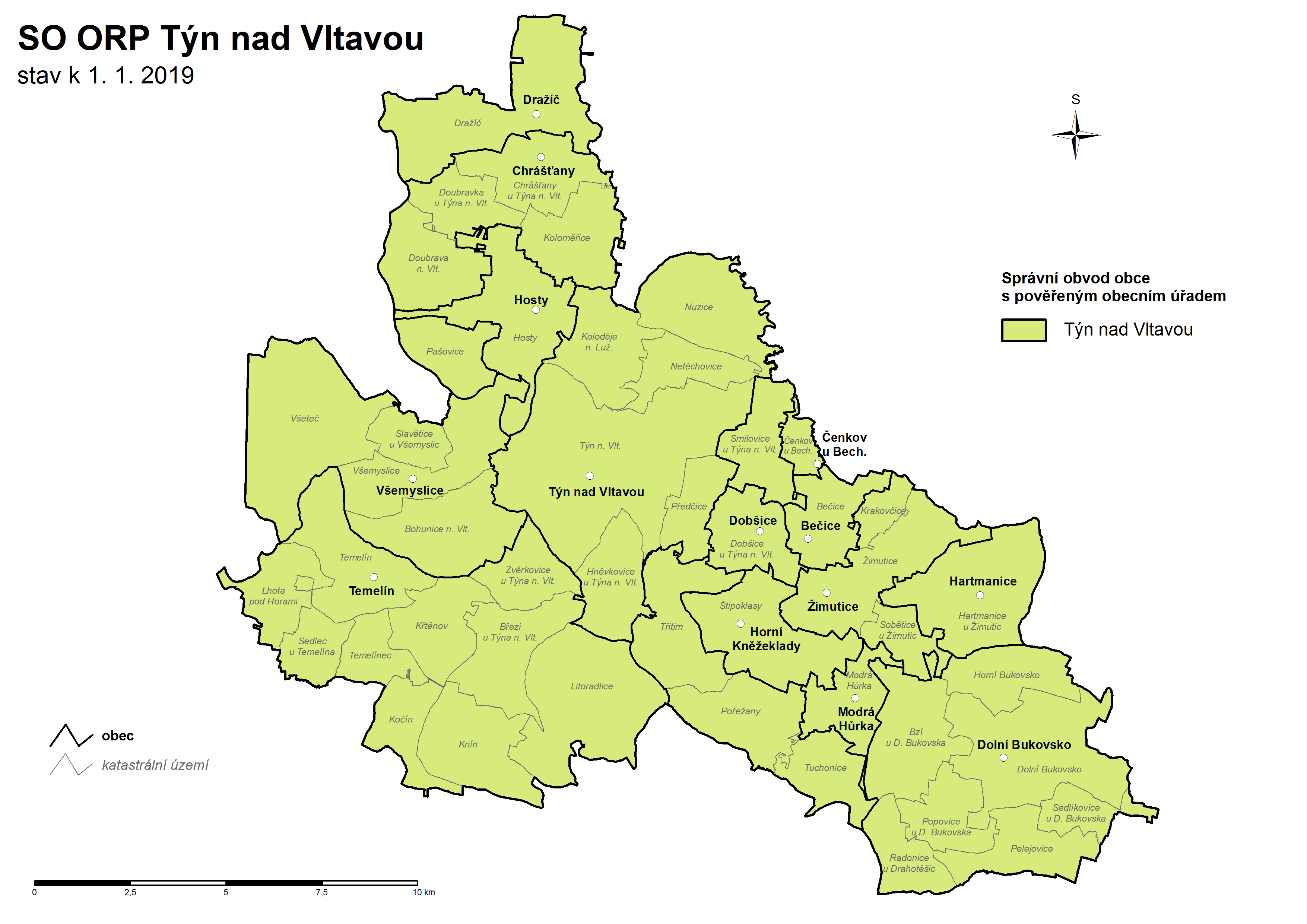 Vltavotýnsko získalo své jméno podle jednoho z nejstarších sídel jižních Čech, města Týna nad Vltavou. Týnská osada (označení hrazeného místa, pevnosti) vznikla pravděpodobně již v 11. století, když se území mezi Lužnicí a Vltavou dostalo do majetku pražského biskupství. Díky své výhodné poloze při vodní cestě a vltavskému brodu se z osady záhy stalo významné ekonomické a obchodní středisko, jehož existenci dokládá první písemná zpráva z roku 1229.Tabulka č. 1: Charakteristika jednotlivých obcí SO ORP Týn nad Vltavou (k 31. 12. 2017)Zdroj: http://www.czso.cz1.2 Obyvatelstvo území SO ORP Týn nad Vltavou1.2.1 SO ORP Týn nad VltavouSO ORP – správní obvod obce s rozšířenou působnostíK 31. 12. 2017 žilo v SO ORP Týn nad Vltavou 14 099 obyvatel ve 14 obcích a 58 částech obcí. Z tohoto počtu 8 006 obyvatel (tj. 56,8 %) obývalo jediné město regionu, Týn nad Vltavou. Týn nad Vltavou je městem s největším počtem obyvatel v území, proto je přirozeným centrem oblasti. Pouze tři obce v ORP přesahují počet 1 000 obyvatel – městys Dolní Bukovsko (1 765), obec Všemyslice (1 105) a město Týn nad Vltavou (8 006). Ve velikostní kategorii obcí 200 – 1 000 obyvatel jsou obce Temelín (857), Chrášťany (716), Žimutice (608) a Dražíč (235). Méně než 200 obyvatel mají obce Hartmanice (187), Hosty (156), Dobšice (115) a Horní Kněžeklady (108). Nejmenšími obcemi mikroregionu, s počtem obyvatel pod 100 jsou Bečice (97), Modrá Hůrka (86) a Čenkov u Bechyně (58).Graf č. 1: Počet obyvatel města Týn nad Vltavou s porovnáním s ostatními obcemi mikroregionu Vltavotýnsko    (stav k 31. 12. 2017)Zdroj: http://www.czso.cz1.2.2 Věková skladba obyvatelPrůměrný věk obyvatel Jihočeského kraje byl 42,5 roku, což je přibližná hodnota průměrného věku jako pro celý Jihočeský kraj (zde je to 42,5 roku). V tabulce níže jsou zmíněny další údaje platné pro ostatní SO ORP Jihočeského kraje. Tabulka č. 2: Demografický vývoj jednotlivých SO ORP v Jihočeském kraji v roce 2017   Pozn.: Hodnoty jsou vždy k 31. 12. daného roku  Zdroj: http://www.czso.czTabulka č. 3: Počet obyvatel v jednotlivých obcích SO ORP Týn nad Vltavou  Pozn.: Data k 31. 12. daného roku  Zdroj: http://www.czso.czTabulka č. 4: Charakteristika obcí Vltavotýnska z hlediska věkové struktury (stav k 31. 12. 2017)Zdroj: http://www.czso.cz1.2.3 Počet obyvatel v jednotlivých obcích ORP Týn nad Vltavou v letech 2007 – 2017Počet obyvatel v jednotlivých obcích ORP Týn nad Vltavou (2007 – 2017)Za posledních pět let je počet obyvatel v obcích stabilní nebo mírně klesá. Viditelný nárůst je v obci Dolní Bukovsko, Temelín. Ve městě Týn nad Vltavou naopak klesl za poslední dobu počet obyvatel o 338 obyvatel.Tabulka č. 5: BečiceTabulka č. 6: Čenkov u BechyněTabulka č. 7: DobšiceTabulka č. 8: Dolní BukovskoTabulka č. 9: DražíčTabulka č. 10: HartmaniceTabulka č. 11: Horní KněžekladyTabulka č. 12: HostyTabulka č. 13: ChrášťanyTabulka č. 14: Modrá HůrkaTabulka č. 15: TemelínTabulka č. 16: Týn nad VltavouTabulka č. 17: VšemysliceTabulka č. 18: ŽimuticePozn.: Hodnoty jsou vždy k 31. 12. daného rokuZdroj: http://www.czso.czPočet obyvatel na území SO ORP Týn nad Vltavou v letech 2007 – 2017V mikroregionu Vltavotýnsko je relativní přírůstek obyvatel mírně zvýšený. Největší podíl na přírůstku má městys Dolní Bukovsko, kde došlo v letech 2007 až 2017 k nárůstu počtu obyvatel z 1 571 na 1 765, tedy o 194 lidí je zde více. V Týně nad Vltavou klesl ve sledované dekádě počet obyvatel o 338 (z 8 344 na 8 006).Index stáří vyjadřuje poměr mezi obyvatelstvem starším 65 let a osobami mladšími 14 let. Tento ukazatel charakterizuje stáří populace. V roce 2007 byl index stáří 78,9, o deset let později to bylo již 113,2. Z uvedené tabulky č. 19 je zřejmé, že v mikroregionu Vltavotýnsko dosahuje tento index vzestupných hodnot. 
Je proto nezbytné přikládat význam nárůstu věkové skupiny seniorů, tedy referenční skupiny s pravděpodobnou potřebou sociální pomoci.Tabulka č. 19: Počet obyvatel v SO ORP Týn nad Vltavou v letech 2007 – 2017  Pozn.: Hodnoty jsou vždy k 31. 12. daného roku  Zdroj: http://www.czso.czGraf č. 2: Vývoj počtu obyvatel ve SO ORP Týn nad Vltavou v letech 2007 – 2017Zdroj: http://www.czso.czZ grafu je zřejmé, že počet obyvatel v zájmovém území nejvíce kolísal v první polovině sledovaného období, poté byl již více méně konstantní.Graf č. 3: Počet obyvatel v SO ORP Týn nad Vltavou v letech 2007 – 2017    Porovnání ORP Týn nad Vltavou s ostatními obcemi v území mimo města Týn nad VltavouZdroj: http://www.czso.cz Tabulka č. 20: Sňatky a rozvody v SO ORP Týn nad Vltavou v letech 2007 – 2016  Pozn.: Hodnoty jsou vždy k 31. 12. daného roku  Zdroj: http://www.czso.czGraf č. 4: Porovnání počtu sňatků a rozvodů SO ORP Týn nad Vltavou 2007 – 2016Zdroj: http://www.czso.czPočty sňatků v  ORP Týn nad Vltavou v období let 2007 – 2016 zpočátku klesaly (v roce 2009 to bylo pouhých 44 sňatků), od roku 2013 však dochází k trvalému nárůstu, roku 2016 byl počet sňatků 90. Výši počtu sňatků na Vltavotýnsku ovlivňuje věková struktura obyvatelstva, a svůj podíl na tom má i trend současné společnosti, kdy mladé páry odkládají sňatky, nebo žijí v partnerském vztahu bez manželství.Počty rozvodů v mikroregionu ve sledovaném období se pohybují v rozmezí 33 rozvodů (roky  2014) až 47 rozvodů ročně (rok 2008). Podíl rozvodů s nezletilými dětmi na celkovém počtu rozvodů dosahuje v každém roce vymezeného období vždy téměř dvoutřetinové hodnoty.Graf č. 5: Porovnání počtu narozených dětí a počtu zemřelých obyvatel v SO ORP Týn nad Vltavou v letech    2007 – 2016Zdroj: http://www.czso.czPočet narozených dětí v období let 2007 – 2016 mírně kolísal. Nejvyšší byl na počátku období, kdy se narodilo 104 dětí, naopak nejnižší v roce 2014, kdy se narodilo dětí 72. Rozdíl mezi těmito „extrémy“ tak činí 32.Obdobně je tomu se zemřelými, kde počet také mírně kolísá. V letech  2010 zemřelo 89 osob (v každém roce), nejméně zemřelých bylo roku 2007, kdy zemřelo 62 lidí.Podstatné, je že téměř v každém roce (mimo rok 2016) převyšuje počet narozených počet zemřelých. A ve zmíněném roce 2016 činí rozdíl pouhou jednu osobu.1.2.4 Pohyb obyvatelstvaTento demografický ukazatel vyjadřuje změny v počtu obyvatelstva ve sledovaném území. Je složen z přirozeného a mechanického pohybu. Přirozený pohyb obyvatelstva se skládá ze dvou protikladných jevů – porodnosti (natality) a úmrtnosti (mortality). Jejich výsledkem je přirozený přírůstek nebo úbytek. Mechanický pohyb (migrace) je tvořen přistěhovalectvím (imigrací) a vystěhovalectvím (emigrací). Výsledkem je poté saldo migrace (kladné či záporné). Celkový přírůstek (či úbytek) je součtem přirozeného přírůstku a salda migrace.Tabulka č. 21: Pohyb obyvatelstva v SO ORP Týn nad Vltavou a ve vyšších administrativních jednotkách            (porovnání let  2017)  Zdroj: http://www.czso.czKomparací údajů o pohybu obyvatelstva v jednotlivých administrativních jednotkách vidíme, že SO ORP Týn nad Vltavou se vyšším jednotkám vymyká. Jestliže všechny vyšší jednotky mají kladný přirozený přírůstek, v roce 2010 Vltavotýnsko mělo přirozený úbytek. A jelikož saldo migrace bylo takřka vyrovnané, dosahoval celkový přírůstek záporné hodnoty. Obdobně tomu bylo v roce 2017, kdy se sice narodilo více dětí, než zemřelo lidí (tedy byl přirozený přírůstek), avšak z regionu odešlo více lidí, než přišlo (tudíž záporné saldo migrace). A protože obě dílčí hodnoty jsou takřka vyvážené, je celkový přírůstek pouhých jedna osoba. Pokud budeme pátrat po příčině této „abnormality“ na mikroregionální úrovni, nelze si nevšimnout přirozeného úbytku v roce 2010 (-26 osob) a téměř vyrovnaného migračního salda v témže roce (+5 osob) a zároveň vyrovnaných hodnot těchto ukazatelů v roce 2017 ( -32). Tento jev je patrný zejména v menších a malých regionech republiky. V malých a menších sídlech je nižší natalita než ve větších a velkých městech, počet přistěhovalých je do malých sídel a obcí všeobecně nízký.Příčinou nízké natality je menší množství lidí v potenciálním rodičovském věku, kdy nastupující generace mladých lidí ve věku pro zakládání rodin již není tak početná jako předcházející (zejména tzv. Husákovy děti) a tzv. babyboom z první dekády tohoto století již značně polevil.Vyvážená migrace je dána nízkou přitažlivostí regionu (resp. sídel v regionu) z důvodu neuspokojivého uplatnění osob s vyšším vzděláním (VŠ, vyšší odborné), případně nevyhovující infrastruktury a vybavenosti sídel.  Všeobecně lze říci, že v zájmové oblasti se uplatňují stejné trendy v populačním chování (procesy urbanizace a suburbanizace, demografické stárnutí, nižší úroveň vzdělání atd.) jako v jiných podobně velkých a geograficky situovaných regionech. Podrobnější rozbor pohybu obyvatelstva v jednotlivých obcích zájmové oblasti podává tabulka č. 22.Tabulka č. 22: Pohyb obyvatelstva v jednotlivých obcích SO ORP Týn nad Vltavou (období 2001 – 2017)  Pozn.: Hodnoty jsou vždy k 31. 12. daného roku  Zdroj: http://www.czso.czZ tabulky je patrné, že v uplynulém období se zastavil propad počtu obyvatel, který byl v roce 2001 způsoben zejména vysokou emigrací a v roce 2010 nízkou natalitou. Porovnání SO ORP Týn nad Vltavou s ostatními SO ORP v Jihočeském kraji (2007 – 2017)V polovině 90. let se nárůst počtu obyvatel v Jihočeském kraji zastavil a v dalších letech docházelo střídavě k mírnému poklesu nebo nárůstu. V posledních deseti letech (2007 – 2017) vzrostl počet obyvatel v Jihočeském kraji o 8 809 obyvatel. Tabulka č. 23: Pohyb obyvatelstva podle správních obvodů ORP Jihočeského kraje v letech  2017Pozn.: Hodnoty jsou vždy k 31. 12. daného rokuZdroj: http://www.czso.czZe 17 správních obvodů Jihočeského kraje má správní obvod Týn nad Vltavou třetí nejnižší porodnost. Nižší je ve správních obvodech Vodňany a Blatná.Tabulka č. 24: Pohyb obyvatelstva v jednotlivých obcích SO ORP Týn nad Vltavou v letech  2017Pozn.: Hodnoty jsou vždy k 31. 12. daného rokuZdroj: http://www.czso.czGraf č. 6: Porovnání narozených a zemřelých obyvatel v SO ORP Týn nad Vltavou v letech  2017Zdroj: http://www.czso.czTabulka č. 25: Narození v SO ORP Týn nad Vltavou v letech 2007 – 2016  Pozn.: Hodnoty jsou vždy k 31. 12. daného roku.  Zdroj: (http://www.czso.cz)Ve sledovaném území došlo v letech 2007 – 2016 k nárůstu počtu narozených dětí svobodným matkám, na druhou stranu poklesl počet narozených dětí rozvedeným ženám.  Nejvíce dětí se rodí ženám mezi jejich  35. rokem.  Podíl dětí, které se narodily mimo manželství se navýšil ze 38,5 % na 45,8 %, přičemž  v roce 2016 činil až 56,9 %.Graf č. 7: Počet narozených – Týn nad Vltavou a ostatní obce SO ORP Týn nad Vltavou (2013 – 2017)Zdroj: http://www.czso.czVe městě Týn nad Vltavou se počet narozených průběžně v letech 2013 – 2017 mírně navýšil, ze 78 na 96. Stejný průběh je patrný i v ostatních obcích regionu, kde se počet narozených, z původních 54, zvýšil o 11.Graf č. 8: Počet zemřelých – Týn nad Vltavou a ostatní obce SO ORP Týn nad Vltavou (2013 – 2017)Zdroj: http://www.czso.czV průběhu let 2013 – 2017 bylo dvakrát, v letech  2016, více zemřelých ve městě Týn nad Vltavou než v ostatních obcích. V ostatních letech období tomu bylo naopak, i když rozdíly nejsou tak markantní.Graf č. 9: Změna počtu obyvatel celkem v SO ORP Týn nad Vltavou v letech 2013 – 2017Zdroj: http://www.czso.czOd roku 2013 je ve městě Týn nad Vltavou záporný celkový přírůstek obyvatel. Ten se sice stále snižuje, avšak stále můžeme konstatovat, že během období let 2013 – 2017 se počet vltavotýnské populace neustále snižoval. Na druhou stranu lze pozorovat, že v ostatních obcích regionu byl celkový přírůstek vždy kladný, což je dáno především saldem migrací. To znamená, že pokud se město Týn nad Vltavou „vylidňovalo“, odcházeli tak jeho obyvatelé do obcí v zájmovém území.1.2.5 Obyvatelstvo podle národnostiTento demografický ukazatel se sleduje pouze jednou za deset let, při sčítání lidu, domů a bytů (SLDB). Poslední SLDB proběhlo v březnu 2011, tudíž použijeme výsledky z tohoto roku a zároveň, pro lepší představivost, použijeme i výsledky ze SLDB 2001.Tabulka č. 26: Obyvatelstvo podle národnostiZdroj: http://www.czso.czV roce 2011 při Sčítání lidu domů a bytů uvádělo v Týně nad Vltavou jinou národnost než českou celkem 255 lidí. Z celkového počtu trvale žijících obyvatel v SO ORP Týn nad Vltavou je 3 587 lidí příslušníkem jiné národnosti, než je výše vyjmenováno nebo tento počet obyvatel údaj o národnosti ve sčítacím formuláři nevyplnil. Při Sčítání lidu, domů a bytů v roce 2011 se v podrobných vysvětlivkách ke Sčítacímu listu osob u otázky o národnosti uvádělo: „Údaj o národnosti vyplní každý podle svého rozhodnutí. Národností se rozumí příslušnost k národu, národnostní nebo etnické menšině. Pro určení národnosti není rozhodující mateřská řeč ani řeč, kterou občan převážně používá nebo lépe ovládá, ale jeho vlastní rozhodnutí. Hlásí-li se k více národnostem nebo k žádné, budiž to zaznamenáno. Národnost dětí do 15 let se řídí podle rodičů.“Zdroj: http://www.czso.cz/1.2.6 Obyvatelstvo podle vzděláníVzdělanost obyvatelstva je stále častěji hodnocena nejen jako kulturní charakteristika populace, ale také jako ekonomický faktor. V České republice byla zjišťována již v roce 1910,   to jako znalost čtení a psaní nebo alespoň znalost čtení, a to už ve školním věku. Od roku 1950 je však již zjišťována jako dosažený stupeň školního vzdělání obyvatel starších 15 let a jako takový je pak hodnocena.Měření hladiny vzdělání se provádí řadou ukazatelů, z nich prakticky nejužívanější je podíl obyvatel starších 15 let s různě dosaženými stupni vzdělání, nebo jako agregovaný stupeň „index vzdělání“, což je počet obyvatel s úplným středoškolským a úplným vysokoškolským vzděláním připadajícím na 100 obyvatel starších 25 let. V posledních zhruba dvaceti letech je stále více lidí, kteří chtějí dosáhnout vyšší úrovně vzdělání. Toto je determinováno celospolečenským trendem, kdy se na vzdělání klade stále větší důraz a více se tak zvyšuje podíl osob s vyšším vzděláním na úkor těch, kteří dosáhli vzdělání pouze základního, případně bez maturity. S trochou nadsázky lze konstatovat, že populace je vzdělanější, než dříve. Roste podíl jedinců s maturitou (jak odborného zaměření, tak i s všeobecným vzděláním) a vysokoškoláků či osob s vyšším odborným vzděláním.Tyto údaje, tak jako národnost, jsou zjišťovány převážně při SLDB. Proto je níže v  tabulce srovnání údajů z posledních dvou sčítání. Tabulka č. 27: Obyvatelstvo ve věku  více let podle nejvyššího ukončeného vzdělání v ORP Týn nad 	            VltavouZdroj: http://www.czso.czJak je patrné z údajů v tabulce a i v následujícím grafu, podíl osob s maturitou, vyšším odborným a vysokoškolským vzděláním během první dekády tohoto století narostl. Tento trend s velkou pravděpodobností pokračoval i v následující dekádě, na kvantifikaci tohoto ukazatele si však budeme muset počkat do zveřejnění výsledků SLDB 2021.Graf č. 10: Obyvatelstvo ve věku  více let podle nejvyššího ukončeného vzdělání v SO ORP Týn nad      Vltavou (srovnání  2011)Zdroj: http://www.czso.czObecně platí, že vyššího dosaženého vzdělání dosahují zejména obyvatelé větších sídel, a to z důvodu lepší uplatnitelnosti na trhu práce. Naopak v malých a nejmenších obcích je zcela dominantní podíl osob se vzděláním základním či středním odborným vzděláním bez maturity. Podíl lidí s vyšším odborným, nástavbovým a VŠ vzděláním v jednotlivých obcích zájmového území je v tabulce níže. Tabulka č. 28: Podíl lidí s vyšším odborným, nástavbovým a VŠ vzděláním v populaci ve věku  více let		v jednotlivých obcích SO ORP Týn nad Vltavou (srovnání  2011)  Zdroj: http://www.czso.czNejvyšší vzdělanosti dosahovalo v roce 2001, tak jako ve většině podobných regionů, největší sídlo oblasti – město Týn nad Vltavou (10,4 %). Žádná další obec však hodnoty přesahující průměr celé zkoumané oblasti (8,2 %) nedosáhla a ani se mu nepřiblížila. Naopak jsou zde obce, které jsou v tomto směru silně podprůměrné – pod pětiprocentní hranici spadají obce Bečice, Čenkov u Bechyně, Dražíč, Hartmanice, Horní Kněžeklady, Hosty, Modrá Hůrka a Temelín. Specifikem je obec Dobšice, kde v roce 2001 nežil nikdo s vyšším vzděláním než středním s maturitou.O deset let později byl obcí s nejvyšším podílem vysokoškoláků a lidí s nástavbou či vyšším odborným vzděláním Čenkov u Bechyně (16,3 %). O šest procent méně měl Týn nad Vltavou a v těsném závěsu za tímto městem byly Chrášťany. Všeobecně lze říci, že ve většině obcí regionu se vzdělanost zvýšila.Tabulka č. 29: Porovnání vzdělanosti v SO ORP Týn nad Vltavou s vyššími administrativními jednotkamiZdroj: http://www.czso.czPokud vyvodíme nějaký závěr z celostátních výsledků tohoto demografického ukazatele, potvrdí se nám výše zmíněné konstatování o nárůstu počtu lidí s vyšším vzděláním – v celé ČR došlo mezi jednotlivými oblastmi k nárůstu lidí s vysokoškolským diplomem, a to  o 39 %. V SO ORP Týn nad Vltavou je nárůst lidí s vysokoškolským diplomem ještě markantnější, téměř o 57 %.Při srovnání s vyššími administrativními jednotkami v rámci vysokoškolského vzdělání dojdeme k závěru, že námi sledované území SO ORP Týn nad Vltavou (8,64%) v tomto aspektu silně zaostává za celorepublikovým průměrem (12,37 %) a taktéž v krajském srovnání (11,08 %) je tato hodnota silně podprůměrná.Druhým extrémem je, že spolu s vysokoškoláky také roste počet lidí, kteří jsou zcela bez dalšího vzdělání. Před deseti lety jich bylo o 43,2 % méně. Z výsledků také vyplynulo, že ubývá počet lidí, kteří absolvují střední školu bez maturity (pokles o 27,7 %), a naopak roste počet těch, který mají úplné střední vzdělání s maturitou či vyšší odborné vzdělání (nárůst o 14,5 %).1.3 Trh práce ve správním obvodu ORP Týn nad VltavouZaměstnavateli v oblasti jsou převážně střední a malé podniky. Více jak sto zaměstnanců vykazuje pět podniků, k největším z nich patří ČEZ, a.s., Jaderná elektrárna Temelín.Významným subjektem je Jaderná elektrárna Temelín, která svým provozem přispívá vysokým podílem k zajištění zaměstnanosti v oblasti. Leží na vrcholové plošině o nadmořské výšce  n. m. a zaujímá plochu (oplocená část) přibližně . Její vliv na životní prostředí (ovlivnění krajinného rázu, zábor zemědělských pozemků aj.) i na život obyvatel (vysídlení obcí v těsné blízkosti stavby, nová bytová výstavba v Týně nad Vltavou díky zvýšení počtu obyvatel v 80. letech 20. století) je viditelný.Vltavotýnsko bylo oblastí s převažující zemědělskou výrobou zaměřenou na obilnářství a pěstování technických plodin (řepka olejná), v živočišné výrobě pak na chov skotu s masnou a mléčnou produkcí a chov prasat. V současnosti dochází k postupnému útlumu zemědělské výroby a transformaci na drobné a střední podnikání v nejrůznějších oborech průmyslu (nábytkářská výroba, stavebnictví, výroba stavebních hmot, potravinářská a kovodělná výroba) a služeb (obchodní, ubytovací, restaurační a ostatní služby).Větší výrobní podniky průmyslového charakteru jsou soustředěny převážně v Týně nad Vltavou, popř. v Dolním Bukovsku, např. HELUZ cihlářský průmysl v.o.s. Dolní Bukovsko, Mikrona Holding s.r.o. Týn nad Vltavou, Jihočeská strojírenská s.r.o. Týn nad Vltavou a Wienerberger cihelna Týn nad Vltavou, Richmont – CZ, a.s. Nezanedbatelné postavení mají i činnosti spojené s lesní výrobou a chovem ryb, ke kterému je využívána řada vodních ploch.Pro osoby se zdravotním postižením existují na Vltavotýnsku tři speciální pracoviště, chráněná dílna Rumpold-T, s. r. o. (demontáž televizorů), chráněná dílna Tiskárna Vltavín, s. r. o. (kartonážní výroba) a Domov sv. Anežky, o. p. s., který dále poskytuje sociální služby lidem se zdravotním, mentálním nebo kombinovaným postižením, rekvalifikační kurzy, poradenství, volnočasové programy pro děti a dospělé s postižením atd.1.3.1 Míra registrované nezaměstnanostiKe konci roku 2017 činila míra registrované nezaměstnanosti v celé zemi 2,4 %, v Jihočeském kraji to bylo 3,1 %. Nižší nezaměstnanosti dosahovaly kraje Hlavní město Praha (2,3 %), Plzeňský (2,5 %), Královéhradecký (2,7 %) a Pardubický (2,8 %). Na druhé straně žebříčku tradičně stály kraje Ústecký (5,3 %) a Moravskoslezský (5,6 %).Tabulka č. 30: Míra registrované nezaměstnanosti v SO ORP Týn nad Vltavou a ve vyšších administrativníchjednotkách v letech 2007 – 2017 (v %, stav vždy k 31. 12. daného roku)Zdroj: http://www.czso.czGraf č. 11: Míra registrované nezaměstnanosti v SO ORP Týn nad Vltavou a ve vyšších administrativních 	      jednotkách v letech 2007 – 2017 Zdroj: http://www.czso.czZcela evidentním závěrem může být konstatování faktu, že vývoj registrované nezaměstnanosti v zájmovém území probíhá zcela identicky jako v ostatních vyšších administrativních jednotkách. Graf č. 12: Vývoj míry registrované nezaměstnanosti v SO ORP Týn nad Vltavou v letech 2007 – 2017Zdroj: http://www.czso.czSrovnání jednotlivých správních obvodů Jihočeského kraje je viditelné v následující tabulce. Z údajů v ní obsažených je viditelné, že míra registrované nezaměstnanosti v SO ORP Týn nad Vltavou je nižší než kolik činí krajový průměr a menší nezaměstnanost než Vltavotýnsko mají obvody obcí Třeboň (1,9 %), Jindřichův Hradec (2,2 %), Písek (2,3 %), České Budějovice (2,4 %), Trhové Sviny (2,4 %) a Blatná (2,5 %).Tabulka č. 31:  Nezaměstnanost ve správních obvodech Jihočeského kraje (stav k 31. 12. 2017)Zdroj: http://www.czso.czPodrobné údaje o vývoji míry registrované nezaměstnanosti v jednotlivých obcích SO ORP Týn nad Vltavou podává následující tabulka a vizualizuje následný graf.Tabulka č. 32: Míra registrované nezaměstnanosti v jednotlivých obcích SO ORP Týn nad Vltavou v letech2014 – 2018 (v %)Pozn.: Údaje za roky 2014 – 2017 jsou vždy k 31. 12., hodnoty roku 2018 jsou k 31. 8.Zdroj: http://portal.mpsv.czGraf č. 13: Míra registrované nezaměstnanosti v jednotlivých obcích SO ORP Týn nad Vltavou       v letech 2014 – 2018 (v %)Zdroj: http://portal.mpsv.czNejvyšší míry registrované nezaměstnanosti dosahovaly v letech 2014 – 2018 obce Dražíč a Horní Kněžeklady. V Dražíči dokonce tato míra dosahovala několikanásobku regionálního průměru. Naopak hodnot pod průměrem regionu vždy dosahovala obec Modrá Hůrka.Tabulka č. 33: Nezaměstnanost v jednotlivých obcích SO ORP Týn nad Vltavou (stav k 31. 12. 2017)Pozn.: Dosažitelný uchazeč je takový uchazeč o zaměstnání, který může bezprostředně nastoupit do zaměstnání při nabídce vhodného pracovního místa, tj. evidovaný nezaměstnaný, který nemá žádnou objektivní překážku pro přijetí zaměstnání. Za dosažitelné se nepovažují uchazeči o zaměstnání ve vazbě, ve výkonu trestu, uchazeči v pracovní neschopnosti, uchazeči, kteří jsou zařazeni na rekvalifikační kurzy, nebo uchazeči, kteří vykonávají krátkodobé zaměstnání, a dále uchazeči, kteří pobírají peněžitou pomoc v mateřství nebo kterým je poskytována podpora v nezaměstnanosti po dobu mateřské dovolené.Zdroj: http://www.czso.czTabulka č. 34: Míra registrované nezaměstnanosti v mikroregionech okresu České Budějovice v období srpen       2017 – srpen 2018 (v %)Zdroj: http://portal.mpsv.czGraf č. 14: Míra registrované nezaměstnanosti v mikroregionech okresu České Budějovice v období srpen      2017 – srpen 2018 (v %)Zdroj: http://portal.mpsv.czZe vzájemného srovnání čtyř mikroregionů českobudějovického okresu vidíme, že nejnižší nezaměstnanost byla v období od srpna 2017 do srpna 2018 na Trhovosvinensku a až do března také na Českobudějovicku. Zde však od dubna podíl zůstal takřka konstantní, zatímco na Novohradsku, do té doby regionu s nejvyšší nezaměstnaností, se podíl snížil pod úroveň Českobudějovicka. Co se týká Vltavotýnska, zde se podíl nezaměstnaných po celý rok pohyboval v rozpětí 2,5 – 1,8 %.1.4 Domovní a bytový fond mikroregionu Vltavotýnsko, vybavenost obcíStav domovního a bytového fondu se zjišťuje v rámci sčítání lidu, domů a bytů, takže tak jako v případě národnosti, vzdělání, musíme použít data ze sčítání z roku 2011, případně tyto porovnat s o deset let staršími.V roce 2011 bylo ve SO ORP Týn nad Vltavou 4.062 domů, z nich bylo 2.914 trvale obydlených a 1.148 neobydlených. V rámci Jihočeského kraje je průměrný počet neobydlených domů 25,7 %. SO ORP Týn nad Vltavou patří mezi regiony s průměrným podílem neobydlených domů, zde je průměrný počet 28,26 %. V letech 2001 – 2011 se celkový počet domů ve SO ORP Týn nad Vltavou zvýšil o 4,66 % (o 181 domů), počet obydlených domů se zvýšil o 5,47 % (o 151 obydlených domů) a počet neobydlených domů se zvýšil o 2,68 % (o 30 neobydlených domů). Zatímco v Jihočeském kraji se ve stejném období zvýšil celkový počet domů o 10,6 % (o 15 688 domů), počet obydlených domů se zvýšil o 9,6 % (o 10 718 obydlených domů) a počet neobydlených domů se zvýšil o 13,6 % (o 4 970 neobydlených domů).V roce 2011 bylo ve SO ORP Týn nad Vltavou 5 032 obydlených bytů, což je navýšení o 1,23 % oproti roku 2001, kdy bylo v tomto obvodu obydlených bytů 4 971. V období 2001 – 2011 byl průměrný počet přírůstku trvale obydlených bytů v Jihočeském kraji 1,8 %, ve SO ORP Týn nad Vltavou je přírůstek trvale obydlených bytů o 1,23 %. Tabulka č. 35: Domovní fond v SO ORP Týn nad Vltavou a v Jihočeském kraji v letech  2011Zdroj: autor (podle údajů http://www.czso.cz)Tabulka č. 36: Bytový fond v SO ORP Týn nad Vltavou v roce 2011 Zdroj: http://www.czso.czTabulka č. 37: Vybavenost obcí mikroregionu VltavotýnskoZdroj: http://www.czso.cz1.5 ŠkolstvíNa území Vltavotýnska se nachází osm mateřských škol a osm základních škol. Konkrétně se jedná o ZŠ a MŠ v obcích Dolních Bukovsko, Chrášťany, Všemyslice (místní část Neznašov), Temelín a Žimutice. V samotném Týně nad Vltavou se nacházejí 1 mateřská škola MŠ Týn nad Vltavou s dvěma detašovanými pracovišti (Dewetterova a U Lípy) a tři základní školy Týn nad Vltavou, Hlinecká, Týn nad Vltavou, Malá Strana a ZŠ logopedická. Město Týn nad Vltavou provozuje Městský dům dětí a mládeže a Základní uměleckou školu Karla Komzáka.Základní škola Týn nad Vltavou, Malá Strana otevřela 1. září 2005 v šestém ročníku speciální třídu s rozšířenou výukou tělesné výchovy. Třída je zřizována ve spolupráci s Kanoistickým klubem Jiskra Týn nad Vltavou a Sportovním klubem judo Týn nad Vltavou.Základní umělecká škola (dále ZUŠ) poskytuje umělecké vzdělání v těchto hudebních oborech: housle, klarinet, klavír, zobcová flétna, zpěv, kytara, trubka, lesní roh, trombón, tuba a další hudební nástroje. ZUŠ má také soubor Týnská kapela, akordeonový soubor, malý pěvecký soubor Skřivánek, aj.Výuka v soukromé Základní umělecké škole MUSICALE z.s. probíhá v budově společenského domu na náměstí Mládeže v Týně nad Vltavou, dále v ZŠ Chrášťany, ZŠ Neznašov, ZŠ Dolní Bukovsko a objektu bývalé staré školy v Temelíně. Škola nabízí výuku hry na zobcovou flétnu, příčnou flétnu, klarinet, saxofon, trubka, lesní roh, baskřídlovka, tuba, bicí nástroje, dudy, zpěv, klavír, elektronické klávesové nástroje.Střední stupeň vzdělání je zastoupen Střední odbornou školou a Středním odborným učilištěm (dále SOŠ a SOU) Hněvkovice a osmiletým Gymnáziem v Týně nad Vltavou. SOŠ a SOU Hněvkovice vzniklo sloučením Integrované střední školy Hněvkovice a Středního odborného učiliště. Škola vyučuje dvouleté učební obory (Potravinářská výroba a Zahradnická výroba), tříleté učební obory (Kovář a podkovář, Opravář zemědělských strojů, Truhlář, Prodavač, Cukrář, Kuchař, Číšník, Zahradník, Krajinář a Chovatel a zpracovatel drůbeže), čtyřleté maturitní studium Dřevěné konstrukce, denní a dálkovou nástavbu Podnikání pro absolventy všech tříletých učebních oborů.V Týně nad Vltavou se dále nachází soukromá Jazyková škola M&M Zatloukalovi.Vyšší stupně vzdělání než střední se v mikroregionu nevyskytují. Nejbližší se nacházejí v Písku, v Českých Budějovicích a Táboře.Tabulka č. 38: Počet obyvatel ve městě Týn nad Vltavou do věku 20 let podle jednotlivých roků stáří (stav k 31. 12. 2017)Zdroj: http://www.czso.czTabulka č. 39: Počet obyvatel ve městě Týn nad Vltavou ve věkových skupinách (stav k 31. 12. 2017)Zdroj: http://www.czso.czNa konci roku 2017 žilo ve městě Týn nad Vltavou 261 dětí ve věku do tří let, 231 dětí v tzv. školkovém věku (tedy od tří do šesti let), prvostupňových (6 – 11 let) bylo celkem 430, druhostupňových (11 – 15 let) 303, ve věku od 15 do 18 let jich bylo  ve věku 18 – 20 let 215.Graf č. 15: Počet obyvatel ve městě Týn nad Vltavou ve věkových skupinách (stav k 31. 12. 2017)Zdroj: http://www.czso.cz1.6 ZdravotnictvíDolní BukovskoV obci provozuje ordinaci jeden praktický lékař a jeden stomatolog, nachází se zde jedna lékárna.TemelínV obci je jedna ordinace praktického lékaře.Týn nad VltavouVe městě se nacházejí zdravotnické ordinace ve dvou místech: v Městské poliklinice a v Orlické ulici na Malé Straně. Městská poliklinika je příspěvková organizace zřízená v roce 1991 Městem Týn nad Vltavou. Hlavní činností příspěvkové organizace je poskytování zdravotní péče. 
Dělí se na čtyři provozy:lékaři: tři stomatologové, ortoped a rehabilitace, urolog, gynekolog, internista a diabetolog, psychiatr, chirurg, rentgen a ultrazvuk, oční ambulance, plicní ambulance, ušní nosní a krční ambulance, pět praktických lékařů pro dospělé, čtyři praktičtí lékaři pro děti a dorostdvě rehabilitační pracoviště, biochemická laboratoř, stomatologická laboratořlogopedielékařská služba první pomoci (řízená poliklinikou, zajišťuje denní službu Po – Pá od 18:00 – 21:00 hod., o víkendech a svátcích od 8:00 – 18:00 hod.).Vedlejší činností, kterou poliklinika provozuje, je správa a pronájem prostor. V budově polikliniky se nachází pobočka VZP, pobočka Farní charity Týn nad Vltavou, lékárna, Okresní dopravní zdravotnická služba, oční optika, kineziologie, zubní laboratoř.Záchranná služba, zřízená Jihočeským krajem, má v prostorech polikliniky detašované pracoviště.V Týně nad Vltavou se nachází také další dvě lékárny kromě lékárny na poliklinice, které zajišťují prodej léků, jedna na náměstí Míru a druhá v Orlické ulici a dvě ordinace praktických lékařů na Malé Straně.1.7 DopravaNa území mikroregionu se nacházejí silnice druhé a třetí třídy, jejichž síť je vyhovující vzhledem k dopravní dostupnosti jednotlivých sídel.Autobusová dopravaPřímé spojení je s Českými Budějovicemi, Pískem, Bechyní, Milevskem a Veselím nad Lužnicí. Týn nad Vltavou je jedno z nástupních míst na trase Český Krumlov – České Budějovice – Hluboká nad Vltavou – Týn nad Vltavou – Tábor – Benešov – Praha a také Prachatice – Vodňany – Týn nad Vltavou – Tábor.Nejfrekventovanější autobusové spojení je s Českými Budějovicemi, kam směřuje většina obyvatel Vltavotýnska převážně za prací a vzděláním.Železniční dopravaÚzemím mikroregionu prochází jediná železniční trať místního významu (č. 192) ve směru Týn nad Vltavou – Číčenice (vybudována v roce 1898). Na území Vltavotýnska se nachází čtyři její zastávky (Týn nad Vltavou, Bohunice, Temelín a Lhota pod Horami). Tato trať zabezpečuje spojení na Strakonice, Plzeň, Písek, Prachatice a České Budějovice s přestupem v Číčenicích. Chybí železniční spojení s územím na východ od Vltavotýnska (Tábor, Jindřichův Hradec). Osobní vlaková doprava je od roku 2013 zrušena, v létě jezdí pouze výletní vlaky.1.8 Úřady řešící sociální podporu, sociální příspěvky1.8.1 Městský úřad Týn nad VltavouOdbor sociálních věcíAdresa: 		Městský úřad Týn nad VltavouOdbor sociálních věcí, náměstí Míru 2, Týn nad VltavouKontaktní osoba: 	Bc. Edita Cíchová, vedoucí odboruTelefon: 		385 772 296E-mail: 			edita.cichova@tnv.czWebové stránky: 	www.tnv.czMěstský úřad Týn nad Vltavou zajišťuje tyto činnosti v sociální oblasti:sociálně - právní ochrana dětí náhradní rodinná péče kurátor pro děti a mládež sociální kurátor sociální pracovníkveřejný opatrovníkromský a protidrogový poradcežádosti do domů v Týně nad Vltavou (DPS)komunitní plánování sociálních služebRomský a protidrogový poradcezajišťuje komunikaci mezi městem, městským úřadem a romskou komunitou zajišťuje prevenci na úseku omamných a psychotropních látek, zvláště pak ve vztahu k mládeži Sociálně-právní ochrana dětí terénní sociální práce s rodinami vykonávání funkce kolizního opatrovníka – zastupování a hájení zájmů dětívedení opatrovnických spisů dětíkontrola dodržování práv dětí v zařízení pro výkon ústavní výchovy poskytování poradenství při podávání návrhů k soudu spolupráce se státními a nestátními subjekty při zajišťování soc. právní ochrany dětí Náhradní rodinná péče přijímání žádostí o náhradní rodinnou péči vedení spisové dokumentace žadatelů o NRP poskytování poradenství budoucím osvojitelům a pěstounům vedení spisové dokumentace dětí vhodných do NRP a vyhledávání těchto dětí uzavírání dohod o výkonu pěstounské péče Kurátor pro děti a mládežzabývá se dětmi a mladistvými s poruchami chování či trestnou činnostíspolupracuje s rodiči, se školskými zařízeními, soudem, PČR a PMSterénní sociální práce, sociální poradenstvívýkon opatrovníka mladistvých při trestním řízení a přestupkových jednáníchspolupráce, kontrola a dodržování práv v zařízení pro výkon ústavní a ochranné výchovy spolupráce se státními i neziskovými organizacemi v oblasti prevence kriminality dětí a mládeže vedení spisové dokumentace a zpracování kompletních zpráv a sociálních anamnéz  na mladistvé a nezletilé navrhuje a  provádí výchovná opatření (napomenutí, dohledy, omezení) a sleduje jejich účinnostvýchovné pohovory s mladistvými a nezletilými účast na výchovných komisích v ZŠ a SŠ organizace schůzek klientů s dětskou psycholožkouV rámci OSV je k dispozici dětským problematickým klientům externí dětský klinický psycholog.Sociální pracovnice, sociální kurátor, veřejný opatrovníkposkytování komplexního poradenství v sociální oblasti, podpora osob ohrožených sociálním vyloučenímspolupráce, součinnosti a koordinace subjektů v rámci poskytování sociálních dávek, spolupráce s Úřadem práce, identifikace potřeby sociálních služeb v rámci územírozhodovací činnosti při ustanovení zvláštního příjemce důchodových dávekvýkon funkce veřejného opatrovníka (u osob s omezenou svéprávností)spolupráce s jinými státními či neziskovými institucemiagenda speciálních označení vozidel – vydávání parkovacího průkazu označující vozidlo přepravující osobu těžce zdravotně postiženouSociální kurátorzajišťuje pomoc občanům, proti kterým je vedeno trestní řízeníporadenství po propuštění z výkonu trestu směřující k sociální rehabilitacispolupráce s Vězeňskými službamispolupráce s Probační a mediační službou ohledně podmínečného propuštění klientů z výkonu trestupomoc a poradenství nepřizpůsobivým občanůmsociální práce s cizinci, menšinami1.8.2 Úřad práce v Českých BudějovicíchAdresa: 		Klavíkova č. p. 1570/7, 370 04 Č. Budějovice 4Telefon: 		950 109 111E-mail: 			podatelna.cb@uradprace.czWebové stránky: 	www.uradprace.czÚřad práce zabezpečuje služby zaměstnanosti pro nezaměstnané občany včetně podpory v nezaměstnanosti a zajišťuje agendu sociálních dávek v hmotné nouzi, pro zdravotně postižené a dávek státní sociální podpory.Cílem úřadu práce je také finančně podpořit zaměstnavatele, kteří přijímají do pracovního poměru takové uchazeče o zaměstnání, při jejichž pracovním uplatnění je použití finančního příspěvku nezbytné. Jde zejména o ty uchazeče, u nichž dochází ke kumulaci různých handicapů na trhu práce (zhoršený zdravotní stav, dlouhodobá nezaměstnanost, vyšší věk, příp. bydliště v mikroregionu s vysokou nezaměstnaností apod.).Kontaktní pracoviště úřadu práce Týn nad Vltavou Kontaktní pracoviště je organizační složkou Úřadu práce České republiky – krajské pobočky v Českých Budějovicích. Adresa:			Nádražní 235, Malá Strana, Týn nad VltavouTelefon: 		950 109 231 (232), 950 109 256 (257), 950 109 823 (573), 950 109 825 (249)E-mail: 			podatelna.cb@uradprace.czÚřední hodiny: 		Po, St 8:00 – 12:00, 13:00 – 17:00 hod.; Út, Čt, Pá 8:00 – 11:00 hod.Kontaktní pracoviště zajišťuje následující služby: Zprostředkování zaměstnání, příspěvek na péči, hmotná nouze, dávky pro osoby se zdravotním postižením podpora v nezaměstnanostipříspěvek na živobytídoplatek na bydlenímimořádná okamžitá pomocpříspěvek na mobilitupříspěvek na zvláštní pomůckuprůkazy mimořádných výhodStátní sociální podporapřídavek na dítě, rodičovský příspěveksociální příplatekpříspěvek na bydleníporodné, pohřebnédávky pěstounské péče2. Anketa pro veřejnost – výstupy šetřeníNásledující tabulky znázorňují, charakteristiku respondentů, povědomí obyvatel šetřeného území o problematice sociálních služeb, jejich vztah k sociálním službám, identifikaci problémů v sociálních službách a konkrétní názory na současnou nabídku a kvalitu sociálních služeb.Charakteristika respondentůAnkety se zúčastnilo celkem 163 respondentů. Nejvíce anketních lístků vyplnili obyvatelé Týna nad Vltavou (115), což byla více než polovina dotázaných z celkového počtu respondentů. Podíl mužů a žen byl v rámci ankety rozdělen na 77 % žen a 23 % mužů. Podrobnosti viz následující grafy. Graf č. 16: Respondenti dle bydliště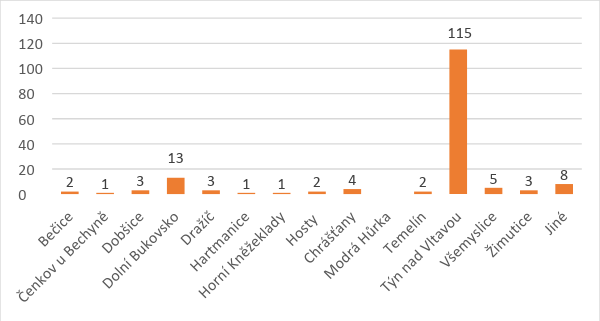 Zdroj: Vlastní šetřeníVěková struktura byla zastoupena ve všech kategoriích. V kategoriích do 20 let, od 36 – 50 let a od 51 – 65 let vyplnil anketu poměrně stejný počet respondentů. V kategorii 21 – 35 let odpovídalo méně lidí a zastoupení seniorů od 66 let výše bylo nejmenší. Nejčastěji vyplňovali anketu lidé do 20 let, tj. 28 % (45), dále ve věku 36 - 50 let vyplnilo anketu 39 lidí, tj. 24 %, ve věku 51 - 65 let vyplnilo lístek 35 dotázaných, tj. 22 %, následuje 27 dotázaných ve věku 21 - 35 let, tj. 17 % a nejméně ochotní vyplňovat anketu byli lidé ve věku nad 65 let, tj. pouhých 9 %.Graf č. 17: Respondenti dle věku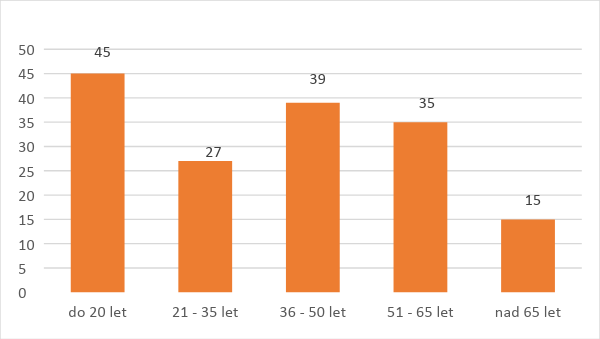 Zdroj: Vlastní šetřeníVztah k sociálním službámTato část ankety se zaměřila na zjištění míry využívání sociálních služeb v regionu. Zjištěním je skutečnost, kdy nějakou sociální službu v regionu přímo využívá cca více než 20 % respondentů (34) a cca 15 % respondentů (24) má rodinného příslušníka, který služby také využívá. Zbytek respondentů sociální služby nevyužívá.Graf č. 18: Míra využívání sociálních služeb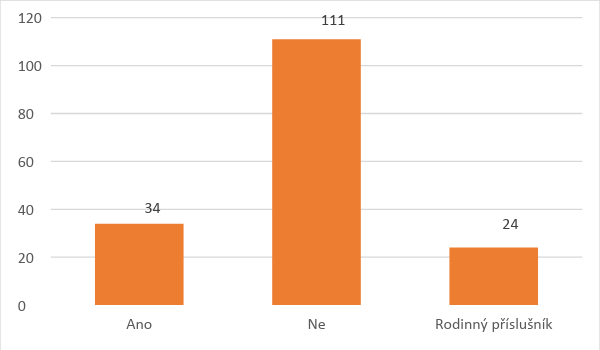 Zdroj: Vlastní šetřeníPokud podrobíme výsledky využívání sociálních služeb bližšímu zkoumání, zjistíme, že ve věkové skupině do 20 let využívá přímo nějakou sociální službu cca 9 % respondentů a někdo z rodinných příslušníků u 2 % respondentů. U skupiny 21 – 35 let, 36 – 50 let a 51 – 65 let je situace podobná, tyto skupiny respondentů využívají sociální služby méně, míra využívání sociálních služeb se pohybuje okolo 4 %. Ze všech věkových skupin respondentů využívá nejméně sociální služby skupina ve věku nad 65 let, příčinou je nízký počet respondentů v této věkové kategorii. Bez zajímavosti je skutečnost, že nejvíce sociálních služeb využívají obyvatelé z Týna nad Vltavou, což je zapříčiněno dostupností služeb.Graf č. 19: Využívání sociálních služeb dle věkových kategoriíZdroj: Vlastní šetřeníPovědomí o existujících zařízeních a sociálních službách v ORP Týn nad VltavouTato část ankety se zaměřila na získání informací o povědomí respondentů o již existujících zařízeních poskytujících sociální služby v regionu. Nejvíce známou sociální službou je Domov s pečovatelskou službou a to v Týně nad Vltavou. Povědomí o tomto zařízení uvedlo 116 dotázaných (71 % respondentů). Druhou nejznámější službou jsou pak chráněné dílny, jejich činnost dokázalo identifikovat 115 respondentů (70 %). Nejvíce známým zařízení s chráněnou dílnou je Domov sv. Anežky.Třetím nejznámějším zařízením poskytujícím sociální služby respondenti uváděli klub seniorů 107 (65 %). Mezi další nejčastěji uváděné zařízení pak bylo nízkoprahové zařízení pro děti a mládež, uvedlo tak 93 respondentů, tj. 57 %. Méně pak znají mateřské centrum 55 (33 %), ostatní služby jako je například rozvoz obědů 46 (28 %) a Centrum služeb lidem se zdravotním postižením 41 (25 %).Graf č. 20: Existující zařízení sociálních služeb v ORP Týn nad Vltavou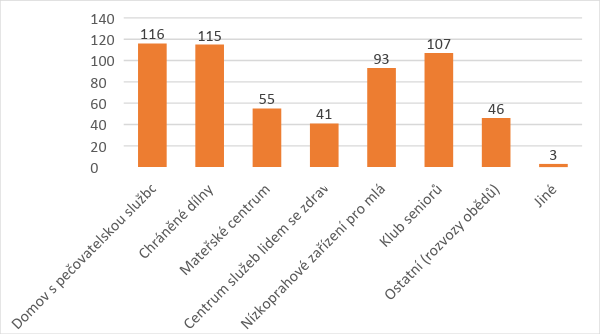 Zdroj: Vlastní šetřeníCo se týče dostupnosti těchto zařízení, jsou pro respondenty z velké části dostupná a to na 83 %, tak odpovědělo 136 dotázaných. Pouze 17 dotázaných (10 %) odpovědělo, že pro ně sociální zařízení nejsou dostupná.Graf č. 21: Dostupnost nabízených služeb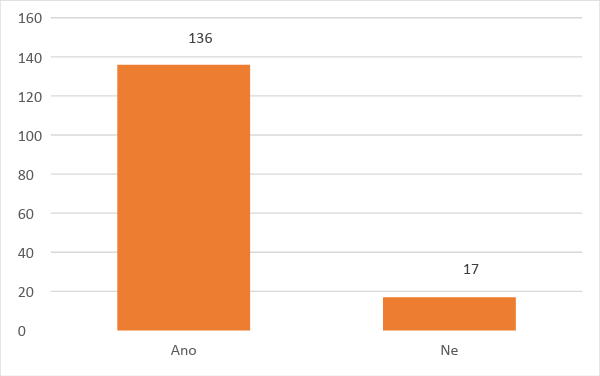 Zdroj: Vlastní šetřeníNa otázku, jestli je pro dotazované nabídka uvedených služeb dostačující, odpovědělo 60 respondentů, 36 %, že jsou pro ně služby dostačující, 31 dotázaných, tj. 19 % odpovědělo, že nabídka služeb je pro ně nedostatečná. Ve 23 případech, tj. 14 % se respondenti vyjádřili, že je pro ně dlouhá čekací doba (např. v domech pro seniory) a 45 dotázaných, tj. 27 % neví, protože se o tyto služby nezajímá.Graf č. 22: Kapacita dostupných zařízení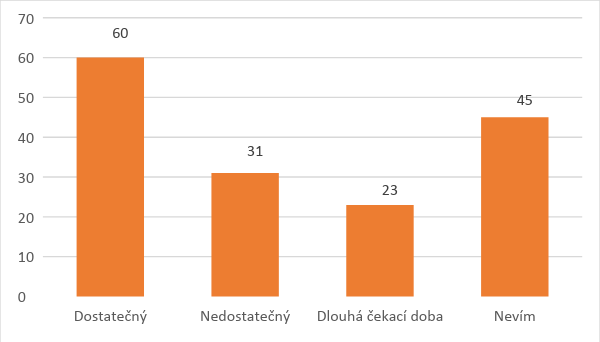 Zdroj: Vlastní šetřeníIdentifikace problémů z oblasti sociálních služebDalší část ankety se zaměřila na zjišťování informací ohledně chybějících sociálních služeb v ORP Týn nad Vltavou. Podrobnosti jsou uvedeny v grafu níže, nicméně za komentář jistě stojí, že nejvíce respondentům chybí domov pro seniory a to 58 dotázaným, tj. 35 % a startovací byty (57), následují sociální byty a centrum denních služeb pro lidi s handicapem (32). Azylový dům a centrum denních služeb pro seniory chybí 27 respondentům. Ve 24 případech chybí lidem odlehčovací služby. Dále chybí školka, dětská centra a zájmové kroužky 19 respondentům, krizová pomoc 18 dotázaným, dům na půl cesty, kontaktní centrum, terapeutické služby 15 respondentům, průvodcovské a předčitatelské služby 13 dotázaným, osobní asistence a telefonická krizová pomoc 10 lidem, 7 dotázaným chybí chráněné dílny, pečovatelská služba a ranná péče, tlumočnické a navazující služby.Graf č. 23: Identifikace chybějících sociálních zařízení v regionu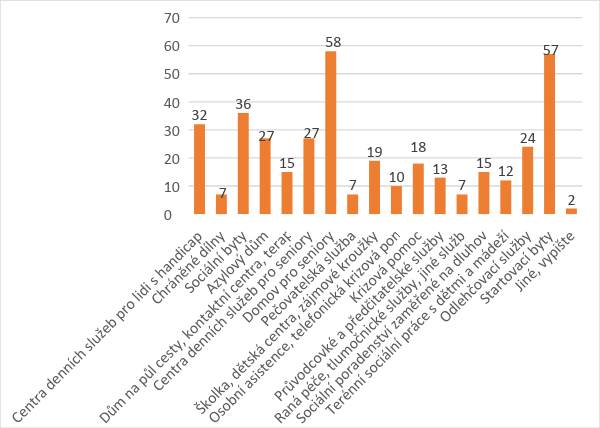 Zdroj: Vlastní šetřeníSociální problémy v ORP Týn nad VltavouDalší část ankety se zaměřila na získání informací od respondentů, které sociální problémy považují za nejvýznamnější a které by z hlediska nápravy potřebovali nejvíce řešit. Jak vyplývá z následujícího grafu, největším problémem jsou oblasti týkající se drog. Dále následují problémy v oblasti soužití s romskou nebo jinou menšinou a existence bariér.Graf č. 24: Identifikace problémů v sociální oblasti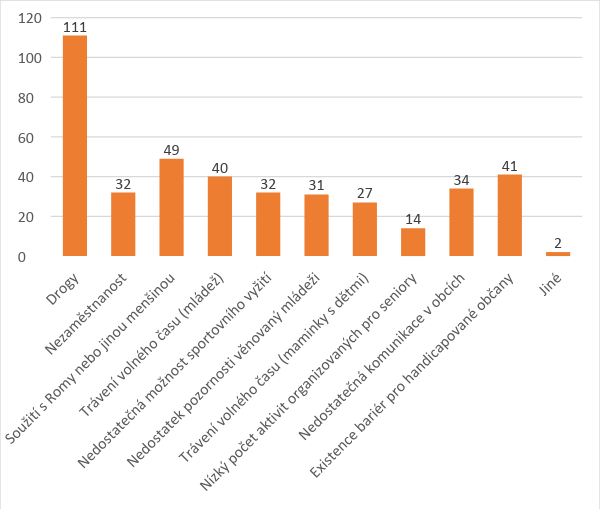 Zdroj: Vlastní šetřeníZa největší problém v sociální oblasti považují respondenti uživatele drog ve svém okolí, a to ve 111 případech ze 163, což je více než polovina dotázaných, přesně 68 %. Další sociální problémy, které podle dotázaných je třeba řešit, je soužití s Romy nebo jinou menšinou 49, tak odpovědělo 30 % respondentů. Existence dopravních bariér pro handicapované občany chce řešit 25 % respondentů, trávení volného času mládeže uvedlo 24 % respondentů. Zajímavé je rozlišení, jak vnímají nedostatky a problémy v sociální oblasti respondenti dle věku. Vybrány byly první tři až čtyři. Nejpalčivějším problémem napříč všemi věkovými skupinami je nejpalčivějším problémem drogová situace v ORP Týn nad Vltavou.Mládež do 20 let a respondenti od 36 – 50 let pak nejsou spokojeni v oblasti soužití s Romy nebo jinou menšinou a s možnostmi trávení volného času mládeže.Věkové skupiny respondentů 21 – 35 let, respondenti od 51 – 65 let a starší vnímají jako další největší problémy, které si přejí řešit nedostatečnou komunikaci v obcích a existenci bariér pro handicapované občany. Druhou věkovou skupinu od 51 – 65 let pak také trápí nezaměstnanost.Informovanost veřejnosti v ORP Týn nad Vltavou o sociálních službáchPředposlední část ankety byla zaměřená na získání údajů o dostupnosti informací o poskytovaných sociálních službách. Výsledkem je stav, kdy více než polovina respondentů uvádí, že má dostatek informací a ví, kde tyto informace hledat. Přibližně pětina respondentů uvádí, že nemá dostatek informací a zbytek respondentů uvedlo, že žádné informace o poskytovaných sociálních službách nepotřebuje.Graf č. 25: Informovanost o sociálních službách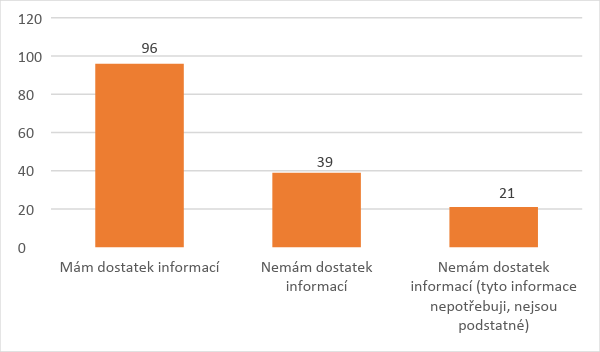 Zdroj: Vlastní šetření96 respondentů odpovědělo, tj. převážně skupina od 21 let věku, že má dostatek informací o problematice sociálních služeb, což je více než polovina dotázaných (58 %). 39 respondentů odpovědělo, že nemá dostatek informací o tomto tématu sociálních služeb. Pouze 21 respondentů zaškrtlo, že nemá dostatek informací, protože pro ně nejsou podstatné, zatím je nepotřebují, toto se týká skupiny do 20 let věku.Zapojení do aktivit v sociální oblastiPoslední část ankety se zaměřila i na aktivní zapojení lidí do oblasti sociální péče nebo ochotu se do budoucna zapojit. Pokud jsou již zapojeni, lidé zmiňovali nejčastěji péči o rodinného příslušníka, dále že jsou zapojeni do aktivit organizace, která poskytuje sociální služby např. poradna, nízkoprahové zařízení pro mládež, chráněné dílny, organizují kroužky pro děti a mládež nebo letní tábory.Graf č. 26: Aktivní zapojení veřejnosti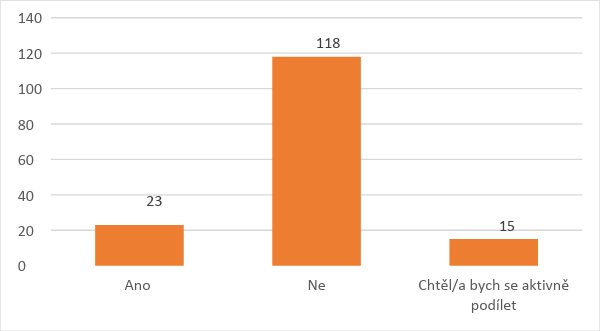 Zdroj: Vlastní šetřeníPouze 14 %, tj. 23 dotázaných se podílí na aktivitách v sociální oblasti. Převážná většina dotázaných 118 respondentů, tj. 72 % se na aktivitách v sociální oblasti nepodílí. Necelé 1 %, tj. 15 respondentů vyjádřilo ochotu podílet se dobrovolně na aktivitách v sociální oblasti.Závěr Závěrem je nutné dodat, že výše uvedené zjištění vypovídají o největších problémech v sociální oblasti v regionu, protože ankety se účastnilo celkem 163 respondentů z obyvatel ORP Týn nad Vltavou. Získaná data byla interpretována v rámci jednotlivých odpovědí na otázky, které byly uvedeny na dotazníku, nicméně  v předchozím textu nechybí ani porovnání vzájemných relevancí nejčastěji pod filtrem věku. 
Mezi nejdůležitější zjištěné skutečnosti patří: nějakou sociální službu v regionu přímo využívá cca více než 20 % respondentů a 15 % respondentů má rodinného příslušníka, který služby také využívá. Zbytek respondentů sociální služby nevyužívá. Obecně lze poukázat na skutečnost, že s přibývajícím věkem roste zájem i četnost o využívání sociálních služeb, což je obecně známý jev potvrzený právě touto anketou;nejvíce známou sociální službou je dům s pečovatelskou službou a to v Týně nad Vltavou. Toto je především dáno tím, že se jedná o poměrně historicky dlouhodobě poskytované služby na území regionu. Znalost nově vzniklých služeb je postupná, nicméně jejich povědomí je na poměrně dobré úrovni;nejvíce respondentům chybí domov pro seniory, který na tomto území není, a jeho služby jsou poptávány nejčastěji. Tato skutečnost je dána zejména tím, že v regionu je palčivým problémem přechod do jakéhokoliv domova pro seniory v blízkých městech (zejména České Budějovice, Bechyně apod.). Počet volných kapacit v těchto zařízeních je často nedostatečný a je dlouhá čekací doba na získání místa v těchto zařízeních. Jistým východiskem je zcela určitě vytvoření domova pro seniory, který by absorboval poptávku po tomto druhu péče pro obyvatele ORP Týn nad Vltavou;u všech věkových skupin je věrně zobrazena poptávka po sociálních službách v relevanci na jejich věk a problémy, se kterými se daná věková skupina nejčastěji střetává. Toto je naprosto přirozený jev a jednotlivé dílčí výsledky to jenom potvrzují;největším sociálním problémem v ORP Týn nad Vltavou je soužití s uživateli drog, dále následuje v některých případech soužití s romskou nebo jinou menšinou a existence bariér;v oblasti získání informací o sociálních službách převažuje počet respondentů, kteří informace mají nebo vědí, kde relevantní informace získat. Zajímavá je skutečnost, že cca 24 % respondentů uvádí, že nemají dostatek informací. Tento stav spíše vypovídá o neochotě respondentů si informace pořizovat, nebo je sociální služby nezajímají, popřípadě nemají potřebu tyto služby využívat.3. Sociální službySociální služby jsou popsány dle Zákona o sociálních službách č.108/2006 Sb.Sociální služba je činnost nebo soubor činností podle tohoto zákona zajišťujících pomoc a podporu osobám za účelem sociálního začlenění nebo prevence sociálního vyloučení. Nepříznivá sociální situace je oslabení nebo ztráta soběstačnosti z důvodu věku, nepříznivého zdravotního stavu, krizové sociální situace, životních návyků a způsobu života vedoucí ke konfliktu se společností, sociálně znevýhodňujícího prostředí, ohrožení práv a zájmů trestnou činností jiné fyzické osoby nebo z jiných závažných důvodů. Sociální začleňování je proces, který zajišťuje, aby osoby sociálně vyloučené nebo sociálním vyloučením ohrožené dosáhly příležitostí a možností, které jim napomáhají plně se zapojit do ekonomického, sociálního i kulturního života společnosti a žít způsobem, který je ve společnosti považován za běžný. Sociální vyloučení znamená vyčlenění osoby mimo běžný život společnosti a nemožnost se do něj zapojit v důsledku nepříznivé sociální situace. Poskytovateli sociálních služeb jsou při splnění podmínek stanovených tímto zákonem územní samosprávné celky a jimi zřizované právnické osoby, další právnické osoby, fyzické osoby a ministerstvo a jím zřízené organizační složky státu.Sociální služby zahrnují tři základní oblasti:1) sociální poradenství,2) služby sociální péče,3) služby sociální prevence.Formy poskytování sociálních služebPobytové - služby spojené s ubytováním v zařízeních sociálních služebAmbulantní - služby, za kterými osoba dochází nebo je doprovázenaTerénní - služby, které jsou osobě poskytovány v jejím přirozeném sociálním prostředí§ 37 Sociální poradenstvíZákladní sociální poradenstvíZákladní sociální poradenství poskytuje osobám potřebné informace přispívající k řešení jejich nepříznivé sociální situace. Základní sociální poradenství je základní činností při poskytování všech druhů sociálních služeb; poskytovatelé sociálních služeb jsou vždy povinni tuto činnost zajistit.Odborné sociální poradenstvíOdborné sociální poradenství je poskytováno se zaměřením na potřeby jednotlivých okruhů sociálních skupin osob v občanských poradnách, manželských a rodinných poradnách, poradnách pro seniory, poradnách pro osoby se zdravotním postižením, poradnách pro oběti trestných činů a domácího násilí a ve speciálních lůžkových zdravotnických zařízeních hospicového typu; zahrnuje též sociální práci s osobami, jejichž způsob života může vést ke konfliktu se společností. Služba obsahuje tyto základní činnosti:a) zprostředkování kontaktu se společenským prostředím,b) sociálně terapeutické činnosti,c) pomoc při uplatňování práv, oprávněných zájmů a při obstarávání osobních záležitostí.Poskytovatelé sociální služby v ORP Týn nad VltavouFarní charita Týn nad Vltavou Adresa: Sakařova 755, 375 01 Týn nad Vltavoutelefon: 731 402 990, 385 731 553e-mail: reditel@tyn.charita.czweb: www.tyn.charita.czSvaz neslyšících a nedoslýchavých osob v ČR, z. s.Poradenské centrum Tábor, p. s.Adresa: Kvapilova 2289, 390 03 Tábor (v Týně nad Vltavou budova fary - Děkanská 220, 1x za 2 měsíce)telefon/fax: 381 231 122, mobil: 723 726 734e mail: snn_pc.ta@centrum.cz entlicherova@centrum.czweb: snntabor.estranky.cz, snncr.czDomácí hospic Athelas - středisko Husitské diakonieAdresa: Budějovická 204/13, Budějovické Předměstí, 397 01 Písektelefon: 774858487e-mail: kontakt@hospic-pisek.czweb: www.hospic-pisek.czHospicová péče sv. Kleofáše, o.p.s.Adresa zařízení: Svatopluka Čecha 20, 379 01 Třeboň Adresa zařízení: Husova156, 377 01 Jindřichův Hradectelefon: 739341087e-mail: socialni.sluzby@kleofas.czweb: www.kleofas.cz§ 39 Osobní asistenceOsobní asistence je terénní služba poskytovaná osobám, které mají sníženou soběstačnost z důvodu věku, chronického onemocnění nebo zdravotního postižení, jejichž situace vyžaduje pomoc jiné fyzické osoby. Služba se poskytuje bez časového omezení, v přirozeném sociálním prostředí osob a při činnostech, které osoba potřebuje. Služba obsahuje zejména tyto základní činnosti:a) pomoc při zvládání běžných úkonů péče o vlastní osobu,b) pomoc při osobní hygieně,c) pomoc při zajištění stravy,d) pomoc při zajištění chodu domácnosti,e) výchovné, vzdělávací a aktivizační činnosti,f) zprostředkování kontaktu se společenským prostředím,g) pomoc při uplatňování práv, oprávněných zájmů a při obstarávání osobních záležitostí.Poskytovatelé sociální služby v ORP Týn nad VltavouAsistence Pomoc a Péče Slunečnice, z. ú.Adresa sídla: Dříteň 162, 373 51 Dříteň (kontaktní místo)Kontakt: Bc. Jana Vodičková (ředitelka) - 723 900 285,               Bc. Věra Jakimová (sociální pracovnice) - 737 190 891e-mail: papslunecnice@seznam.cz web: www.appslunecnice.czLedax o.p.s.Adresa: Riegrova 51, 370 01 České Budějovicebezplatná telefonní linka Ledaxu: 800 221 022 – ve všední dny 7:30 – 15:30 hod.telefon: 725 064 308e-mail: nadezda.podhorcova@ledax.czweb: www.ledax.cz § 40 Pečovatelská službaPečovatelská služba je terénní nebo ambulantní služba poskytovaná osobám, které mají sníženou soběstačnost z důvodu věku, chronického onemocnění nebo zdravotního postižení, a rodinám s dětmi, jejichž situace vyžaduje pomoc jiné fyzické osoby. Služba poskytuje ve vymezeném čase v domácnostech osob a v zařízeních sociálních služeb vyjmenované úkony. Služba obsahuje tyto základní činnosti:a) pomoc při zvládání běžných úkonů péče o vlastní osobu,b) pomoc při osobní hygieně nebo poskytnutí podmínek pro osobní hygienu,c) poskytnutí stravy nebo pomoc při zajištění stravy,d) pomoc při zajištění chodu domácnosti,e) zprostředkování kontaktu se společenským prostředím.Poskytovatelé sociální služby v ORP Týn nad VltavouDomovy Klas, o.p.s.Adresa: Temelín 15, 373 01 Temelíntelefon: 774 709 112e-mail: info@domovy-klas.czweb: www.domovy-klas.czFarní charita Týn nad VltavouAdresa: Sakařova 755, 375 01 Týn nad VltavouKontakt: telefon: 731 402 990, 385 731 553e-mail: reditel@tyn.charita.czweb: www.tyn.charita.czLedax o.p.s.Adresa: Riegrova 51, 370 01 České BudějoviceKontakt:bezplatná telefonní linka Ledaxu: 800 221 022 – ve všední dny 7:30 – 15:30 hod.telefon: 725 064 308e-mail: nadezda.podhorcova@ledax.czweb: www.ledax.cz § 41 Tísňová péčeTísňová péče je terénní služba, kterou se poskytuje nepřetržitá distanční hlasová a elektronická komunikace s osobami vystavenými stálému vysokému riziku ohrožení zdraví nebo života v případě náhlého zhoršení jejich zdravotního stavu nebo schopností.  Služba obsahuje tyto základní činnosti:a) poskytnutí nebo zprostředkování neodkladné pomoci při krizové situaci,b) sociálně terapeutické činnosti,c) zprostředkování kontaktu se společenským prostředím,d) pomoc při uplatňování práv, oprávněných zájmů a při obstarávání osobních záležitostí.Anděl Strážný, z. ú.Adresa: Fügnerovo nám. 1808/3, 120 00 Praha 2Kontakt: Gabriela Nováková, sociální pracovnicetelefon: 773 745 667, 487 883 136e-mail: poptavka@andelstrazny.euweb: www.andelstrazny.eu§ 42 Průvodcovské a předčitatelské službyPrůvodcovské a předčitatelské služby jsou terénní nebo ambulantní služby poskytované osobám, jejichž schopnosti jsou sníženy z důvodu věku nebo zdravotního postižení v oblasti orientace nebo komunikace, a napomáhá jim osobně si vyřídit vlastní záležitosti. Služby mohou být poskytovány též jako součást jiných služeb.Služba obsahuje tyto základní činnosti:a) zprostředkování kontaktu se společenským prostředím,b) pomoc při uplatňování práv, oprávněných zájmů a při obstarávání osobních záležitostí.Poskytovatel sociální služby v ORP Týn nad VltavouČeská maltézská pomoc Suverénního řádu Maltézských rytířů, pod patronátem Velkopřevorství českého, středisko České Budějovice o.p.sAdresa: Na Sadech 2035/19, 370 01 České Budějovicetelefon: 602469466telefon: 387312898fax: 387312898e-mail: cmpcb@cmpcb.czweb:www.cmpcb.cz§ 43 Podpora samostatného bydleníPodpora samostatného bydlení je terénní služba poskytovaná osobám, které mají sníženou soběstačnost z důvodu zdravotního postižení nebo chronického onemocnění, včetně duševního onemocnění, jejichž situace vyžaduje pomoc jiné fyzické osoby. Služba obsahuje tyto základní činnosti:a) pomoc při zajištění chodu domácnosti,b) výchovné, vzdělávací a aktivizační činnosti,c) zprostředkování kontaktu se společenským prostředím,d) sociálně terapeutické činnosti,e) pomoc při uplatňování práv, oprávněných zájmů a při obstarávání osobních záležitostí.Poskytovatel sociální služby v ORP Týn nad VltavouDomov sv. Anežky, o.p.s.Adresa: Čihovice 30, Hněvkovice na levém břehu Vltavy, 375 01 Týn nad Vltavoutelefon: 385 731 098, 385 724 007e-mail: anezka@anezka-tyn.cz web: www.anezka-tyn.cz§ 44 Odlehčovací službyOdlehčovací služby jsou terénní, ambulantní nebo pobytové služby poskytované osobám, které mají sníženou soběstačnost z důvodu věku, chronického onemocnění nebo zdravotního postižení, o které je jinak pečováno v jejich přirozeném sociálním prostředí; cílem služby je umožnit pečující fyzické osobě nezbytný odpočinek.Služba obsahuje tyto základní činnosti:a) pomoc při zvládání běžných úkonů péče o vlastní osobu,b) pomoc při osobní hygieně nebo poskytnutí podmínek pro osobní hygienu,c) poskytnutí stravy nebo pomoc při zajištění stravy,d) poskytnutí ubytování v případě pobytové služby,e) zprostředkování kontaktu se společenským prostředím,f) sociálně terapeutické činnosti,g) pomoc při uplatňování práv, oprávněných zájmů a při obstarávání osobních záležitostí,h) výchovné, vzdělávací a aktivizační činnosti.Poskytovatelé sociální služby v ORP Týn nad VltavouLedax o.p.s.Adresa: Riegrova 51, 370 01 České BudějoviceKontakt:bezplatná telefonní linka Ledaxu: 800 221 022 – ve všední dny 7:30 – 15:30 hod.telefon: 725 064 308e-mail: nadezda.podhorcova@ledax.czweb: www.ledax.cz Hospic sv. Jana N. Neumanna, o.p.s.Adresa zařízení: Domácí hospic sv. Veroniky, Dobrovodská 105/32, 370 06 České Budějovicetelefon: 731 648 328, 737 888 964e-mail: vedouci@hospicveronika.cze-mail: socialni@hospicveronika.cze-mail: info@hospicveronika.czweb: www.hospicveronika.czHospicová péče sv. Kleofáše, o.p.s.Adresa zařízení: Svatopluka Čecha 20, 379 01 Třeboň Adresa zařízení: Husova156, 377 01 Jindřichův Hradectelefon: 739341087e-mail: socialni.sluzby@kleofas.czweb: www.kleofas.cz§ 45 Centra denních služeb V centrech denních služeb se poskytují ambulantní služby osobám, které mají sníženou soběstačnost z důvodu věku, chronického onemocnění nebo zdravotního postižení, jejichž situace vyžaduje pomoc jiné fyzické osoby.Služba obsahuje tyto základní činnosti:a) pomoc při osobní hygieně nebo poskytnutí podmínek pro osobní hygienu,b) poskytnutí stravy nebo pomoc při zajištění stravy,c) výchovné, vzdělávací a aktivizační činnosti,d) zprostředkování kontaktu se společenským prostředím,e) sociálně terapeutické činnosti,f) pomoc při uplatňování práv, oprávněných zájmů a při obstarávání osobních záležitostí.Na Vltavotýnsku není tato služba poskytována.Další poskytovatele služby najdete v  registru poskytovatelů sociálních služeb na internetovém portálu MPSV ČR (http://iregistr.mpsv.cz/socreg). § 46 Denní stacionářeV denních stacionářích se poskytují ambulantní služby osobám, které mají sníženou soběstačnost z důvodu věku nebo zdravotního postižení, a osobám s chronickým duševním onemocněním, jejichž situace vyžaduje pravidelnou pomoc jiné fyzické osoby. Služba obsahuje tyto základní činnosti:a) pomoc při zvládání běžných úkonů péče o vlastní osobu,b) pomoc při osobní hygieně nebo poskytnutí podmínek pro osobní hygienu,c) poskytnutí stravy,d) výchovné, vzdělávací a aktivizační činnosti,e) zprostředkování kontaktu se společenským prostředím,f) sociálně terapeutické činnosti,g) pomoc při uplatňování práv, oprávněných zájmů a při obstarávání osobních záležitostí.Na Vltavotýnsku není tato služba poskytována.Další poskytovatele služby najdete v  registru poskytovatelů sociálních služeb na internetovém portálu MPSV ČR (http://iregistr.mpsv.cz/socreg). § 47 Týdenní stacionářeV týdenních stacionářích se poskytují pobytové služby osobám, které mají sníženou soběstačnost z důvodu věku nebo zdravotního postižení, a osobám s chronickým duševním onemocněním, jejichž situace vyžaduje pravidelnou pomoc jiné fyzické osoby. Služba obsahuje tyto základní činnosti:a) poskytnutí ubytování,b) poskytnutí stravy,c) pomoc při osobní hygieně nebo poskytnutí podmínek pro osobní hygienu,d) pomoc při zvládání běžných úkonů péče o vlastní osobu,e) výchovné, vzdělávací a aktivizační činnosti,f) zprostředkování kontaktu se společenským prostředím,g) sociálně terapeutické činnosti,h) pomoc při uplatňování práv, oprávněných zájmů a při obstarávání osobních záležitostí.Na Vltavotýnsku není tato služba poskytována.Další poskytovatele služby najdete v  registru poskytovatelů sociálních služeb na internetovém portálu MPSV ČR (http://iregistr.mpsv.cz/socreg). § 48 Domovy pro osoby se zdravotním postiženímV domovech pro osoby se zdravotním postižením se poskytují pobytové služby osobám, které mají sníženou soběstačnost z důvodu zdravotního postižení, jejichž situace vyžaduje pravidelnou pomoc jiné fyzické osoby.Služba obsahuje tyto základní činnosti:a) poskytnutí ubytování,b) poskytnutí stravy,c) pomoc při zvládání běžných úkonů péče o vlastní osobu,d) pomoc při osobní hygieně nebo poskytnutí podmínek pro osobní hygienu,e) výchovné, vzdělávací a aktivizační činnosti,f) zprostředkování kontaktu se společenským prostředím,g) sociálně terapeutické činnosti.Na Vltavotýnsku není tato služba poskytována.Další poskytovatele služby najdete v  registru poskytovatelů sociálních služeb na internetovém portálu MPSV ČR (http://iregistr.mpsv.cz/socreg). § 49 Domovy pro senioryV domovech pro seniory se poskytují pobytové služby osobám, které mají sníženou soběstačnost zejména z důvodu věku, jejichž situace vyžaduje pravidelnou pomoc jiné fyzické osoby. Služba obsahuje tyto základní činnosti:a) poskytnutí ubytování,b) poskytnutí stravy,c) pomoc při zvládání běžných úkonů péče o vlastní osobu,d) pomoc při osobní hygieně nebo poskytnutí podmínek pro osobní hygienu,e) zprostředkování kontaktu se společenským prostředím,f) sociálně terapeutické činnosti,g) aktivizační činnosti,h) pomoc při uplatňování práv, oprávněných zájmů a při obstarávání osobních záležitostí.Na Vltavotýnsku není tato služba poskytována.Další poskytovatele služby najdete v  registru poskytovatelů sociálních služeb na internetovém portálu MPSV ČR (http://iregistr.mpsv.cz/socreg). § 50 Domovy se zvláštním režimemV domovech se zvláštním režimem se poskytují pobytové služby osobám, které mají sníženou soběstačnost z důvodu chronického duševního onemocnění nebo závislosti na návykových látkách, a osobám se stařeckou, Alzheimerovou demencí a ostatními typy demencí, které mají sníženou soběstačnost z důvodu těchto onemocnění, jejichž situace vyžaduje pravidelnou pomoc jiné fyzické osoby. Režim v těchto zařízeních při poskytování sociálních služeb je přizpůsoben specifickým potřebám těchto osob. Služba obsahuje tyto základní činnosti:a) poskytnutí ubytování,b) poskytnutí stravy,c) pomoc při osobní hygieně nebo poskytnutí podmínek pro osobní hygienu,d) pomoc při zvládání běžných úkonů péče o vlastní osobu,e) zprostředkování kontaktu se společenským prostředím,f) sociálně terapeutické činnosti,g) aktivizační činnosti,h) pomoc při uplatňování práv, oprávněných zájmů a při obstarávání osobních záležitostí.Na Vltavotýnsku není tato služba poskytována.Další poskytovatele služby najdete v  registru poskytovatelů sociálních služeb na internetovém portálu MPSV ČR (http://iregistr.mpsv.cz/socreg). § 51 Chráněné bydleníChráněné bydlení je pobytová služba poskytovaná osobám, které mají sníženou soběstačnost z důvodu zdravotního postižení nebo chronického onemocnění, včetně duševního onemocnění, jejichž situace vyžaduje pomoc jiné fyzické osoby. Chráněné bydlení má formu skupinového, popřípadě individuálního bydlení. Služba obsahuje tyto základní činnosti:a) poskytnutí stravy nebo pomoc při zajištění stravy,b) poskytnutí ubytování,c) pomoc při zajištění chodu domácnosti,d) pomoc při osobní hygieně nebo poskytnutí podmínek pro osobní hygienu,e) výchovné, vzdělávací a aktivizační činnosti,f) zprostředkování kontaktu se společenským prostředím,g) sociálně terapeutické činnosti,h) pomoc při uplatňování práv, oprávněných zájmů a při obstarávání osobních záležitostí.Na Vltavotýnsku není tato služba poskytována.Další poskytovatele služby najdete v  registru poskytovatelů sociálních služeb na internetovém portálu MPSV ČR (http://iregistr.mpsv.cz/socreg). § 52 Sociální služby poskytované ve zdravotnických zařízeních lůžkové péčeVe zdravotnických zařízeních lůžkové péče se poskytují pobytové sociální služby osobám, které již nevyžadují lůžkovou péči, ale vzhledem ke svému zdravotnímu stavu nejsou schopny se obejít bez pomoci jiné fyzické osoby a nemohou být proto propuštěny ze zdravotnického zařízení lůžkové péče do doby, než jim je zabezpečena pomoc osobou blízkou nebo jinou fyzickou osobou nebo zajištěno poskytování terénních nebo ambulantních sociálních služeb anebo pobytových sociálních služeb v zařízeních sociálních služeb.Služba obsahuje tyto základní činnosti:a) poskytnutí ubytování,b) poskytnutí stravy,c) pomoc při osobní hygieně nebo poskytnutí podmínek pro osobní hygienu,d) pomoc při zvládání běžných úkonů péče o vlastní osobu,e) zprostředkování kontaktu se společenským prostředím,f) sociálně terapeutické činnosti,g) aktivizační činnosti,h) pomoc při uplatňování práv, oprávněných zájmů a při obstarávání osobních záležitostí.Na Vltavotýnsku není tato služba poskytována.Další poskytovatele služby najdete v  registru poskytovatelů sociálních služeb na internetovém portálu MPSV ČR (http://iregistr.mpsv.cz/socreg). § 54 Raná péčeRaná péče je terénní služba, popřípadě doplněná ambulantní formou služby, poskytovaná dítěti a rodičům dítěte ve věku do 7 let, které je zdravotně postižené, nebo jehož vývoj je ohrožen v důsledku nepříznivého zdravotního stavu. Služba je zaměřena na podporu rodiny a podporu vývoje dítěte s ohledem na jeho specifické potřeby.Služba obsahuje tyto základní činnosti:a) výchovné, vzdělávací a aktivizační činnosti,b) zprostředkování kontaktu se společenským prostředím,c) sociálně terapeutické činnosti,d) pomoc při uplatňování práv, oprávněných zájmů a při obstarávání osobních záležitostí.Poskytovatel sociální služby v ORP Týn nad VltavouAPLA Jižní Čechy, z. ú. Adresa poskytovatele: Jírovcova 1339/43, 370 00 České BudějoviceAdresa pobočky: Farského 887/17, 390 02 Tábortelefon: 608 666 167, 608 666 168e-mail: info@aplajc.cz web: www.aplajc.cz Společnost pro ranou péči, pobočka České Budějovice Adresa: Čechova 164/1, 370 01 České Budějovicetelefon: 385 520 088 e-mail: budejovice@ranapece.cz web: http://www.ranapece.cz I MY, o.p.s. Adresa: tř. Dr. Edvarda Beneše 286/5, 392 01 Soběslav telefon 775 104 920 e-mail: rana.pece@IMYpomahame.cz web: www.IMYpomahame.czZákladní škola a Mateřská škola a poskytovatel sociálních služeb, Kaňka o.p.s. Adresa: Helsinská 2731, 390 05 Tábortelefon: 381 212 872 e-mail: info@kanka.info web: www.kanka.info§ 55 Telefonická krizová pomocSlužba telefonické krizové pomoci je terénní služba poskytovaná na přechodnou dobu osobám, které se nacházejí v situaci ohrožení zdraví nebo života nebo v jiné obtížné životní situaci, kterou přechodně nemohou řešit vlastními silami. Služba obsahuje tyto základní činnosti:a) telefonickou krizovou pomoc,b) pomoc při uplatňování práv, oprávněných zájmů a při obstarávání osobních záležitostí.Na Vltavotýnsku není tato služba poskytována.Další poskytovatele služby najdete v  registru poskytovatelů sociálních služeb na internetovém portálu MPSV ČR (http://iregistr.mpsv.cz/socreg). § 56 Tlumočnické službyTlumočnické služby jsou terénní, popřípadě ambulantní služby poskytované osobám s poruchami komunikace způsobenými především smyslovým postižením, které zamezuje běžné komunikaci s okolím bez pomoci jiné fyzické osoby. Služba obsahuje tyto základní činnosti:a) zprostředkování kontaktu se společenským prostředím,b) pomoc při uplatňování práv, oprávněných zájmů a při obstarávání osobních záležitostí.Na Vltavotýnsku není tato služba poskytována.Další poskytovatele služby najdete v  registru poskytovatelů sociálních služeb na internetovém portálu MPSV ČR (http://iregistr.mpsv.cz/socreg). § 57 Azylové domyAzylové domy poskytují pobytové služby na přechodnou dobu osobám v nepříznivé sociální situaci spojené se ztrátou bydlení. Služba obsahuje tyto základní činnosti:a) poskytnutí stravy nebo pomoc při zajištění stravy,b) poskytnutí ubytování,c) pomoc při uplatňování práv, oprávněných zájmů a při obstarávání osobních záležitostí.Na Vltavotýnsku není tato služba poskytována.Další poskytovatele služby najdete v  registru poskytovatelů sociálních služeb na internetovém portálu MPSV ČR (http://iregistr.mpsv.cz/socreg). § 58 Domy na půl cestyDomy na půl cesty poskytují pobytové služby zpravidla pro osoby do 26 let věku, které po dosažení zletilosti opouštějí školská zařízení pro výkon ústavní nebo ochranné výchovy, popřípadě pro osoby z jiných zařízení pro péči o děti a mládež, a pro osoby, které jsou propuštěny z výkonu trestu odnětí svobody nebo ochranné léčby. Způsob poskytování sociálních služeb v těchto zařízeních je přizpůsoben specifickým potřebám těchto osob. Služba obsahuje tyto základní činnosti:a) poskytnutí ubytování,b) zprostředkování kontaktu se společenským prostředím,c) sociálně terapeutické činnosti,d) pomoc při uplatňování práv, oprávněných zájmů a obstarávání osobních záležitostí.Na Vltavotýnsku není tato služba poskytována.Další poskytovatele služby najdete v  registru poskytovatelů sociálních služeb na internetovém portálu MPSV ČR (http://iregistr.mpsv.cz/socreg). § 59 Kontaktní centraKontaktní centra jsou nízkoprahová zařízení poskytující ambulantní, popřípadě terénní služby osobám ohroženým závislostí na návykových látkách. Cílem služby je snižování sociálních a zdravotních rizik spojených se zneužíváním návykových látek. Služba obsahuje tyto základní činnosti:a) sociálně terapeutické činnosti,b) pomoc při uplatňování práv, oprávněných zájmů a při obstarávání osobních záležitostí,c) poskytnutí podmínek pro osobní hygienu.Na Vltavotýnsku není tato služba poskytována.Další poskytovatele služby najdete v  registru poskytovatelů sociálních služeb na internetovém portálu MPSV ČR (http://iregistr.mpsv.cz/socreg). § 60 Krizová pomocKrizová pomoc je terénní, ambulantní nebo pobytová služba na přechodnou dobu poskytovaná osobám, které se nacházejí v situaci ohrožení zdraví nebo života, kdy přechodně nemohou řešit svoji nepříznivou sociální situaci vlastními silami. Služba obsahuje tyto základní činnosti:a) poskytnutí ubytování,b) poskytnutí stravy nebo pomoc při zajištění stravy,c) sociálně terapeutické činnosti,d) pomoc při uplatňování práv, oprávněných zájmů a při obstarávání osobních záležitostí.Na Vltavotýnsku není tato služba poskytována.Další poskytovatele služby najdete v  registru poskytovatelů sociálních služeb na internetovém portálu MPSV ČR (http://iregistr.mpsv.cz/socreg). § 60a Intervenční centraNa základě vykázání ze společného obydlí podle zvláštního právního předpisu je osobě ohrožené násilným chováním vykázané osoby nabídnuta pomoc nejpozději do 48 hodin od doručení kopie úředního záznamu o vykázání intervenčnímu centru. Pomoc intervenčního centra může být poskytnuta rovněž na základě žádosti osoby ohrožené násilným chováním jiné osoby obývající s ní společné obydlí nebo i bez takového podnětu, a to bezodkladně poté, co se intervenční centrum o ohrožení osoby násilným chováním dozví. Sociální služby v intervenčním centru jsou poskytovány jako služby ambulantní, terénní nebo pobytové. Služba obsahuje tyto základní činnosti:a) sociálně terapeutické činnosti,b) pomoc při uplatňování práv, oprávněných zájmů a při obstarávání osobních záležitostí.Služba poskytovaná formou pobytových služeb obsahuje vedle základních činností tyto další základní činnosti:a) poskytnutí ubytování,b) poskytnutí stravy nebo pomoc při zajištění stravy.Součástí služby je zajištění spolupráce a vzájemné informovanosti mezi intervenčními centry, poskytovateli jiných sociálních služeb, orgány sociálně-právní ochrany dětí, obcemi, útvary Policie České republiky a obecní policie, jakož i ostatními orgány veřejné správy.Na Vltavotýnsku není tato služba poskytována.Další poskytovatele služby najdete v  registru poskytovatelů sociálních služeb na internetovém portálu MPSV ČR (http://iregistr.mpsv.cz/socreg). § 61 Nízkoprahová denní centraNízkoprahová denní centra poskytují ambulantní, popřípadě terénní služby pro osoby bez přístřeší. Služba obsahuje tyto základní činnosti:a) pomoc při osobní hygieně nebo poskytnutí podmínek pro osobní hygienu,b) poskytnutí stravy nebo pomoc při zajištění stravy,c) pomoc při uplatňování práv, oprávněných zájmů a obstarávání osobních záležitostí.Na Vltavotýnsku není tato služba poskytována.Další poskytovatele služby najdete v  registru poskytovatelů sociálních služeb na internetovém portálu MPSV ČR (http://iregistr.mpsv.cz/socreg). § 62 Nízkoprahová zařízení pro děti a mládežNízkoprahová zařízení pro děti a mládež poskytují ambulantní, popřípadě terénní služby dětem ve věku od 6 do 26 let ohroženým společensky nežádoucími jevy. Cílem služby je zlepšit kvalitu jejich života předcházením nebo snížením sociálních a zdravotních rizik souvisejících se způsobem jejich života, umožnit jim lépe se orientovat v jejich sociálním prostředí a vytvářet podmínky k řešení jejich nepříznivé sociální situace. Služba může být poskytována osobám anonymně. Služba obsahuje tyto základní činnosti:a) výchovné, vzdělávací a aktivizační činnosti,b) zprostředkování kontaktu se společenským prostředím,c) sociálně terapeutické činnosti,d) pomoc při uplatňování práv, oprávněných zájmů a při obstarávání osobních záležitostí.Poskytovatel sociální služby v ORP Týn nad VltavouFarní charita Týn nad Vltavou – Nízkoprahové zařízení pro děti a mládež BongoAdresa: nám. Míru 85, 375 01 Týn nad Vltavoutelefon: 731 402 991e-mail: vedouci@tyn.charita.czweb: www.tyn.charita.cz§ 63 NoclehárnyNoclehárny poskytují ambulantní služby osobám bez přístřeší, které mají zájem o využití hygienického zařízení a přenocování.Služba obsahuje tyto základní činnosti:a) pomoc při osobní hygieně nebo poskytnutí podmínek pro osobní hygienu,b) poskytnutí přenocování.Na Vltavotýnsku není tato služba poskytována.Další poskytovatele služby najdete v  registru poskytovatelů sociálních služeb na internetovém portálu MPSV ČR (http://iregistr.mpsv.cz/socreg). § 64 Služby následné péčeSociálně aktivizační služby pro rodiny s dětmi jsou terénní, popřípadě ambulantní služby poskytované rodině s dítětem, u kterého je jeho vývoj ohrožen v důsledku dopadů dlouhodobé krizové sociální situace, kterou rodiče nedokáží sami bez pomoci překonat, a u kterého existují další rizika ohrožení jeho vývoje. Služba obsahuje tyto základní činnosti:a) výchovné, vzdělávací a aktivizační činnosti,b) zprostředkování kontaktu se společenským prostředím,c) sociálně terapeutické činnosti,d) pomoc při uplatňování práv, oprávněných zájmů a při obstarávání osobních záležitostí.Na Vltavotýnsku není tato služba poskytována.Další poskytovatele služby najdete v  registru poskytovatelů sociálních služeb na internetovém portálu MPSV ČR (http://iregistr.mpsv.cz/socreg). § 65 Sociálně aktivizační služby pro rodiny s dětmiSociálně aktivizační služby jsou ambulantní, popřípadě terénní služby poskytované osobám v důchodovém věku nebo osobám se zdravotním postižením ohroženým sociálním vyloučením. Služba obsahuje tyto základní činnosti:a) zprostředkování kontaktu se společenským prostředím,b) sociálně terapeutické činnosti,c) pomoc při uplatňování práv, oprávněných zájmů a při obstarávání osobních záležitostí.Na Vltavotýnsku není tato služba poskytována.Další poskytovatele služby najdete v  registru poskytovatelů sociálních služeb na internetovém portálu MPSV ČR (http://iregistr.mpsv.cz/socreg). § 67 Sociálně terapeutické dílnySociálně terapeutické dílny jsou ambulantní služby poskytované osobám se sníženou soběstačností z důvodu zdravotního postižení, které nejsou z tohoto důvodu umístitelné na otevřeném ani chráněném trhu práce. Jejich účelem je dlouhodobá a pravidelná podpora zdokonalování pracovních návyků a dovedností prostřednictvím sociálně pracovní terapie. Služba obsahuje tyto základní činnosti:a) pomoc při osobní hygieně nebo poskytnutí podmínek pro osobní hygienu,b) poskytnutí stravy nebo pomoc při zajištění stravy,c) nácvik dovedností pro zvládání péče o vlastní osobu, soběstačnosti a dalších činností vedoucích k sociálnímu začlenění,d) podpora vytváření a zdokonalování základních pracovních návyků a dovedností.Poskytovatel sociální služby v ORP Týn nad VltavouDomov sv. Anežky, o.p.s.Adresa: Čihovice 30, Hněvkovice na levém břehu Vltavy, 375 01 Týn nad Vltavoutelefon: 385 731 098, 385 724 007e-mail: anezka@anezka-tyn.cz web: www.anezka-tyn.cz§ 68 Terapeutické komunityTerapeutické komunity poskytují pobytové služby i na přechodnou dobu pro osoby závislé na návykových látkách nebo osoby s chronickým duševním onemocněním, které mají zájem o začlenění do běžného života.Služba obsahuje tyto základní činnosti:a) poskytnutí stravy,b) poskytnutí ubytování,c) zprostředkování kontaktu se společenským prostředím,d) sociálně terapeutické činnosti,e) pomoc při uplatňování práv, oprávněných zájmů a při obstarávání osobních záležitostí.Na Vltavotýnsku není tato služba poskytována.Další poskytovatele služby najdete v  registru poskytovatelů sociálních služeb na internetovém portálu MPSV ČR (http://iregistr.mpsv.cz/socreg). § 69 Terénní programyTerénní programy jsou terénní služby poskytované osobám, které vedou rizikový způsob života nebo jsou tímto způsobem života ohroženy. Služba je určena pro problémové skupiny osob, uživatele návykových látek nebo omamných psychotropních látek, osoby bez přístřeší, osoby žijící v sociálně vyloučených komunitách a jiné sociálně ohrožené skupiny. Cílem služby je tyto osoby vyhledávat a minimalizovat rizika jejich způsobu života. Služba může být osobám poskytována anonymně. Služba obsahuje tyto základní činnosti:a) zprostředkování kontaktu se společenským prostředím,b) pomoc při uplatňování práv, oprávněných zájmů a při obstarávání osobních záležitostí.Poskytovatel sociální služby v ORP Týn nad VltavouPREVENT99 z.ú. – Jihočeský streetwork PreventAdresa: Nová 2026/14, Č. Budějovice 370 01telefon: vedoucí zařízení - 602 570 366, terénní pracovníci - 775 627 512e-mail: js@prevent99.czweb: http://js.prevent99.cz§ 70 Sociální rehabilitaceSociální rehabilitace je soubor specifických činností směřujících k dosažení samostatnosti, nezávislosti a soběstačnosti osob, a to rozvojem jejich specifických schopností a dovedností, posilováním návyků a nácvikem výkonu běžných, pro samostatný život nezbytných činností alternativním způsobem využívajícím zachovaných schopností, potenciálů a kompetencí. Sociální rehabilitace se poskytuje formou terénních a ambulantních služeb, nebo formou pobytových služeb poskytovaných v centrech sociálně rehabilitačních služeb. Služba poskytovaná formou terénních nebo ambulantních služeb obsahuje tyto základní činnosti:a) nácvik dovedností pro zvládání péče o vlastní osobu, soběstačnosti a dalších činností vedoucích k sociálnímu začlenění,b) zprostředkování kontaktu se společenským prostředím,c) výchovné, vzdělávací a aktivizační činnosti,d) pomoc při uplatňování práv, oprávněných zájmů a při obstarávání osobních záležitostí.Služba poskytovaná formou pobytových služeb v centrech sociálně rehabilitačních služeb obsahuje vedle základních činností, tyto základní činnosti:a) poskytnutí ubytování,b) poskytnutí stravy,c) pomoc při osobní hygieně nebo poskytnutí podmínek pro osobní hygienu.Poskytovatelé sociální služby v ORP Týn nad VltavouDomov sv. Anežky, o.p.s.Adresa: Čihovice 30, Hněvkovice na levém břehu Vltavy, 375 01 Týn nad Vltavoutelefon: 385 731 098, 385 724 007e-mail: anezka@anezka-tyn.cz web: www.anezka-tyn.czFOKUS České Budějovice, z. ú.Adresa: Novohradská 1058/71, 370 08 České Budějovicetelefon: 383 136 220e-mail: fokus@fokus-cb.czweb: www.fokus-cb.czfacebook: https://www.facebook.com/fokus.budejovice/skype: fokuscb3.1 Kapacita a počet uživatelů u vybraných poskytovatelů sociálních služeb v ORP Týn nad Vltavou  Tabulka č. 40: Asistence Pomoc a Péče Slunečnice, z.ú. – Osobní asistence  Pozn. Okamžitá kapacita je 5 klientů v daný okamžik.  Zdroj: Vlastní šetření, data 2017 k 31.12., data 2018 k 30.6.  Tabulka č. 41: Domov sv. Anežky, o.p.s. – Sociálně terapeutické dílny  Pozn.: Okamžitá kapacita za obě dvě střediska je 19 klientů.  Zdroj: Vlastní šetření, data 2017 k 31.12., data 2018 k 30.6.  Tabulka č. 42: Domov sv. Anežky, o.p.s. – Sociální rehabilitace  Pozn.: Okamžitá kapacita 6 klientů v určitý okamžik, celková 35, pobytová forma 10 klientů.  Zdroj: Vlastní šetření, data 2017 k 31.12., data 2018 k 30.6.  Tabulka č. 43: Domov sv. Anežky, o.p.s. – Podpora samostatného bydlení  Pozn.: Kapacita je max. 10 klientů za den.  Zdroj: Vlastní šetření, data 2017 k 31.12., data 2018 k 30.6.  Tabulka č. 44: Farní charita Týn nad Vltavou – Nízkoprahové zařízení pro děti a mládež Bongo  Zdroj: Vlastní šetření, data 2017 k 31.12., data 2018 k 31.12.  Tabulka č. 45: Farní charita Týn nad Vltavou – Pečovatelská služba  Pozn.: Služba je poskytována rodinám, ve kterých se narodily současně 3 nebo více dětí, a to do 4 let věku   těchto dětí.  Zdroj: Vlastní šetření, data 2017 k 31.12., data 2018 k 31.12.  Tabulka č. 46: Farní charita Týn nad Vltavou – Občanská poradna  Zdroj: Vlastní šetření, data 2017 k 31.12., data 2018 k 31.12.  Tabulka č. 47: FOKUS České Budějovice, z. ú. – Sociální rehabilitace  Zdroj: Vlastní šetření, data 2017 k 31.12., data 2018 k 30.6.  Tabulka č. 48: FOKUS České Budějovice, z. ú. – Sociální terapeutické dílny  Zdroj: Vlastní šetření, data 2017 k 31.12., data 2018 k 30.6.  Tabulka č. 49: FOKUS České Budějovice, z. ú. – Chráněné bydlení  Zdroj: Vlastní šetření, data 2017 k 31.12., data 2018 k 30.6.  Tabulka č. 50: Prevent 99 z. ú. – Kontaktní centrum Prevent – České Budějovice  Zdroj: Vlastní šetření, data 2017 k 31.12., data 2018 k 30.6.  Tabulka č. 51: Prevent 99 z. ú. – Jihočeský streetwork Prevent  Zdroj: Vlastní šetření, data 2017 k 31.12., data 2018 k 30.6.  Tabulka č. 52: Prevent 99 z. ú. – Adiktologická poradna Prevent  Zdroj: Vlastní šetření, data 2017 k 31.12., data 2018 k 30.6.  Tabulka č. 53: LEDAX o.p.s. – Pečovatelská služba  Pozn.: Za rok 201 mělo uzavřeno v mikroregionu Vltavotýnsko smlouvu 131 uživatelů, předpoklad na r. 2018 je 135 uživatelů. Celková              kapacita je 155 uživatelů, není členěna podle druhu postižení.  Zdroj: Vlastní šetření, data 2017 k 31.12., data 2018 k 30.6.3.2 Výstupy šetření – poskytovatelé sociálních služebNásledující tabulky a grafy znázorňují, jak jsou využívány sociální služby, které zajišťují poskytovatelé sociálních služeb na území ORP Týn nad Vltavou.Tabulka č. 54: Využití sociální služby uživateli z ORP Týn nad VltavouVysvětlivky: 1) Počet klientů v daný okamžik, 2) počet hodin za týden
Zdroj: Vlastní šetření, data 2017 k 31.12.2017; data 2018: k 30.6.2018.
Tabulka č. 54 vypovídá o využitelnosti konkrétních sociálních služeb na Vltavotýnsku. V porovnání dvou předchozích let využívání sociálních služeb roste. Např. Sociální terapeutické dílny mají již v polovině roku 2018 větší využití než za celý rok v roce 2017. Ostatní výše uvedené služby jsou na tom podobně, tzn., že do konce roku bude jejich využitelnost naplněna a v některých případech i překročena ve srovnání s rokem 2017. Graf č. 27: Využití sociální služby v letech 2017 - 2018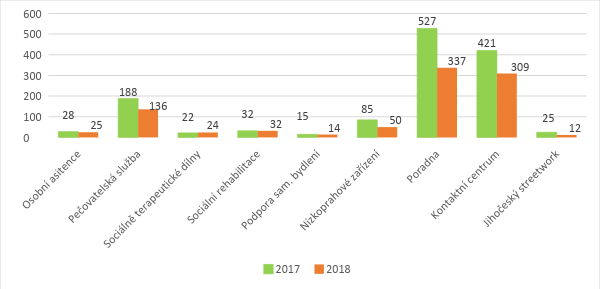 Poznámka: Data 2017 k 31.12.2017; data 2018: k 30.6.2018Zdroj: Vlastní šetření
Pro lepší představivost graf č. 27 znázorňuje využití jednotlivých služeb v roce 2017 ve srovnání s polovinou roku 2018. Služba sociální rehabilitace dosahuje stejných hodnot již v polovině roku 2018 jako na konci roku 2017.Graf č. 28: Využití sociální služby v % v roce 2017Zdroj: Vlastní šetření
Poznámka: Data 2017 k 31.12.2017Graf č. 29: Využití služby v % v 1. polovině roku 2018 Poznámka: Data 2018: k 30.6.2018Zdroj: Vlastní šetřeníGraf č. 28 a 29 porovnává procentní využití sociálních služeb na Vltavotýnsku v roce 2017 a v polovině roku 2018. Z grafů je zřejmé, že nejvíce jsou využívány služby Kontaktního centra a Podpora samostatného bydlení.Tabulka č. 55: Počet uživatelů dle zdravotní specifikace v ORP Týn nad VltavouZdroj: Vlastní šetření
Poznámka: Data 2017 k 31.12.2017; data 2018: k 30.6.2018Tabulka č. 55 znázorňuje strukturu uživatelů sociálních služeb dle zdravotního zařazení. V polovině roku 2018 celková hodnota uživatelů přesahuje průměrnou hodnotu celkového počtu uživatelů v polovině roku 2017. Graf č. 30: Srovnání počtu uživatelů dle specifikace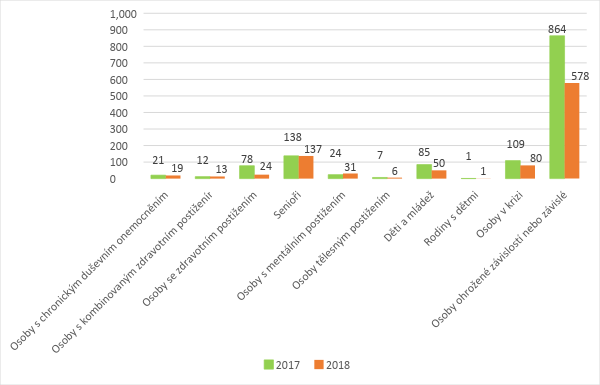 Poznámka: Data 2017 k 31.12.2017; data 2018: k 30.6.2018Zdroj: Vlastní šetření
Nejvíce využívají sociální služby senioři, děti a mládež, osoby v krizi a osoby ohrožené závislostí nebo závislé. I když jsou zde neúplné údaje za rok 2018, je zřejmé, že potřeba využívání sociálních služeb roste. Některé hodnoty v polovině roku 2018 dosahují stejného počtu uživatelů, nebo se k nim blíží, jako hodnoty na konci roku 2017. Hodnoty v polovině roku 2018 u osob s mentálním postižením převyšují hodnoty na konci roku 2017.4. Sociodemografická analýza prioritních oblastí4.1 Prioritní oblast: Péče o senioryCílová skupinaSvětová zdravotnická organizace člení střední a vyšší věk následovně: období středního věku – 45 -59 let,období raného stáří - staršího věku: 60 - 74 let,období vlastního stáří - pokročilého, vysokého věku: 75 - 89 let,období dlouhověkosti - nad 90 let.Mezi varianty rozdělující osoby starší 65 let patří rozlišení na kategorii třetího a čtvrtého věku. Třetí věk značí aktivní a nezávislý život ve stáří, naproti tomu čtvrtý věk je obdobím, kdy se člověk stává závislým na druhých lidech. Zdroj: Haškovcová, 20104.1.1 Přehled počtu seniorů v ORP Týn nad Vltavou a srovnání s vyššími správními         celkyTabulka č. 56: Věkové složení seniorů v ORP Týn nad Vltavou k 31.12.2018Zdroj: http://www.czso.czTabulka č. 57: Srovnání počtu seniorů napříč územními celky k 31.12.2018 - Město Týn nad VltavouZdroj: http://www.czso.czTabulka č. 58: Srovnání počtu seniorů napříč územními celky k 31.12.2018 - ORP Týn nad VltavouZdroj: http://www.czso.czTabulka č. 59: Srovnání počtu seniorů napříč územními celky k 31.12.2018 - Okres České BudějoviceZdroj: http://www.czso.czTabulka č. 60: Srovnání počtu seniorů napříč územními celky k 31.12.2018 - Jihočeský krajZdroj: http://www.czso.cz4.1.2 Příspěvek na péčiÚřad práce ČR – Kontaktní pracoviště v Týně nad Vltavou vyplatil v roce 2019 měsíčně v průměru 400 žádostí o dávku příspěvek na péči (PNP). Výše dávky příspěvek na péči se odvíjí od přiznaného stupně závislosti osoby. Tabulka č. 61: Počet vyplacených příspěvků na péči Zdroj: Databáze NSD KoP Týn nad VltavouKe dni 31. 10. 2019 evidovalo Kontaktní pracoviště v Týně nad Vltavou 140 osob s lehkou závislostí, 131 osob se středně těžkou závislostí, 79 osob s těžkou závislostí a 55 osob s úplnou závislostí na péči jiné osoby, tj. celkem bylo uživatelům k 31. 10. 2019 vyplaceno 405 příspěvku na péči.4.1.3 Očekávaný vývoj celkového počtu obyvatel a jeho složení do roku 2050Za předpokladu naplnění očekávaného demografického vývoje dle střední varianty projekce bude počet obyvatel pokračovat v růstu do roku 2029, ve kterém dosáhne 10,784 milionu (k 1. 1.). Podle výsledků odhadu vývoje by mělo jít o nejvyšší početní stav populace ČR v průběhu celého 21. století. Od roku 2029 je očekáván mírně klesající trend počtu obyvatel, ten bude přerušený v druhé polovině 40. let stagnací na úrovni 10,74 milionu. Na počátku roku 2050 se očekává vývoj populace zahrnující 10,736 milionu osob, tj. o 126,3 tisíce (o 1,2 %) více než na počátku roku 2018.Zdroj: Proměny věkového složení obyvatelstva, Věková struktura ČR s výhledem do roku 2050, ČSÚ  Graf č. 31: Počet obyvatel podle pohlaví v letech 2001 – 2050 k 1.1.2018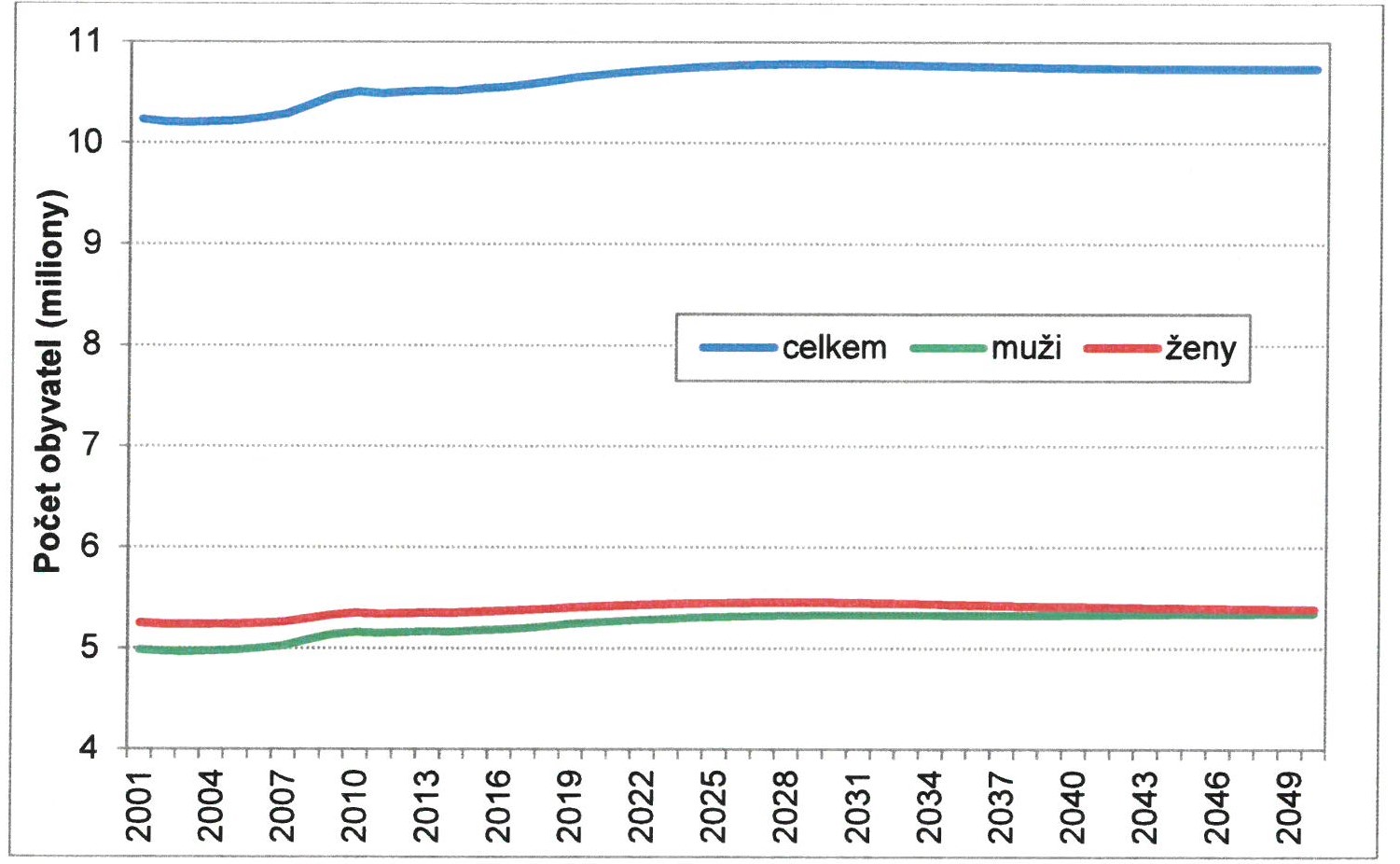 Zdroj: Proměny věkového složení obyvatelstva, Věková struktura ČR s výhledem do roku 2050, ČSÚObdobné tendence vývoje se očekávají v počtu žen – jejich počet by měl kulminovat na počátku roku 2028 na úrovni 5,46 milionu. Poté, do počátku roku 2050 by se měl snížit zpět na 5,39 milionu, což odpovídá stavu v roce 2018. Počet mužů dle výsledků odhadu poroste z 5,22 milionu v roce 2018 k lokálnímu maximu 5,33 milionu na počátku třicátých let a po krátkém období stagnace mírně vzroste na necelých 5,35 milionu v roce 2050. Podobně jako v letech 2001 – 2018 by se tedy složení obyvatelstva podle pohlaví mělo v budoucnu pozvolna měnit ve směru sbližování početního stavu mužů a žen při zachování mírné převahy žen. V pozadí tohoto trendu stojí zejména očekávané (další) rychlejší zlepšování dožití u mužů a dále také migrace, jejíž saldo bývá vyšší pro muže než ženy a které bylo takto zaneseno i do výhledu vývoje počtu obyvatel. Statistický odhad očekává, že se početní rozdíl mezi muži a ženami mezi roky 2018 a 2050 sníží z 170,5 tisíce na 42,7 tisíce (tab. 62), resp. že zastoupení žen v populaci ČR v tomto období poklesne z 50,8 % na 50,2 %.Tabulka č. 62: Obyvatelstvo podle pohlaví a věku v letech 2018–2050 k 1. 1. 2018Pozn.: * Reálné údajeZdroj: Proměny věkového složení obyvatelstva, Věková struktura ČR s výhledem do roku 2050, ČSÚ    Graf č. 32: Počet obyvatel seniorského věku v pětiletých věkových skupinách v letech 2018 – 2050 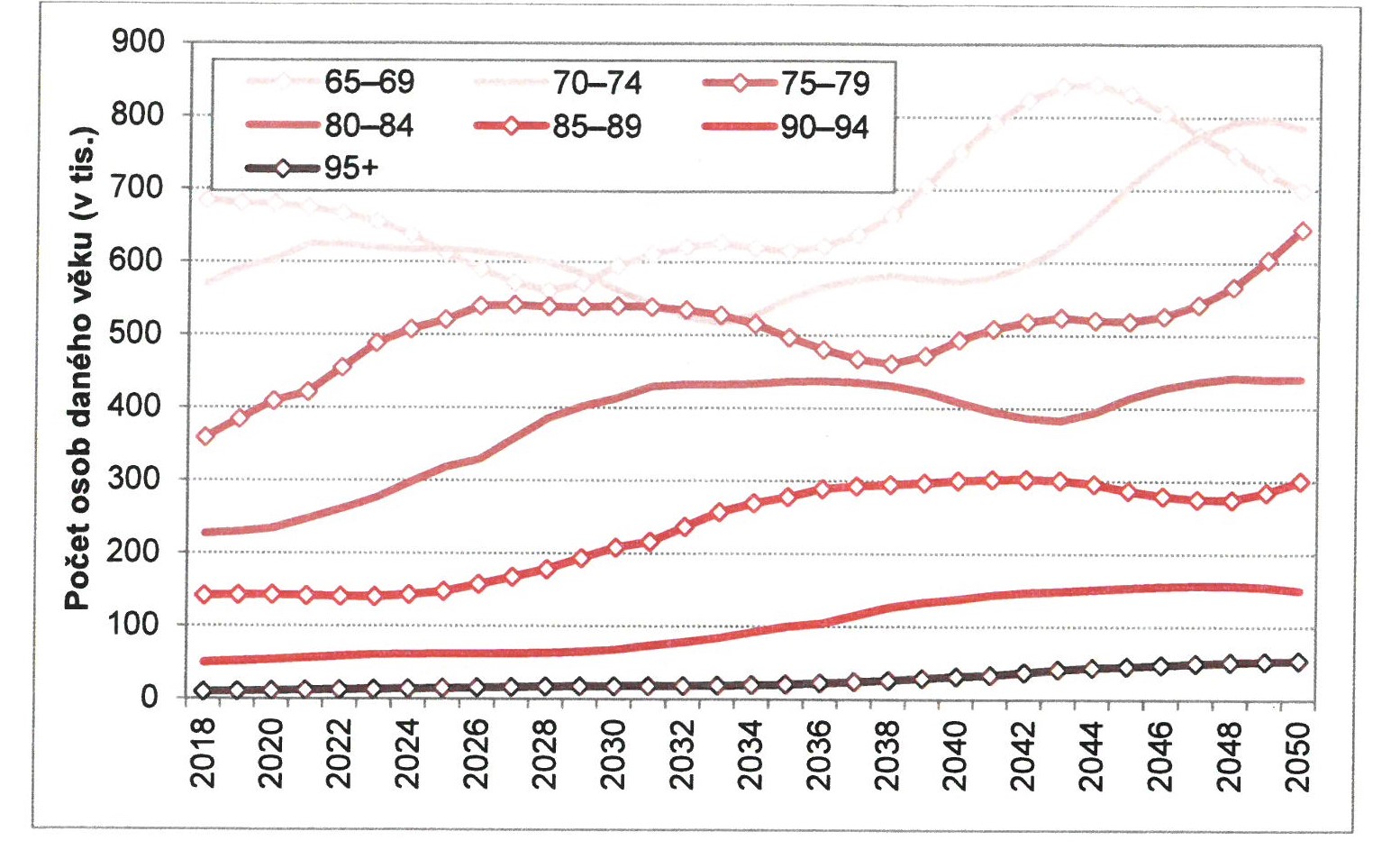 Zdroj: Proměny věkového složení obyvatelstva, Věková struktura ČR s výhledem do roku 2050, ČSÚData k 1.1.2018I v rámci věkové skupiny seniorů se bude skladba podle věku výrazně měnit. V pozadí vývoje očekávaných změn stojí nejen různorodá početnost jednotlivých generací, ale také předpokládaná delší doba dožití, výraznější u osob staršího věku. Nejpočetnější věkovou skupinou byla při odhadu nejmladší věková skupina 65 – 69letých (684,5 tisíce v roce 20018), která byla nejvíce zastoupena i po celé předchozí sledované období 2001 – 2017. Tu však vlivem přesunu nejsilnějších generací narozených v 70. letech krátce v druhé polovině 20. let a ke konci 40. let 21. století převýší v početnosti skupina 70 – 74letých. V roce 2050 bude čítat na 784,8 tisíce osob, od roku 2018 do konce sledovaného období tak absolutně naroste o 215,1 tisíce, relativně o 37,8 %. Největší absolutní nárůst mezi rokem 2018 a 2050 by měla zaznamenat skupina 75 – 79letých (o 287,1 tisíce na 645,7 tisíce v roce 2050), přičemž nárůst by měl být nejintenzivnější na počátku 20. let a na konci 40. let. Relativně největšího nárůstu by však měla mezi rokem 2018 a 2050 dosáhnout skupina 95letých a starších (9,1 tisíce vs. 54,2 tisíce), nicméně její početní zastoupení by mělo i v roce 2050 zůstat velmi nízké (1,8 % ze všech seniorů).Tabulka č. 63: Senioři podle desetiletých věkových skupin v letech 2018 – 2050 k 1. 1.2018*Reálné údaje.Pozn.: Tučně jsou zvýrazněny nejvyšší hodnoty v daném roce.Zdroj: Proměny věkového složení obyvatelstva, Věková struktura ČR s výhledem do roku 2050, ČSÚSrovnání věkových pyramid z roku 2018 a 2050 (graf č. 32) ukazuje, že po celé zkoumané období 2018 – 2050 by měly nejsilnější generace v Česku prezentovat osoby narozené v 70. letech 20. století. V rámci desetiletých věkových skupin se tak post nejpočetnější skupiny obyvatel přesune od roku 2038 na věkovou skupinu 60 – 69letých a na začátku roku 2050 na 70 – 79letých. Další současné silné generace osob narozené během druhé světové války a po ní se ve věkové pyramidě v roce 2050 budou nacházet ve věku 95 a více let, jejich význam tak bude během sledovaného projektovaného období s jejich postupujícím vymíráním slábnout. 4.1.4 Možnosti péče o seniory v ORP Týn nad VltavouSenioři na venkově mají tendenci využívat pomoc ve svých přirozených komunitách než v pečovatelských zařízeních. Komunitní služby jsou zaměřeny zejména na donášku potravin, drobné zdravotnické a ošetřovatelské úkony, doprovodné služby apod. Obecným problémem zůstává nedostatek těchto služeb, který je způsoben chybějící dopravní infrastrukturou. Senioři tak tuto situaci neřeší hledáním služeb v nejbližším městě, kde tyto služby dostupné jsou. Nedostatek komunitních služeb tak částečně nahrazují neformální pečovatelé včetně rodinných příslušníků. Blízké příbuzenské vztahy byly a jsou tradičně silné ve venkovských kulturách. Rodinní příslušníci jsou hlavní poskytovatelé dlouhodobé péče o seniory, poskytují ji v 80% až 90%.Většina osob starších 65 let žije ve vlastním domě/bytě a je tak nejpreferovanější formou bydlení a to zejména ve venkovských oblastech. Důvodem jsou trvalé sociální, ekonomické a psychologické vazby seniorů na jejich domovy. Mnoho seniorů dokonce zůstává ve svých domovech dlouho poté, co nastanou fyzické, psychické nebo finanční problémy. Přestože senioři tyto problémy pociťují, mají tendenci vyjadřovat uspokojení a vůli zůstat v domácím prostředí. Tento silný vztah výrazně snižuje jejich ochotu se přemisťovat a až závažné důvody, jako je vážná nemoc, úraz nebo ztráta partnera vyprovokuje jejich přestěhování do jiného zařízení. 4.1.4.1 Centrum pro seniory v Týně nad VltavouZastupitelstvo města schválilo projekt vybudování Centra pro seniory s celkovou kapacitou 80 lůžek, z toho je určeno 60 lůžek pro Domov pro seniory a 20 lůžek pro Domov pro osoby se zvláštním režimem. V roce 2018 došlo k přípravě lokality v objektu bývalých kasáren a realizaci odstranění stávajících budov určených k demolici. Projekt vybudování Centra pro seniory Týn nad Vltavou byl zařazen do Střednědobého plánu sociálních služeb Jihočeského kraje na rok 2019 - 2022. Územní řízení a stavební řízení by mělo proběhnout do konce roku 2020. Město Týn nad Vltavou bude podávat žádost o dotaci na spolufinancování projektu výstavby Centra pro seniory na MPSV ČR. Centrum pro seniory (integrované centrum sociálních služeb pro seniory dle § 34 odst. 2 zák. 108/2006 Sb. zahrnující domov pro seniory, odlehčovací služby, aktivizační služby, pečovatelskou službu, osobní asistenci a jiné) doplní stávající služby v regionu a přispěje tak ke kvalitnějšímu a celkovému poskytování sociálních služeb pro seniory. Prozatím je počítáno s registrací dvou sociálních služeb (Domov pro seniory § 49, Domov se zvláštním režimem § 50). Centrum pro seniory by mělo provozovat Město Týn nad Vltavou jako svou příspěvkovou organizaci (případně se bude formou výběrového řízení hledat provozovatel).4.1.4.2 Neformální pečovateléSíť neformálních poskytovatelů služeb tvoří rodina (příbuzní), přátelé, sousedé, širší komunita člověka závislého na pomoci jiné osoby. Neformální pečovatelé jsou často prvními pomocníky při snížení soběstačnosti seniorů, doplňují péči formálních institucí nebo kompenzují nedostatečné fungování formálních organizací. Oproti formálním (profesionálním) poskytovatelům péče nejsou pro poskytování péče neformálními pečovateli (laiky) nutné znalosti a vzdělání v dané oblasti. Důležitější jsou ochota, motivace k péči a vztah pečovatele a osoby, o kterou je pečováno.4.1.4.3 Sociální službyPečovatelská službaPečovatelská služba je jednou z nejrozšířenějších služeb sociální péče v ORP Týn nad Vltavou. Je poskytována seniorům a těžce zdravotně postiženým občanům, kteří z důvodu zdravotního stavu, vysokého věku nebo ztráty soběstačnosti si sami nejsou schopni obstarat práce v domácnosti a další životní potřeby. Osobní asistence Osobní asistence je jeden z druhů komplexní péče o osoby s postižením. Představuje ideální způsob kompenzace postižení, který umožňuje i člověku s velmi těžkým postižením žít doma ve vlastní domácnosti životem, který se co nejvíce blíží běžnému standardu. Je to cesta k důstojné existenci, kdy může občan i s těžkým postižením studovat, pracovat a uplatnit tak své schopnosti. 4.1.4.4 Související službyDomy s pečovatelskou službou (domy s byty zvláštního určení s pečovatelskou službou)Domy s pečovatelskou službou představují formu individuálního bydlení seniorů. Smyslem domů s pečovatelskou službou je poskytování snadno dostupných sociálních služeb při zachování plné samostatnosti občanů. Byty v domech jsou pronajímány na základě nájemní smlouvy. Je zde poskytovaná pečovatelská služba, jejíž pracovní doba a rozsah práce je dán soběstačností obyvatel.Domy s pečovatelskou službou:Obecní bytový dům Zámecké nádvoří 360, Týn nad VltavouObecní bytový dům Na Výsluní 428, Týn nad VltavouObecní bytový dům Sakařova 497, Týn nad VltavouDům s pečovatelskou službou TemelínKluby seniorůKluby seniorů jsou zařízení sociální péče, jejichž účelem je zejména aktivní účast seniorů a těžce postižených občanů na společenském, kulturním a zájmovém dění ve společnosti. Kluby seniorů slouží k setkávání těchto občanů a organizovaní různé kulturní, zájmové a jiné činnosti. Organizaci vlastní činnosti klubu si obvykle zajišťují sami občané navštěvující klub. Senior klub provozují Domovy Klas, o.p.s., Farní Charita Týn nad Vltavou. Klub seniorů mají v Dolním Bukovsku, jeho chod zajišťuje Městys Dolní Bukovsko.4.1.5 Poskytovatelé sociálních služeb pro seniory v Týně nad Vltavou a okolíAsistence Pomoc a Péče Slunečnice, z.ú.telefon: 723 900 285e-mail: papslunecnice@seznam.cz web: www.appslunecnice.czSociální služba: Osobní asistenceDomovy Klas, o.p.s.Adresa: Temelín 15, 373 01 Temelíntelefon: 774 709 112e-mail: info@domovy-klas.czweb: www.domovy-klas.czSociální služba: Pečovatelská službaDoprovodná služba: Senior klubFarní charita Týn nad VltavouAdresa poskytovatele: Sakařova 755, 375 01 Týn nad VltavouStatutární orgány: ředitelka Mgr. Daniela Werbynská Laschovátelefon: 385 731 553e-mail: reditel@farnicharitatyn.czweb: www.tyn.charita.cz Sociální služba: Pečovatelská služba, odborné sociální poradenství - občanská poradnaProjekt: Senior ŠANCELedax o.p.s.Adresa poskytovatele: Riegrova 51, 370 01 České BudějoviceStatutární orgány: ředitelka Ing. Irena Lavickátelefon: 724 771 027e-mail: sekretariat@ledax.cz web: www.ledax.cz adresa zařízení: Zámecké nádvoří 360, 375 01 Týn nad Vltavoutelefon: 725 064 308e-mail: nadezda.podhorcova@ledax.czSociální služba: Pečovatelská služba, osobní asistence, terénní odlehčovací služba, domácí hospicová péčeDoprovodné služby: Pronájem zdravotnických pomůcekDomácí hospic Athelas - středisko Husitské diakonieAdresa: Budějovická 204/13, Budějovické Předměstí, 397 01 Písektelefon: 774858487e-mail: kontakt@hospic-pisek.czweb: www.hospic-pisek.czSociální služba: Odborné sociální poradenstvíHospicová péče sv. Kleofáše, o.p.s.Adresa zařízení: Svatopluka Čecha 20, 379 01 Třeboň Adresa zařízení: Husova156, 377 01 Jindřichův Hradectelefon: 739341087e-mail: socialni.sluzby@kleofas.czweb: www.kleofas.czSociální služby: Odborné sociální poradenství, odlehčovací službyDalší poskytovatele služby najdete v  registru poskytovatelů sociálních služeb na internetovém portálu MPSV ČR (http://iregistr.mpsv.cz/socreg). Město Týn nad VltavouAdresa: náměstí Míru 2, 375 01 Týn nad Vltavoutelefon: 385 772 200e-mail: posta@tnv.czweb: www.tnv.cz/cz/tyn-nad-vltavou/socialni-sluzby/dps-chranene-bydleni/Domy s pečovatelskou službouV Týně nad Vltavou jsou tři domy s byty zvláštního určení, tzv. „domy s pečovatelskou službou“: dům s byty zvláštního určení - Zámecké nádvoří č.p. 360 s kapacitou 28 bytů; dům s byty zvláštního určení - Sakařova č.p. 497 s kapacitou 29 bytů a dům s byty zvláštního určení - Na Výsluní 428 s kapacitou 23 bytů. Tyto byty jsou kvalitativně vyšší formou jedné ze služeb sociální pomoci města, která je poskytována zejména seniorům se sníženou soběstačností z důvodu věku, chronického onemocnění nebo zdravotního postižení a jejichž situace vyžaduje pomoc jiné fyzické osoby. Cílem přidělení tohoto bytu je zajištění bydlení a poskytování sociálních služeb dle individuálních potřeb osob, které mají zvláštní potřeby v oblasti bydlení z důvodů zdravotních či z důvodu pokročilého věku tak, aby došlo k prodloužení jejich soběstačnosti a nezávislosti. Budovy jsou v majetku města a spravuje je Vltavotýnská realitní společnost s.r.o. Žádost o uzavření smlouvy o nájmu bytů eviduje odbor sociálních věcí MěÚ v Týně nad Vltavou, posouzena je Odbornou skupinou a o uzavření nájemní smlouvy rozhoduje Rada města Týna nad Vltavou. Sociální služby pro seniory a zdravotně postižené v těchto bytech zajišťuje společnost Ledax o.p.s., Farní charita Týn nad Vltavou a Asistence Pomoc a Péče Slunečnice z.ú. Městys Dolní BukovskoAdresa: nám. Jiráskovo 67, 373 65, Dolní Bukovskotelefon: 385 726 101e-mail: starosta@dolnibukovsko.cz, podatelna@dolnibukovsko.czweb: www.dolnibukovsko.czMěstys disponuje 22 byty pro příjmově vymezené občany a zajišťuje pro seniory rozvoz obědů z místní školní jídelny. V Dolním Bukovsku funguje také Klub seniorů.Obec TemelínAdresa: Temelín 1, 373 01 Temelíntelefon: +420 385 734 203,e-mail: dps@obectemelin.cz,web: www.obectemelin.cz/dum-s-pecovatelskou-sluzbouDům s pečovatelskou službouV domě se nachází celkem 35 bytů. Pět bytů je dvoupokojových, pro manželské dvojice a 30 bytů je určeno pro jednotlivce. Služby neregistrované podle zákona o soc. službách poskytuje tříčlenný personál včetně zdravotní sestry. Je zde zajištěna donáška obědů. Obědy jsou zajištěny dovozem ze školní jídelny v pracovní dny. V objektu funguje domácí ošetřovatelská péče v pracovní dny. V budově ordinuje dvakrát týdně praktický lékař. Je zde zřízeno kadeřnictví. 4.1.7 Názory poskytovatelů sociálních služeb v ORP Týn nad Vltavou v oblasti péče o senioryV roce 2018 byli kontaktováni zástupci poskytovatelů z ORP Týn nad Vltavou v souvislosti s tvorbou tohoto střednědobého plánu sociálních služeb. Vyjadřovali se k různým otázkám týkajících se sociálních služeb. Například s jakými největšími problémy se ve své praxi nejvíce potýkají, co by chtěli zlepšit, co plánují ve své organizaci do budoucna.Asistence Pomoc a Péče Slunečnice, z.ú.Neustále se potýkáme s fluktuací zaměstnanců a nízkými finančními prostředky na mzdy. Mezi naše hlavní rozvojové záměry v příštím roce patří zachování kvalitního chodu společnosti a podmínek pro kvalitní poskytovanou péči, stabilní a kvalitní tým zaměstnanců, rozvoj spolupráce s obcemi a Jihočeským krajem, fundraisingové aktivity. Do budoucna plánujeme zachování zařazení do sítě poskytovatelů Jihočeského kraje, udržení a rozvoj dostupnosti služeb na venkově včetně edukace pro pečující osoby, zamezení zbytečným odchodům do pobytových zařízení.Farní charita Týn nad VltavouSituace v sociálních službách pro seniory se neustále zkvalitňuje a rozšiřuje. Také povědomí u široké veřejnosti narůstá a tím dochází k podstatně většímu nárůstu klientů. Což sebou samozřejmě přináší řadu problémů a komplikací v zajištění provozu a splnění všech zákonných povinností. Služby se rozšiřují, zkvalitňují, ale také poskytovatelům narůstá administrativa, která zabírá hodně času celé organizaci. Zároveň je v naší organizaci velmi komplikované zajistit zástupy za pracovníky v době vzdělávání, nemoci a dovolené - minimální zájem pracovat např. na zkrácený úvazek, případně dohodu o provedení práce. Síť sociálních služeb v ORP Týn nad Vltavou pro seniory je pestrá a občané si mohou vybrat mezi poskytovateli, využít nadstavbu služeb v podobě řady různorodých volnočasových aktivit. Také se výrazně dopředu posouvá výstavba nového Domova pro seniory, který dostává konkrétnější podobu a doplní nabídku služeb pro občany. Pečovatelská služba Ledax o.p.sJako asi většina poskytovatelů řešíme nedostatečnou finanční podporu ze strany města Týn nad Vltavou a některých dalších obcí. V příštím roce se chystáme investovat do vozového parku. Do budoucna se chceme zaměřit na rozvoj volnočasových aktivit pro seniory nad rámec základních činností.4.2 Prioritní oblast: Problematika lidí se zdravotním znevýhodněnímCílová skupinaFyzickým osobám se zdravotním postižením (dále jen „osoby se zdravotním postižením“ OZP) se poskytuje zvýšená ochrana na trhu práce.Osoby se zdravotním postižením jsou fyzické osoby, které jsou orgánem sociálního zabezpečení uznánya) invalidními ve třetím stupnib) invalidními v prvním nebo druhém stupni,c) zdravotně znevýhodněnými (dále jen „osoba zdravotně znevýhodněná“).Osoba zdravotně znevýhodněná je fyzická osoba, která má zachovanou schopnost vykonávat soustavné zaměstnání nebo jinou výdělečnou činnost. Její schopnosti být nebo zůstat pracovně začleněna, vykonávat dosavadní povolání nebo využít dosavadní kvalifikaci nebo kvalifikaci získat jsou podstatně omezeny z důvodu jejího dlouhodobě nepříznivého zdravotního stavu. Osobou zdravotně znevýhodněnou však nemůže být osoba, která je osobou se zdravotním postižením.Za dlouhodobě nepříznivý zdravotní stav se považuje zdravotní stav, který podle poznatků lékařské vědy trvá déle než jeden rok a podstatně omezuje tělesné, smyslové nebo duševní schopnosti, a tím i schopnost pracovního uplatnění.Skutečnost, že je osobou se zdravotním postižením, dokládá fyzická osoba:a) posudkem nebo potvrzením orgánu sociálního zabezpečení v případech 1., 2. a 3. stupněb) potvrzením nebo rozhodnutím orgánu sociálního zabezpečení v případě zdravotního znevýhodnění.Za osoby se zdravotním postižením „invalidními v 1. nebo 2. stupni“ se považují i fyzické osoby, které byly orgánem sociálního zabezpečení posouzeny, že již nejsou invalidní, a to po dobu 12 měsíců ode dne tohoto posouzení.Poznámka: Vymezení pojmu „zdravotní postižení“ dle § 67 Zákona o zaměstnanosti (Zákon č. 435/2004 Sb.)4.2.1 Počet obyvatel se zdravotním znevýhodněním v ČRMezi obyvateli České republiky je zhruba 13 % osob se zdravotním postižením. Jde o 1 mil. 152 tis. lidí, kteří jsou kvůli svým zdravotním problémům dlouhodobě omezeni v běžných činnostech, nebo i jejich zdravotní stav jako dlouhodobě nepříznivý posoudil lékař. Většině z nich činí potíže obyčejné každodenní aktivity, jako je dopravit se, kam potřebují, nakupovat nebo vykonávat běžné domácí práce.Bez pomoci jiné osoby není 9 % z nich schopno připravit si jídlo nebo se dostat ven z domu a pohybovat se samostatně po okolí. Pomoc druhé osoby chybí desetině lidí se zdravotním postižením, tedy 117 tisícům osobám. Přestože více než polovina osob se zdravotním postižením má někoho, kdo jim pomáhá, ne vždy je tato pomoc dostatečná. Pomáhající osoby jsou z drtivé většiny příbuzní, ať už bydlí s člověkem se zdravotním postižením ve stejné domácnosti nebo za ním dochází. Poměrně často se v pomoci svému příbuznému se zdravotním postižením střídá více členů rodiny nebo pomoc zajišťuje zároveň i pečovatelská služba, sestra domácí péče apod.Lidé se zdravotním postižením poměrně často (z 39 %) udávají, že jim nic výrazně nechybí, ať je to již dáno relativně méně závažným postižením nebo díky pozitivnímu životnímu postoji. Nicméně 31 % z nich uvedlo, že jim vzhledem ke zdravotním potížím chybí finance a 23 % chybí dostupná zdravotní péče či vhodná léčba. Každý osmý (12,5 %) také uvedl nedostatečnou podporu ze strany státu a veřejných institucí.Potřeby osob se zdravotním postižením se v různých věkových skupinách liší, a tak zatímco mladší pociťují palčivěji nedostatek peněz a pracovního uplatnění, starším více chybí bezbariérovost v domácím prostředí i ve veřejném prostoru. Dostupná zdravotní péče chybí oběma těmto skupinám stejnou měrou.Skupina osob se zdravotním postižením je velmi různorodá jak s ohledem na věk, rodinný stav, vzdělání, příčinu zdravotního postižení, tak i jeho druh. Více než v celkové populaci jsou zde zastoupeni lidé svobodní, a častěji se jedná o osoby s nižším vzděláním. Tři čtvrtiny představují lidé starší 55 let a osoby nad 75 let tvoří 30 %, přičemž v tomto věku má nějaké zdravotní postižení už 45 % lidí.Zdroj: tisková zpráva CZSO z 19.6.2019 - https://www.czso.cz/csu/czso/lidem-se-zdravotnim-postizenim-nejvic-chybi-penize-a-dostupna-zdravotni-peceDle výše uvedených celorepublikových údajů by 13 % z celkového počtu obyvatel Vltavotýnska (počet obyvatel SO ORP k 31.12.2019 - 14 089) činilo přibližně 1 831,57‬ osob se zdravotním postižením.4.2.2 Zaměstnávání osob se zdravotním postižením Zdravotně handicapovaní uchazeči patří stále k nejproblémovějším skupinám uchazečů o zaměstnání z pohledu možnosti uplatnění na trhu práce. Zájem zaměstnavatelů zaměstnat tyto osoby zůstává sporadický, a to i přes širokou celospolečenskou osvětu. Jedním z důvodů malého zájmu je nemocnost, která bývá u osob se ZP větší. Dalším důvodem bývá malá nabídka míst na kratší úvazek a míst, která by svým charakterem mohla vyhovovat pracovnímu zatížení pro OZP. Problémem bývá často i nízká kvalifikace i jejich určitá obava z nových činností, pro které je třeba podstoupit doškolování apod. Tabulka č. 64: Srovnání počtu uchazečů o zaměstnání OZP v ORP Týn nad Vltavou a v okrese České                          Budějovice k 31.10.2019Zdroj: Statistiky trhu práce KrP České BudějoviceV roce 2019 došlo v ORP Týn nad Vltavou oproti roku 2018 k mírnému nárůstu počtu evidovaných osob se zdravotním postižením. Podíl uchazečů se ZP na celkovém počtu evidovaných proti konci roku 2018 vykázal rovněž nárůst, a to o 7,1 procentního bodu na 29,4 %. Zatímco v okrese České Budějovice došlo v posledním roce k mírnému poklesu počtu evidovaných osob se zdravotním postižením, v ORP Týn nad Vltavou počet těchto uchazečů vzrostl. Tento stav odráží skutečnost, že pro osoby se zdravotním postižením je v ORP Týn nad Vltavou nadále problematické najít vhodné zaměstnání, které by byly tyto osoby schopny vykonávat přes omezení daná jejich zdravotním stavem.Graf č. 33: Podíl uchazečů OZP na celkovém počtu uchazečů o zaměstnání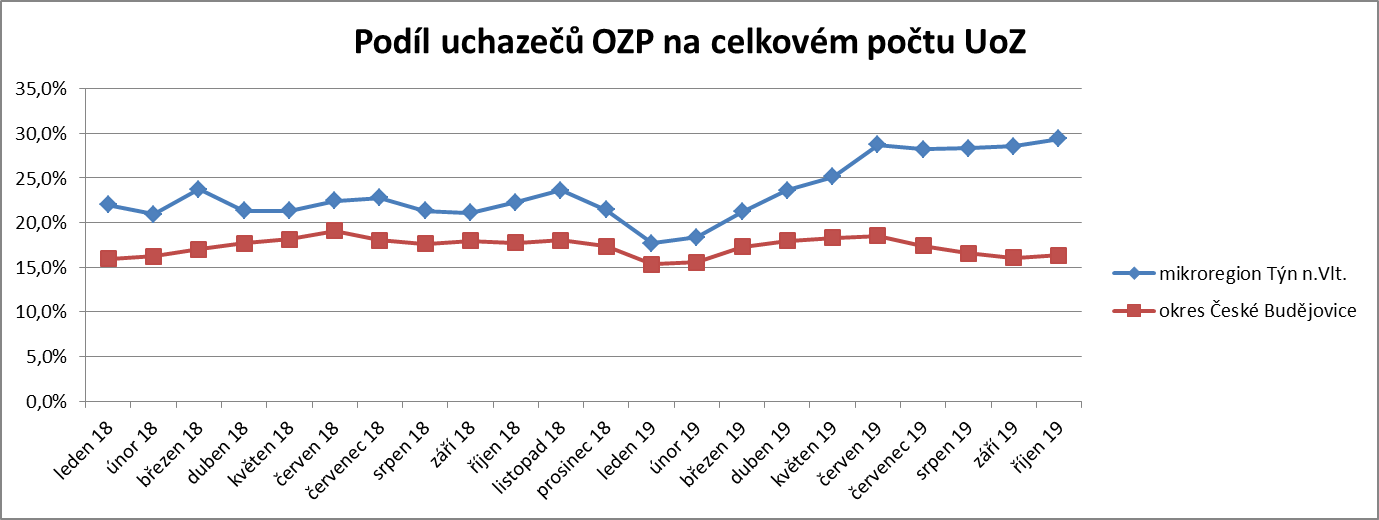 Zdroj: Statistiky trhu práce KrP České Budějovice4.2.3 Dávky pro osoby se zdravotním postiženímÚřad práce ČR – Krajské pracoviště Týn nad Vltavou dlouhodobě eviduje kolem 400 držitelů průkazu osoby se zdravotním postižením. Většina těchto osob je pak držiteli průkazu OZP typu ZTP. Příspěvek na mobilitu, který se váže na přiznání průkazu osoby se zdravotním postižením typu ZTP a ZTP/P je měsíčně vyplácen cca 300 žadatelům (ke dni 31. 10. 2019 celkem 293 vyplacených příspěvků na mobilitu). Tabulka č. 65: Dávky pro osoby se zdravotním postižením v roce 2019 v ORP Týn nad VltavouZdroj: Databáze NSD KoP Týn nad Vltavou, k 31.10.2019Tabulka č. 66: Držitelé průkazu osoby se zdravotním postižením v roce 2019 v ORP Týn nad VltavouZdroj: Databáze NSD KoP Týn nad Vltavou, k 31.10.20194.2.4 Osoby s duševním onemocněnímDle výzkumu Národního ústavu duševního zdraví prožije duševní onemocnění v  České republice každý rok přibližně každý pátý obyvatel (21,7 %). Téměř 4 % lidí zažije závažnou depresi, více než 7 % prožívá úzkosti, přibližně 1 z 15 (6,4 %) je závislý na alkoholu, ostatní projdou psychotickými nebo jinými poruchami. Osoby s duševním onemocněním jsou v mnoha případech ohroženy ztrátou zaměstnání, nebo kvůli zdravotním problémům ho nemohou vůbec vykonávat. V důsledku pak trpí nedostatkem finančních prostředků. Také se častěji dostávají do sociální izolace. Potřebují nejen odbornou pomoc v oblasti psychiatrie a psychologickou podporu, ale i sociální služby zaměřené na tuto cílovou skupinu.Pilíře psychiatrické péče:ambulantní péče,centra duševního zdraví,psychiatrická oddělení nemocnic,psychiatrické nemocnice/léčebny.Zdroj: Duševní onemocnění prožije v Česku ročně každý pátý člověk, Národního ústavu duševního zdravíLidé s duševním onemocněním z ORP Týn nad Vltavou mohou navštěvovat psychiatrickou ordinaci na Městské poliklinice v Týně nad Vltavou nebo dojíždějí za odborníky do Českých Budějovic. V SO ORP Týn nad Vltavou v podobě terénní sociální služby pro osoby s duševním onemocněním zajišťuje péči FOKUS České Budějovice, klienti mohou využívat i dalších sociálních služeb poskytovaných touto organizací v Českých Budějovicích.4.2.5 Poskytovatelé sociálních služeb pro osoby zdravotně znevýhodněnéAsistence Pomoc a Péče Slunečnice, z. ú.Adresa poskytovatele: Dříteň 162, 373 51 DříteňStatutární orgány: Bc. Jana Vodičková, ředitelkatelefon: 723 900 285e-mail: papslunecnice@seznam.cz web: www.appslunecnice.czSociální služba: osobní asistenceDomov sv. Anežky, o.p.s. Adresa poskytovatele: Čihovice 30, Hněvkovice na levém břehu Vltavy, 375 01 Týn nad VltavouStatutární orgány: ředitel Mgr. Jan Dudlíčektelefon: 385 724 007e-mail: anezka@anezka-tyn.czweb: www.anezka-tyn.czSociální služba: sociální rehabilitace, sociálně terapeutické dílny, podpora samostatného bydleníFarní charita Týn nad VltavouAdresa: Sakařova 755, 375 01 Týn nad Vltavoutelefon: 731 402 990, 385 731 553e-mail: reditel@tyn.charita.czweb: www.tyn.charita.czSociální služba: odborné sociální poradenství - občanská poradna, pečovatelská službaFOKUS České Budějovice, z. ú.Adresa poskytovatele: Novohradská 1058/71, 370 08 České BudějoviceStatutární orgány: Mgr. Tomáš Trajer, řediteltelefon: 383 136 220e-mail: fokus@fokus-cb.czweb: www.fokus-cb.czSociální služba: Sociální rehabilitace, chráněné bydlení, sociálně terapeutická dílnaLedax o.p.s.Adresa poskytovatele: Riegrova 51, 370 01 České BudějoviceStatutární orgány: ředitelka Ing. Irena Lavickátelefon: 724 771 027e-mail: sekretariat@ledax.cz web: www.ledax.cz adresa zařízení: Zámecké nádvoří 360, 375 01 Týn nad Vltavoutelefon: 725 064 308e-mail: nadezda.podhorcova@ledax.czSociální služba: pečovatelská služba, osobní asistence, terénní odlehčovací služba, domácí hospicová péčeDoprovodné služby: pronájem zdravotnických pomůcekDalší poskytovatele služby najdete v  registru poskytovatelů sociálních služeb na internetovém portálu MPSV ČR (http://iregistr.mpsv.cz/socreg). 4.2.6 Názory poskytovatelů sociálních služeb v oblasti zdravotně znevýhodněných         osobV roce 2018 byli kontaktováni zástupci poskytovatelů z ORP Týn nad Vltavou v souvislosti s tvorbou tohoto střednědobého plánu sociálních služeb. Vyjadřovali se k různým otázkám týkajících se sociálních služeb. Například s jakými největšími problémy se ve své praxi nejvíce potýkají, co by chtěli zlepšit, co plánují ve své organizaci do budoucna.Domov sv. AnežkyObecně nejdůležitější problémy, s kterými se potýkáme, jsou hlavně financování sociálních služeb (pokryjeme jen nejnutnější výdaje a chybí finance na další rozvoj), personální zajištění sociálních služeb (málo kvalitních uchazečů o práci v sociálních službách, což souvisí i s finančním ohodnocením za tuto práci), nedostatečná spolupráce s obcemi. V sociální službě Podpora samostatného bydlení jsme omezeni kapacitou bytů zvláštního určení, momentálně je naplněna. V příštím roce se chystáme zvýšit počet bytů zvláštního určení.FOKUS České BudějoviceKaždý rok se potýkáme s finanční nejistotou vzhledem k systému přidělování dotací. V příštím roce se chystáme rozšířit spolupráci se subjekty sociální a zdravotní péče na území ORP Týn nad Vltavou. Do budoucna chceme zřídit a provozovat Centrum duševního zdraví/multidisciplinární tým pro osoby se závažným duševním onemocněním. Při poskytování sociální služby Chráněné bydlení neustále řešíme samozřejmně financování a nízké příspěvky na péči pro osoby z cílové skupiny. V příštím roce se plánujeme najít najít vhodnější objekt/objekty s kapacitou 10 lůžek a v dalších 5 letech rozšířit kapacity chráněného bydlení i na další území mimo České Budějovice.Prioritní oblast: Rodina, děti, mládež a osoby ohrožené sociálním vyloučenímCílové skupinyOsoby ohrožené sociálním vyloučením (exkluzí) - obecněOsoby znevýhodněné při vstupu na trh práce z důvodu:věku (mladí, starší lidé v předdůchodovém věku),zdravotního postižení a duševního onemocnění,ztráty nebo absence pracovních návyků (zejména dlouhodobě nezaměstnaní, osoby opouštějící zařízení výkonu trestu, osoby opouštějící ústavní péči, dlouhodobě nemocní)Osoby v nepříznivé sociální situacizejména osamělí rodiče, oběti trestné činnosti a domácího násilí, osoby dlouhodobě pečující o závislého člena rodiny, mladí lidé opouštějící ústavní zařízení, osoby komerčně zneužívané, osoby bez přístřeší, osoby ohrožené závislostmi, oběti hromadných neštěstí, migranti a příslušníci etnických menšin včetně romských komunitRodiny nacházející se v nepříznivé sociální situaciDěti a mládež ohrožené sociálně patologickými jevyNárodnostní menšiny4.3.1 Údaje z evidence odboru sociálních věcí Městského úřadu Týn nad VltavouTabulka č. 67: Čerpání vybraných typů služeb cílovou skupinou v roce 2018Zdroj: Odbor sociálních věcí MěÚ Týn nad VltavouTabulka č. 68: Počet osob propuštěných z výkonu trestuZdroj: Odbor sociálních věcí MěÚ Týn nad VltavouTabulka č. 69: Počet osob v péči kurátora v roce 2018Zdroj: Odbor sociálních věcí MěÚ Týn nad VltavouSkupinou občanů, která by v budoucnu mohla trpět sociální vyloučením, jsou děti umístěné v ústavní výchově.Tabulka č. 70: Počet dětí v péči sociálně-právní ochrany dětí v roce 2018Zdroj: Odbor sociálních věcí MěÚ Týn nad VltavouTabulka č. 71: Návštěvnost Nízkoprahového zařízení pro děti a mládež BongoPoznámka: Data 2017 k 31.12.2017; data 2018: k 30.6.2018.Zdroj: Vlastní šetřeníTabulka č. 72: Jihočeský streetwork PreventPoznámka: Data 2017 k 31.12.2017; data 2018: k 30.6.2018, dolní věková hranice klientů je 15 let.Zdroj: Vlastní šetření4.3.2 Údaje z evidence úřadu prácePříjemci opakujících se dávek sociální péče podmíněných sociální potřebností ORP Týn nad VltavouÚřad práce ČR – Kontaktní pracoviště v Týně nad Vltavou zpracoval v roce 2019 měsíčně v průměru 120 -130 žádostí o dávky hmotné nouze (HN). V tomto počtu jsou zastoupeny opakující se dávky hmotné nouze, tj. příspěvek na živobytí (PnŽ) a doplatek na bydlení (DnB). Jedná se tedy v podstatě v průměru o žádosti 70 příjemců dávek hmotné nouze (někteří pobírají pouze jednu z dávek hmotné nouze, někteří obě). Většina příjemců těchto dávek je pobírá dlouhodobě. V době ekonomického růstu se v podstatě jedná o osoby, které i přes příznivou situaci na trhu práce nemají dostatek finančních prostředků na zajištění základních životních potřeb a nákladů souvisejících s bydlením. Společným znakem žadatelů o tyto dávky je kumulace handicapů, které většině z nich brání v nalezení a udržení si vhodného zaměstnání. Jedná se zejména o osoby, které se potýkají se zadlužením, exekucemi a s různými druhy závislostí (alkoholismus, gamblerství, užívání návykových látek). Jsou zde také zastoupeny osoby se zdravotním omezením či osoby s psychickým onemocněním a dále pak matky samoživitelky. Těmto klientům Úřad práce ČR poskytuje hmotnou pomoc, ale také sociální poradenství poskytované sociálními pracovníky ÚP ČR a odborné poradenství směřující k rozšíření dovedností uchazečů o zaměstnání za účelem zvýšení možnosti jejich uplatnění na trhu práce.Příjemci pobírající dávky hmotné nouzePočet příjemců (jednotlivci, bezdětní) pobírajících dávky HN v evidenci úřadu práce v roce 2019 se pohyboval mezi 30 - 40 klienty měsíčně. Většina z těchto klientů pobírá dávky déle než 6 měsíců nebo opakovaně v posledních 12 měsících.U těchto klientů souvisí jejich neuspokojivá finanční a sociální situace zejména s určitou mírou sociálního vyloučení, nefungujícími sociálními a rodinnými vazbami a zejména pak s různými druhy závislostí, zadlužeností a často také s jejich kriminální minulostí.Rodiny s nezaopatřenými dětmiPočet rodin s nezaopatřenými dětmi (příjemců) pobírajících dávky HN v roce 2019 se pohyboval mezi 40 - 50 rodinami měsíčně. Převažují rodiny úplné, které tvoří cca dvě třetiny z celkového počtu rodin s nárokem na dávky hmotné nouze. Více jak polovina z celkového počtu rodin v HN pobírá dávky déle než 6 měsíců nebo opakovaně v posledních 12 měsících.U těchto rodin souvisí jejich neuspokojivá finanční a sociální situace zejména s nízkými příjmy, vysokou zadlužeností, často také se zdravotními problémy a s různými druhy závislostí.Uchazeči evidovaní na úřadu práceÚřad práce ČR – Krajské pracoviště Týn nad Vltavou v roce 2019 evidoval průměrně měsíčně okolo 200 uchazečů o zaměstnání. Jedná se o dlouhodobě nejnižší míru nezaměstnanosti. Tento stav je dán zejména dlouhodobým ekonomickým růstem a s tím souvisejícím příznivým stavem na trhu práce. Dlouhodobě setrvávají v evidenci uchazečů o zaměstnání osoby s různými zdravotními či sociálními handicapy. Jedná se zejména o osoby se změněnou pracovní schopností nebo částečnou invaliditou, osoby se základním vzděláním, matky s malými dětmi, osoby ohrožené sociálně patologickými jevy a osoby starší 50 let. Těmto osobám je určena další poradenská činnost, projekty a nabídky rekvalifikace ke zvýšení možnosti jejich uplatnění na trhu práce.Tabulka č. 73: Evidovaní uchazeči o zaměstnání (UoZ) k 31. 10. 2019 v ORP Týn nad VltavouZdroj: Úřad práce ČR - KrP Týn nad VltavouTabulka č. 74: Evidovaní uchazeči o zaměstnání dle věku k 31.10.2019 v ORP Týn nad VltavouZdroj: Úřad práce ČR - KrP Týn nad VltavouTabulka č. 75: Evidovaní uchazeči o zaměstnání dle vzdělání k 31.10.2019 v ORP Týn nad VltavouZdroj: Úřad práce ČR - KrP Týn nad Vltavou4.3.3 Problematika exekucíExekuce představují významný problém pro stále více českých domácností i podnikatelů. Stále více obyvatel má také problém s vícečetnými exekucemi. Zatímco průměrný věk českého dlužníka v exekuci je 44 let (údaj z roku 2018), rok od roku v Česku přibývá exekucí vedených proti seniorům (61 tisíc osob ve věku 65+). Alarmující je také vysoký počet nejmladších dlužníků.Je prokázáno, že lidé v dluhové pasti nerealizují svůj plný ekonomický potenciál. Jejich situace má vliv rovněž na negativní dopady na jejich fyzické i duševní zdraví a stává se enormní zátěží pro sociální systém.Zdroj: Mapa exekucí - tisková zpráva 13.2.2018 Tabulka č. 76: Počet exekucí v okrese České Budějovice v roce 2018Zdroj: Mapa exekucí, http://mapaexekuci.cz/mapa/index.html4.3.4 Národnostní menšinyK  31. 12. 2018 žilo v okrese České Budějovice celkem 6 876 cizinců, z tohoto počtu převládaly osoby pocházející z Ukrajiny - 1 922, Slovenska - 1 410, Vietnamu - 682 a Ruska -  55 osob.Zdroj: Veřejná databáze ČSÚV ORP Týn nad Vltavou žije celkem 173 cizinců buď s přechodným, nebo  trvalým pobytem ke sledovanému datu 1.1.2019. Pokud jde o zastoupení národností, jedná se o národnost německou, polskou, romskou, vietnamskou, ruskou, čínskou, ukrajinskou a rumunskou.Většina problémů cizinců souvisí s nedostatečnou znalostí jazyka, jednání s místními úřady, začleněním do místní komunity. Při osobním dotazování nebyla zmíněna žádná potřeba sociální služby.Tabulka č. 77: Informativní počet evidovaných cizinců v ORP Týn nad Vltavou k 1.1.2019Zdroj: Informativní počet cizinců s realizovaným pobytem v obcích, https://www.mvcr.cz/clanek/statistiky-pocty-obyvatel-v-obcich.aspxV ostatních obcích ORP Týn nad Vltavou nejsou evidováni žádní cizinci ve sledovaném období.4.3.5 Poskytovatelé sociálních služeb pro rodiny, děti, mládež a osoby ohrožené sociálním vyloučenímDomovy Klas, o.p.s.Adresa: Temelín 15, 373 01 TemelínKontakt:telefon: 774 709 112e-mail: info@domovy-klas.czweb: www.domovy-klas.czSociální služba: pečovatelská služba, Sociální poradenstvíDoprovodná služba: Mateřské centrum Beruška ve středisku ChrášťanyFarní charita Týn nad VltavouAdresa poskytovatele: Sakařova 755, 375 01 Týn nad VltavouStatutární orgány: ředitelka Mgr. Daniela Werbynská Laschovátelefon: 385 731 553e-mail: reditel@farnicharitatyn.czweb: www.tyn.charita.cz Sociální služba: Odborné sociální poradenství - Občanská poradna, Nízkoprahové zařízení pro děti a mládež BongoProjekt: SOS RodinaPREVENT 99 z.ú. – Jihočeský streetwork PreventAdresa: Nová 2026/14, Č. Budějovice 370 01Statutární orgány: ředitel Michal Němectelefon: vedoucí zařízení - 602 570 366, terénní pracovníci - 775 627 512e-mail: js@prevent99.czweb: http://js.prevent99.czSociální služba: Terénní programDalší poskytovatele služby najdete v  registru poskytovatelů sociálních služeb na internetovém portálu MPSV ČR (http://iregistr.mpsv.cz/socreg). 4.3.6 Názory poskytovatelů sociálních služeb v ORP Týn nad VltavouV roce 2018 byli kontaktováni zástupci poskytovatelů z ORP Týn nad Vltavou v souvislosti s tvorbou tohoto střednědobého plánu sociálních služeb. Vyjadřovali se k různým otázkám týkajících se sociálních služeb. Například s jakými největšími problémy se ve své praxi nejvíce potýkají, co by chtěli zlepšit, co plánují ve své organizaci do budoucna.Asistence Pomoc a Péče Slunečnice, z. ú.V současné situaci se často potýkáme s nedostatkem krizových bytů nebo sociálního bydlení. Osoby v krizi nebo primárně matky s dětmi musí do azylových domů mimo region. V ORP Týn nad Vltavou dále chybí terapeutické dílny pro OZP. Další věcí je, že na území ORP Týn nad Vltavou chybí psychologická poradna či podpora osob v krizi, je nedostatek chráněných pracovních míst a důležitou maličkostí je pestrost ve výběru dovážených obědů pro seniory.Domovy KLAS, o.p.sPráce s touto cílovou skupinou obývající byty naší společnosti je velmi náročná, neboť je třeba nasměrovat klienty k jinému způsobu života a uvažování, k zodpovědnosti za svůj život a svou rodinu, k přijetí mnohdy zcela nových pravidel hospodaření s vlastními prostředky a zároveň respektu nejen k dalším lidem, ale i ke společnému majetku. Mnohdy je tato sociální práce na dlouhou dobu a je komplikována krizovými situacemi v rodinách nájemníků. V současné době zpracováváme metodiku sociální práce v těchto bytech a jistě je pro budoucnost všech sociálních bytů nezbytné uvažovat o dostatečném počtu pracovníků přímé sociální práce s klienty, pokud se mají skutečně někam v  životě posunout. Farní charita Týn nad Vltavou - Nízkoprahové zařízení pro děti a mládež Bongo Potýkáme se s malými prostory a nedostatkem odborných pracovníků.Prevent 99 - Jihočeský streetwork PreventMezi hlavní problémy, se kterými se potýkáme, patří nemožnost investiční dotace na pořízení automobilu pro terénní pracovníky. Automobil si můžeme pořídit do max. výše 40.000 Kč, dále nemožnost adekvátně finančně ohodnotit terénní pracovníky a nízké mzdy sociálních pracovníků způsobují odchod zkušených pracovníků. Řešením by byl nárůst mezd terénních sociálních pracovníků a nákup nových automobilů.4.4 Přehled finančních toků v sociálních službách v ORP Týn nad VltavouNa základě dotazníkového šetření mezi poskytovateli a na základě rozhovorů se starosty byla zpracována analýza zdrojů v ORP Týn nad Vltavou.Tabulka č. 78: Finanční toky obcí v ORP Týn nad VltavouPozn.:1)Domovy KLAS, o.p.s. – financování provozu (pečovatelská služba, sociálně aktivizační služba, nízkoprahové zařízení pro děti a mládež, sociální poradenství, zájmové kluby pro děti a seniory, pořádání akcí pro veřejnost v rámci Domovů KLAS, o.p.s.).Zdroj: Vlastní šetření, data 2017 k 30.6.20184.4.1 Město Týn nad Vltavou – výdaje na sociální službyMěsto Týn nad Vltavou má vytvořen Dotační program na podporu soc. služeb poskytovaných obyvatelům s trvalým pobytem v Týně nad Vltavou (včetně přidružených obcí). Z tohoto programu se každoročně přidělují peníze žádajícím subjektům – poskytovatelům sociálních služeb. Na tento program má Město vyčleněno každoročně 900.000,-Kč ze svého rozpočtu. Podle počtu žádajících subjektů a sdělení o kolik klientů pečovali v minulém roce, jsou příspěvky rozdělovány v odborné skupině a dále výši schvaluje Rada města a v případě vyšších částek i Zastupitelstvo města.Tabulka č. 79: Finanční toky města Týn nad VltavouZdroj: Vlastní šetření, data k 30.6.2018Každoročně se v ORP Týn nad Vltavou rozdělí průměrně 2 mil. Kč, což sotva pokryje roční fungování jedné společnosti poskytující sociální služby. Tudíž se poskytovatelé sociálních služeb neobejdou bez přímé finanční pomoci z Jihočeského kraje nebo od státu.4.4.2 Přehled finančních toků u poskytovatelů sociálních služeb v ORP Týn nad VltavouTabulka č.80: Asistence Pomoc a Péče Slunečnice, z.ú. – Osobní asistencePoznámka: 1 Částka za lomítkem je pro z.ú., který začal poskytovat od 1. 9. 2017 a převzal postupně do konce roku 2017 veškeré závazky PaP Slunečnice Jana VodičkováZdroj: Vlastní šetření, data k 30.6.2018Tabulka č. 81: Jihočeské centrum pro zdravotně postižené a seniory o.p.s. - Odborné sociální poradenství pro osoby se zdravotním postižením a senioryZdroj: Vlastní šetření, data k 30.6.2018Tabulka č. 82: Domov sv. Anežky, o.p.s. – Sociálně terapeutické dílnyZdroj: Vlastní šetření, data k 30.6.2018Tabulka č. 83: Domov sv. Anežky – Sociální rehabilitaceZdroj: Vlastní šetření, data k 30.6.2018Tabulka: č. 84: Domov sv. Anežky – Podpora samostatného bydleníZdroj: Vlastní šetření, data k 30.6.2018Tabulka č. 85: FOKUS České Budějovice z.ú. – Sociální rehabilitaceZdroj: Vlastní šetření, data k 30.6.2018Tabulka č. 86: FOKUS České Budějovice z.ú. – Sociálně terapeutické dílnyZdroj: Vlastní šetření, data k 30.6.2018Tabulka č. 87: FOKUS České Budějovice z.ú. – Bydlení K-PAXZdroj: Vlastní šetření, data k 30.6.2018Tabulka č. 88: Ledax o. p. s. – Pečovatelská službaZdroj: Vlastní šetření, data k 30.6.2018Tabulka č. 89: Prevent99 z.ú. – Kontaktní centrumZdroj: Vlastní šetření, data k 30.6.2018Tabulka č. 90: Prevent99 z.ú. – Jihočeský streetwork PreventZdroj: Vlastní šetření, data k 30.6.2018Tabulka č. 91: Prevent99 z.ú. – Adiktologická poradnaZdroj: Vlastní šetření, data k 30.6.20185. SWOT analýzy prioritních oblastí5.1 Oblast péče o seniory5.2 Oblast péče o zdravotně znevýhodněné osoby5.3 Oblast péče o rodinu, děti, mládež a osoby ohrožené sociálním vyloučením6. Plán rozvoje sociálních služebVize Střednědobého plánu sociálních služeb v ORP Týn nad Vltavou 2020 - 2022Snadno dostupné a kvalitní služby efektivně rozložené na celém území ORP v podmínkách odpovídajících 21. století. Propojení spolupráce poskytovatelů a zadavatelů v souladu s potřebami uživatelů.6.1 Prioritní oblasti, opatření a aktivity sociálních služeb – přehledPRIORITNÍ OBLAST: Průřezová opatření1.1 OPATŘENÍ: Zajištění koordinace, informování a systémový rozvoj sociálních služeb na  VltavotýnskuAKTIVITY:Kontaktní místo – Odbor sociálních věcí MěÚ Týn nad VltavouInformování o sociálních službách v ORP Týn nad VltavouInformační schůzky řídící skupiny s vedením městaPodpora občanské poradny Farní charity Týn nad VltavouAktualizace katalogu poskytovatelů sociálních služeb1.2 OPATŘENÍ: Spolupráce v sociálních službách a jejich návaznost, odborné vzdělávání pracovníků, 		  setkávání odborníků i veřejnosti napříč prioritními oblastmiAKTIVITY:Činnost Komunitního centra sounáležitosti v Týně nad VltavouSpolupráce mezi poskytovateli napříč prioritními oblastmiSetkávání poskytovatelů sociálních služebSetkávání pečujících osobVzdělávání v sociálních službáchPRIORITNÍ OBLAST: Problematika seniorů2.1 OPATŘENÍ: Vznik centra rezidenčních služeb pro seniory – Centrum pro senioryAKTIVITY:Přípravné kroky k vybudování centra pro seniory, vyhledání zdrojů pro krytí nákladů investic, následně provozních nákladůVybudování Centra pro seniory - § 49 a § 502.2 OPATŘENÍ: Zvyšování kvality bydlení a poskytovaných služeb v domech s pečovatelskou
                                 službou v ORP Týn nad VltavouAKTIVITY:Průběžné opravy a zvyšování komfortu bydlení Domů s pečovatelskou službouZachování dostupného bydlení pro seniory v bytech zvláštního určení v domech s pečovatelskou službou Zámecké nádvoří, Sašina vila, Sakařova uliceZachování Domu s pečovatelskou službou Temelín2.3 OPATŘENÍ: Podpora terénních sociálních služeb pro senioryAKTIVITY:Zachování a rozvoj pečovatelské služby Ledax o.p.s. - §40Zachování a rozvoj osobní asistence Ledax o.p.s. § 39Zachování a rozvoj odlehčovací služby Ledax o.p.s. § 44Zachování a rozvoj pečovatelské služby Farní charity Týn nad Vltavou - §40Zachování a rozvoj pečovatelské služby Domovy Klas, o.p.s. - §40Zachování a rozvoj činnosti Asistence Pomoc a Péče Slunečnice- §39Zachování dostupnosti sociálních a doprovodných služeb v Dolním Bukovsku2.4 OPATŘENÍ: Podpora a rozvoj volnočasových aktivit pro senioryAKTIVITY:Senior klub - Domovy KLAS, o.p.s.Zachování stávajících volnočasových aktivit pro seniory společnosti Ledax o.p.s.Senior šance – volnočasové aktivity pro seniory při Farní charitě Týn nad Vltavou Zachování a rozvoj volnočasových aktivit pro seniory zajišťovaných spolkem Týna, spolek Volnočasové aktivity spolku Obec Baráčníků Týn nad VltavouDům sociálních služeb Chrášťany – Domovy KLAS, o.p.sVolnočasové aktivity MKD SokolovnaVolnočasové aktivity seniorů v obcích Vltavotýnska2.5 OPATŘENÍ: Vznik dalších nových zařízení a služeb pro senioryAKTIVITY:Vybudování Dvorce Temelín2.6 OPATŘENÍ: Hospicová péče a její rozvojAKTIVITY:Podpora stávající hospicové péče a její rozšiřováníPRIORITNÍ OBLAST: Lidé se zdravotním znevýhodněním3.1 OPATŘENÍ: Zachování stávajícího rozsahu sociálních služeb pro lidi se zdravotním postižením
                          (ZP)AKTIVITY:Zachování činnosti Domova sv. Anežky, o.p.s. - § 43, § 67, § 70Podpora dopravy lidí se ZP do ČB – Česká maltézská pomoc ČB o.p.s. - § 42Podpora Střediska rané péče SPRP České Budějovice - §54Raná péče I MY, o.p.s. - §54Zachování činnosti APP Slunečnice Zachování činnosti FOKUS České BudějovicePodpora sociálních služeb dle zákona o sociálních službách pro osoby zdravotně znevýhodněnéPodpora půjčování kompenzačních pomůcek3.2 OPATŘENÍ: Vytvoření podmínek pro vznik nových sociálních služeb pro zdravotně postižené
                           a rozšíření stávajícíchAKTIVITY:Rozšíření kapacity Podporovaného bydlení Domova sv. Anežky - § 43Rozšiřování činnosti a vybudování zázemí Domova sv. Anežky, o.p.s.Rozšíření aktivit Sociálně terapeutické dílny v rámci sociálního zemědělství - § 673.3 OPATŘENÍ: Podpora služeb mimo režim zákona o sociálních službáchAKTIVITY:Podpora sociálních služeb mimo režim zákona o sociálních službách pro osoby zdravotně znevýhodněnéVolnočasové aktivizační programyVzdělávací programy pro veřejnost3.4 OPATŘENÍ: Pokračování v odstraňování architektonických bariér v Týně nad VltavouAKTIVITY:Aktualizace přehledu bariér ve městě a v ostatních obcích ORP Týn nad VltavouPokračování realizace bezbariérových tras a postupná realizace odstranění architektonických bariér dle aktualizovaného soupisu Řešení bezbariérových vstupů do veřejných budov (včetně ozvučení/ naváděcích pásů pro osoby se zrakovým postižením)Spolupráce kvalifikovaného a kompetentního zástupce osob se zdravotním postižením s příslušnými odbory MěÚ Týn nad Vltavou při posuzování bezbariérových úpravVybudování bezbariérového přístupu do střediska volného času MěDDM Týn nad Vltavou a jeho vnitřní bezbariérové úpravy3.5 OPATŘENÍ: Celoživotní vzdělávání, kvalifikace a zaměstnávání lidí se zdravotním postiženímAKTIVITY:Vzdělávací programy pro osoby se zdravotním znevýhodněnímZachování a provoz chráněných dílen v Čihovicích a u sv. KateřinyZřízení sociálního podniku Reklama a marketing v Týně nad VltavouKarton, s.r.o. Dolní BukovskoPRIORITNÍ OBLAST: Rodina, děti, mládež a osoby ohrožené sociálním vyloučením4.1 OPATŘENÍ: Zachování a rozvoj systému sociálně preventivní péče o děti a mládežAKTIVITY:Podpora nízkoprahového zařízení pro děti a mládež Bongo - § 62Vznik sociálně aktivizační služby pro rodiny s dětmi - § 65SOS RodinaPodpora PEER-PROGRAMU ve školáchPsycholog na základních školáchPodpora volnočasových aktivitRealizace Programu prevence kriminalityStreet Workout hřiště Podpora prevence v oblasti duševního zdravíPéče o děti a mládež ve venkovských obcích4.2 OPATŘENÍ: Protidrogová prevence a snižování negativních dopadů užívání drogAKTIVITY:Koncepce protidrogové politiky města Týn nad Vltavou, monitorování situace, kontrola naplňování koncepce PREVENT 99 z. ú. (Jihočeský streetwork Prevent) – terénní sociální práce - §69Zachování nabídky programů primární prevence4.3 OPATŘENÍ: Zvyšování zaměstnanosti osob ohrožených sociálním vyloučením 
                           v ORP Týn nad VltavouAKTIVITY:Zaměstnávání osob ohrožených sociálním vyloučením s podporou úřadu práce4.4 OPATŘENÍ: Zachování a rozvoj služeb pro osoby ohrožené sociálním vyloučenímAKTIVITY:Zachování možnosti krizového ubytování v Týně nad VltavouŘešení sociálního bydlení v Týně nad Vltavou, práce s uživateli sociálních služeb Zachování sociálních bytů v Dolním BukovskuVznik podporovaného bydlení v ChrášťanechVznik podporovaného bydlení na území Vltavotýnska6.2 Podrobný popis opatření a aktivitPRIORITNÍ OBLAST: Průřezová opatřeníPRIORITNÍ OBLAST: Problematika seniorůPRIORITNÍ OBLAST:   Lidé se zdravotním znevýhodněnímPRIORITNÍ OBLAST: Rodina, děti, mládež a osoby ohrožené sociálním vyloučením7. Informační zdroje o sociálních službách na VltavotýnskuObecní zpravodajeBukovský zpravodaj (Městys Dolní Bukovsko, 1x za 2 měsíce)Občasník (Obec Dražíč, 1x do roka)Zpravodaj (Obec Chrášťany, 2 – 3x ročně)Temelínský hlásič (Obec Temelín, 1x za 3 měsíce)Radniční noviny (Město Týn nad Vltavou, 1x měsíčně)Vltavín (Týn nad Vltavou, Tiskárna Vltavín s. r. o., měsíčník)Měsíčník (Obec Všemyslice)Žimutické informace (Obec Žimutice, dvouměsíčník)Internetové stránkywww.appslunecnice.cz (Asistence Pomoc a Péče Slunečnice, z.ú.)www: www.jczps.cz (Jihočeské centrum pro zdravotně postižené a seniory o.p.s.)www.anezka-tyn.cz (Domov sv. Anežky, o.p.s.)www.domovy-klas.cz (Domovy KLAS, o.p.s.)www.tyn.charita.cz (Farní charita Týn nad Vltavou)www.fokus-cb.cz (FOKUS České Budějovice, z.ú.)www.ledax.cz (Ledax o.p.s.)www.prevent99.cz (PREVENT 99 z.ú.)www.dolnibukovsko.cz/obcanamestys (Městys Dolní Bukovsko)www.tnv.cz/socialni-sluzby (Město Týn nad Vltavou)www.obectemelin.cz/dum-s-pecovatelkou-sluzbou (Obec Temelín)https://socialniportal.kraj-jihocesky.cz/ (Jihočeský portál sociálních služeb)www.iregistr.mpsv.cz (Registr poskytovatelů sociálních služeb, MPSV ČR)Vývěsky a nástěnkyNástěnky a vývěsky obecních úřadů, OSV MěÚ v Týně nad Vltavou, poskytovatelů sociálních služeb, Polikliniky v Týně nad VltavouVýroční zprávyVýroční zprávy poskytovatelů sociálních služeb, Sdružení měst a obcí Vltava8. Monitorování, hodnocení a aktualizace Střednědobého plánu sociálních služeb (komunitního plánu)Monitorování realizace komunitního plánu V průběhu celé realizace komunitního plánu bude probíhat jeho monitorování. Cílem monitorování je systematicky sebrat data o realizaci a naplňování dílčích aktivit komunitního plánu. Takto sebraná data pak umožní efektivní vyhodnocení realizace.Monitorování realizace komunitního plánu sociálních služeb bude zajišťovat řídící skupina ve spolupráci s Odborem sociálních věcí MěÚ Týn nad Vltavou. MAS Vltava, z. s. zpracuje jednou ročně monitorovací zprávu, která bude obsahovat údaje o tom, které aktivity se podařilo realizovat, které mají zpoždění oproti plánu a které se nepodařilo uskutečnit. Monitorovací zpráva bude též obsahovat důvody neplnění plánu. Při zpracování monitorovací zprávy bude vycházet ze zadání řídící skupiny a údajů od realizátorů jednotlivých aktivit.Hodnocení realizace komunitního plánuHodnocení realizace komunitního plánu bude probíhat v rámci setkání řídící skupiny nejméně jednou ročně. Řídící skupina bude při hodnocení vycházet z monitorovací zprávy. Posoudí jednotlivé aktivity z hlediska naplnění cílů komunitního plánu, jejich efektivity a kvality realizace. Skupina bude také navrhovat drobné úpravy jednotlivých aktivit. Cílem hodnocení je příprava kvalitních výchozích podkladů pro aktualizaci komunitního plánu.Aktualizace komunitního plánuAktualizace komunitního plánu bude probíhat pravidelně jednou za tři roky. Při každé aktualizaci bude upravena sociodemografická analýza, stanoveny nové prioritní oblasti, pro které budou dopracovány případné podrobné analýzy a budou navrženy nové priority a aktivity. Aktualizace bude vycházet ze závěrů hodnocení realizace komunitního plánu. Za zadání aktualizace je zodpovědná řídící skupina. Na přípravě aktualizace bude spolupracovat se Sdružením měst a obcí Vltava a městem Týn nad Vltavou.9. Použitá literatura a webové stránkyDokumenty a literaturaZákon o sociálních službách č. 108/2006 Sb.Proměny věkového složení obyvatelstva, Věková struktura ČR s výhledem do roku 2050, ČSÚFenomén stáří, Haškovcová, H. Praha: Havlíček Brain Team, 2010. 365 s.Lidem se zdravotním postižením nejvíce chybí peníze a dostupná zdravotní péče - tisková zpráva CZSO z 19.6.2019Mapa exekucí - tisková zpráva Webové stránkywww.mpsv.cz (Ministerstvo práce a sociálních věcí ČR)https://www.uradprace.cz/ (Úřad práce ČR)www.iregistr.mpsv.cz (Registr poskytovatelů sociálních služeb, MPSV ČR)http://www.czso.cz (Český statistický úřad)http://vdb.czso.cz/vdb/ (Veřejná databáze ČSÚ)https://www.czso.cz/csu/sldb (Sčítání lidu, domů a bytů 2011, ČSÚ) https://www.nudz.cz/files/pdf/tz-dus-evni-onemocne-ni-proz-ije-v-c-esku-roc-ne-kaz-dy-pa-ty-c.pdf (Národní ústav duševního zdraví)https://www.czso.cz/csu/czso/lidem-se-zdravotnim-postizenim-nejvic-chybi-penize-a-dostupna-zdravotni-pece https://www.mvcr.cz/clanek/statistiky-pocty-obyvatel-v-obcich.aspx (MVČR, Informativní počet cizinců s realizovaným pobytemhttp://mapaexekuci.cz/ (Mapa exekucí)MAS Vltava, z. s., 2019www.masvltava.czPokračování komunitního plánování sociálních služeb
CZ.02.3.068/0.0/0.0/0006560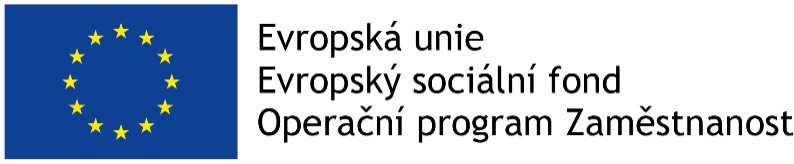 ObecČásti obceObyv.Výměra      v haObecČásti obceObyv.Výměra      v haBečiceBečice97448TemelínBřezí u Týna nad VltavouKnínKočínKřtěnovLhota pod HoramiLitoradlicePodhájíSedlecTemelínTemelínecZvěrkovice8575 041Čenkovu BechyněČenkov u Bechyně58126,53TemelínBřezí u Týna nad VltavouKnínKočínKřtěnovLhota pod HoramiLitoradlicePodhájíSedlecTemelínTemelínecZvěrkovice8575 041DobšiceDobšice115434TemelínBřezí u Týna nad VltavouKnínKočínKřtěnovLhota pod HoramiLitoradlicePodhájíSedlecTemelínTemelínecZvěrkovice8575 041Dolní BukovskoBzíDolní BukovskoHorní BukovskoHvozdnoPelejovicePopoviceRadoniceSedlíkovice1 7653 540TemelínBřezí u Týna nad VltavouKnínKočínKřtěnovLhota pod HoramiLitoradlicePodhájíSedlecTemelínTemelínecZvěrkovice8575 041Dolní BukovskoBzíDolní BukovskoHorní BukovskoHvozdnoPelejovicePopoviceRadoniceSedlíkovice1 7653 540Týn nad VltavouHněvkoviceKoloděje nad LužnicíMalá StranaNetěchoviceNuzicePředčiceTýn nad VltavouVesce8 0064 304 DražíčBřezíDražíčNepomuk–KarlovVranov235134,69Týn nad VltavouHněvkoviceKoloděje nad LužnicíMalá StranaNetěchoviceNuzicePředčiceTýn nad VltavouVesce8 0064 304HartmaniceHartmanice187897Týn nad VltavouHněvkoviceKoloděje nad LužnicíMalá StranaNetěchoviceNuzicePředčiceTýn nad VltavouVesce8 0064 304Horní KněžekladyDolní KněžekladyHorní KněžekladyŠtipoklasy108784VšemysliceBohuniceNeznašovSlavěticeVšemysliceVšeteč1 1052 813HostyHosty156857VšemysliceBohuniceNeznašovSlavěticeVšemysliceVšeteč1 1052 813ChrášťanyDoubravaDoubravkaChrášťanyKoloměřicePašovice7162 294VšemysliceBohuniceNeznašovSlavěticeVšemysliceVšeteč1 1052 813ChrášťanyDoubravaDoubravkaChrášťanyKoloměřicePašovice7162 294 ŽimuticeHrušovKrakovčicePořežanySmiloviceSoběticeTřitimTuchoniceŽimutice6083 174Modrá HůrkaModrá HůrkaPořežanky86396 ŽimuticeHrušovKrakovčicePořežanySmiloviceSoběticeTřitimTuchoniceŽimutice6083 174 ŽimuticeHrušovKrakovčicePořežanySmiloviceSoběticeTřitimTuchoniceŽimutice6083 174SO ORPPočet obyvatelCelkový přírůstek (na 1 000 obyvatel)Průměrný věkBlatná13 705-0,243,6České Budějovice160 2698,141,9Český Krumlov41 674-0,641,4Dačice18 954-6,943,1Jindřichův Hradec47 131-2,442,8Kaplice19 5403,040,9Milevsko18 251-5,444,7Písek52 8165,642,9Prachatice33 3321,341,9Soběslav21 936-1,443,6Strakonice45 3471,342,7Tábor80 3470,643,0Trhové Sviny18 9695,241,5Třeboň24 570-1,943,5Týn nad Vltavou14 0990,141,6Vimperk17 368-2,342,6Vodňany11 7080,841,9Jihočeský kraj celkem  		640 1962,242,5ObecPočet obyvatelPočet obyvatelPočet obyvatelPočet obyvatelObec2001200620102017Bečice10710810397Čenkov u Bechyně57524558Dobšice117113111115Dolní Bukovsko1 4361 5211 5711 765Dražíč248216215235Hartmanice183162162187Horní Kněžeklady110112109108Hosty160148159156Chrášťany711727735716Modrá Hůrka80737586Temelín737791845857Týn nad Vltavou8 0618 4848 3448 006Všemyslice9439551 0151 105Žimutice574583604608SO ORP Týn nad Vltavou celkem13 52414 04514 09314 099ObecPočetobyvatelz tohoz tohoPředprod. věkProduktivní věkPoprod.věkPrůměrný věkObecPočetobyvatelmužiŽenyPředprod. věkProduktivní věkPoprod.věkPrůměrný věkBečice97455212652042,4Čenkov u Bechyně5824341337835,8Dobšice115605521761839,5Dolní Bukovsko1 7658878782871 18129741,1Dražíč235111124251407048,3Hartmanice1879592391202838,2Horní Kněžeklady10846629712847,9Hosty1567977211003546,1Chrášťany71635336310945515243,1Modrá Hůrka86454119521537,9Temelín85746139613155017642,4Týn nad Vltavou8 0063 9424 0641 2285 4761 30241,2Všemyslice1 10558252315876218542,1Žimutice6083172919040511341,7SO ORP Týn nad Vltavou celkem14 0997 0477 0522 1629 4902 44741,6RokRok200720122017Počet obyvatelcelkem10910797Počet obyvatelz toho ženy495052Předproduktivní věkPředproduktivní věk131612Produktivní věkProduktivní věk686065Poproduktivní věkPoproduktivní věk282720RokRok200720122017Počet obyvatelcelkem455058Počet obyvatelz toho ženy273034Předproduktivní věkPředproduktivní věk3513Produktivní věkProduktivní věk333337Poproduktivní věkPoproduktivní věk9118RokRok200720122017Počet obyvatelcelkem111113115Počet obyvatelz toho ženy575555Předproduktivní věkPředproduktivní věk171721Produktivní věkProduktivní věk787476Poproduktivní věkPoproduktivní věk161718RokRok200720122017Počet obyvatelcelkem1 5711 4911 765Počet obyvatelz toho ženy785755878Předproduktivní věkPředproduktivní věk222236287Produktivní věkProduktivní věk1 1159671 181Poproduktivní věkPoproduktivní věk234218297RokRok200720122017Počet obyvatelcelkem215213235Počet obyvatelz toho ženy109108124Předproduktivní věkPředproduktivní věk221625Produktivní věkProduktivní věk138120140Poproduktivní věkPoproduktivní věk556570RokRok200720122017Počet obyvatelcelkem162164187Počet obyvatelz toho ženy798292Předproduktivní věkPředproduktivní věk323139Produktivní věkProduktivní věk10398120Poproduktivní věkPoproduktivní věk273028RokRok200720122017Počet obyvatelcelkem109112108Počet obyvatelz toho ženy615962Předproduktivní věkPředproduktivní věk9149Produktivní věkProduktivní věk685671Poproduktivní věkPoproduktivní věk323228RokRok200720122017Počet obyvatelcelkem152159156Počet obyvatelz toho ženy737877Předproduktivní věkPředproduktivní věk92021Produktivní věkProduktivní věk8999100Poproduktivní věkPoproduktivní věk494035RokRok200720122017Počet obyvatelcelkem735708716Počet obyvatelz toho ženy369355363Předproduktivní věkPředproduktivní věk10585109Produktivní věkProduktivní věk486452455Poproduktivní věkPoproduktivní věk144135152RokRok200720122017Počet obyvatelcelkem757686Počet obyvatelz toho ženy343841Předproduktivní věkPředproduktivní věk161019Produktivní věkProduktivní věk454252Poproduktivní věkPoproduktivní věk141915RokRok200720122017Počet obyvatelcelkem845789857Počet obyvatelz toho ženy387375396Předproduktivní věkPředproduktivní věk140140131Produktivní věkProduktivní věk571473550Poproduktivní věkPoproduktivní věk134125176RokRok200720122017Počet obyvatelcelkem8 3448 4208 006Počet obyvatelz toho ženy4 2764 3204 064Předproduktivní věkPředproduktivní věk1 3641 5281 228Produktivní věkProduktivní věk5 9785 5385 476Poproduktivní věkPoproduktivní věk1 0029031 302RokRok200720122017Počet obyvatelcelkem1 0159621 105Počet obyvatelz toho ženy491466523Předproduktivní věkPředproduktivní věk143151158Produktivní věkProduktivní věk753653762Poproduktivní věkPoproduktivní věk119105185RokRok200720122017Počet obyvatelcelkem604571608Počet obyvatelz toho ženy304288291Předproduktivní věkPředproduktivní věk868590Produktivní věkProduktivní věk423361405Poproduktivní věkPoproduktivní věk9594113RokRokRok2007200720082008200920092010201020112011201220122013201320142014201520152016201620172017Počet obyvatel k 31. 12.Počet obyvatel k 31. 12.Počet obyvatel k 31. 12.14 08714 08714 16714 16714 11414 11414 09314 09314 03014 03014 11214 11214 10414 10414 09614 09614 10414 10414 09814 09814 09914 099z toho podle pohlavímuži6 9826 9827 0187 0186 9896 9896 9916 9916 9996 9997 0337 0337 0687 0687 0767 0767 0797 0797 0507 0507 0477 047z toho podle pohlavíženy7 1057 1057 1497 1497 1257 1257 1027 1027 0317 0317 0797 0797 0367 0367 0207 0207 0257 0257 0487 0487 0527 052z toho ve věku0 – 14 let2 3562 3562 2842 2842 2282 2282 1912 1912 1382 1382 1832 1832 1522 1522 1472 1472 1692 1692 1592 1592 1622 162z toho ve věku15 – 64 let9 8719 8719 9919 9919 9729 9729 9559 9559 8829 8829 8289 8289 7609 7609 6819 6819 6049 6049 5619 5619 4909 490z toho ve věku více let1 8601 8601 8921 8921 9141 9141 9471 9472 0102 0102 1012 1012 1922 1922 2682 2682 3312 3312 3782 3782 4472 447Index stáří (%)Index stáří (%)Index stáří (%)78,978,982,882,885,985,988,988,994,094,096,296,2101,9101,9105,6105,6107,5107,5110,1110,1113,2113,2RokRokRok20072007200820082009200920102010201120112012201220132013201420142015201520162016Sňatky celkemSňatky celkemSňatky celkem7171666644445151565650505959636382829090z tohoženichsvobodný 5252494936363434454535354444474762627272z tohoženichrozvedený18181717881717101015151414151520201616z tohoženichovdovělý11000000110011110022z toho nevěstasvobodná5353464633333535393941413838444464647575z toho nevěstarozvedená171720209915151515992121181818181818z toho nevěstaovdovělá11002211220000110011obasvobodní4444414132322929373732323232404055556666z tohoženich ve věku 16 – 1900000011111100000000z tohoženich ve věku 20 – 2444556622772288226677z tohoženich ve věku 25 – 292727212110101212141420201313212128283636z tohoženich ve věku 30 – 34202020201616991616101099191918181414z tohoženich ve věku 35 – 3988111177121299771010111111111717z tohoŽenich ve věku 40 +1212995515159911111919101019191616z tohonevěsta ve věku 16 – 1911223311221111000000z tohonevěsta ve věku 20 – 242020121288551313101012129913132020z tohonevěsta ve věku 25 – 292525242416161919121222221212252536363636z tohonevěsta ve věku 30 – 34111116169911111414551313141410101010z tohonevěsta ve věku 35 – 39666644778877101066111199z tohonevěsta ve věku 40 + 888844889911111919101019191616 Počet sňatků na 1000 obyvatel Počet sňatků na 1000 obyvatel Počet sňatků na 1000 obyvatel5,15,14,74,73,13,13,63,64,04,03,63,64,24,24,54,55,85,86,46,4 Rozvody celkem Rozvody celkem Rozvody celkem4040474743433333464636363333424236363636z toho podle délky trvání manželství0 – 1 rok11114444331111220022z toho podle délky trvání manželství2 – 4 roky88555577663355994455z toho podle délky trvání manželství5 – 9 let88101066559944991010111166z toho podle délky trvání manželství10 – 14 let111199444499885544771515z toho podle délky trvání manželství více let12122222242413131919202013131717141488Rozvody s nezletilými dětmiRozvody s nezletilými dětmiRozvody s nezletilými dětmi2929333326262020282821211919252522222727Počet rozvodů na 1000 obyvatelPočet rozvodů na 1000 obyvatelPočet rozvodů na 1000 obyvatel2,82,83,33,33,03,02,32,33,33,32,62,62,32,33,03,02,62,62,62,6Rozvody na 100 sňatkůRozvody na 100 sňatkůRozvody na 100 sňatků56,356,371,271,297,797,764,764,782,182,172,072,055,955,966,766,743,943,940,040,0Počet obyvatel k 1. 1.Počet obyvatel k 1. 1.Počet obyvatel k 1. 1.narozenízemřelízemřelípřirozený přírůstekpřirozený přírůstekpřistěhovalípřistěhovalívystěhovalívystěhovalísaldo migracesaldo migracecelkový přírůstekcelkový přírůstekPočet obyvatelke 31. 12.Počet obyvatelke 31. 12.Česká republika201010 506 813117 153117 153106 844106 84410 30910 30930 51530 51514 86714 86715 64815 64825 95725 95710 532 770Česká republika201710 578 820114 405114 405111 443111 4432 9622 96245 95745 95717 68417 68428 27328 27331 23531 23510 610 055Jihočeský kraj2010637 6436 9336 9336 4166 4165175174 9164 9164 3704 3705465461 0631 063638 706Jihočeský kraj2017638 7826 8806 8806 7526 7521281286 0206 0204 7344 7341 2861 2861 4141 414640 196Okres České Budějovice2010186 6812 1932 1931 8041 8043893892 4302 4301 7011 7017297291 1181 118187 799Okres České Budějovice2017191 9452 1592 1591 9171 9172422423 2123 2122 0622 0621 1501 1501 3921 392193 337SO ORP Týn nad Vltavou201014 114141141167167-26-2626926926426455-21-2114 093SO ORP Týn nad Vltavou201714 0981611611281283333239239271271-32-321114 099Obec200120012001201020102010201720172017Obecpřirozený přírůsteksaldo migracecelkový přírůstekpřirozený přírůsteksaldo migracecelkový přírůstekpřirozený přírůsteksaldo migracecelkový přírůstekBečice0-2-2-20-20-1-1Čenkov u Bechyně112-20-22-3-1Dobšice0111-4-30-4-4Dolní Bukovsko-17236-4161221416Dražíč-3-1-4-75-2134Hartmanice-132-3-1-43-12Horní Kněžeklady-20-2112-121Hosty-143-65-1-1-4-5Chrášťany7714-31310-7-2-9Modrá Hůrka0-1-1-21-1-4-1-5Temelín-42218-286-2-10-12Týn nad Vltavou31-120-892-82-8034-37-3Všemyslice1-14-1363137-198Žimutice-4-8-12-51277310SO ORP Týn nad Vltavou celkem8-85-77-265-2133-321SO ORPSO ORPSO ORPNarozeníZemřelíPřirozený přírůstekPřistěhovalíVystěhovalíSaldo migraceCelkový přírůstekSO ORPSO ORPSO ORPNarozeníZemřelíPřirozený přírůstekPřistěhovalíVystěhovalíSaldo migraceCelkový přírůstek Blatná2010141141148-7180344-164-171 Blatná2017135135157-2222020119-3České Budějovice201018491849143841122081627581992České Budějovice20171 7671 7671 5941733 0981 9781 1201 293Český Krumlov2010475475369106716799-8323Český Krumlov201745445444113734774-40-27 Dačice2010210210212-2256290-34-36 Dačice2017188188223-35231328-97-132 Jindřichův Hradec2010484484483162062001 Jindřichův Hradec2017476476496-20624715-91-111 Kaplice2010218218188304744561848 Kaplice2017208208184244824473569 Milevsko2010181181211-30208220-12-42 Milevsko2017169169190-21258335-77-98 Písek2010527527570-43759591168125 Písek2017555555576-211 058742316295 Prachatice201038838831474488621-133-59 Prachatice2017373373343305835681545 Soběslav2010229229227229329124 Soběslav2017198198265-6736032337-30 Strakonice2010476476480-4569589-20-24 Strakonice2017519519496236396053457 Tábor2010857857835229369072951 Tábor2017895895850451 0831 083045 Trhové Sviny20102032031994424281143147 Trhové Sviny2017231231195364003386298 Třeboň2010263263277-14376412-36-50 Třeboň2017241241270-29478496-18-47 Týn nad Vltavou2010141141167-262692645-21 Týn nad Vltavou201716116112833239271-321 Vimperk2010180180183-3271289-18-21 Vimperk2017180180205-25301316-15-40Vodňany2010111111115-431221210096Vodňany2017130130139-926624818-9Průměrné hodnoty2010407,82407,82377,4130,41550,53518,4132,1262,53Průměrné hodnoty2017404,71404,71397,187,53650,24574,5975,6583,18Název obceNázev obceNázev obceNarozeníZemřelíPřirozený přírůstekPřistěhovalíVystěhovalíSaldo migraceCelkový přírůstekNázev obceNázev obceNázev obceNarozeníZemřelíPřirozený přírůstekPřistěhovalíVystěhovalíSaldo migraceCelkový přírůstekBečice2010002-2000-2Bečice2017222012-1-1Čenkov u Bechyně2010002-2000-2Čenkov u Bechyně2017220203-3-1Dobšice2010110148-4-3Dobšice2017111004-4-4Dolní Bukovsko2010141418-431151612Dolní Bukovsko2017181816248341416Dražíč2010229-7725-2Dražíč201755417434Hartmanice2010114-312-1-4Hartmanice2017330334-12Horní Kněžeklady201022111012Horní Kněžeklady2017112-12021Hosty2010006-6945-1Hosty2017112-137-4-5Chrášťany2010336-330171310Chrášťany20178815-779-2-9Modrá Hůrka2010224-2101-1Modrá Hůrka2017004-412-1-5Temelín2010779-2453786Temelín2017557-23040-10-12Týn nad Vltavou20109191892158240-82-80Týn nad Vltavou201796966234161198-37-3Všemyslice201014148647163137Všemyslice2017889-1352698Žimutice2010449-52311127Žimutice20171111471411310SO ORP Týn nad Vltavou celkem2010141141167-263573525-21SO ORP Týn nad Vltavou celkem201716116112833239271-321RokRokRok20072007200820082009200920102010201120112012201220132013201420142015201520162016Živě narození celkemŽivě narození celkemŽivě narození celkem148148168168131131141141145145158158132132130130152152142142z toho podle rodinného stavu matkysvobodná4141494935354848575768685858636372726060z toho podle rodinného stavu matkyvdaná919110210288888080818176766767565673737777z toho podle rodinného stavu matkyrozvedená161617178813137713137710106655z toho podle rodinného stavu matkyovdovělá00000000001100111100z toho podle věku matkydo 19 let7799559966121288883333z toho podle věku matky20 – 24 let2121313116161919232318181919191933331919z toho podle věku matky25 – 29 let6464565641415454464656564242424244445858z toho podle věku matky30 – 34 let4646525253533939454543434040414147473939z toho podle věku matky35 – 39 let99191913131919222225252020181821211515z toho podle věku matky více let11113311334433224488Počet narozených dětí mimo manželstvíPočet narozených dětí mimo manželstvíPočet narozených dětí mimo manželství5757666643436161646482826565747479796565Podíl narozených dětí mimo manželství (v %)Podíl narozených dětí mimo manželství (v %)Podíl narozených dětí mimo manželství (v %)38,538,539,339,332,832,843,343,344,144,151,951,949,249,256,956,952,052,045,845,8Živě narození na 1000 obyvatelŽivě narození na 1000 obyvatelŽivě narození na 1000 obyvatel10,510,511,911,99,39,310,010,010,310,311,211,29,49,49,29,210,810,810,110,1SO ORP Týn nad VltavouObyvatelstvo celkemz toho národnostz toho národnostz toho národnostz toho národnostz toho národnostz toho národnostz toho národnostz toho národnostz toho národnostz toho národnostz toho národnostz toho národnostSO ORP Týn nad VltavouObyvatelstvo celkemčeskámoravskáslezskáslovenskápolskáněmeckáromskámaďarskáruskáukrajinskávietnamskáneuvedenok 1. 3. 200113 34212 799351196517000390162k 26. 3. 201113 62410 03730814241129430153 276SO ORP Týn nad VltavouObyvatelstvo ve věku  více letz toho nejvyšší ukončené vzděláníz toho nejvyšší ukončené vzděláníz toho nejvyšší ukončené vzděláníz toho nejvyšší ukončené vzděláníz toho nejvyšší ukončené vzděláníz toho nejvyšší ukončené vzděláníSO ORP Týn nad VltavouObyvatelstvo ve věku  více letzákladní vč. neukončenéhostřední vč. vyučení (bez maturity)úplné střední (s maturitou) a vyšší odbornévysokoškolskébez vzděláník 1. 3. 200110 9332 7154 6802 80160223k 26. 3. 201111 8842 3104 6013 4871 02744ObecSLDB 2001SLDB 2011Bečice2,31,2Čenkov u Bechyně4,916,3Dobšice03,5Dolní Bukovsko6,77,0Dražíč3,44,1Hartmanice4,99,3Horní Kněžeklady4,31,4Hosty3,56,7Chrášťany6,710,1Modrá Hůrka4,27,3Temelín2,03,2Týn nad Vltavou10,410,3Všemyslice5,26,3Žimutice5,65,9SO ORP Týn nad Vltavou celkem8,212,4Oblast/rokOblast/rokOblast/rokObyvatelstvo ve věku  více letz toho nejvyšší ukončené vzdělání v %z toho nejvyšší ukončené vzdělání v %z toho nejvyšší ukončené vzdělání v %z toho nejvyšší ukončené vzdělání v %z toho nejvyšší ukončené vzdělání v %z toho nejvyšší ukončené vzdělání v %Oblast/rokOblast/rokOblast/rokObyvatelstvo ve věku  více letzákladní vč. neukonče-néhostřední vč. vyučení(bez maturity)úplné střední(s maturitou)a vyšší odbornévysoko- školskébez vzděláníČR20018 575 1988 575 19823,0337,9628,358,890,44ČR20119 034 5449 034 54417,4332,8130,9412,370,52Jihočeský kraj2001521 436521 43623,5438,7128,437,760,38Jihočeský kraj2011544 173544 17318,0434,6631,5111,080,52SO ORP Týn nad Vltavou200110 93310 93324,8342,8125,625,510,21SO ORP Týn nad Vltavou201111 88411 88419,4438,7229,348,640,37Území20072008200920102011201220132014201520162017Česká republika6,06,09,29,68,65,75,25,94,02,82,4Jihočeský kraj4,54,87,88,57,56,47,16,25,14,33,1bývalý okres České Budějovice3,43,65,96,55,85,15,85,14,03,32,5SO ORP Týn nad Vltavou4,14,67,67,77,45,56,85,74,64,22,7SO ORPPodíl nezaměstnaných osob dosažitelných (%)Uchazeči o zaměstnání 
v evidenci úřadu práceSO ORPPodíl nezaměstnaných osob dosažitelných (%)Uchazeči o zaměstnání 
v evidenci úřadu práceBlatná2,5246České Budějovice2,42 827Český Krumlov5,11 492Dačice3,6484Jindřichův Hradec2,2791Kaplice4,0561Milevsko2,8362Písek2,3898Prachatice3,0751Soběslav4,2660Strakonice3,11 079Tábor4,02 118Trhové Sviny2,4343Třeboň1,9349Týn nad Vltavou2,7287Vimperk2,9384Vodňany3,2297Průměrné hodnoty3,1819,4Obec20142015201620172018Bečice8,33,23,101,5Čenkov u Bechyně8,82,72,62,60Dobšice9,03,82,53,81,3Dolní Bukovsko6,15,03,62,41,5Dražíč6,011,79,910,72,9Hartmanice02,61,83,30Horní Kněžeklady4,28,77,14,34,2Hosty7,63,73,82,91,0Chrášťany5,34,75,03,01,5Modrá Hůrka4,1001,91,9Temelín4,44,13,62,82,4Týn nad Vltavou5,74,44,12,51,8Všemyslice7,55,55,92,92,1Žimutice3,63,33,41,70,7SO ORP Týn nad Vltavou celkem5,74,64,22,71,8ObecPodíl nezaměstnaných osob dosažitelných (%)Uchazeči o zaměstnání v evidenci úřadu práce – dosažitelníUchazeči o zaměstnání v evidenci úřadu práce – celkemUchazeči o zaměstnání v evidenci úřadu práce – absolventiUchazeči o zaměstnání v evidenci úřadu práce – evidence nad 12 měsícůBečice0,000000Čenkov u Bechyně2,561100Dobšice3,853300Dolní Bukovsko2,38283049Dražíč10,71151505Hartmanice3,314401Horní Kněžeklady4,353300Hosty2,863300Chrášťany3,02141605Modrá Hůrka1,851100Temelín2,84161704Týn nad Vltavou2,52139164753Všemyslice2,89222336Žimutice1,737702SO ORP Týn nad Vltavou celkem2,702562871485Území8/20179/201710/201711/201712/20171/20182/20183/20184/20185/20186/20187/20188/2018Č. Budějovice2,52,32,22,22,42,52,42,22,01,91,81,81,9NovéHrady2,62,52,63,13,54,33,83,62,51,81,61,71,3Trhové Sviny1,71,61,61,82,22,52,41,81,61,31,11,41,5Týn nad Vltavou2,52,42,32,22,72,92,72,32,01,91,81,91,8Bytový fondJIHOČESKÝ KRAJJIHOČESKÝ KRAJJIHOČESKÝ KRAJSO ORP TÝN NAD VLTAVOUSO ORP TÝN NAD VLTAVOUSO ORP TÝN NAD VLTAVOUSO ORP TÝN NAD VLTAVOUBytový fonddomy celkemobydlené domyneobydlené domydomy celkemobydlené domyneobydlené domyk 1. 3. 2001147 970111 54436 4263 8812 7631 118k 26. 3. 2011163 658122 26241 3964 0622 9141 148Bytový fondPodíl neobydlených bytů z celkového počtu bytů (%)Počet obydlených domůPočet  obydlených bytůPočet neobydlených bytů sloužících      k rekreaci Bečice30,9363810Čenkov u Bechyně40,015156Dobšice30,826366Dolní Bukovsko25,0448578109Dražíč51,9738961Hartmanice27,842529Horní Kněžeklady38,9444414Hosty33,0576522Chrášťany34,820926892Modrá Hůrka40,424288Temelín31,221930034Týn nad Vltavou14,912113148108Všemyslice28,329132764Žimutice42,116819478ObecMŠZŠZdravotnickézařízeníPoštaDům s peč. službouKulturní důmProdejnaTělocvična sportovní halaDětské hřiště Bečice--------- Čenkov u Bechyně--------ANO Dobšice--------ANO Dolní BukovskoANOANOANOANO-ANOANOANOANO Dražíč-----ANOANO-ANO Hartmanice--------- Horní Kněžeklady-----ANO--- Hosty------ANO-ANO ChrášťanyANOANO-ANO-ANOANOANOANO Modrá Hůrka------ANO-ANO TemelínANOANOANOANOANOANOANO-ANO Týn nad VltavouANOANOANOANOANOANOANOANOANO VšemysliceANOANO-ANO-ANOANO-ANO ŽimuticeANOANO-ANO-ANOANO-ANOVěk01234567891011121314151617181920Celkem938385717486878484849177707779997467716876muži474039344550444737405238323731513534432932ženy494346372936433747443939384048483933283944Věk0 – 2,993 – 5,996 – 10,9911 – 14,9915 – 17,9918 – 20Celkem261231430303240215muži126129220132120104ženy135102210171120111Cílová skupina klientů: osobyVěková kategorie klientůKapacitaPočet uživatelů 2017Počet uživatelů 2018Počet neuspokojených zájemců o službus chronickým duševním onemocněnímod 18ti let11s kombin. zdrav. postiženímod 18ti let11se zdravotním postiženímod 18ti let34senioři od 18ti let23196Cílová skupina klientů: osobyVěková kategorie klientůKapacitaPočet uživatelů 2017Počet uživatelů 2018Počet neuspokojených zájemců o službus chronickým duševním onemocněním16-64330s kombin. postižením16-64120s mentálním postižením16-6411120s tělesným postižením16-64110se zdravotním postižením16-64550Cílová skupina klientů: osobyVěková kategorie klientůKapacitaPočet uživatelů 2017Počet uživatelů 2018Počet neuspokojených zájemců o službus chronickým duševním onemocněním16-64330s kombin. postižením16-64110s mentálním postižením16-6417190s tělesným postižením16-64110se zdravotním postižením16-64660Cílová skupina klientů: osobyVěková kategorie klientůKapacitaPočet uživatelů 2017Počet uživatelů 2018Počet neuspokojených zájemců o službus chronickým duševním onemocněním19-6433s kombin. postižením19-6487se zdravotním postižením19-6433Cílová skupina klientůVěková kategorie klientůKapacitaPočet uživatelů 2017Počet uživatelů 2018Počet neuspokojených zájemců o službuděti a mládež10-262585540Cílová skupina klientůVěková kategorie klientůKapacitaPočet uživatelů 2017Počet uživatelů 2018Počet neuspokojených zájemců o službuosoby se zdravotním postiženímdospělí od 18ti let5 klientů v daný okamžik5771Rodiny s dítětem/dětmiviz poznámka111Cílová skupina klientůVěková kategorie klientů:KapacitaPočet uživatelů 2017Počet uživatelů 2018Počet neuspokojených zájemců o službuosoby v krizibez omezení věku1091620Cílová skupina klientůVěková kategorie klientůKapacitaPočet uživatelů 2017Počet uživatelů 2018Počet neuspokojených zájemců o službuOsoby s chronickým duševním onemocněnímod 16 let10 hodin/týden420Cílová skupina klientůVěková kategorie klientůKapacitaPočet uživatelů 2017Počet uživatelů 2018Počet neuspokojených zájemců o službuOsoby s chronickým duševním onemocněnímod 18 let14 osob v jeden okamžik 110Cílová skupina klientůVěková kategorie klientůKapacitaPočet uživatelů 2017Počet uživatelů 2018Počet neuspokojených zájemců o službuOsoby s chronickým duševním onemocněnímod 18 let15 lůžek/ pro osoby z JčK110Cílová skupina klientůVěková kategorie klientůKapacitaPočet uživatelů 2017Počet uživatelů 2018Počet neuspokojených zájemců o službuOsoby ohrožené závislostí nebo závislé na návykových látkáchod 15 letOkamžitá kapacita: skupinová 10, individuální 4421K 30. 6. 18: 3090Cílová skupina klientůVěková kategorie klientůKapacitaPočet uživatelů 2017Počet uživatelů 2018Počet neuspokojených zájemců o službuOsoby závislé a závislostmi ohroženéDolní věková hranice – 15 let4 – jedná se o okamžitou kapacitu25120Cílová skupina klientůVěková kategorie klientůKapacitaPočet uživatelů 2017Počet uživatelů 2018Počet neuspokojených zájemců o službuOsoby závislé a závislostmi ohroženéDolní věková hranice – 15 let4 – jedná se o okamžitou kapacitu418Do 30. 6. 18 - 2570Cílová skupina klientů: osobyVěková kategorie klientůKapacitaPočet uživatelů 2017Počet uživatelů 2018Počet neuspokojených zájemců o službus chronickým onemocněním19- více550s jiným zdrav. postižením19- více220s kombinovaným postižením19- více120s tělesným postižením19- více540se zdravotním postižením19- více340senioři1151180Rok/sociální službaOsobní asistencePečovatelská službaSociálně terapeutické dílnySociální rehabilitacePodpora samostatného bydleníNízkoprahovézařízeníPoradnaKontaktní centrumJihočeský streetwork2017 využití2818822321585527421252018 využití251362432145033730912Kapacita21)1601)231)6*,102)252541)151)41)Uživatelé/Rok20172018Osoby s chronickým duševním onemocněním2119Osoby s kombinovaným zdravotním postižením1213Osoby se zdravotním postižením7824Senioři138137Osoby s mentálním postižením2431Osoby s tělesným postižením76Děti a mládež8550Rodiny s dětmi11Osoby v krizi10980Osoby ohrožené závislostí nebo závislé864578Celkem1 339939Název obcePočet obyvatel65 a více65 a více65 a vícePrůměrný věk obyvatelstvaNázev obcePočet obyvatelcelkemmužiženyPrůměrný věk obyvatelstvaSO ORP Týn nad Vltavou celkem14 0892 5151 0741 44141,8z toho obcez toho obcez toho obcez toho obcez toho obcez toho obceBečice1012151642,2Čenkov u Bechyně5983536,1Dobšice1201910940,1Dolní Bukovsko (městys)1 73930212917341,4Dražíč23775284748,2Hartmanice18528121638,7Horní Kněžeklady10928111747,0Hosty16037211646,0Chrášťany719149648543,3Modrá Hůrka85156937,3Temelín8451827510743,2Týn nad Vltavou80001 34056877241,4Všemyslice1 1091948610842,6Žimutice621117566141,520092010201120122013201420152016201720189801 0021 0451 0971 1561 1931 2291 2531 3021 34020092010201120122013201420152016201720181 9141 9472 0102 1012 1922 2682 3312 3782 4472 515200920102011201220132014201520162017201827 62928 54529 78130 87531 93533 03633 97035 12636 15437 165200920102011201220132014201520162017201896 69499 001103 144107 511111 254114 731117 998121 829125 171128 590Příspěvek na péči dle závislosti k 31. 10. 2019 v ORP Týn nad VltavouPříspěvek na péči dle závislosti k 31. 10. 2019 v ORP Týn nad VltavouPříspěvek na péči dle závislosti k 31. 10. 2019 v ORP Týn nad VltavouPříspěvek na péči dle závislosti k 31. 10. 2019 v ORP Týn nad VltavouPříspěvek na péči dle závislosti k 31. 10. 2019 v ORP Týn nad VltavouStupeň závislostilehkástředně těžkátěžkáúplnáPočet příjemců 1401317955Počet obyvatelPočet obyvatel2018*2020202520302035204020452050Celkem (tis.)Celkem (tis.)10 610,110 674,510 761,510 783,910 763,910 742,610 736,110 736,3z tohomuži5 219,85 257,85 310,85 329,85 328,75 329,45 338,15 346,8z tohoženy5 390,35  416,75 450,75 454,15 435,35 413,25 398,05 389,5Podíl žen (%)Podíl žen (%)50,850,750,750,650,550,450,350,2Počet obyvatel (tis.)Počet obyvatel (tis.)Počet obyvatel (tis.)2018*2018*20202020202520252030203020352035204020402045204520502050CelkemCelkemCelkem10 610,0610 610,0610 674,4710 674,4710 761,510 761,510 783,910 783,910 763,9310 763,9310 742,6310 742,6310 736,0510 736,0510 736,2510 736,25z toho60 – 691383,11383,11 1331,11 1331,11241,11241,11242,41242,41403,31403,31620,51620,51558,51558,51401,51401,5z toho70 – 79928,2928,21012,91012,91138,21138,21101,51101,51047,71047,71067,71067,71225,61225,61430,51430,5z toho80 – 89368,4368,4377,2377,2465,7465,7621,4621,4714,6714,6708,9708,9701,2701,2741,3741,3z toho90+59,059,064,864,876,776,785,585,5120,7120,7169,7169,7199,5199,5204,7204,7Rok/měsícORP Týn nad Vltavou (SO ORP)ORP Týn nad Vltavou (SO ORP)ORP Týn nad Vltavou (SO ORP)Okres České BudějoviceOkres České BudějoviceOkres České BudějoviceRok/měsícuchazeči celkemosoby zdravotně postižené podíl OZP na celkovém počtu uchazečů o zaměstnání (%)uchazeči celkemosoby zdravotně postiženépodíl OZP na celkovém počtu uchazečů o zaměstnání (%)2018201820182018201820182018Leden3096822,0375359916,0Únor2916121,0357057916,2Březen2576123,7322855017,0Duben2304921,3296552417,7Květen2114521,3273249618,2Červen1964422,4256949019,1Červenec2024622,8264747718,0Srpen1924121,4267447117,6Září 2044321,1257246218,0Říjen1934322,3249644317,7Listopad2034823,6253945718,0Prosinec2244821,4273247417,32019201920192019201920192019Leden2664717,7304346715,3Únor2674918,4296146015,5Březen2455221,2263445517,3Duben2034823,6234342118,0Květen1995025,1222240718,3Červen2025828,7221441018,5Červenec2025728,2238641517,4Srpen 1945528,4235339016,6Září 1825228,6230637016,0Říjen1875529,4224636716,3Druh dávky Počet evidovaných žádostí/přiznanýchPZP na zakoupení motorového vozidla 5/2PZP na pomůcky pro nevidomé a osoby s těžkým postižením zraku   2/2PZP na pomůcky s postižením pohybového aparátu 2/1Příspěvek na zvláštní pomůcku (PZP) - v roce 2019 celkem 9 žádostí 9/5Typ průkazu OZPPrůkaz TP Průkaz ZTPPrůkaz ZTP/PCelkem držitelůPočet průkazu OZP 4925288389SlužbaPočet klientůPoradenství na OSV MěÚ Týn nad Vltavou159Klienti propuštění z výkonu trestu 10Klienti, kteří potřebovali pomoc po propuštění z výkonu trestu2Osoby s potřebou azylového a sociálního bydlení 4Osoby ohrožené sociálním vyloučením17RokPočet klientů201810Nezletilí a mladiství v péči kurátora pro děti mládežPočet klientůTrestná činnost v roce 201810Přestupky v roce 201815Výchovné problémy50Soudní dohledy5Návrhy na předběžné opatření 2Děti s nařízenou ústavní výchovou3Klienti v péči kurátora celkem75Rozdělení dětí v péči sociálně-právní ochrany dětíPočet dětíNávrhy na předběžné opatření11Děti v NRP40Děti s nařízenou ústavní výchovou2Počet/rok20172018Počet klientů8550Počet/rok20172018Počet klientů2512Evidovaní uchazečiPočet uchazečů o zaměstnáníMladiství 1Zdravotně znevýhodnění 12OZP ČID 42OZP plně invalidní 050 let a starší 80Dlouhodobě nezaměstnaní (déle než 6 měsíců)67Celkem 180Věková skupinaPočet uchazečů o zaměstnánído 18 let118 - 251825 - 5081od 5080Stupeň vzděláníPočet uchazečů o zaměstnáníBez vzdělání - základní60Nižší střední – vyučení69ÚSO s maturitou, s vyučením, gymnázium41Vyšší odborné1VŠ (od Bc.)9VýčetHodnotaPočet obyvatel starších 15 let160 650Počet osob v exekuci12 631Celkový počet exekucí7,86 %Celkový počet exekucí83 116Průměrný počet exekucí na osobu6,6ObecMužiMužiMužiŽenyŽenyŽenyCizinci celkemPřechodný pobytTrvalý pobytObecnad 15 letdo 15 letcelkemnad 15 letdo 15 letcelkemCizinci celkemPřechodný pobytTrvalý pobytDolní Bukovsko121232517611Dražíč2211321Chrášťany11110Temelín33312Týn nad Vltavou68270515561264680Všemyslice202033231013SO ORP Týn nad Vltavou10521075976617366107Název obceVýdaje na sociální službyVýdaje na sociální službyVýhledPoznámkaNázev obce201720182019PoznámkaBečice----------Čenkov u Bechyně-------Dobšice-------Dolní Bukovsko1000050005000500007000Hospic Jana Nepomuckého v PrachaticíchHospic sv. Kleofáše v TřeboniDomov sv. AnežkyLedax 5000 - 2018, rok 2019 nicDolní Bukovsko100005000500050005000--50005000----Hospic Jana Nepomuckého v PrachaticíchHospic sv. Kleofáše v TřeboniDomov sv. AnežkyLedax 5000 - 2018, rok 2019 nicDražíč18 00020 00025 000Ledax o.p.s.Domov sv. AnežkyDražíč--5 000--Ledax o.p.s.Domov sv. AnežkyHartmanice----20 000Diakonie ČCE – středisko RolničkaDomov sv. Anežky o.p.s. Hartmanice----20 000Diakonie ČCE – středisko RolničkaDomov sv. Anežky o.p.s. Horní Kněžeklady------Hosty11 322 14 65218 698Farní charita Týn nad VltavouChrášťany240 000240 000240 000Domovy KLAS, o.p.s.Ledax o. p. s.Chrášťany92 00086 00090 000Domovy KLAS, o.p.s.Ledax o. p. s.Modrá Hůrka11 322  14 65218 698Farní charita Týn nad VltavouTemelín500 000500 000500 000Domovy KLAS, o.p.s. 1)Temelín143 000100 000150 000Vyrovnávací příspěvek na soc. službyVšemyslice3 0004 0004 000JCZPS o.p.s.Všemyslice5 0005 0005 000Prevent99, z. ú.Všemyslice11 6553 3307 698Farní charita Týn nad VltavouŽimutice23 00035 00055 000Ledax o.p.s.Žimutice18 648  16 65013 200Farní charita Týn nad VltavouŽimutice71 50078 84380 000Příspěvek na obědy seniorůCelkem1 139 1481 100 4931 226 000Služba/Rok20172018Arpida, z.ú., České Budějovice10 0008 000Prevent 99 z.ú., Strakonice60 00060 000Farní charita Týn nad Vltavou - NZDM155 000172 000Farní charita Týn nad Vltavou – Občanská poradna95 00090 000Česká maltézská pomoc České Budějovice14 00010 000Hospic sv. Jana N. Neumanna Prachatice14 00010 000Domov sv. Anežky, o.p.s.85 00080 000I MY, o.p.s.5 0005 000APP Slunečnice, z. ú.12 00010 000Ledax o.p.s. – Pečovatelská služba260 000250 000Farní charita Týn nad Vltavou – Pečovatelská služba190 000200 000Středisko rané péče, Č. Budějovice05 000Celkem900 000900 000ZdrojVýše příspěvku v roce 2017 v KčVýše příspěvku v roce 2018v KčZdrojVýše příspěvku v roce 2017 v KčVýše příspěvku v roce 2018v KčMPSV1 291 4101 632 000Ostatní ministerstvaKraj129 600/18 000 z.ú.171 000Dříteň10 000Týn nad Vltavou12 00010 000Vodňany20 000Úřad práceNadaceGranty EU309 510Individuální dárci821 309 /12 840 z.ú.SbírkyTržby z vlastní činnostiCelkem2 254 319/30 8402 152 510Provozní náklady celkem1 908 873/154 244 z.ú.--ZdrojVýše příspěvku v roce 2017v KčVýše příspěvku v roce 2018v KčZdrojVýše příspěvku v roce 2017v KčVýše příspěvku v roce 2018v KčMPSV350 000452 000Ostatní ministerstvaKrajObceÚřad práceNadaceGranty EUIndividuální dárciSbírkyTržby z vlastní činnostiCelkem350 000452 000Provozní náklady celkem433 685460 000ZdrojVýše příspěvku v roce 2017v KčVýše příspěvku v roce 2018v KčZdrojVýše příspěvku v roce 2017v KčVýše příspěvku v roce 2018v KčMPSVOstatní ministerstvaKraj1 095 866ObecÚřad práceNadaceGranty EUIndividuální dárci63 180SbírkyTržby z vlastní činnostiCelkem1 159 046Provozní náklady celkem1 379 319ZdrojVýše příspěvku v roce 2017v KčVýše příspěvku v roce 2018v KčZdrojVýše příspěvku v roce 2017v KčVýše příspěvku v roce 2018v KčMPSVOstatní ministerstvaKrajTýn nad Vltavou85 000Úřad práce141 072NadaceGranty EU1 302 000Individuální dárci240 115SbírkyTržby z vlastní činnostiCelkem1 768 187Provozní náklady celkem1 652 000ZdrojVýše příspěvku v roce 2017v KčVýše příspěvku v roce 2018v KčZdrojVýše příspěvku v roce 2017v KčVýše příspěvku v roce 2018v KčMPSVOstatní ministerstvaKrajObceÚřad práceNadaceGranty EU549 626Individuální dárci39 640SbírkyTržby z vlastní činnostiCelkem589 266Provozní náklady celkem596 678ZdrojVýše příspěvku v roce 2017 v KčVýše příspěvku v roce 2018 v KčZdrojVýše příspěvku v roce 2017 v KčVýše příspěvku v roce 2018 v KčMPSV25 48020 280Ostatní ministerstvaKraj7 5602 050ObceÚřad práceNadaceGranty EUIndividuální dárciSbírkyTržby z vlastní činnostiCelkem33 04022 330Provozní náklady celkem34 96024 180 ZdrojVýše příspěvku v roce 2017v KčVýše příspěvku v roce 2018v KčZdrojVýše příspěvku v roce 2017v KčVýše příspěvku v roce 2018v KčMPSVOstatní ministerstvaKraj7 97610 395ObceÚřad práceNadaceGranty EUIndividuální dárciSbírky535Tržby z vlastní činnosti198100Celkem8 70910 495Provozní náklady celkem10 45010 500ZdrojVýše příspěvku v roce 2017v KčVýše příspěvku v roce 2018v KčZdrojVýše příspěvku v roce 2017v KčVýše příspěvku v roce 2018v KčMPSV127 800170 000Ostatní ministerstvaKraj18 49012 200Obce Chrášťany4 000Úřad práceNadaceGranty EUIndividuální dárci59 63062 400SbírkyTržby z vlastní činnostiCelkem152 220244 600Provozní náklady celkem226 100260 000ZdrojVýše příspěvku v roce 2017v KčVýše příspěvku v roce 2018v KčZdrojVýše příspěvku v roce 2017v KčVýše příspěvku v roce 2018v KčMPSV1 550 0001 767 000Ostatní ministerstvaKraj48 30045 000Týn nad Vltavou260 000250 000Dražíč17 00020 000Chrášťany27 00028 000Hartmanice1 0002 000Hosty5 00010 000Horní Kněžeklady02 000Slabčice27 00028 000Všemyslice30 00030 000Žimutice27 00036 000Úřad práceNadaceGranty EUIndividuální dárciSbírkyOstatní výnosy11 70014 800Investiční náklady250 000Celkem2 004 0002 244 800Provozní náklady celkem2 690 0002 950 000ZdrojVýše příspěvku v roce 2017v KčVýše příspěvku v roce 2018v KčZdrojVýše příspěvku v roce 2017v KčVýše příspěvku v roce 2018v KčMPSV1 440 0001 872 000Ostatní ministerstva1 354 1001 619 000Kraj600 000610 000Obce264 601220 181Úřad práceNadaceGranty EUIndividuální dárci7 1140SbírkyTržby z vlastní činnostiCelkem3 665 8154 321 181Provozní náklady celkem3 665 8154 321 181ZdrojVýše příspěvku v roce 2017v KčVýše příspěvku v roce 2018v KčZdrojVýše příspěvku v roce 2017v KčVýše příspěvku v roce 2018v KčMPSV291 000500 000Ostatní ministerstva669 3861 049 000Kraj580 000570 000Obce701 223418 779Úřad práceNadaceGranty EU2 180 325,222 829 711,32Individuální dárci27 8510SbírkyTržby z vlastní činnostiCelkem4 449 785,225 367 490,32Provozní náklady celkem4 449 785,225 367 490,32ZdrojVýše příspěvku v roce 2017v KčVýše příspěvku v roce 2018v KčZdrojVýše příspěvku v roce 2017v KčVýše příspěvku v roce 2018v KčMPSV443 000502 000Ostatní ministerstvaKrajObce37 206,5030 451Úřad práceNadaceGranty EUIndividuální dárciSbírkyTržby z vlastní činnostiCelkem480 206,50532 451Provozní náklady celkem480 206,50532 451Silné stránkySlabé stránkyKvalitní síť současných poskytovatelůSociální pracovník odboru sociálních věcí MěÚ Týn nad VltavouDostatečná kapacita DsPSRozšiřování sociálních služeb dle potřebyReálná příprava Centra pro senioryZajištěná potravinová banka z ČBKvalifikovaný zkušený stávající personál Zajištění aktivizace seniorů Senior klub „Šance“Virtuální univerzita třetího věkuChybí domov pro senioryChybějící odlehčovací službyProblematika bydlení pro seniory v nouzi, krizové bydleníDoprava seniorů po městě a z okolních obcí k lékařiNedostatek kvalitních mladých zaměstnanců a dobrovolníkůChybějící půjčovna kompenzačních pomůcekNízká prestiž zaměstnání v sociálních službáchPříležitostiOhroženíZkvalitnění spolupráce mezi sociálními službami a lékaři, mezi sociálními službami a domácí péčíNavýšení dotací z programu města TNVLépe nastavit pravidla programu města TNVProgram pro dobrovolníky, sousedská výpomocLepší spolupráce obcí s poskytovateli soc. služeb a krajskými úředníkyZvýšení prestiže práce v oboruFinanční spoluúčast obcí na hrazení péče od poskytovatelůPodpora terénních služeb, aby potřební mohli zůstat co nejdéle domaŘešení přepravy seniorů (Senior taxi)Informativní setkání pro pečující lidi s poskytovateli sociálních služebZvýšení informovanosti veřejnosti o sociálních službách Základní informovanost lékařů o soc. službách, které se poskytují na území ORP Týn nad VltavouPropojení komunikace krajského komunitního plánu s místním komunitním plánem Centrální elektronický seznam potřebných věcí u jednotlivých poskytovatelů v ORP Týn nad VltavouPodpora z Místní akční skupiny VltavaZměna sociálního systémuNarůstající byrokracie Nedostatek kvalifikovaného personáluSnižování dotací na sociální službyNedostatečné financování sociálních služeb ze strany obcíPolitická garnitura se nerozhodne financovat domov pro seniory (činnost – provoz)Silné stránkySlabé stránkyRozsáhlá nabídka soc. služeb od poskytovatelůRozšíření soc. služeb v rámci programu pro lidi s duševním onemocněnímSpolupráce poskytovatelů navzájem Spolupráce poskytovatelů se zástupci města Týn nad VltavouZaměstnávání osob se zdravotním znevýhodněnímDotační program města Týn nad VltavouAktualizace mapování bariérBezbariérovost ve školách v Týně n/Vlt. a na úřadechDostupnost informacíWC na euroklíč v Puchmayerově ul.Podpora benefičních akcíNedostatečné financování soc. služebNedostatečné personální obsazení poskytovatelůNedostatečná personální kapacita služeb v terénuChybějící pobytová péče pro osoby se ZP Existence bariér v obcíchNedostatečná kapacita bydlení se zvláštním určením pro OZP, sociálního bydleníNadměrná administrativní zátěž poskytovatelůNedostatečné povědomí o sociálních službáchPříležitostiOhroženíNeformální podpora a vzdělávání pro pečující osobyPokračování v rozšíření sítě WC na euroklíčePodpora svépomocných skupinPosílení spolupráce poskytovatelů se zástupci obcíSdílení zkušeností, setkávání pečujících osobVyužití evropských dotacíSociální bydlení pro znevýhodněné osobyMultidisciplinární spolupráceAktivnější podpora obcí při odstraňování bariérVyužití dobrovolníků v péči o OZZZaložení dobrovolnického centra dle zákonaKontaktní místo k propojení informací o sociálních službáchSpolupráce poskytovatelů se členy sociálně-zdravotní komise městaPosílení spolupráce sociálních a zdravotních služebNeprovázanost legislativyNejistota ve financováníStátní politika zaměstnávání osob se ZPNedostatek prostředků na opravy a chod objektů SSPřekážky vzniku nových služeb a jejich finanční udržitelnostSilné stránkySlabé stránkyPsycholog na školáchDostupnost terénního programu Prevent 99Nízkoprahové zařízení pro děti a mládežPeer program na Gymnáziu TNVFungující preventivní programy na základních školáchZájmové kroužky pro děti a mládežDojezdová dostupnost poradny pro nelátkové závislostiProjekt SOS RodinaPsycholog na odboru sociálních věcíOdborné sociální poradenství Existence krizového bytu města TNVSociální byty v neziskovém sektoruOdborná skupina pro řešení sociálně patologických jevůDobrá spolupráce veřejné správy a neziskového sektoruVe městě Týn nad Vltavou je pobočka ÚP ČR, která pracuje s tímto typem klientůNedostatek odborných pracovníkůSociálně aktivizační služby pro rodiny s dětmiDojezdové vzdálenosti pro sociální službyAbsence koncepce sociálního bydleníZvyšování potřebnosti sociálních bytůZvyšující se počty problémových dětí ve školách, neomluvené absenceChybějící plán prevence kriminalityZadlužení rodin, insolvence, exekuceDojezdová dostupnost specializovaných ambulancí v ČBNedostatek sezónní materiální pomociChybí cenově dostupné městské byty (pro mladé rodiny, osamělé osoby, nízkopříjmové skupiny obyvatel), Chybí sociální byty s doprovodnými sociálními službami (důležitá je dlouhodobá a intenzivní sociální práce s klienty)PříležitostiOhroženíNavýšení finančních prostředků do dotačního programu města Týn nad Vltavou na sociální služby, případně spolufinancování okolních obcíVyužití recovery kouče Prevent 99Zvýšená dostupnost léčby hepatitidy typu CDlouhodobá dotační podpora dětských preventivních táborůZískání nového vozidla pro terénní program Prevent 99Firemní sponzorstvíMotivace absolventů pro práci v sociálních službáchZvýšení informovanosti široké veřejnosti o sociálních službách v této oblastiVýstavba startovacích bytů v TýněAktualizace plánu prevence kriminalityEfektivní využití nástroje APZ – veřejně prospěšné práceZřízení institutu Veřejné služby přes Úřad práceRozšíření bytového fondu města Týn nad Vltavou o městské a sociální byty (např. s využitím dotací)Riziko vzniku vyloučených lokalitVysoká fluktuace sociálních pracovníkůMzdová politika v sociálních službáchStále narůstající administrativaČasové prodlení financování sociálních služeb a preventivních programůkumulace problémových osob v několika bytových domech a ubytovnách Odliv obyvatel ze sídliště Hlinky z důvodu kumulace sociálně patologických jevůNárůst počtu osob závislých na návykových látkách 1.1 OPATŘENÍ:   Zajištění koordinace, informování a systémový rozvoj sociálních služeb na                             Vltavotýnsku1.1 OPATŘENÍ:   Zajištění koordinace, informování a systémový rozvoj sociálních služeb na                             Vltavotýnsku1.1 OPATŘENÍ:   Zajištění koordinace, informování a systémový rozvoj sociálních služeb na                             VltavotýnskuPopis stávající situace:Pro úspěšný rozvoj sociálních služeb je potřebná výměna informací a koordinování jejich rozvoje. Na Vltavotýnsku probíhá již od roku 2003 komunitní plánování sociálních služeb, které podporuje informování veřejnosti, zapojení a informování poskytovatelů sociálních služeb a zástupců obcí.Podněty pro další rozvoj sociálních služeb jsou získávány z ankety o sociálních službách, z řízených rozhovorů s uživateli sociálních služeb, od členů pracovních skupin a dalších zainteresovaných osob. Dlouhodobě se ukazuje, že informovanost obyvatel je potřebné neustále zvyšovat. Také více propagovat dostupná informační místa a zejména jednotlivé sociální služby. Pro zvýšení informovanosti občanů jsou důležitými osobami starostové obcí mikroregionu, kteří zastávají přirozenou funkci zprostředkovatele informací pro obyvatele svých obcí. Na území obce s rozšířenou působností (ORP) se schází řídící a pracovní skupiny. Jejich hlavní náplní je podpora realizace navržených opatření plánu rozvoje sociálních služeb, monitorování jejich plnění a realizace a prohlubování navázaných vztahů mezi poskytovateli, uživateli, zadavateli a starosty obcí. Informování zajišťuje zejména sociální pracovník městského úřadu ORP a poskytovatelé sociálních služeb v rámci základního poradenství.Popis stávající situace:Pro úspěšný rozvoj sociálních služeb je potřebná výměna informací a koordinování jejich rozvoje. Na Vltavotýnsku probíhá již od roku 2003 komunitní plánování sociálních služeb, které podporuje informování veřejnosti, zapojení a informování poskytovatelů sociálních služeb a zástupců obcí.Podněty pro další rozvoj sociálních služeb jsou získávány z ankety o sociálních službách, z řízených rozhovorů s uživateli sociálních služeb, od členů pracovních skupin a dalších zainteresovaných osob. Dlouhodobě se ukazuje, že informovanost obyvatel je potřebné neustále zvyšovat. Také více propagovat dostupná informační místa a zejména jednotlivé sociální služby. Pro zvýšení informovanosti občanů jsou důležitými osobami starostové obcí mikroregionu, kteří zastávají přirozenou funkci zprostředkovatele informací pro obyvatele svých obcí. Na území obce s rozšířenou působností (ORP) se schází řídící a pracovní skupiny. Jejich hlavní náplní je podpora realizace navržených opatření plánu rozvoje sociálních služeb, monitorování jejich plnění a realizace a prohlubování navázaných vztahů mezi poskytovateli, uživateli, zadavateli a starosty obcí. Informování zajišťuje zejména sociální pracovník městského úřadu ORP a poskytovatelé sociálních služeb v rámci základního poradenství.Popis stávající situace:Pro úspěšný rozvoj sociálních služeb je potřebná výměna informací a koordinování jejich rozvoje. Na Vltavotýnsku probíhá již od roku 2003 komunitní plánování sociálních služeb, které podporuje informování veřejnosti, zapojení a informování poskytovatelů sociálních služeb a zástupců obcí.Podněty pro další rozvoj sociálních služeb jsou získávány z ankety o sociálních službách, z řízených rozhovorů s uživateli sociálních služeb, od členů pracovních skupin a dalších zainteresovaných osob. Dlouhodobě se ukazuje, že informovanost obyvatel je potřebné neustále zvyšovat. Také více propagovat dostupná informační místa a zejména jednotlivé sociální služby. Pro zvýšení informovanosti občanů jsou důležitými osobami starostové obcí mikroregionu, kteří zastávají přirozenou funkci zprostředkovatele informací pro obyvatele svých obcí. Na území obce s rozšířenou působností (ORP) se schází řídící a pracovní skupiny. Jejich hlavní náplní je podpora realizace navržených opatření plánu rozvoje sociálních služeb, monitorování jejich plnění a realizace a prohlubování navázaných vztahů mezi poskytovateli, uživateli, zadavateli a starosty obcí. Informování zajišťuje zejména sociální pracovník městského úřadu ORP a poskytovatelé sociálních služeb v rámci základního poradenství.AKTIVITY:Kontaktní místo – Odbor sociálních věcí MěÚ Týn nad VltavouInformování o sociálních službách v ORP Týn nad VltavouInformační schůzky řídící skupiny s vedením městaPodpora občanské poradny Farní charity Týn nad VltavouAktualizace katalogu poskytovatelů sociálních služebAKTIVITY:Kontaktní místo – Odbor sociálních věcí MěÚ Týn nad VltavouInformování o sociálních službách v ORP Týn nad VltavouInformační schůzky řídící skupiny s vedením městaPodpora občanské poradny Farní charity Týn nad VltavouAktualizace katalogu poskytovatelů sociálních služebAKTIVITY:Kontaktní místo – Odbor sociálních věcí MěÚ Týn nad VltavouInformování o sociálních službách v ORP Týn nad VltavouInformační schůzky řídící skupiny s vedením městaPodpora občanské poradny Farní charity Týn nad VltavouAktualizace katalogu poskytovatelů sociálních služebPOPIS JEDNOTLIVÝCH AKTIVIT:POPIS JEDNOTLIVÝCH AKTIVIT:POPIS JEDNOTLIVÝCH AKTIVIT:Kontaktní místo – Odbor sociálních věcí MěÚ Týn nad VltavouKontaktní místo – Odbor sociálních věcí MěÚ Týn nad VltavouKontaktní místo – Odbor sociálních věcí MěÚ Týn nad VltavouPopis aktivity:Popis aktivity:Sociální pracovník poskytuje nebo zprostředkuje informace ze sociální, právní a dalších oblastí zaměřených na řešení konkrétní životní situace občanů a všech sociálních souvislostí. Jeho náplň mimo jiné zahrnuje: zajištění informovanosti a medializace sociálních služeb na Vltavotýnsku a aktivní informování klientů o možnostech využití konkrétní sociální služby,zprostředkovávání spolupráce s NNO, obcemi a řídící a pracovními skupinami s ohledem na realizaci opatření,zajištění komunikace mezi klienty, sociálními službami a městem,zprostředkování adekvátní sociální služby ve prospěch klienta,poskytování komplexního poradenství v sociální oblasti, podpora osob ohrožených sociálním vyloučením,spolupráce, součinnosti a koordinace subjektů v rámci poskytování sociálních dávek, spolupráce s Úřadem práce.Realizátor:Realizátor:Město Týn nad Vltavou, odbor sociálních věcí MěÚ Týn nad VltavouSpolupracující subjektSpolupracující subjektŘídící a pracovní skupiny, SMO Vltava, MAS Vltava z. s., Spolek pro rozvoj regionu, sociální organizace v regionuCílová skupina:Cílová skupina:Uživatelé sociálních služeb, obyvatelé mikroregionuPředpokládané náklady:Předpokládané náklady:200 – 500 tis. Kč/rokPředpokládané zdroje:Předpokládané zdroje:Město Týn nad VltavouČasový harmonogram:Časový harmonogram:2020 – průběžněInformování o sociálních službách v ORP Týn nad Vltavou (dle zák.108/2006 Sb.)Informování o sociálních službách v ORP Týn nad Vltavou (dle zák.108/2006 Sb.)Informování o sociálních službách v ORP Týn nad Vltavou (dle zák.108/2006 Sb.)Popis aktivity:Zajištění informovanosti o sociálních službách prostřednictvím pracovnic odboru sociálních věcí Městského úřadu, jednotlivých poskytovatelů sociálních služeb na Vltavotýnsku a také ve spolupráci se starosty obcí.Pro informování o sociálních službách je velice užitečná spolupráce jednotlivých poskytovatelů a jejich vzájemná výměna informací. Nezbytná je průběžná aktualizace katalogu sociálních služeb a také distribuce tištěných informací o jednotlivých službách na místa, kde budou dostupné pro jednotlivé zájemce (MěÚ – odbor sociálních věcí, obecní úřady, Městská poliklinika apod.). Pro veřejnost by měly být dostupné také ucelené informace na webových stránkách jednotlivých poskytovatelů a případně i na webech obcí. Potřebná je i spolupráce s poskytovateli, kteří nemají přímo sídlo na Vltavotýnsku, ale poskytují zde sociální služby u místních poskytovatelů nezastoupené.Informování o sociálních službách by mělo využívat prostředků sociálního marketingu ve své komunikaci s cílovými skupinami a využívat všechny formy sociální reklamy, zejména sociální marketingové kampaně.Zajištění informovanosti o sociálních službách prostřednictvím pracovnic odboru sociálních věcí Městského úřadu, jednotlivých poskytovatelů sociálních služeb na Vltavotýnsku a také ve spolupráci se starosty obcí.Pro informování o sociálních službách je velice užitečná spolupráce jednotlivých poskytovatelů a jejich vzájemná výměna informací. Nezbytná je průběžná aktualizace katalogu sociálních služeb a také distribuce tištěných informací o jednotlivých službách na místa, kde budou dostupné pro jednotlivé zájemce (MěÚ – odbor sociálních věcí, obecní úřady, Městská poliklinika apod.). Pro veřejnost by měly být dostupné také ucelené informace na webových stránkách jednotlivých poskytovatelů a případně i na webech obcí. Potřebná je i spolupráce s poskytovateli, kteří nemají přímo sídlo na Vltavotýnsku, ale poskytují zde sociální služby u místních poskytovatelů nezastoupené.Informování o sociálních službách by mělo využívat prostředků sociálního marketingu ve své komunikaci s cílovými skupinami a využívat všechny formy sociální reklamy, zejména sociální marketingové kampaně.Realizátor:Neziskové organizace (Farní charita Týn nad Vltavou, Ledax o.p.s., Prevent 99, Domov sv. Anežky, Asistence Pomoc a Péče Slunečnice, z. ú., FOKUS České Budějovice, Jihočeské centrum pro zdravotně postižené a seniory a další). Neziskové organizace (Farní charita Týn nad Vltavou, Ledax o.p.s., Prevent 99, Domov sv. Anežky, Asistence Pomoc a Péče Slunečnice, z. ú., FOKUS České Budějovice, Jihočeské centrum pro zdravotně postižené a seniory a další). Spolupracujícísubjekt:sociální pracovník MěÚsociální pracovník MěÚCílová skupina:Uživatelé, poskytovatelé a zadavatelé sociálních služeb, obceUživatelé, poskytovatelé a zadavatelé sociálních služeb, obcePředpokládané náklady:------Předpokládané zdroje:------Časový harmonogram: 2020 – průběžně 2020 – průběžněPodpora občanské poradny Farní charity Týn nad VltavouPodpora občanské poradny Farní charity Týn nad VltavouPodpora občanské poradny Farní charity Týn nad VltavouPopis aktivity:Popis aktivity:Občanská poradna Farní charity Týn nad Vltavou nabízí bezplatnou, diskrétní, nestrannou pomoc a podporu při řešení obtížných životních situací člověka. Dále nabízí pomoc při orientaci uživatele v jeho právech, oprávněných zájmech a povinnostech. V rámci občanské poradny nabízíme poskytování informací (ústní či písemné věcně správné informace, faktické údaje, např. důležitá telefonní čísla a kontakty, informace ohledně nároků na sociální dávky, apod.), poskytování cílené rady (na základě zjištěných potřeb uživatele), praktickou pomoc při vyplňování formulářů, žádostí, aj.), zprostředkování jiných odborníků (právníka, psychologa, kněze, apod.). Sociální pracovnice řeší dluhovou problematiku a insolvenci klientů.Realizátor:Realizátor:Farní charita Týn nad VltavouSpolupracující subjekt:Spolupracující subjekt:Cílová skupina:Cílová skupina:Osoby v krizi - senioři, oběti domácího násilí, oběti trestné činnosti, osoby bez přístřeší, rodiny s dětmiPředpokládané náklady:Předpokládané náklady:420 000,- KčPředpokládané zdroje:Předpokládané zdroje:MPSV, Město Týn nad Vltavou, Jihočeský kraj, dárci a sponzoři, Tříkrálová sbírkaČasový harmonogram:Časový harmonogram:2020 – průběžněInformační schůzky řídící skupiny s vedením města Týna nad VltavouInformační schůzky řídící skupiny s vedením města Týna nad VltavouInformační schůzky řídící skupiny s vedením města Týna nad VltavouPopis aktivity:Pravidelná setkávání řídící skupiny, poskytovatelů sociálních služeb za účasti rady města (starosty či jeho zástupce) i z obcí mikroregionu 1x za rok. Účelem setkání je informovat zástupce města a obcí o konkrétních potřebách v sociálních službách a o možnostech jejich řešení. Zároveň starostové obcí ORP mohou v rámci informačních schůzek předkládat náměty a požadavky na sociální služby ze své konkrétní obce.Zařazení informačních setkání do jednání starostů obcí Sdružení města obcí Vltava.Pravidelná setkávání řídící skupiny, poskytovatelů sociálních služeb za účasti rady města (starosty či jeho zástupce) i z obcí mikroregionu 1x za rok. Účelem setkání je informovat zástupce města a obcí o konkrétních potřebách v sociálních službách a o možnostech jejich řešení. Zároveň starostové obcí ORP mohou v rámci informačních schůzek předkládat náměty a požadavky na sociální služby ze své konkrétní obce.Zařazení informačních setkání do jednání starostů obcí Sdružení města obcí Vltava.Realizátor:Spolupracujícísubjekt:Řídící skupina, obce mikroregionu, MAS Vltava, z.s., sociální komise RM Týn nad Vltavou, NNO, Město Týn nad Vltavou, SMO Vltava Řídící skupina, obce mikroregionu, MAS Vltava, z.s., sociální komise RM Týn nad Vltavou, NNO, Město Týn nad Vltavou, SMO Vltava Cílová skupina:Uživatelé, poskytovatelé a zadavatelé sociálních služeb, obceUživatelé, poskytovatelé a zadavatelé sociálních služeb, obcePředpokládané náklady:------Předpokládané zdroje:------Časový harmonogram: 2020 – průběžně 2020 – průběžněAktualizace katalogu poskytovatelů sociálních služebAktualizace katalogu poskytovatelů sociálních služebAktualizace katalogu poskytovatelů sociálních služebPopis aktivity:Popis aktivity:Vždy při každé realizaci projektu komunitního plánování sociálních služeb se aktualizuje katalog poskytovatelů sociálních služeb. Realizací aktivity v roce 2019 vznikla současná elektronická verze určená pro webové stránky a také tištěná podoba katalogu. Výtisky katalogu jsou k dispozici u poskytovatelů sociálních služeb a na obecních úřadech mikroregionu. 
Informace uváděné v katalogu je třeba minimálně 1x za rok aktualizovat alespoň v elektronické verzi. Vydání tištěné formy katalogu závisí na personálních a finančních možnostech, popř. získaných dotačních prostředcích.Realizátor:Realizátor:Odbor sociálních věcí Města Týn nad Vltavou, dle dotaceSpolupracující subjekt:Spolupracující subjekt:Poskytovatelé sociálních služebCílová skupina:Cílová skupina:Obyvatelé mikroregionuPředpokládané náklady:Předpokládané náklady:20 000,- KčPředpokládané zdroje:Předpokládané zdroje: OPZČasový harmonogram:Časový harmonogram:2021 – průběžně1.2 OPATŘENÍ:   Spolupráce v sociálních službách a jejich návaznost, odborné vzdělávání pracovníků, setkávání odborníků i veřejnosti napříč prioritními oblastmi1.2 OPATŘENÍ:   Spolupráce v sociálních službách a jejich návaznost, odborné vzdělávání pracovníků, setkávání odborníků i veřejnosti napříč prioritními oblastmiPopis stávající situace:Z přímých rozhovorů s poskytovateli a z jednání členů pracovních skupin vyplynula nejen potřeba průběžného vzdělávání zaměstnanců v sociálních službách a zvyšování jejich profesních dovedností, ale i samotné setkávání poskytovatelů, cílená spolupráce mezi subjekty s pozitivním účinkem na život jednotlivých klientů a potažmo celé komunity.Naplňování jednotlivých aktivit opatření tak pomůže poskytovatelům čerpat stále nové informace a nápady, motivovat je k práci, předcházet syndromu vyhoření a získat i další poznatky a postřehy v péči o klienty, protože v oboru dochází k neustálému vývoji.Popis stávající situace:Z přímých rozhovorů s poskytovateli a z jednání členů pracovních skupin vyplynula nejen potřeba průběžného vzdělávání zaměstnanců v sociálních službách a zvyšování jejich profesních dovedností, ale i samotné setkávání poskytovatelů, cílená spolupráce mezi subjekty s pozitivním účinkem na život jednotlivých klientů a potažmo celé komunity.Naplňování jednotlivých aktivit opatření tak pomůže poskytovatelům čerpat stále nové informace a nápady, motivovat je k práci, předcházet syndromu vyhoření a získat i další poznatky a postřehy v péči o klienty, protože v oboru dochází k neustálému vývoji.AKTIVITY:Činnost Komunitního centra sounáležitosti v Týně nad VltavouSpolupráce mezi poskytovateli napříč prioritními oblastmiSetkávání poskytovatelů sociálních služebSetkávání pečujících osobVzdělávání v sociálních službáchAKTIVITY:Činnost Komunitního centra sounáležitosti v Týně nad VltavouSpolupráce mezi poskytovateli napříč prioritními oblastmiSetkávání poskytovatelů sociálních služebSetkávání pečujících osobVzdělávání v sociálních službáchPOPIS JEDNOTLIVÝCH AKTIVIT:POPIS JEDNOTLIVÝCH AKTIVIT:Činnost Komunitního centra sounáležitosti v Týně nad VltavouČinnost Komunitního centra sounáležitosti v Týně nad VltavouPopis aktivity:V komunitním centru se budou především realizovat aktivity přispívající k sociálnímu začleňování, řešení sociálních problémů komunity a jejích členů. Bude také centrem poradenství zaměřeného na informování o sociálních službách v mikroregionu a místem setkávání poskytovatelů sociálních služeb, zástupců obcí a veřejné správy. Hlavní oblasti činnosti komunitního centra:komunitní práce zaměřená na širokou veřejnost, motivace a aktivizace cílové skupiny (osob ohrožených sociálním vyloučením a osob sociálně vyloučených), realizace aktivit a programů k sociálnímu začleňování, individuální podpora členů cílové skupiny, spolupráce s poskytovateli sociálních služeb, úřady, dobrovolníky a obcemi Vltavotýnska. Budou se především realizovat aktivity přispívající k řešení sociálních problémů komunity a jejích členů. Mezi aktivity cílené na návštěvníky a klienty komunitního centra budou patřit přednášky, vzdělávací programy, workshopy, programy zaměřené na uplatnění na trhu práce, prevenci sociál. vyloučení, praktické dovednosti, besedy, veřejná projednávání, poradenství, psychoterapeutické pomoci aj.Součástí aktivity je zpracování a zveřejnění metodiky komunitního centra. Metodika bude obsahovat popis komunitního centra, cíle jeho činnosti, principy komunitního centra - etické zásady s návazností na etický kodex pracovníků v sociálních službách, metodiky práce s návštěvníky centra a účastníky projektu, popis a metodiky činností komunitního centra, evaluace jeho činnosti a uplatnění změn na základě výsledků evaluačního procesu, popis spolupráce s dalšími subjekty, systém propagace centra, jeho programů a činností, další vzdělávání zaměstnanců projektu pro práci s cílovou skupinou.Realizátor:SMO VltavaSpolupracující subjekt:Sociální odbor města Týn nad Vltavou, poskytovatelé sociálních služebCílová skupina:Obyvatelé Vltavotýnska, osoby zdravotně znevýhodněné, osoby ohrožené sociálních vyloučení, osoby sociálně vyloučené, poskytovatelé soc. služeb, zaměstnanci veřejné správyPředpokládané náklady:5 901 735,- KčPředpokládané zdroje:OPZ, SMO VltavaČasový harmonogram:2020 – průběžněSpolupráce mezi poskytovateli napříč prioritními oblastmiSpolupráce mezi poskytovateli napříč prioritními oblastmiPopis aktivity:Cílem aktivity je především zajištění více druhů potřebných sociálních služeb pro konkrétního klienta na základě spolupráce poskytovatelů sociálních služeb. Klient získá informace o dalších poskytovatelích a může tak využívat širší spektrum navazujících sociálních služeb. Jednotliví poskytovatelé sociálních služeb na základě spolupráce mohou pomoci klientům lépe se orientovat v možnostech dostupné péče. Realizátor:NNOSpolupracující subjekt:Veřejná správa, komunitní centrum sounáležitostiCílová skupina:Klient Předpokládané náklady:---Předpokládané zdroje:---Časový harmonogram:2020 – průběžněSetkávání poskytovatelů sociálních služebSetkávání poskytovatelů sociálních služebPopis aktivity:Naplněním aktivity budou různé formy setkávání poskytovatelů sociálních služeb vždy s konkrétním tématem k řešení např. u kulatého stolu s předáváním zkušenosti z praxe apod. Tyto akce napomohou ke zvýšení kvality poskytovaných služeb (prevence syndromu vyhoření, péče o duševní zdraví a prevence duševních onemocnění, jednání s klienty, jak se chovat v krizových situacích).Realizátor:Komunitní centrum sounáležitosti, NNOSpolupracující subjekt:Veřejná správaCílová skupina:Poskytovatelé soc. služebPředpokládané náklady:---Předpokládané zdroje:---Časový harmonogram:2020 – průběžněSetkávání pečujících osobSetkávání pečujících osobPopis aktivity:Aktivita by měla řešit setkávání osob, které pečují o své blízké, např. osoby pečující o nedonošené děti, osoby pečující o vozíčkáře, osoby pečující o osoby s duševním onemocněním nebo seniory, aby si předali novinky, zkušenosti v konkrétní péči, ale i zkušenosti s jednáním s úřady a možnostech jejich podpory ze strany státu. Při těchto příležitostech budou zaznamenávány i potřeby jednotlivých pečujících, jakou podporu pro péči potřebují ze strany obcí, poskytovatelů sociálních služeb, aby se osoby, o které pečují, lépe mohly zapojit do společnosti. Tyto informace pak budou dále postoupeny veřejným správám obcí k projednání a k případnému řešení. Cílem je i mapování potřeb a vzdělávání neformálních pečovatelů (rodinných příslušníků a blízkých). Realizátor:Vzdělávací instituce, komunitní centrum sounáležitosti, NNOSpolupracující subjekt:Obce, MěÚ Týn nad Vltavou, odbor sociálních věcíCílová skupina:Osoby pečujícíPředpokládané náklady:---Předpokládané zdroje:---Časový harmonogram:2020 – průběžněVzdělávání v sociálních službáchVzdělávání v sociálních službáchPopis aktivity:Náplní aktivity je pořádání vzdělávacích akcí pro zaměstnance poskytovatelů soc. služeb, popřípadě i zaměstnanců veřejné správy formou např. školení, besed, workshopů, seminářů. V plánu je organizovat kulaté stoly s předáváním zkušeností z praxe. Cílem je zvýšení kvalifikace a rozšíření profesních dovedností.Realizátor:NNO, komunitní centrum sounáležitostiSpolupracující subjekt:Cílová skupina:Zaměstnanci poskytovatelů soc. služeb, veřejné správyPředpokládané náklady:---Předpokládané zdroje:---Časový harmonogram:2020 – průběžně2.1 OPATŘENÍ: Vznik centra rezidenčních služeb pro seniory – Centrum pro seniory2.1 OPATŘENÍ: Vznik centra rezidenčních služeb pro seniory – Centrum pro seniory2.1 OPATŘENÍ: Vznik centra rezidenčních služeb pro seniory – Centrum pro seniory2.1 OPATŘENÍ: Vznik centra rezidenčních služeb pro seniory – Centrum pro senioryPopis výchozí situace:V Týně nad Vltavou je poskytována pečovatelská služba a osobní asistence v domácnostech seniorů a v domech s pečovatelskou službou (DsPS). V mikroregionu chybí pobytové sociální služby pro seniory, kteří nemohou zůstat v domácím prostředí a nepostačuje jim péče v DsPS např. ze zdravotních důvodů. Senioři jsou v současné době při změně svého zdravotního stavu nuceni vyhledávat domovy pro seniory mimo region, chybí také další sociální služby. Kapacita těchto zařízení je zcela nedostatečná. Jsou dlouhé čekací lhůty na umístění. Na území ORP Týn nad Vltavou je v listopadu 2019 celkem 82 osob s příspěvkem na péči III. stupně a 41 osob ve IV stupni. Okolní domovy umisťují přednostně lidi ze svého města. Přitom je nutné očekávat výrazné zvýšení počtu lidí starších 65 let z cca 2500 v roce 2018 na 3500 v roce 2050. Popis výchozí situace:V Týně nad Vltavou je poskytována pečovatelská služba a osobní asistence v domácnostech seniorů a v domech s pečovatelskou službou (DsPS). V mikroregionu chybí pobytové sociální služby pro seniory, kteří nemohou zůstat v domácím prostředí a nepostačuje jim péče v DsPS např. ze zdravotních důvodů. Senioři jsou v současné době při změně svého zdravotního stavu nuceni vyhledávat domovy pro seniory mimo region, chybí také další sociální služby. Kapacita těchto zařízení je zcela nedostatečná. Jsou dlouhé čekací lhůty na umístění. Na území ORP Týn nad Vltavou je v listopadu 2019 celkem 82 osob s příspěvkem na péči III. stupně a 41 osob ve IV stupni. Okolní domovy umisťují přednostně lidi ze svého města. Přitom je nutné očekávat výrazné zvýšení počtu lidí starších 65 let z cca 2500 v roce 2018 na 3500 v roce 2050. Popis výchozí situace:V Týně nad Vltavou je poskytována pečovatelská služba a osobní asistence v domácnostech seniorů a v domech s pečovatelskou službou (DsPS). V mikroregionu chybí pobytové sociální služby pro seniory, kteří nemohou zůstat v domácím prostředí a nepostačuje jim péče v DsPS např. ze zdravotních důvodů. Senioři jsou v současné době při změně svého zdravotního stavu nuceni vyhledávat domovy pro seniory mimo region, chybí také další sociální služby. Kapacita těchto zařízení je zcela nedostatečná. Jsou dlouhé čekací lhůty na umístění. Na území ORP Týn nad Vltavou je v listopadu 2019 celkem 82 osob s příspěvkem na péči III. stupně a 41 osob ve IV stupni. Okolní domovy umisťují přednostně lidi ze svého města. Přitom je nutné očekávat výrazné zvýšení počtu lidí starších 65 let z cca 2500 v roce 2018 na 3500 v roce 2050. Popis výchozí situace:V Týně nad Vltavou je poskytována pečovatelská služba a osobní asistence v domácnostech seniorů a v domech s pečovatelskou službou (DsPS). V mikroregionu chybí pobytové sociální služby pro seniory, kteří nemohou zůstat v domácím prostředí a nepostačuje jim péče v DsPS např. ze zdravotních důvodů. Senioři jsou v současné době při změně svého zdravotního stavu nuceni vyhledávat domovy pro seniory mimo region, chybí také další sociální služby. Kapacita těchto zařízení je zcela nedostatečná. Jsou dlouhé čekací lhůty na umístění. Na území ORP Týn nad Vltavou je v listopadu 2019 celkem 82 osob s příspěvkem na péči III. stupně a 41 osob ve IV stupni. Okolní domovy umisťují přednostně lidi ze svého města. Přitom je nutné očekávat výrazné zvýšení počtu lidí starších 65 let z cca 2500 v roce 2018 na 3500 v roce 2050. AKTIVITY:Přípravné kroky k vybudování centra pro seniory, vyhledání zdrojů pro krytí nákladů investic, následně provozních nákladůVybudování Centra pro seniory - § 49 a § 50AKTIVITY:Přípravné kroky k vybudování centra pro seniory, vyhledání zdrojů pro krytí nákladů investic, následně provozních nákladůVybudování Centra pro seniory - § 49 a § 50AKTIVITY:Přípravné kroky k vybudování centra pro seniory, vyhledání zdrojů pro krytí nákladů investic, následně provozních nákladůVybudování Centra pro seniory - § 49 a § 50AKTIVITY:Přípravné kroky k vybudování centra pro seniory, vyhledání zdrojů pro krytí nákladů investic, následně provozních nákladůVybudování Centra pro seniory - § 49 a § 50POPIS JEDNOTLIVÝCH AKTIVIT:POPIS JEDNOTLIVÝCH AKTIVIT:POPIS JEDNOTLIVÝCH AKTIVIT:POPIS JEDNOTLIVÝCH AKTIVIT:Přípravné kroky k vybudování centra pro seniory, vyhledání zdrojů pro krytí nákladů investice, následně provozních nákladůPřípravné kroky k vybudování centra pro seniory, vyhledání zdrojů pro krytí nákladů investice, následně provozních nákladůPřípravné kroky k vybudování centra pro seniory, vyhledání zdrojů pro krytí nákladů investice, následně provozních nákladůPřípravné kroky k vybudování centra pro seniory, vyhledání zdrojů pro krytí nákladů investice, následně provozních nákladůPopis aktivity:Popis aktivity:Zastupitelstvo města schválilo projekt vybudování Centra pro seniory s celkovou kapacitou 80 lůžek, z toho je určeno 60 lůžek pro Domov pro seniory a 20 lůžek pro Domov pro osoby se zvláštním režimem. V roce 2018 došlo k přípravě lokality v objektu bývalých kasáren a realizaci odstranění stávajících budov určených k demolici. Projekt vybudování Centra pro seniory Týn nad Vltavou byl zařazen do Střednědobého plánu sociálních služeb Jihočeského kraje na rok 2019 - 2022. V roce 2019 bylo zahájeno územní řízení, na rok 2020 je plánováno stavební řízení a podání žádosti o dotaci na spolufinancování projektu výstavby Centra pro seniory z MPSV. Centrum pro seniory by mělo provozovat Město Týn nad Vltavou jako svou příspěvkovou organizaci (případně se bude formou výběrového řízení hledat provozovatel).Zastupitelstvo města schválilo projekt vybudování Centra pro seniory s celkovou kapacitou 80 lůžek, z toho je určeno 60 lůžek pro Domov pro seniory a 20 lůžek pro Domov pro osoby se zvláštním režimem. V roce 2018 došlo k přípravě lokality v objektu bývalých kasáren a realizaci odstranění stávajících budov určených k demolici. Projekt vybudování Centra pro seniory Týn nad Vltavou byl zařazen do Střednědobého plánu sociálních služeb Jihočeského kraje na rok 2019 - 2022. V roce 2019 bylo zahájeno územní řízení, na rok 2020 je plánováno stavební řízení a podání žádosti o dotaci na spolufinancování projektu výstavby Centra pro seniory z MPSV. Centrum pro seniory by mělo provozovat Město Týn nad Vltavou jako svou příspěvkovou organizaci (případně se bude formou výběrového řízení hledat provozovatel).Realizátor:Realizátor:Město Týn nad VltavouMěsto Týn nad VltavouSpolupracující subjekt:Spolupracující subjekt:Cílová skupina:Cílová skupina:Senioři a zdravotně postiženíSenioři a zdravotně postiženíPředpokládané náklady:Předpokládané náklady:--------Předpokládané zdroje:Předpokládané zdroje:Město Týn nad VltavouMěsto Týn nad VltavouČasový harmonogram:Časový harmonogram:2019 -20212019 -2021Vybudování Centra pro seniory - § 49 a § 50Vybudování Centra pro seniory - § 49 a § 50Vybudování Centra pro seniory - § 49 a § 50Vybudování Centra pro seniory - § 49 a § 50Popis aktivity:Popis aktivity:Popis aktivity:Vybudování centra pro seniory dle architektonických studií dle rozhodnutí Města Týn nad Vltavou.  Centrum pro seniory (integrované centrum sociálních služeb pro seniory dle §  34 odst. 2 zák. 108/2006 Sb. zahrnující domov pro seniory, odlehčovací služby, aktivizační služby, pečovatelskou službu, osobní asistenci a jiné) doplní stávající služby v regionu a přispěje ke kvalitnějšímu a celkovému poskytování sociálních služeb pro seniory. Prozatím počítáno s registrací dvou sociálních služeb (Domov pro seniory § 49, Domov se zvláštním režimem § 50).Realizátor:Realizátor:Realizátor:Město Týn nad VltavouSpolupracující subjekt:Spolupracující subjekt:Spolupracující subjekt:Cílová skupina:Cílová skupina:Cílová skupina:Senioři a zdravotně postiženíPředpokládané náklady:Předpokládané náklady:Předpokládané náklady:Cca 160 – 200 mil.Předpokládané zdroje:Předpokládané zdroje:Předpokládané zdroje:Město Týn nad Vltavou, dotace MPSVČasový harmonogram:Časový harmonogram:Časový harmonogram:2021 - 2022 2.2 OPATŘENÍ: Zvyšování kvality bydlení a poskytovaných služeb v domech s pečovatelskou službou v ORP Týn nad Vltavou2.2 OPATŘENÍ: Zvyšování kvality bydlení a poskytovaných služeb v domech s pečovatelskou službou v ORP Týn nad Vltavou2.2 OPATŘENÍ: Zvyšování kvality bydlení a poskytovaných služeb v domech s pečovatelskou službou v ORP Týn nad Vltavou2.2 OPATŘENÍ: Zvyšování kvality bydlení a poskytovaných služeb v domech s pečovatelskou službou v ORP Týn nad VltavouPopis výchozí situace: Město Týn nad Vltavou má tři bytové domy zvláštního určení tzv. Domy s pečovatelskou službou. Byty jsou průběžně udržovány při změně nájemníků, případně podle potřeby, stejně jako ostatní opravy jsou průběžně plánovány ve vedlejší hospodářské činnosti města Týn nad Vltavou. .Obec Temelín vlastní dům s pečovatelskou službou, který nabízí sociální byty určené pro seniory a zdravotně postižené. Služby v nich jsou zajištěny domácí ošetřovatelskou péčí, pečovatelskou službou, či osobní asistencí.Popis výchozí situace: Město Týn nad Vltavou má tři bytové domy zvláštního určení tzv. Domy s pečovatelskou službou. Byty jsou průběžně udržovány při změně nájemníků, případně podle potřeby, stejně jako ostatní opravy jsou průběžně plánovány ve vedlejší hospodářské činnosti města Týn nad Vltavou. .Obec Temelín vlastní dům s pečovatelskou službou, který nabízí sociální byty určené pro seniory a zdravotně postižené. Služby v nich jsou zajištěny domácí ošetřovatelskou péčí, pečovatelskou službou, či osobní asistencí.Popis výchozí situace: Město Týn nad Vltavou má tři bytové domy zvláštního určení tzv. Domy s pečovatelskou službou. Byty jsou průběžně udržovány při změně nájemníků, případně podle potřeby, stejně jako ostatní opravy jsou průběžně plánovány ve vedlejší hospodářské činnosti města Týn nad Vltavou. .Obec Temelín vlastní dům s pečovatelskou službou, který nabízí sociální byty určené pro seniory a zdravotně postižené. Služby v nich jsou zajištěny domácí ošetřovatelskou péčí, pečovatelskou službou, či osobní asistencí.Popis výchozí situace: Město Týn nad Vltavou má tři bytové domy zvláštního určení tzv. Domy s pečovatelskou službou. Byty jsou průběžně udržovány při změně nájemníků, případně podle potřeby, stejně jako ostatní opravy jsou průběžně plánovány ve vedlejší hospodářské činnosti města Týn nad Vltavou. .Obec Temelín vlastní dům s pečovatelskou službou, který nabízí sociální byty určené pro seniory a zdravotně postižené. Služby v nich jsou zajištěny domácí ošetřovatelskou péčí, pečovatelskou službou, či osobní asistencí.AKTIVITY:Průběžné opravy a zvyšování komfortu bydlení Domů s pečovatelskou službouZachování dostupného bydlení pro seniory v bytech zvláštního určení v domech s pečovatelskou službou Zámecké nádvoří, Sašina vila, Sakařova uliceZachování Domu s pečovatelskou službou Temelín AKTIVITY:Průběžné opravy a zvyšování komfortu bydlení Domů s pečovatelskou službouZachování dostupného bydlení pro seniory v bytech zvláštního určení v domech s pečovatelskou službou Zámecké nádvoří, Sašina vila, Sakařova uliceZachování Domu s pečovatelskou službou Temelín AKTIVITY:Průběžné opravy a zvyšování komfortu bydlení Domů s pečovatelskou službouZachování dostupného bydlení pro seniory v bytech zvláštního určení v domech s pečovatelskou službou Zámecké nádvoří, Sašina vila, Sakařova uliceZachování Domu s pečovatelskou službou Temelín AKTIVITY:Průběžné opravy a zvyšování komfortu bydlení Domů s pečovatelskou službouZachování dostupného bydlení pro seniory v bytech zvláštního určení v domech s pečovatelskou službou Zámecké nádvoří, Sašina vila, Sakařova uliceZachování Domu s pečovatelskou službou Temelín POPIS JEDNOTLIVÝCH AKTIVIT:POPIS JEDNOTLIVÝCH AKTIVIT:POPIS JEDNOTLIVÝCH AKTIVIT:POPIS JEDNOTLIVÝCH AKTIVIT:Průběžné opravy Domů s pečovatelskou službouPrůběžné opravy Domů s pečovatelskou službouPrůběžné opravy Domů s pečovatelskou službouPrůběžné opravy Domů s pečovatelskou službouPopis aktivity:Průběžné opravy bytů probíhají zpravidla při výměně nájemníků – opravy omítek, výmalba interiéru, opravy zařízení koupelen, kuchyní, případně elektrických rozvodů. V případě získání dotace proběhne vybudování výtahu v DPS Zámecké nádvoří a rekonstrukce výtahů v DPS Sakařova.Průběžné opravy bytů probíhají zpravidla při výměně nájemníků – opravy omítek, výmalba interiéru, opravy zařízení koupelen, kuchyní, případně elektrických rozvodů. V případě získání dotace proběhne vybudování výtahu v DPS Zámecké nádvoří a rekonstrukce výtahů v DPS Sakařova.Průběžné opravy bytů probíhají zpravidla při výměně nájemníků – opravy omítek, výmalba interiéru, opravy zařízení koupelen, kuchyní, případně elektrických rozvodů. V případě získání dotace proběhne vybudování výtahu v DPS Zámecké nádvoří a rekonstrukce výtahů v DPS Sakařova.Realizátor:Město Týn nad VltavouMěsto Týn nad VltavouMěsto Týn nad VltavouSpolupracující subjekt:Vltavotýnská realitní společnost, s.r.o.Vltavotýnská realitní společnost, s.r.o.Vltavotýnská realitní společnost, s.r.o.Cílová skupina:SeniořiSeniořiSeniořiPředpokládané náklady:Určeny dle náročnosti projektuUrčeny dle náročnosti projektuUrčeny dle náročnosti projektuPředpokládané zdroje:Granty, fond rozvoje bydlení, vedlejší hospodářská činnost města Týn nad VltavouGranty, fond rozvoje bydlení, vedlejší hospodářská činnost města Týn nad VltavouGranty, fond rozvoje bydlení, vedlejší hospodářská činnost města Týn nad VltavouČasový harmonogram:2020 – průběžně2020 – průběžně2020 – průběžněZachování dostupného bydlení pro seniory v bytech zvláštního určení v domech s pečovatelskou službou Zámecké nádvoří, Sašina vila, Sakařova uliceZachování dostupného bydlení pro seniory v bytech zvláštního určení v domech s pečovatelskou službou Zámecké nádvoří, Sašina vila, Sakařova uliceZachování dostupného bydlení pro seniory v bytech zvláštního určení v domech s pečovatelskou službou Zámecké nádvoří, Sašina vila, Sakařova uliceZachování dostupného bydlení pro seniory v bytech zvláštního určení v domech s pečovatelskou službou Zámecké nádvoří, Sašina vila, Sakařova ulicePopis aktivity:Průběžné opravy bytů probíhají zpravidla při výměně nájemníků – opravy omítek, výmalba interiéru, opravy zařízení koupelen, kuchyní, případně elektrických rozvodů, při současném zachování nájemného, nebo valorizaci podle míry inflace.Byty jsou plně využívány pro seniory a zdravotně postižené osoby. Jedná se o klienty, kteří jsou zcela nebo z větší části soběstační a dostačuje jim pomoc a péče formou nasmlouvané  pečovatelské služby. Průběžné opravy bytů probíhají zpravidla při výměně nájemníků – opravy omítek, výmalba interiéru, opravy zařízení koupelen, kuchyní, případně elektrických rozvodů, při současném zachování nájemného, nebo valorizaci podle míry inflace.Byty jsou plně využívány pro seniory a zdravotně postižené osoby. Jedná se o klienty, kteří jsou zcela nebo z větší části soběstační a dostačuje jim pomoc a péče formou nasmlouvané  pečovatelské služby. Průběžné opravy bytů probíhají zpravidla při výměně nájemníků – opravy omítek, výmalba interiéru, opravy zařízení koupelen, kuchyní, případně elektrických rozvodů, při současném zachování nájemného, nebo valorizaci podle míry inflace.Byty jsou plně využívány pro seniory a zdravotně postižené osoby. Jedná se o klienty, kteří jsou zcela nebo z větší části soběstační a dostačuje jim pomoc a péče formou nasmlouvané  pečovatelské služby. Realizátor:Město Týn nad Vltavou Město Týn nad Vltavou Město Týn nad Vltavou Spolupracující subjekt:Vltavotýnská realitní společnost, s.r.o.Vltavotýnská realitní společnost, s.r.o.Vltavotýnská realitní společnost, s.r.o.Cílová skupina:SeniořiSeniořiSeniořiPředpokládané náklady:Určeny dle plánu oprav na jednotlivé rokyUrčeny dle plánu oprav na jednotlivé rokyUrčeny dle plánu oprav na jednotlivé rokyPředpokládané zdroje:Vedlejší hospodářská činnost města Týn nad VltavouVedlejší hospodářská činnost města Týn nad VltavouVedlejší hospodářská činnost města Týn nad VltavouČasový harmonogram:2020 – průběžně2020 – průběžně2020 – průběžněZachování Domu s pečovatelskou službou TemelínZachování Domu s pečovatelskou službou TemelínZachování Domu s pečovatelskou službou TemelínZachování Domu s pečovatelskou službou TemelínPopis aktivity:V domě se nachází celkem 35 bytů. Pět bytů je dvoupokojových, pro manželské dvojice a 30 bytů je určeno pro jednotlivce, seniory a osoby se zdravotním postižením, kteří nepotřebují celodenní péči. V objektu funguje domácí ošetřovatelská péče v pracovní dny. Služby neregistrované podle zákona o soc. službách poskytuje tříčlenný personál včetně zdravotní sestry. Pečovatelské sociální služby registrované podle zákona o sociálních službách zajišťují pracovníci Domova KLAS, o.p.s. středisko Temelín, včetně nákupů, praní prádla i další potřebné péče a zajišťují i aktivizační služby. Obědy jsou zajištěny dovozem ze školní jídelny v pracovní dny. V budově ordinuje dvakrát týdně praktický lékař. Je zde zřízeno kadeřnictví.V domě se nachází celkem 35 bytů. Pět bytů je dvoupokojových, pro manželské dvojice a 30 bytů je určeno pro jednotlivce, seniory a osoby se zdravotním postižením, kteří nepotřebují celodenní péči. V objektu funguje domácí ošetřovatelská péče v pracovní dny. Služby neregistrované podle zákona o soc. službách poskytuje tříčlenný personál včetně zdravotní sestry. Pečovatelské sociální služby registrované podle zákona o sociálních službách zajišťují pracovníci Domova KLAS, o.p.s. středisko Temelín, včetně nákupů, praní prádla i další potřebné péče a zajišťují i aktivizační služby. Obědy jsou zajištěny dovozem ze školní jídelny v pracovní dny. V budově ordinuje dvakrát týdně praktický lékař. Je zde zřízeno kadeřnictví.V domě se nachází celkem 35 bytů. Pět bytů je dvoupokojových, pro manželské dvojice a 30 bytů je určeno pro jednotlivce, seniory a osoby se zdravotním postižením, kteří nepotřebují celodenní péči. V objektu funguje domácí ošetřovatelská péče v pracovní dny. Služby neregistrované podle zákona o soc. službách poskytuje tříčlenný personál včetně zdravotní sestry. Pečovatelské sociální služby registrované podle zákona o sociálních službách zajišťují pracovníci Domova KLAS, o.p.s. středisko Temelín, včetně nákupů, praní prádla i další potřebné péče a zajišťují i aktivizační služby. Obědy jsou zajištěny dovozem ze školní jídelny v pracovní dny. V budově ordinuje dvakrát týdně praktický lékař. Je zde zřízeno kadeřnictví.Realizátor:Obec TemelínObec TemelínObec TemelínSpolupracující subjekt:Domovy Klas o.p.s.Domovy Klas o.p.s.Domovy Klas o.p.s.Cílová skupina:Senioři a osoby se zdravotním postiženímSenioři a osoby se zdravotním postiženímSenioři a osoby se zdravotním postiženímPředpokládané náklady:2 mil. Kč ročně2 mil. Kč ročně2 mil. Kč ročněPředpokládané zdroje:Zdravotní pojišťovny, úhrady od klientů, rozpočet obceZdravotní pojišťovny, úhrady od klientů, rozpočet obceZdravotní pojišťovny, úhrady od klientů, rozpočet obceČasový harmonogram:2020 – průběžně2020 – průběžně2020 – průběžně2.3 OPATŘENÍ:   Podpora terénních sociálních služeb pro seniory2.3 OPATŘENÍ:   Podpora terénních sociálních služeb pro senioryPopis stávající situace: Ledax o.p.s. poskytuje pečovatelskou službu a osobní asistenci v Týně nad Vltavou i v obcích Vltavotýnska. Farní charita v Týně nad Vltavou zajišťuje pečovatelskou službu na území celého mikroregionu Vltavotýnsko. Domovy KLAS, o.p.s., středisko Temelín zajišťují služby (pečovatelská služba a aktivizační služba) v Temelíně a obcích spravovaných obecním úřadem Temelín, v Chrášťanech a v obcích spravovaných obecním úřadem Chrášťany a v Čihovicích (Týn nad Vltavou). APP Slunečnice z. ú. působí na území ORP Týn nad Vltavou a okolí jako poskytovatel terénní sociální služby osobní asistence, dále na SO obce Dříteň dále v ORP Č. Budějovice, Tábor, Písek a Prachatice (v obcích s dojezdem do 20km od Dřítně a Týna n. Vltavou).Obec Dolní Bukovsko zajišťuje rozvoz obědů pro seniory, jejím záměrem je rozšířit současnou službu o další pečovatelské úkony a zajistit poskytování dalších služeb.Pečovatelská služba zajišťuje pomoc při zvládání běžných úkonů péče o vlastní osobu, při zajištění stravy, při zajištění chodu domácnosti, běžné nákupy a pochůzky a velký nákup, praní a žehlení ložního a osobního prádla, popřípadě jeho drobné opravy, zprostředkování kontaktu se společenským prostředím, doprovázení dospělých do školy, školského zařízení, zaměstnání, k lékaři, úřady a instituce poskytující veřejné služby a doprovázení zpět. Osobní asistence je terénní služba poskytovaná osobám, které mají sníženou soběstačnost z důvodu věku, chronického onemocnění nebo zdravotního postižení, jejichž situace vyžaduje pomoc jiné fyzické osoby. Služba se poskytuje bez časového omezení, v přirozeném sociálním prostředí osob a při činnostech, které osoba potřebuje. Popis stávající situace: Ledax o.p.s. poskytuje pečovatelskou službu a osobní asistenci v Týně nad Vltavou i v obcích Vltavotýnska. Farní charita v Týně nad Vltavou zajišťuje pečovatelskou službu na území celého mikroregionu Vltavotýnsko. Domovy KLAS, o.p.s., středisko Temelín zajišťují služby (pečovatelská služba a aktivizační služba) v Temelíně a obcích spravovaných obecním úřadem Temelín, v Chrášťanech a v obcích spravovaných obecním úřadem Chrášťany a v Čihovicích (Týn nad Vltavou). APP Slunečnice z. ú. působí na území ORP Týn nad Vltavou a okolí jako poskytovatel terénní sociální služby osobní asistence, dále na SO obce Dříteň dále v ORP Č. Budějovice, Tábor, Písek a Prachatice (v obcích s dojezdem do 20km od Dřítně a Týna n. Vltavou).Obec Dolní Bukovsko zajišťuje rozvoz obědů pro seniory, jejím záměrem je rozšířit současnou službu o další pečovatelské úkony a zajistit poskytování dalších služeb.Pečovatelská služba zajišťuje pomoc při zvládání běžných úkonů péče o vlastní osobu, při zajištění stravy, při zajištění chodu domácnosti, běžné nákupy a pochůzky a velký nákup, praní a žehlení ložního a osobního prádla, popřípadě jeho drobné opravy, zprostředkování kontaktu se společenským prostředím, doprovázení dospělých do školy, školského zařízení, zaměstnání, k lékaři, úřady a instituce poskytující veřejné služby a doprovázení zpět. Osobní asistence je terénní služba poskytovaná osobám, které mají sníženou soběstačnost z důvodu věku, chronického onemocnění nebo zdravotního postižení, jejichž situace vyžaduje pomoc jiné fyzické osoby. Služba se poskytuje bez časového omezení, v přirozeném sociálním prostředí osob a při činnostech, které osoba potřebuje. AKTIVITY:Zachování a rozvoj pečovatelské služby Ledax o.p.s. - §40Zachování a rozvoj osobní asistence Ledax o.p.s. § 39Zachování a rozvoj odlehčovací služby Ledax o.p.s. § 44Zachování a rozvoj pečovatelské služby Farní charity Týn nad Vltavou - §40Zachování a rozvoj pečovatelské služby Domovy Klas o.p.s. - §40Zachování a rozvoj činnosti Asistence Pomoc a Péče Slunečnice- §39Zachování dostupnosti sociálních a doprovodných služeb v Dolním BukovskuAKTIVITY:Zachování a rozvoj pečovatelské služby Ledax o.p.s. - §40Zachování a rozvoj osobní asistence Ledax o.p.s. § 39Zachování a rozvoj odlehčovací služby Ledax o.p.s. § 44Zachování a rozvoj pečovatelské služby Farní charity Týn nad Vltavou - §40Zachování a rozvoj pečovatelské služby Domovy Klas o.p.s. - §40Zachování a rozvoj činnosti Asistence Pomoc a Péče Slunečnice- §39Zachování dostupnosti sociálních a doprovodných služeb v Dolním BukovskuPOPIS JEDNOTLIVÝCH AKTIVIT:POPIS JEDNOTLIVÝCH AKTIVIT:Zachování a rozvoj pečovatelské služby Ledax o.p.s. - § 40Zachování a rozvoj pečovatelské služby Ledax o.p.s. - § 40Popis aktivity:Pečovatelská služba společnosti Ledax o.p.s. je poskytována v souladu s §40 zákona č.108/2006 Sb. o sociálních službách. Služba je v současné době poskytována v těchto obcích Vltavotýnska – Týn nad Vltavou včetně jeho místních částí, Bečice, Čenkov u Bechyně, Dobšice, Dolní Bukovsko, Dražíč, Hartmanice, Horní Kněžeklady, Hosty, Chrášťany, Modrá Hůrka, Temelín, Všemyslice, Žimutice. Místní dostupnost se přizpůsobuje potřebám obyvatel. Časová dostupnost pečovatelské služby: pondělí – pátek: 6:00 – 19:00 h 
sobota, neděle:  6:00 – 14:00 h
Počet úvazků pracovníků v přímé péči – 6 úvazků.Popis aktivity:Pečovatelská služba společnosti Ledax o.p.s. je poskytována v souladu s §40 zákona č.108/2006 Sb. o sociálních službách. Služba je v současné době poskytována v těchto obcích Vltavotýnska – Týn nad Vltavou včetně jeho místních částí, Bečice, Čenkov u Bechyně, Dobšice, Dolní Bukovsko, Dražíč, Hartmanice, Horní Kněžeklady, Hosty, Chrášťany, Modrá Hůrka, Temelín, Všemyslice, Žimutice. Místní dostupnost se přizpůsobuje potřebám obyvatel. Časová dostupnost pečovatelské služby: pondělí – pátek: 6:00 – 19:00 h 
sobota, neděle:  6:00 – 14:00 h
Počet úvazků pracovníků v přímé péči – 6 úvazků.Popis aktivity:Pečovatelská služba společnosti Ledax o.p.s. je poskytována v souladu s §40 zákona č.108/2006 Sb. o sociálních službách. Služba je v současné době poskytována v těchto obcích Vltavotýnska – Týn nad Vltavou včetně jeho místních částí, Bečice, Čenkov u Bechyně, Dobšice, Dolní Bukovsko, Dražíč, Hartmanice, Horní Kněžeklady, Hosty, Chrášťany, Modrá Hůrka, Temelín, Všemyslice, Žimutice. Místní dostupnost se přizpůsobuje potřebám obyvatel. Časová dostupnost pečovatelské služby: pondělí – pátek: 6:00 – 19:00 h 
sobota, neděle:  6:00 – 14:00 h
Počet úvazků pracovníků v přímé péči – 6 úvazků.Popis aktivity:Pečovatelská služba společnosti Ledax o.p.s. je poskytována v souladu s §40 zákona č.108/2006 Sb. o sociálních službách. Služba je v současné době poskytována v těchto obcích Vltavotýnska – Týn nad Vltavou včetně jeho místních částí, Bečice, Čenkov u Bechyně, Dobšice, Dolní Bukovsko, Dražíč, Hartmanice, Horní Kněžeklady, Hosty, Chrášťany, Modrá Hůrka, Temelín, Všemyslice, Žimutice. Místní dostupnost se přizpůsobuje potřebám obyvatel. Časová dostupnost pečovatelské služby: pondělí – pátek: 6:00 – 19:00 h 
sobota, neděle:  6:00 – 14:00 h
Počet úvazků pracovníků v přímé péči – 6 úvazků.Popis aktivity:Pečovatelská služba společnosti Ledax o.p.s. je poskytována v souladu s §40 zákona č.108/2006 Sb. o sociálních službách. Služba je v současné době poskytována v těchto obcích Vltavotýnska – Týn nad Vltavou včetně jeho místních částí, Bečice, Čenkov u Bechyně, Dobšice, Dolní Bukovsko, Dražíč, Hartmanice, Horní Kněžeklady, Hosty, Chrášťany, Modrá Hůrka, Temelín, Všemyslice, Žimutice. Místní dostupnost se přizpůsobuje potřebám obyvatel. Časová dostupnost pečovatelské služby: pondělí – pátek: 6:00 – 19:00 h 
sobota, neděle:  6:00 – 14:00 h
Počet úvazků pracovníků v přímé péči – 6 úvazků.Realizátor:Ledax o.p.s.Spolupracující subjekt:Cílová skupina:Senioři, zdravotně postižení, rodiny s dětmi do 4 let věku v případě narození trojčatPředpokládané náklady:3 650 000,- Kč ročněPředpokládané zdroje:MPSV, příspěvky od obcí, příspěvky od uživatelůČasový harmonogram:2020 – průběžněZachování a rozvoj osobní asistence Ledax o.p.s. § 39Zachování a rozvoj osobní asistence Ledax o.p.s. § 39Zachování a rozvoj osobní asistence Ledax o.p.s. § 39Zachování a rozvoj osobní asistence Ledax o.p.s. § 39Zachování a rozvoj osobní asistence Ledax o.p.s. § 39Popis aktivity:Osobní asistence společnosti Ledax o.p.s. je poskytována v souladu s §39 zákona č. 108/2006 Sb. o sociálních službách. Služba je v současné době poskytována v těchto obcích Vltavotýnska – Týn nad Vltavou včetně jeho místních částí, Bečice, Čenkov u Bechyně, Dobšice, Dolní Bukovsko, Dražíč, Hartmanice, Horní Kněžeklady, Hosty, Chrášťany, Modrá Hůrka, Temelín, Všemyslice, Žimutice. Místní dostupnost se přizpůsobuje potřebám obyvatel.Časová dostupnost osobní asistence – nepřetržitý provoz.
Počet úvazků pracovníků v přímé péči – 1 úvazek.Osobní asistence společnosti Ledax o.p.s. je poskytována v souladu s §39 zákona č. 108/2006 Sb. o sociálních službách. Služba je v současné době poskytována v těchto obcích Vltavotýnska – Týn nad Vltavou včetně jeho místních částí, Bečice, Čenkov u Bechyně, Dobšice, Dolní Bukovsko, Dražíč, Hartmanice, Horní Kněžeklady, Hosty, Chrášťany, Modrá Hůrka, Temelín, Všemyslice, Žimutice. Místní dostupnost se přizpůsobuje potřebám obyvatel.Časová dostupnost osobní asistence – nepřetržitý provoz.
Počet úvazků pracovníků v přímé péči – 1 úvazek.Osobní asistence společnosti Ledax o.p.s. je poskytována v souladu s §39 zákona č. 108/2006 Sb. o sociálních službách. Služba je v současné době poskytována v těchto obcích Vltavotýnska – Týn nad Vltavou včetně jeho místních částí, Bečice, Čenkov u Bechyně, Dobšice, Dolní Bukovsko, Dražíč, Hartmanice, Horní Kněžeklady, Hosty, Chrášťany, Modrá Hůrka, Temelín, Všemyslice, Žimutice. Místní dostupnost se přizpůsobuje potřebám obyvatel.Časová dostupnost osobní asistence – nepřetržitý provoz.
Počet úvazků pracovníků v přímé péči – 1 úvazek.Osobní asistence společnosti Ledax o.p.s. je poskytována v souladu s §39 zákona č. 108/2006 Sb. o sociálních službách. Služba je v současné době poskytována v těchto obcích Vltavotýnska – Týn nad Vltavou včetně jeho místních částí, Bečice, Čenkov u Bechyně, Dobšice, Dolní Bukovsko, Dražíč, Hartmanice, Horní Kněžeklady, Hosty, Chrášťany, Modrá Hůrka, Temelín, Všemyslice, Žimutice. Místní dostupnost se přizpůsobuje potřebám obyvatel.Časová dostupnost osobní asistence – nepřetržitý provoz.
Počet úvazků pracovníků v přímé péči – 1 úvazek.Realizátor:Ledax o.p.s.Ledax o.p.s.Ledax o.p.s.Ledax o.p.s.Spolupracující subjekt:Cílová skupina:osoby od 7 let věku (dle registru)osoby od 7 let věku (dle registru)osoby od 7 let věku (dle registru)osoby od 7 let věku (dle registru)Předpokládané náklady:650 000,- Kč ročně650 000,- Kč ročně650 000,- Kč ročně650 000,- Kč ročněPředpokládané zdroje:Granty, projekty, sbírky, sponzořiGranty, projekty, sbírky, sponzořiGranty, projekty, sbírky, sponzořiGranty, projekty, sbírky, sponzořiČasový harmonogram:2020 – průběžně2020 – průběžně2020 – průběžně2020 – průběžněZachování a rozvoj odlehčovací služby Ledax o.p.s. - § 44Zachování a rozvoj odlehčovací služby Ledax o.p.s. - § 44Zachování a rozvoj odlehčovací služby Ledax o.p.s. - § 44Zachování a rozvoj odlehčovací služby Ledax o.p.s. - § 44Zachování a rozvoj odlehčovací služby Ledax o.p.s. - § 44Popis aktivity:Terénní odlehčovací služba nabízí podporu osobám, které dlouhodobě pečují o osobu blízkou s potřebou 24 hodinové péče. Cílem služby je zastoupit rodinné příslušníky nebo jiné pečující v péči o jejich blízké a poskytnout jim tak čas na odpočinek, zajištění osobních záležitostí a intenzivnější prožívání vlastního osobního života. Jde o služby nepravidelné s vícehodinovým rozsahem, po dohodě i celodenním, které se odehrávají v domácím prostředí uživatele.úvazek 0,5Terénní odlehčovací služba nabízí podporu osobám, které dlouhodobě pečují o osobu blízkou s potřebou 24 hodinové péče. Cílem služby je zastoupit rodinné příslušníky nebo jiné pečující v péči o jejich blízké a poskytnout jim tak čas na odpočinek, zajištění osobních záležitostí a intenzivnější prožívání vlastního osobního života. Jde o služby nepravidelné s vícehodinovým rozsahem, po dohodě i celodenním, které se odehrávají v domácím prostředí uživatele.úvazek 0,5Terénní odlehčovací služba nabízí podporu osobám, které dlouhodobě pečují o osobu blízkou s potřebou 24 hodinové péče. Cílem služby je zastoupit rodinné příslušníky nebo jiné pečující v péči o jejich blízké a poskytnout jim tak čas na odpočinek, zajištění osobních záležitostí a intenzivnější prožívání vlastního osobního života. Jde o služby nepravidelné s vícehodinovým rozsahem, po dohodě i celodenním, které se odehrávají v domácím prostředí uživatele.úvazek 0,5Terénní odlehčovací služba nabízí podporu osobám, které dlouhodobě pečují o osobu blízkou s potřebou 24 hodinové péče. Cílem služby je zastoupit rodinné příslušníky nebo jiné pečující v péči o jejich blízké a poskytnout jim tak čas na odpočinek, zajištění osobních záležitostí a intenzivnější prožívání vlastního osobního života. Jde o služby nepravidelné s vícehodinovým rozsahem, po dohodě i celodenním, které se odehrávají v domácím prostředí uživatele.úvazek 0,5Realizátor:Ledax o.p.s.Ledax o.p.s.Ledax o.p.s.Ledax o.p.s.Spolupracující subjekt:Cílová skupina:osoby, které dlouhodobě pečují o osobu blízkou s potřebou 24 hodinové péčeosoby, které dlouhodobě pečují o osobu blízkou s potřebou 24 hodinové péčeosoby, které dlouhodobě pečují o osobu blízkou s potřebou 24 hodinové péčeosoby, které dlouhodobě pečují o osobu blízkou s potřebou 24 hodinové péčePředpokládané náklady: 350 000,- Kč ročně 350 000,- Kč ročně 350 000,- Kč ročně 350 000,- Kč ročněPředpokládané zdroje:Časový harmonogram:2020 – průběžně2020 – průběžně2020 – průběžně2020 – průběžněZachování a rozvoj pečovatelské služby Farní charity Týn nad Vltavou - § 40Zachování a rozvoj pečovatelské služby Farní charity Týn nad Vltavou - § 40Zachování a rozvoj pečovatelské služby Farní charity Týn nad Vltavou - § 40Popis aktivity:Zachování a rozvoj stávající činnosti pečovatelské služby (§40) dle zákona č. 108/2006 Sb. o sociálních službách. Zajištění a zachování kvalitní péče pro seniory v jejich přirozeném prostředí. Služba je v současné době poskytována v celém ORP Týn nad Vltavou. Pečovatelská služba je poskytována v pondělí – pátek v době od 7.00 – 15.30 a od 16.30 – 18.30 dále v sobotu a neděli a státních svátcích od 6.30 – 10.00, dále 11.00 – 15.00, dále 16.00 – 18.30 hodin V mimořádných případech hodných zvláštního zřetele je možno poskytnout službu i mimo tuto dobu, ale pouze po dohodě s poskytovatelem.Počet úvazků pracovníků v přímé péči – 7,2 úvazku.Zachování a rozvoj stávající činnosti pečovatelské služby (§40) dle zákona č. 108/2006 Sb. o sociálních službách. Zajištění a zachování kvalitní péče pro seniory v jejich přirozeném prostředí. Služba je v současné době poskytována v celém ORP Týn nad Vltavou. Pečovatelská služba je poskytována v pondělí – pátek v době od 7.00 – 15.30 a od 16.30 – 18.30 dále v sobotu a neděli a státních svátcích od 6.30 – 10.00, dále 11.00 – 15.00, dále 16.00 – 18.30 hodin V mimořádných případech hodných zvláštního zřetele je možno poskytnout službu i mimo tuto dobu, ale pouze po dohodě s poskytovatelem.Počet úvazků pracovníků v přímé péči – 7,2 úvazku.Realizátor:Farní charita Týn nad VltavouFarní charita Týn nad VltavouSpolupracující subjekt:Cílová skupina:Senioři, zdravotně postiženíSenioři, zdravotně postiženíPředpokládané náklady:3 064 000,- Kč ročně3 064 000,- Kč ročněPředpokládané zdroje:MPSV, Jihočeský kraj, Město Týn nad Vltavou, příspěvky od obcí, příspěvky od uživatelů, Nadace a jinéMPSV, Jihočeský kraj, Město Týn nad Vltavou, příspěvky od obcí, příspěvky od uživatelů, Nadace a jinéČasový harmonogram:2020 – průběžně2020 – průběžněZachování a rozvoj pečovatelské služby Domovy Klas, o.p.s. - § 40Zachování a rozvoj pečovatelské služby Domovy Klas, o.p.s. - § 40Zachování a rozvoj pečovatelské služby Domovy Klas, o.p.s. - § 40Popis aktivity:Pečovatelská služba Domovy Klas, o.p.s. je poskytována dle §40 dle zákona č. 108/2006 Sb. o sociálních službách od roku 2014. Služba je v současné době poskytována v těchto obcích: Temelín, Kočín, Zvěrkovice, Sedlec, Lhota pod Horami, Shon, Litoradlice, Kaliště, Záluží, Chrášťany a přilehlé obce, Čihovice a je plánováno rozšíření na Dolní Bukovsko.Služba je poskytována jak v obecních sociálních domech a bytech, tak i v domácím prostředí seniorů bydlících v jednotlivých obcích, aby byl zachován jejich kvalitní život v přirozeném prostředí jejich domova. Pečovatelská služba je poskytována od pondělí - pátku v době 8.00 – 17.00 a v případě nutnosti v sobotu, v neděli a ve státní svátek.Počet úvazků pracovníků v přímé péči – 2,9 úvazku.Pečovatelská služba Domovy Klas, o.p.s. je poskytována dle §40 dle zákona č. 108/2006 Sb. o sociálních službách od roku 2014. Služba je v současné době poskytována v těchto obcích: Temelín, Kočín, Zvěrkovice, Sedlec, Lhota pod Horami, Shon, Litoradlice, Kaliště, Záluží, Chrášťany a přilehlé obce, Čihovice a je plánováno rozšíření na Dolní Bukovsko.Služba je poskytována jak v obecních sociálních domech a bytech, tak i v domácím prostředí seniorů bydlících v jednotlivých obcích, aby byl zachován jejich kvalitní život v přirozeném prostředí jejich domova. Pečovatelská služba je poskytována od pondělí - pátku v době 8.00 – 17.00 a v případě nutnosti v sobotu, v neděli a ve státní svátek.Počet úvazků pracovníků v přímé péči – 2,9 úvazku.Realizátor:Domovy Klas o.p.s.Domovy Klas o.p.s.Spolupracující subjekt:Cílová skupina:Senioři, zdravotně postiženíSenioři, zdravotně postiženíPředpokládané náklady:900 000Kč900 000KčPředpokládané zdroje:MPSV, Jihočeský kraj, příspěvky od obcí, příspěvky od uživatelůMPSV, Jihočeský kraj, příspěvky od obcí, příspěvky od uživatelůČasový harmonogram:2020 – průběžně2020 – průběžněZachování a rozvoj činnosti Asistence Pomoc a Péče Slunečnice, z.ú. - §39Zachování a rozvoj činnosti Asistence Pomoc a Péče Slunečnice, z.ú. - §39Zachování a rozvoj činnosti Asistence Pomoc a Péče Slunečnice, z.ú. - §39Popis aktivity:Zachování stávající činnosti osobní asistence (§39) dle zákona č. 108/2006 Sb. o sociálních službách. Zajištění, zachování a rozvoj kvalitní péče pro seniory v jejich přirozeném prostředí. Služba je poskytována v těchto obcích Vltavotýnska – Týn nad Vltavou, Hosty, Chrášťany, Dražíč, Všemyslice, Temelín, Dobšice, Bečice, Žimutice, Hartmanice, Horní Kněžeklady, Modrá Hůrka, Dolní Bukovsko a jejich spádové obce. Územní působnost se přizpůsobuje potřebám uživatelů – obce v rozsahu do 20 km od Týna n. Vlt. nebo Dřítně. Spolupráce s obcemi je přínosem pro zachování poskytování služeb a zvýšení informovanosti občanů těchto obcí. Osobní asistence je poskytována denně od 7:00 do 19:00 hodin. V případě mimořádné situace je možné poskytování i mimo uvedený časový rozsah. Podle zájmu zajišťuje skupinové i individuální volnočasové aktivity.Aktuální počet úvazků pracovníků v přímé péči – 5,4 úvazku nepokrývá poptávku zájemců o službu, cílem je navýšit úvazky a zařadit je do základní sítě poskytovatelů Jihočeského kraje.Zachování stávající činnosti osobní asistence (§39) dle zákona č. 108/2006 Sb. o sociálních službách. Zajištění, zachování a rozvoj kvalitní péče pro seniory v jejich přirozeném prostředí. Služba je poskytována v těchto obcích Vltavotýnska – Týn nad Vltavou, Hosty, Chrášťany, Dražíč, Všemyslice, Temelín, Dobšice, Bečice, Žimutice, Hartmanice, Horní Kněžeklady, Modrá Hůrka, Dolní Bukovsko a jejich spádové obce. Územní působnost se přizpůsobuje potřebám uživatelů – obce v rozsahu do 20 km od Týna n. Vlt. nebo Dřítně. Spolupráce s obcemi je přínosem pro zachování poskytování služeb a zvýšení informovanosti občanů těchto obcí. Osobní asistence je poskytována denně od 7:00 do 19:00 hodin. V případě mimořádné situace je možné poskytování i mimo uvedený časový rozsah. Podle zájmu zajišťuje skupinové i individuální volnočasové aktivity.Aktuální počet úvazků pracovníků v přímé péči – 5,4 úvazku nepokrývá poptávku zájemců o službu, cílem je navýšit úvazky a zařadit je do základní sítě poskytovatelů Jihočeského kraje.Realizátor:Asistence Pomoc a Péče Slunečnice, z.ú.Asistence Pomoc a Péče Slunečnice, z.ú.Spolupracující subjekt:Město Týn nad Vltavou, obec Dříteň, ostatní obce a jiné subjekty.Město Týn nad Vltavou, obec Dříteň, ostatní obce a jiné subjekty.Cílová skupina:Senioři, zdravotně postiženíSenioři, zdravotně postiženíPředpokládané náklady:2 200 000,- Kč ročně2 200 000,- Kč ročněPředpokládané zdroje:MPSV, příjmy od klientůMPSV, příjmy od klientůČasový harmonogram:2020 – průběžně2020 – průběžněZachování dostupnosti sociálních a doprovodných služeb v Dolním Bukovsku Zachování dostupnosti sociálních a doprovodných služeb v Dolním Bukovsku Zachování dostupnosti sociálních a doprovodných služeb v Dolním Bukovsku Popis aktivity:Cílem je zajištění a postupné rozšíření dostupnosti sociálních služeb v Dolním Bukovsku. Pečovatelskou službu si občané domlouvají individuálně, využívají ji především z Veselí nad Lužnicí a dále společnost Ledax o.p.s., Farní charitu Týn nad Vltavou, APP Slunečnice, z.ú. Další služby zajišťuje Hospic sv. Kleofáše z Třeboně. Městys Dolní Bukovsko má zaměstnankyni, která rozváží obědy z místní školy. V Dolním Bukovsku funguje také klub seniorů „Klub 60+“. Cílem je zajištění a postupné rozšíření dostupnosti sociálních služeb v Dolním Bukovsku. Pečovatelskou službu si občané domlouvají individuálně, využívají ji především z Veselí nad Lužnicí a dále společnost Ledax o.p.s., Farní charitu Týn nad Vltavou, APP Slunečnice, z.ú. Další služby zajišťuje Hospic sv. Kleofáše z Třeboně. Městys Dolní Bukovsko má zaměstnankyni, která rozváží obědy z místní školy. V Dolním Bukovsku funguje také klub seniorů „Klub 60+“. Realizátor:Městys Dolní BukovskoMěstys Dolní BukovskoSpolupracující subjekt:Cílová skupina:Senioři, zdravotně postiženíSenioři, zdravotně postiženíPředpokládané náklady:------Předpokládané zdroje:------Časový harmonogram:2020 – průběžně2020 – průběžně2.4 OPATŘENÍ:   Podpora a rozvoj volnočasových aktivit pro seniory2.4 OPATŘENÍ:   Podpora a rozvoj volnočasových aktivit pro seniory2.4 OPATŘENÍ:   Podpora a rozvoj volnočasových aktivit pro senioryPopis stávající situace: Cílem volnočasových aktivit pro seniory je zachování kvality života seniorů z VltavotýnskaZměnit dosavadní stereotypní pohled na stárnutí a stáří, překonat předsudky o životě, postavení a významu seniorů ve společnosti Prevence před samotou a vyčleněním ze společnosti i po odchodu do starobního důchodu. Zachovat seniorům pocit potřebnosti a smysluplnosti, podpora sebevědomí seniorů.Udržení mentálních a motorických schopností seniorůPosílit životní aktivizaci a kompetenci seniorů a podpořit uspokojování jejich psychosociálních potřeb. Uplatňovat dovednosti pro efektivní komunikaci mezi seniory a společností.Posílit sebevnímání seniorů jako aktivních členů společnosti, posílit jejich zodpovědnostUmožnit seniorům osobní rozvoj ve vztahu ke společnosti.Popis stávající situace: Cílem volnočasových aktivit pro seniory je zachování kvality života seniorů z VltavotýnskaZměnit dosavadní stereotypní pohled na stárnutí a stáří, překonat předsudky o životě, postavení a významu seniorů ve společnosti Prevence před samotou a vyčleněním ze společnosti i po odchodu do starobního důchodu. Zachovat seniorům pocit potřebnosti a smysluplnosti, podpora sebevědomí seniorů.Udržení mentálních a motorických schopností seniorůPosílit životní aktivizaci a kompetenci seniorů a podpořit uspokojování jejich psychosociálních potřeb. Uplatňovat dovednosti pro efektivní komunikaci mezi seniory a společností.Posílit sebevnímání seniorů jako aktivních členů společnosti, posílit jejich zodpovědnostUmožnit seniorům osobní rozvoj ve vztahu ke společnosti.Popis stávající situace: Cílem volnočasových aktivit pro seniory je zachování kvality života seniorů z VltavotýnskaZměnit dosavadní stereotypní pohled na stárnutí a stáří, překonat předsudky o životě, postavení a významu seniorů ve společnosti Prevence před samotou a vyčleněním ze společnosti i po odchodu do starobního důchodu. Zachovat seniorům pocit potřebnosti a smysluplnosti, podpora sebevědomí seniorů.Udržení mentálních a motorických schopností seniorůPosílit životní aktivizaci a kompetenci seniorů a podpořit uspokojování jejich psychosociálních potřeb. Uplatňovat dovednosti pro efektivní komunikaci mezi seniory a společností.Posílit sebevnímání seniorů jako aktivních členů společnosti, posílit jejich zodpovědnostUmožnit seniorům osobní rozvoj ve vztahu ke společnosti.AKTIVITY:Senior klub - Domovy KLAS, o.p.s.Zachování stávajících volnočasových aktivit pro seniory společnosti Ledax o.p.s.Senior šance – volnočasové aktivity pro seniory při Farní charitě Týn nad Vltavou Zachování a rozvoj volnočasových aktivit pro seniory zajišťovaných spolkem Týna, spolek Volnočasové aktivity spolku Obec Baráčníků Týn nad VltavouDům sociálních služeb Chrášťany – Domovy KLAS, o.p.sVolnočasové aktivity MKD SokolovnaVolnočasové aktivity seniorů v obcích VltavotýnskaAKTIVITY:Senior klub - Domovy KLAS, o.p.s.Zachování stávajících volnočasových aktivit pro seniory společnosti Ledax o.p.s.Senior šance – volnočasové aktivity pro seniory při Farní charitě Týn nad Vltavou Zachování a rozvoj volnočasových aktivit pro seniory zajišťovaných spolkem Týna, spolek Volnočasové aktivity spolku Obec Baráčníků Týn nad VltavouDům sociálních služeb Chrášťany – Domovy KLAS, o.p.sVolnočasové aktivity MKD SokolovnaVolnočasové aktivity seniorů v obcích VltavotýnskaAKTIVITY:Senior klub - Domovy KLAS, o.p.s.Zachování stávajících volnočasových aktivit pro seniory společnosti Ledax o.p.s.Senior šance – volnočasové aktivity pro seniory při Farní charitě Týn nad Vltavou Zachování a rozvoj volnočasových aktivit pro seniory zajišťovaných spolkem Týna, spolek Volnočasové aktivity spolku Obec Baráčníků Týn nad VltavouDům sociálních služeb Chrášťany – Domovy KLAS, o.p.sVolnočasové aktivity MKD SokolovnaVolnočasové aktivity seniorů v obcích VltavotýnskaPOPIS JEDNOTLIVÝCH AKTIVIT:POPIS JEDNOTLIVÝCH AKTIVIT:POPIS JEDNOTLIVÝCH AKTIVIT:Senior klub - Domovy KLAS, o.p.s. Senior klub - Domovy KLAS, o.p.s. Senior klub - Domovy KLAS, o.p.s. Popis aktivity:Popis aktivity:Senior klub poskytuje služby pro seniory a osoby se zdravotním postižením. Jejich cílem je udržení a zlepšení kvality života, předcházení sociálnímu vyloučení, aktivní náplň života, kulturní a společenské aktivity seniorů, vzdělávací a aktivizační činnost. Služba je jak terénní, tak ambulantní. Služba je poskytována v pondělí a pátek dopoledne v Temelíně a ve středu dopoledne v Chrášťanech. V případě potřeby i jindy. Mimo pravidelnou klubovou činnost jsou organizována sousedská posezení s hudbou a tancem, turistické výlety, počítačový kurz, trénování paměti, kurz anglického jazyka, vzdělávací přednášky a semináře z oblasti historie, psychologie, pravidelné cvičení jógy, soutěže pro seniory (Bobulobraní, sportovní olympiáda), akce za poznáním a kulturou. Případně mohou senioři využít masážní a rehabilitační službu a koupelnu s masážní vanou. Kapacita zařízení je 15 klientů, ale je třeba ji navýšit z důvodů rozšíření působnosti na oblast Chrášťan a Čihovic, výhledově i do Dolního Bukovska.Realizátor:Realizátor:Domovy Klas, o.p.s.Spolupracující subjekt:Spolupracující subjekt:POMOC Týn nad Vltavou, z.s., Obec Temelín, Obec ChrášťanyCílová skupina:Cílová skupina:Senioři, zdravotně postiženíPředpokládané náklady:Předpokládané náklady:400 000KčPředpokládané zdroje:Předpokládané zdroje:Obec Temelín, Obec Chrášťany, MPSV, JETE, POMOC Týn nad Vltavou, z.s., Jihočeský krajČasový harmonogram:Časový harmonogram:2020 – průběžněZachování stávajících volnočasových aktivit pro seniory společnosti Ledax o.p.s.Zachování stávajících volnočasových aktivit pro seniory společnosti Ledax o.p.s.Zachování stávajících volnočasových aktivit pro seniory společnosti Ledax o.p.s.Popis aktivity:Popis aktivity:Volnočasové aktivity uživatelů Ledax o.p.s. jsou přizpůsobovány jejich schopnostem a možnostem, snahou je, aby byl program co nejpestřejší. Četnost volnočasových aktivit: 6 – 8 x ročně, počet účastníků 20 – 25 osob.Témata volnočasových aktivit:odborné přednášky zaměřené na problematiku seniorůprocvičování paměti (kognitivních funkcí)rozvoj jemné motoriky – jednoduché společenské hryzábavné programy s hudbouposezení na zahradě pod pergolou spojené s opékáním špekáčkůRealizátor:Realizátor:Ledax o.p.s.Spolupracující subjekt:Spolupracující subjekt:Cílová skupina:Cílová skupina:Uživatelé pečovatelské služby (senioři, zdravotně postižení)Předpokládané náklady:Předpokládané náklady:0,-Předpokládané zdroje:Předpokládané zdroje:Časový harmonogram:Časový harmonogram:2020 – průběžněSenior šance – volnočasové aktivity pro seniory při Farní charitě Týn nad VltavouSenior šance – volnočasové aktivity pro seniory při Farní charitě Týn nad VltavouSenior šance – volnočasové aktivity pro seniory při Farní charitě Týn nad VltavouPopis aktivity:Popis aktivity:Projekt umožňuje vykonávat seniorům dobrovolně pracovní činnosti, které příznivě působí na psychickou a duševní rovnováhu a zároveň nenásilnou formou přispěje k začleňování seniorů do přirozeného sociálního prostředí. Cílem klubu je přinášet nejen radost, smysl života a pocit naplnění vlastní potřebnosti a důležitosti pro společnost ale i udržení motorických a mentálních dovedností. Klub se podílí na začleňování seniorů do společnosti, na předcházení jejich izolace, kterou jsou ohroženi po odchodu do starobního důchodu.Konkrétní aktivity: setkávání seniorů (kontakt se společenským prostředím), besedy, přednášky, prezentace, video produkce, výuka na PC, výuka cizích jazyků, soutěže (O nejlepší bábovku, žolíky, prší), čítárna, výstavy přímo v kavárně (fotografie, výrobky, apod.), tvořivé dílny (výroba adventních věnců),  výtvarné činnosti, pořádání výletůburza práce a pomoci, sportovní aktivity (pétanque, šipky, jóga, olympiáda seniorů)další podle nápadů a zájmu seniorů.Farní charita poskytuje prostory pro konání Univerzity třetího věku a poradenství sluchově postiženým.Realizátor:Realizátor:Farní charita Týn nad VltavouSpolupracující subjekt:Spolupracující subjekt:Cílová skupina:Cílová skupina:SeniořiPředpokládané náklady:Předpokládané náklady:100 000 Kč/rokPředpokládané zdroje:Předpokládané zdroje:Farní charita Týn nad Vltavou, Město Týn nad Vltavou, Jihočeský kraj, nadaceČasový harmonogram:Časový harmonogram:2020 – průběžněZachování a rozvoj volnočasových aktivit pro seniory zajišťovaných spolkem Týna, spolek Zachování a rozvoj volnočasových aktivit pro seniory zajišťovaných spolkem Týna, spolek Zachování a rozvoj volnočasových aktivit pro seniory zajišťovaných spolkem Týna, spolek Popis aktivity:Popis aktivity:Spolek Týna pořádá dvakrát ročně setkání Domovů seniorů s pečovatelskou službou Zliv, Dříteň, Týn nad Vltavou a seniorů Vltavotýnska. Setkání se pořádají na Velikonoce a Vánoce. Těchto akcí se zúčastní pravidelně cca 240 seniorů, což je kapacita sálu MDK Sokolovna. Další tři akce s názvem „Zahraj mi tu mou“ se pořádají 3x do roka s účastí 180 a více seniorů.Realizátor:Realizátor:Týna, spolekSpolupracující subjekt:Spolupracující subjekt:Cílová skupina:Cílová skupina:SeniořiPředpokládané náklady:Předpokládané náklady:260 000Kč/rokPředpokládané zdroje:Předpokládané zdroje:GrantyČasový harmonogram:Časový harmonogram:2020 – průběžněVolnočasové aktivity spolku Obec Baráčníků Týn nad VltavouVolnočasové aktivity spolku Obec Baráčníků Týn nad VltavouVolnočasové aktivity spolku Obec Baráčníků Týn nad VltavouPopis aktivity:Popis aktivity:Obec Baráčníků Týn nad Vltavou zajišťuje řadu volnočasových aktivit vhodných i pro seniory. Baráčníci organizují Martinské posvícení, výstavy krojů a fotografií, oslavu svátku matek, různé přednášky, setkání vltavotýnských spolků, pokládání věnců k pomníku padlých ve světových válkách, navštěvují krojované baráčnické bály a slavnosti v okolních baráčnických obcích, s praporem a v krojích se účastní slavnostní Vojtěšské mše spolku Veteránů a pouťové mše. Obec Baráčníků Týn nad Vltavou  pořádá pravidelné jarní a podzimní tematické výstavy na rychtě. Výstavy jsou doplněny výkladem a jsou určeny jak pro MŠ, tak pro základní školy z Týna nad Vltavou a okolí a pro širokou veřejnost. Ve spolupráci s místním Infocentrem nabízí turistům i obyvatelům města možnost návštěvy rychty s výkladem o historii a současnosti spolku a ukázkou krojů. Při ZŠ Malá Strana vedou dětský folklorní kroužek „Česká beseda“, děti vystupují na veřejnosti. Baráčníci nabízí výuku České besedy a lidových tanců pro veřejnost.Realizátor:Realizátor:Obec Baráčníků Týn nad VltavouSpolupracující subjekt:Spolupracující subjekt:Město Týn nad Vltavou, tradiční spolky ve městě, MCKV, Farní charita - senior klub Šance, MěDDMCílová skupina:Cílová skupina:Senioři i ostatní věkové kategoriePředpokládané náklady:Předpokládané náklady:50 000 Kč/rokPředpokládané zdroje:Předpokládané zdroje:Dary, dotace, Jihočeský krajČasový harmonogram:Časový harmonogram:2020 – průběžněDům sociálních služeb Chrášťany – Domovy KLAS, o.p.s.Dům sociálních služeb Chrášťany – Domovy KLAS, o.p.s.Dům sociálních služeb Chrášťany – Domovy KLAS, o.p.s.Popis aktivity:Přestavbou staré obecné školy vznikl Dům sociálních služeb. V přízemí je rehabilitační místnost a dvě klubovny. V nich se střídá klub seniorů, mateřské centrum a klubovna pro děti a mládež. V prvním patře jsou 4 byty určené pro seniory a sociálně slabé občany. Součástí budovy je i chráněné pracoviště pro 4 osoby se zdravotním postižením. Sociální služby v domě poskytují Domovy Klas, o.p.s. Provoz v Domě je v pracovní dny od 8.00 do 18.00 hod.V plánu je vybudovat terapeutickou zahradu pro aktivní způsob trávení volného času seniorů, vyměnit okna a střechu.Přestavbou staré obecné školy vznikl Dům sociálních služeb. V přízemí je rehabilitační místnost a dvě klubovny. V nich se střídá klub seniorů, mateřské centrum a klubovna pro děti a mládež. V prvním patře jsou 4 byty určené pro seniory a sociálně slabé občany. Součástí budovy je i chráněné pracoviště pro 4 osoby se zdravotním postižením. Sociální služby v domě poskytují Domovy Klas, o.p.s. Provoz v Domě je v pracovní dny od 8.00 do 18.00 hod.V plánu je vybudovat terapeutickou zahradu pro aktivní způsob trávení volného času seniorů, vyměnit okna a střechu.Realizátor:Domovy Klas, o.p.s.,Domovy Klas, o.p.s.,Spolupracující subjekt:POMOC Týn nad Vltavou, z. s.POMOC Týn nad Vltavou, z. s.Cílová skupina:Senioři, osoby se zdravotním postižením, děti, mládež, rodinaSenioři, osoby se zdravotním postižením, děti, mládež, rodinaPředpokládané náklady:800 000 Kč800 000 KčPředpokládané zdroje:MPSV, Jihočeský kraj, obec Chrášťany, POMOC Týn nad Vltavou z. s.MPSV, Jihočeský kraj, obec Chrášťany, POMOC Týn nad Vltavou z. s.Časový harmonogram:2020 – 20222020 – 2022Volnočasové aktivity MDK SokolovnaVolnočasové aktivity MDK SokolovnaVolnočasové aktivity MDK SokolovnaPopis aktivity:Popis aktivity:Městský dům kultury Sokolovna připravuje kulturní pořady vhodné také pro seniory. Oblibu si získala Virtuální univerzita třetího věku. Řada seniorů využívá divadelního předplatného. Pravidelně jednou měsíčně probíhá v dopoledních hodinách kino pro seniory. Úspěšnost akcí pro seniory ovlivňuje mimo jiné i výše vstupného a možnost dopravy do kulturního domu.Realizátor:Realizátor:MDK Sokolovna, dobrovolníciSpolupracující subjekt:Spolupracující subjekt:Cílová skupina:Cílová skupina:Senioři i ostatní věkové kategoriePředpokládané náklady:Předpokládané náklady:Předpokládané zdroje:Předpokládané zdroje:dotace Oranžový rokČasový harmonogram:Časový harmonogram:2020 – průběžněVolnočasové aktivity seniorů v obcích VltavotýnskaVolnočasové aktivity seniorů v obcích VltavotýnskaVolnočasové aktivity seniorů v obcích VltavotýnskaPopis aktivity:Přínosem pro aktivní trávení života v seniorském věku je vlastní iniciativa a aktivita seniorů. Na Vltavotýnsku aktivní senioři sami pořádají akce a tvořivé dílny a organizují například cvičení či výlety a společenská setkání, atd.Skupina seniorů z Týna nad Vltavou organizuje zájezdy na představení v rámci předplatného v Jihočeském divadle v Českých Budějovicích. Autobus je vypraven z autobusového nádraží. Senioři čerpají slevu poskytnutou Jihočeským divadlem.Již dvacet let senioři svépomocně pořádají tvoření pro seniory, nebo také „Cvičení pro dámy v letech“. To se koná 1x týdně v tělocvičně na ZŠ Malá Strana. Užitečné je i propojení generací: čtení pro seniory pořádají děti z kroužku MěDDM, předčítání pro seniory v DsPS zajišťují pracovnice Městské knihovny v Týně nad Vltavou.Obce na Vltavotýnsku podporují volnočasové aktivity seniorů v rámci spolupráce s místními spolky, organizují posezení, hudební večery, komunitní setkávání apod. Například v Neznašově aktivně působí spolek SPAŽ Tyrš, jehož aktivit (jóga, line dance a němčina) se účastní velký počet seniorů.Přínosem pro aktivní trávení života v seniorském věku je vlastní iniciativa a aktivita seniorů. Na Vltavotýnsku aktivní senioři sami pořádají akce a tvořivé dílny a organizují například cvičení či výlety a společenská setkání, atd.Skupina seniorů z Týna nad Vltavou organizuje zájezdy na představení v rámci předplatného v Jihočeském divadle v Českých Budějovicích. Autobus je vypraven z autobusového nádraží. Senioři čerpají slevu poskytnutou Jihočeským divadlem.Již dvacet let senioři svépomocně pořádají tvoření pro seniory, nebo také „Cvičení pro dámy v letech“. To se koná 1x týdně v tělocvičně na ZŠ Malá Strana. Užitečné je i propojení generací: čtení pro seniory pořádají děti z kroužku MěDDM, předčítání pro seniory v DsPS zajišťují pracovnice Městské knihovny v Týně nad Vltavou.Obce na Vltavotýnsku podporují volnočasové aktivity seniorů v rámci spolupráce s místními spolky, organizují posezení, hudební večery, komunitní setkávání apod. Například v Neznašově aktivně působí spolek SPAŽ Tyrš, jehož aktivit (jóga, line dance a němčina) se účastní velký počet seniorů.Realizátor:Senioři, dobrovolníciSenioři, dobrovolníciSpolupracující subjekt:Cílová skupina:SeniořiSeniořiPředpokládané náklady:Předpokládané zdroje:Příspěvky seniorůPříspěvky seniorůČasový harmonogram:2020 – průběžně2020 – průběžně2.5 OPATŘENÍ:   Vznik dalších nových zařízení a služeb pro seniory2.5 OPATŘENÍ:   Vznik dalších nových zařízení a služeb pro senioryPopis stávající situace: Sociální služby pro seniory se soustřeďují hlavně do města Týn nad Vltavou. Přitom více seniorů je právě v okolních obcích. Vzhledem k očekávanému nárůstu počtu seniorů se bude zvyšovat i potřeba různých sociálních služeb. Na tyto podmínky reaguje snaha vytvářet místa poskytující komplexnější péči i v dalších větších obcích regionu.Popis stávající situace: Sociální služby pro seniory se soustřeďují hlavně do města Týn nad Vltavou. Přitom více seniorů je právě v okolních obcích. Vzhledem k očekávanému nárůstu počtu seniorů se bude zvyšovat i potřeba různých sociálních služeb. Na tyto podmínky reaguje snaha vytvářet místa poskytující komplexnější péči i v dalších větších obcích regionu.AKTIVITY:Vybudování Dvorce Temelín AKTIVITY:Vybudování Dvorce Temelín POPIS JEDNOTLIVÝCH AKTIVIT:POPIS JEDNOTLIVÝCH AKTIVIT:Vybudování Dvorce TemelínVybudování Dvorce TemelínPopis aktivity:Rekonstrukcí Dvorce Temelín vznikne víceúčelové centrum, které ve venkovském prostředí nabídne ubytování, sociální služby, volnočasové aktivity a zemědělskou pracovní terapii společně seniorům a osobám se zdravotním postižením. Jedná se o 22 bytů v rodinných domcích se zahrádkou, se sociálním a kulturním zázemím, 10 pokojů pro odlehčovací služby, sociální, zdravotní a rehabilitační střediska, stravovací zařízení s rozvozem obědů, jídelna, kavárna a samostatné vzdělávací a kulturní centrum pro obyvatele obce i širokou veřejnost. Před dokončením je stravovací zařízení (vývařovna), jehož provoz poběží v režimu sociálního podniku. Dokončeno je i vzdělávací a kulturní centrum se zázemím pro konání společenských akcí. V plánu je provoz vývařovny a kulturního centra v objektu, dle možností pak postupná výstavba a rekonstrukce dalších místností.Realizátor:POMOC Týn nad Vltavou, z. s.Spolupracující subjekt:Domovy Klas, o.p.s., obec TemelínCílová skupina:senioři a osoby se zdravotním postiženímPředpokládané náklady:Investice 40 – 50 mil. KčPředpokládané zdroje:fondy EU, MPSV, MZČasový harmonogram:2020 - 2022 2.6 OPATŘENÍ:   Hospicová péče a její rozvoj2.6 OPATŘENÍ:   Hospicová péče a její rozvojPopis stávající situace: Hospicová péče je specializovaná integrovaná forma zdravotní, sociální a psychologické péče. Služba je poskytovaná nemocným všech indikačních, diagnostických i věkových skupin, u nichž je předpokládaná prognóza délky života na základě rozumného lékařského posouzení kratší, než šest měsíců, u kterých byla ukončena aktivní léčba. V Týně nad Vltavou je řešen tento druh péče formou terénního ošetřování pacientů v domácích podmínkách.Popis stávající situace: Hospicová péče je specializovaná integrovaná forma zdravotní, sociální a psychologické péče. Služba je poskytovaná nemocným všech indikačních, diagnostických i věkových skupin, u nichž je předpokládaná prognóza délky života na základě rozumného lékařského posouzení kratší, než šest měsíců, u kterých byla ukončena aktivní léčba. V Týně nad Vltavou je řešen tento druh péče formou terénního ošetřování pacientů v domácích podmínkách.AKTIVITY:Podpora stávající hospicové péče a její rozšiřováníAKTIVITY:Podpora stávající hospicové péče a její rozšiřováníPOPIS JEDNOTLIVÝCH AKTIVIT:POPIS JEDNOTLIVÝCH AKTIVIT:Podpora stávající hospicové péče a její rozšiřováníPodpora stávající hospicové péče a její rozšiřováníPopis aktivity:Zajišťování hospicové péče na území Vltavotýnska. Komplexní péče o nevyléčitelně nemocné pacienty s nabídkou pomoci v oblasti sociální, zdravotní, duchovní i psychologické.Spolupráce obcí a poskytovatelů hospicové péče, podpora její činnosti, informování obyvatel o možnostech využívání této služby. Realizátor:Ledax, o.p.s., Domácí hospic Athelas, Hospicová péče sv. Kleofáše, o.p.s.Spolupracující subjekt:Odbor sociálních věcí MěÚ, obce VltavotýnskaCílová skupina:Pacienti v terminálním stádiu onemocněníPředpokládané náklady:---Předpokládané zdroje:MPSV a další dotační zdroje, dary, příspěvky obcíČasový harmonogram:2020 - 2022 3.1 OPATŘENÍ:   Zachování stávajícího rozsahu sociálních služeb pro lidi se zdravotním postižením (ZP)3.1 OPATŘENÍ:   Zachování stávajícího rozsahu sociálních služeb pro lidi se zdravotním postižením (ZP)3.1 OPATŘENÍ:   Zachování stávajícího rozsahu sociálních služeb pro lidi se zdravotním postižením (ZP)Týn nad Vltavou má vybudovanou základní infrastrukturu sociálních služeb pro osoby se ZP. Důležité je zachování stávajících služeb alespoň v  kvalitě i kvantitě standardní pro dnešní dobu a jejich podpora od zástupců města a obcí mikroregionu za účelem zlepšení vzájemné komunikace, zjišťování cílů činnosti, potřeb, priorit a možností další spolupráce. Z dlouhodobých národních průzkumů vyplývá zvyšování počtu uživatelů sociálních služeb s duševním onemocněním. Z tohoto důvodu je žádoucí podporovat fungování sociálních služeb, které poskytují odbornou pomoc v této oblasti.Vzhledem k často se měnící politické situaci ohledně způsobu, výše a druhu podporování sociálních služeb a také vzhledem k měnícímu se vývoji potřebnosti konkrétních sociálních služeb klienty v území, je nutné brát v potaz podporu sociálních služeb, které v současné době klienti nevyžadují, ale tato situace se může změnit.Týn nad Vltavou má vybudovanou základní infrastrukturu sociálních služeb pro osoby se ZP. Důležité je zachování stávajících služeb alespoň v  kvalitě i kvantitě standardní pro dnešní dobu a jejich podpora od zástupců města a obcí mikroregionu za účelem zlepšení vzájemné komunikace, zjišťování cílů činnosti, potřeb, priorit a možností další spolupráce. Z dlouhodobých národních průzkumů vyplývá zvyšování počtu uživatelů sociálních služeb s duševním onemocněním. Z tohoto důvodu je žádoucí podporovat fungování sociálních služeb, které poskytují odbornou pomoc v této oblasti.Vzhledem k často se měnící politické situaci ohledně způsobu, výše a druhu podporování sociálních služeb a také vzhledem k měnícímu se vývoji potřebnosti konkrétních sociálních služeb klienty v území, je nutné brát v potaz podporu sociálních služeb, které v současné době klienti nevyžadují, ale tato situace se může změnit.Týn nad Vltavou má vybudovanou základní infrastrukturu sociálních služeb pro osoby se ZP. Důležité je zachování stávajících služeb alespoň v  kvalitě i kvantitě standardní pro dnešní dobu a jejich podpora od zástupců města a obcí mikroregionu za účelem zlepšení vzájemné komunikace, zjišťování cílů činnosti, potřeb, priorit a možností další spolupráce. Z dlouhodobých národních průzkumů vyplývá zvyšování počtu uživatelů sociálních služeb s duševním onemocněním. Z tohoto důvodu je žádoucí podporovat fungování sociálních služeb, které poskytují odbornou pomoc v této oblasti.Vzhledem k často se měnící politické situaci ohledně způsobu, výše a druhu podporování sociálních služeb a také vzhledem k měnícímu se vývoji potřebnosti konkrétních sociálních služeb klienty v území, je nutné brát v potaz podporu sociálních služeb, které v současné době klienti nevyžadují, ale tato situace se může změnit.AKTIVITY:Zachování činnosti Domova sv. Anežky, o.p.s. - § 43, § 67, § 70Podpora dopravy lidí se ZP do ČB – Česká maltézská pomoc ČB o.p.s. - § 42Podpora Střediska rané péče SPRP České Budějovice - §54Raná péče I MY, o.p.s. - §54Zachování činnosti APP Slunečnice Zachování činnosti FOKUS České BudějovicePodpora sociálních služeb dle zákona o sociálních službách pro osoby zdravotně znevýhodněnéPodpora půjčování kompenzačních pomůcekAKTIVITY:Zachování činnosti Domova sv. Anežky, o.p.s. - § 43, § 67, § 70Podpora dopravy lidí se ZP do ČB – Česká maltézská pomoc ČB o.p.s. - § 42Podpora Střediska rané péče SPRP České Budějovice - §54Raná péče I MY, o.p.s. - §54Zachování činnosti APP Slunečnice Zachování činnosti FOKUS České BudějovicePodpora sociálních služeb dle zákona o sociálních službách pro osoby zdravotně znevýhodněnéPodpora půjčování kompenzačních pomůcekAKTIVITY:Zachování činnosti Domova sv. Anežky, o.p.s. - § 43, § 67, § 70Podpora dopravy lidí se ZP do ČB – Česká maltézská pomoc ČB o.p.s. - § 42Podpora Střediska rané péče SPRP České Budějovice - §54Raná péče I MY, o.p.s. - §54Zachování činnosti APP Slunečnice Zachování činnosti FOKUS České BudějovicePodpora sociálních služeb dle zákona o sociálních službách pro osoby zdravotně znevýhodněnéPodpora půjčování kompenzačních pomůcekPOPIS JEDNOTLIVÝCH AKTIVIT:POPIS JEDNOTLIVÝCH AKTIVIT:POPIS JEDNOTLIVÝCH AKTIVIT:Zachování činnosti Domova sv. Anežky, o.p.s. - § 43, § 67, § 70Zachování činnosti Domova sv. Anežky, o.p.s. - § 43, § 67, § 70Zachování činnosti Domova sv. Anežky, o.p.s. - § 43, § 67, § 70Zachování činnosti Domova sv. Anežky, o.p.s. - § 43, § 67, § 70Popis aktivity:Popis aktivity:Domov sv. Anežky, o.p.s. poskytuje od roku 1999 sociální služby lidem se zdravotním postižením z mikroregionu Vltavotýnsko i celého Jihočeského kraje. Je jediným poskytovatelem zaměřeným na sociální rehabilitaci a sociálně terapeutické dílny pro lidi většinou s postižením mentálním, pak také s tělesným, smyslovým nebo duševním onemocněním. Neustále se zvyšuje počet osob, které využívají služeb tohoto zařízení. Je důležité zachovat stávající rozsah sociálních služeb (sociální rehabilitace, sociálně terapeutické dílny, podpora samostatného bydlení) a to včetně návaznosti na možnost pracovního uplatnění v chráněných pracovních místech u Domova sv. Anežky, o.p.s.Domov sv. Anežky, o.p.s. poskytuje od roku 1999 sociální služby lidem se zdravotním postižením z mikroregionu Vltavotýnsko i celého Jihočeského kraje. Je jediným poskytovatelem zaměřeným na sociální rehabilitaci a sociálně terapeutické dílny pro lidi většinou s postižením mentálním, pak také s tělesným, smyslovým nebo duševním onemocněním. Neustále se zvyšuje počet osob, které využívají služeb tohoto zařízení. Je důležité zachovat stávající rozsah sociálních služeb (sociální rehabilitace, sociálně terapeutické dílny, podpora samostatného bydlení) a to včetně návaznosti na možnost pracovního uplatnění v chráněných pracovních místech u Domova sv. Anežky, o.p.s.Popis aktivity:Popis aktivity:Domov sv. Anežky, o.p.s. poskytuje od roku 1999 sociální služby lidem se zdravotním postižením z mikroregionu Vltavotýnsko i celého Jihočeského kraje. Je jediným poskytovatelem zaměřeným na sociální rehabilitaci a sociálně terapeutické dílny pro lidi většinou s postižením mentálním, pak také s tělesným, smyslovým nebo duševním onemocněním. Neustále se zvyšuje počet osob, které využívají služeb tohoto zařízení. Je důležité zachovat stávající rozsah sociálních služeb (sociální rehabilitace, sociálně terapeutické dílny, podpora samostatného bydlení) a to včetně návaznosti na možnost pracovního uplatnění v chráněných pracovních místech u Domova sv. Anežky, o.p.s.Domov sv. Anežky, o.p.s. poskytuje od roku 1999 sociální služby lidem se zdravotním postižením z mikroregionu Vltavotýnsko i celého Jihočeského kraje. Je jediným poskytovatelem zaměřeným na sociální rehabilitaci a sociálně terapeutické dílny pro lidi většinou s postižením mentálním, pak také s tělesným, smyslovým nebo duševním onemocněním. Neustále se zvyšuje počet osob, které využívají služeb tohoto zařízení. Je důležité zachovat stávající rozsah sociálních služeb (sociální rehabilitace, sociálně terapeutické dílny, podpora samostatného bydlení) a to včetně návaznosti na možnost pracovního uplatnění v chráněných pracovních místech u Domova sv. Anežky, o.p.s.Popis aktivity:Popis aktivity:Domov sv. Anežky, o.p.s. poskytuje od roku 1999 sociální služby lidem se zdravotním postižením z mikroregionu Vltavotýnsko i celého Jihočeského kraje. Je jediným poskytovatelem zaměřeným na sociální rehabilitaci a sociálně terapeutické dílny pro lidi většinou s postižením mentálním, pak také s tělesným, smyslovým nebo duševním onemocněním. Neustále se zvyšuje počet osob, které využívají služeb tohoto zařízení. Je důležité zachovat stávající rozsah sociálních služeb (sociální rehabilitace, sociálně terapeutické dílny, podpora samostatného bydlení) a to včetně návaznosti na možnost pracovního uplatnění v chráněných pracovních místech u Domova sv. Anežky, o.p.s.Domov sv. Anežky, o.p.s. poskytuje od roku 1999 sociální služby lidem se zdravotním postižením z mikroregionu Vltavotýnsko i celého Jihočeského kraje. Je jediným poskytovatelem zaměřeným na sociální rehabilitaci a sociálně terapeutické dílny pro lidi většinou s postižením mentálním, pak také s tělesným, smyslovým nebo duševním onemocněním. Neustále se zvyšuje počet osob, které využívají služeb tohoto zařízení. Je důležité zachovat stávající rozsah sociálních služeb (sociální rehabilitace, sociálně terapeutické dílny, podpora samostatného bydlení) a to včetně návaznosti na možnost pracovního uplatnění v chráněných pracovních místech u Domova sv. Anežky, o.p.s.Popis aktivity:Popis aktivity:Domov sv. Anežky, o.p.s. poskytuje od roku 1999 sociální služby lidem se zdravotním postižením z mikroregionu Vltavotýnsko i celého Jihočeského kraje. Je jediným poskytovatelem zaměřeným na sociální rehabilitaci a sociálně terapeutické dílny pro lidi většinou s postižením mentálním, pak také s tělesným, smyslovým nebo duševním onemocněním. Neustále se zvyšuje počet osob, které využívají služeb tohoto zařízení. Je důležité zachovat stávající rozsah sociálních služeb (sociální rehabilitace, sociálně terapeutické dílny, podpora samostatného bydlení) a to včetně návaznosti na možnost pracovního uplatnění v chráněných pracovních místech u Domova sv. Anežky, o.p.s.Domov sv. Anežky, o.p.s. poskytuje od roku 1999 sociální služby lidem se zdravotním postižením z mikroregionu Vltavotýnsko i celého Jihočeského kraje. Je jediným poskytovatelem zaměřeným na sociální rehabilitaci a sociálně terapeutické dílny pro lidi většinou s postižením mentálním, pak také s tělesným, smyslovým nebo duševním onemocněním. Neustále se zvyšuje počet osob, které využívají služeb tohoto zařízení. Je důležité zachovat stávající rozsah sociálních služeb (sociální rehabilitace, sociálně terapeutické dílny, podpora samostatného bydlení) a to včetně návaznosti na možnost pracovního uplatnění v chráněných pracovních místech u Domova sv. Anežky, o.p.s.Popis aktivity:Popis aktivity:Domov sv. Anežky, o.p.s. poskytuje od roku 1999 sociální služby lidem se zdravotním postižením z mikroregionu Vltavotýnsko i celého Jihočeského kraje. Je jediným poskytovatelem zaměřeným na sociální rehabilitaci a sociálně terapeutické dílny pro lidi většinou s postižením mentálním, pak také s tělesným, smyslovým nebo duševním onemocněním. Neustále se zvyšuje počet osob, které využívají služeb tohoto zařízení. Je důležité zachovat stávající rozsah sociálních služeb (sociální rehabilitace, sociálně terapeutické dílny, podpora samostatného bydlení) a to včetně návaznosti na možnost pracovního uplatnění v chráněných pracovních místech u Domova sv. Anežky, o.p.s.Domov sv. Anežky, o.p.s. poskytuje od roku 1999 sociální služby lidem se zdravotním postižením z mikroregionu Vltavotýnsko i celého Jihočeského kraje. Je jediným poskytovatelem zaměřeným na sociální rehabilitaci a sociálně terapeutické dílny pro lidi většinou s postižením mentálním, pak také s tělesným, smyslovým nebo duševním onemocněním. Neustále se zvyšuje počet osob, které využívají služeb tohoto zařízení. Je důležité zachovat stávající rozsah sociálních služeb (sociální rehabilitace, sociálně terapeutické dílny, podpora samostatného bydlení) a to včetně návaznosti na možnost pracovního uplatnění v chráněných pracovních místech u Domova sv. Anežky, o.p.s.Realizátor:Realizátor:Domov sv. Anežky, o.p.s.Domov sv. Anežky, o.p.s.Spolupracující subjekt:Spolupracující subjekt:Město Týn nad Vltavou, Jihočeský kraj, další subjektyMěsto Týn nad Vltavou, Jihočeský kraj, další subjektyCílová skupina:Cílová skupina:Lidé se ZPLidé se ZPPředpokládané náklady:Předpokládané náklady:10 mil. Kč/rok10 mil. Kč/rokPředpokládané zdroje:Předpokládané zdroje:MPSV ČR, Jihočeský kraj, Domov sv. Anežky, o.p.s., Město Týn nad Vltavou, daryMPSV ČR, Jihočeský kraj, Domov sv. Anežky, o.p.s., Město Týn nad Vltavou, daryČasový harmonogram:Časový harmonogram:2020 – průběžně2020 – průběžněPodpora dopravy lidí se ZP do ČB – Česká maltézská pomoc ČB o.p.s. - § 42Podpora dopravy lidí se ZP do ČB – Česká maltézská pomoc ČB o.p.s. - § 42Podpora dopravy lidí se ZP do ČB – Česká maltézská pomoc ČB o.p.s. - § 42Podpora dopravy lidí se ZP do ČB – Česká maltézská pomoc ČB o.p.s. - § 42Popis aktivity:Popis aktivity:Finanční podpora činnosti České maltézské pomoci, která zajišťuje každodenní dopravu a doprovod lidí (dětí) se ZP do ČB, především do školy a do zařízení poskytujících další návazné sociální služby. Pro podporu je využíván dotační program města.Finanční podpora činnosti České maltézské pomoci, která zajišťuje každodenní dopravu a doprovod lidí (dětí) se ZP do ČB, především do školy a do zařízení poskytujících další návazné sociální služby. Pro podporu je využíván dotační program města.Realizátor:Realizátor:Město Týn nad VltavouMěsto Týn nad VltavouSpolupracující subjekt:Spolupracující subjekt:Obce mikroregionuObce mikroregionuCílová skupina:Cílová skupina:Lidé (děti) se ZPLidé (děti) se ZPPředpokládané náklady:Předpokládané náklady:40 tis. Kč/rok40 tis. Kč/rokPředpokládané zdroje:Předpokládané zdroje:Jihočeský kraj, Město Týn nad Vltavou, obce mikroregionuJihočeský kraj, Město Týn nad Vltavou, obce mikroregionuČasový harmonogram:Časový harmonogram:2020 – průběžně2020 – průběžněPodpora Střediska rané péče SPRP České Budějovice - § 54Podpora Střediska rané péče SPRP České Budějovice - § 54Podpora Střediska rané péče SPRP České Budějovice - § 54Podpora Střediska rané péče SPRP České Budějovice - § 54Popis aktivity:Popis aktivity:Poskytování terénní služby rodinám dětí se zrakovým, nebo kombinovaným postižením či s ohroženým vývojem v oblasti zrakového vnímání od narození do 7 let věku dítěte. Provází rodiny v obtížné životní situaci a usiluje o to, aby mohly vychovávat dítě v jeho přirozeném domácím prostředí. Bezplatně nabízí sociální poradenství, zhodnocení aktuální úrovně schopností a dovedností dítěte, program stimulace zraku, poradenství k podpoře psychomotorického vývoje, doporučení a zapůjčení vhodných hraček a pomůcek, pomoc při vyhledání a oslovení návazných služeb, semináře a přednášky pro rodiče. Služba je podporována z Dotačního programu města.Poskytování terénní služby rodinám dětí se zrakovým, nebo kombinovaným postižením či s ohroženým vývojem v oblasti zrakového vnímání od narození do 7 let věku dítěte. Provází rodiny v obtížné životní situaci a usiluje o to, aby mohly vychovávat dítě v jeho přirozeném domácím prostředí. Bezplatně nabízí sociální poradenství, zhodnocení aktuální úrovně schopností a dovedností dítěte, program stimulace zraku, poradenství k podpoře psychomotorického vývoje, doporučení a zapůjčení vhodných hraček a pomůcek, pomoc při vyhledání a oslovení návazných služeb, semináře a přednášky pro rodiče. Služba je podporována z Dotačního programu města.Realizátor:Realizátor:Středisko rané péče SPRP České BudějoviceStředisko rané péče SPRP České BudějoviceSpolupracující subjekt:Spolupracující subjekt:Středisko rané péče pro jihočeský region, Tamtam Praha – předávání klientů dle jejich potřebStředisko rané péče pro jihočeský region, Tamtam Praha – předávání klientů dle jejich potřebCílová skupina:Cílová skupina:Rodiny dětí s postižením zraku od narození nejvýše do 4 let, rodiny dětí se zrakovým a kombinovaným postižením od narození nejvýše do 7 letRodiny dětí s postižením zraku od narození nejvýše do 4 let, rodiny dětí se zrakovým a kombinovaným postižením od narození nejvýše do 7 letPředpokládané náklady:Předpokládané náklady:45.000,- Kč/rok/klientská rodina45.000,- Kč/rok/klientská rodinaPředpokládané zdroje:Předpokládané zdroje:Jihočeský kraj, obce, nadace, firemní a soukromí dárciJihočeský kraj, obce, nadace, firemní a soukromí dárciČasový harmonogram:Časový harmonogram:2020 – průběžně2020 – průběžněRaná péče I MY, o.p.s. - § 54Raná péče I MY, o.p.s. - § 54Raná péče I MY, o.p.s. - § 54Raná péče I MY, o.p.s. - § 54Popis aktivity:Popis aktivity:Obsahem aktivity je zajistit poskytování služeb terénní rané péče – podpora rodiny a podpora vývoje dítěte. Základem této sociální služby jsou konzultace v rodinách, (v přirozeném prostředí uživatelů) pedagogické a psychologické poradenství, aktivní naslouchání a provázení rodiny v náročné životní situaci, půjčování rehabilitačních pomůcek hraček a odborné literatury, pomoc s výběrem předškolního a školního zařízení, organizace seminářů pro rodiče a setkávání rodin, doprovod na úřady nebo k odbornému lékaři, podpora při prosazování práv a zájmů rodičů a jejich dětí s postižením. Konzultace probíhají 1x za 4 – 8 týdnů. Služba je podporována z Dotačního programu města.Obsahem aktivity je zajistit poskytování služeb terénní rané péče – podpora rodiny a podpora vývoje dítěte. Základem této sociální služby jsou konzultace v rodinách, (v přirozeném prostředí uživatelů) pedagogické a psychologické poradenství, aktivní naslouchání a provázení rodiny v náročné životní situaci, půjčování rehabilitačních pomůcek hraček a odborné literatury, pomoc s výběrem předškolního a školního zařízení, organizace seminářů pro rodiče a setkávání rodin, doprovod na úřady nebo k odbornému lékaři, podpora při prosazování práv a zájmů rodičů a jejich dětí s postižením. Konzultace probíhají 1x za 4 – 8 týdnů. Služba je podporována z Dotačního programu města.Realizátor:Realizátor:Raná péče I MY (zřizovatel I MY, o.p.s.)Raná péče I MY (zřizovatel I MY, o.p.s.)Spolupracující subjekt:Spolupracující subjekt:Spolupráce s  SRP České Budějovice, Raná péče Čechy, Raná péče APLA Jižní ČechySpolupráce s  SRP České Budějovice, Raná péče Čechy, Raná péče APLA Jižní ČechyCílová skupina:Cílová skupina:Rodiny dětí s mentálním, tělesným a kombinovaným postižením, opožděným či ohroženým vývojem, děti s poruchou autistického spektra od narození do 7 let.Rodiny dětí s mentálním, tělesným a kombinovaným postižením, opožděným či ohroženým vývojem, děti s poruchou autistického spektra od narození do 7 let.Předpokládané náklady:Předpokládané náklady: 90 000,- Kč/rok (náklady na 1 rodinu – 45 000,- Kč/rok) 90 000,- Kč/rok (náklady na 1 rodinu – 45 000,- Kč/rok)Předpokládané zdroje:Předpokládané zdroje:Jihočeský kraj, obce, nadace, vlastní zdrojeJihočeský kraj, obce, nadace, vlastní zdrojeČasový harmonogram:Časový harmonogram:2020 – průběžně2020 – průběžněZachování činnosti Asistence Pomoc a Péče Slunečnice, z. ú.Zachování činnosti Asistence Pomoc a Péče Slunečnice, z. ú.Zachování činnosti Asistence Pomoc a Péče Slunečnice, z. ú.Zachování činnosti Asistence Pomoc a Péče Slunečnice, z. ú.Popis aktivity:Popis aktivity:Terénní služba osobní asistence působí na území s dojezdem do 20 km od Dřítně a Týna nad Vltavou. Služby poskytuje osobám se zdravotním i duševním onemocněním denně od 7 do 19 h včetně víkendů a svátků. Možnost zajištění přepravy vozíčkářů, doplňkově půjčovna komp. pomůcek. Klienti mají možnost účasti ve volnočasových programech zaměřených na aktivizaci, nácviky k udržení a rozvoji stávajících kompetencí, prevenci sociálního vyloučení. Programy probíhají skupinově ve Dřítni nebo individuálně v domácnostech.Terénní služba osobní asistence působí na území s dojezdem do 20 km od Dřítně a Týna nad Vltavou. Služby poskytuje osobám se zdravotním i duševním onemocněním denně od 7 do 19 h včetně víkendů a svátků. Možnost zajištění přepravy vozíčkářů, doplňkově půjčovna komp. pomůcek. Klienti mají možnost účasti ve volnočasových programech zaměřených na aktivizaci, nácviky k udržení a rozvoji stávajících kompetencí, prevenci sociálního vyloučení. Programy probíhají skupinově ve Dřítni nebo individuálně v domácnostech.Realizátor:Realizátor:Asistence Pomoc a Péče Slunečnice, z.ú.Asistence Pomoc a Péče Slunečnice, z.ú.Spolupracující subjekt:Spolupracující subjekt:Cílová skupina:Cílová skupina:Lidé se ZPLidé se ZPPředpokládané náklady:Předpokládané náklady:3 200 000,- Kč/rok3 200 000,- Kč/rokPředpokládané zdroje:Předpokládané zdroje:MPSV ČR, Jihočeský kraj, Město Týn nad Vltavou, daryMPSV ČR, Jihočeský kraj, Město Týn nad Vltavou, daryČasový harmonogram:Časový harmonogram:2020 – 20222020 – 2022Zachování činnosti FOKUS České Budějovice Zachování činnosti FOKUS České Budějovice Zachování činnosti FOKUS České Budějovice Popis aktivity:Popis aktivity:Na území ORP Týn nad Vltavou je dle odborného odhadu cca 70 osob se závažným duševním onemocněním, kterým nestačí pouze podpora ze strany ambulantního psychiatra. FOKUS ČB poskytuje tři registrované služby pro cílovou skupinu osob se závažným duševním onemocněním Služba Komunitní tým (dle zákona 108/2006 § 70 sociální rehabilitace) Sociálně terapeutická dílna – službu mohou využívat i osoby, které zvládnou dojet do Českých Budějovice, kde službu poskytujeme. Chráněné bydlení – služba je určena pro občany Jihočeského kraje, tzn. i území ORP Týn nad Vltavou - služba patří do sítě komunitních služeb.Cílem aktivity je kromě přímého poskytování podpory lidem s duševním onemocněním také etablovat službu na zájmovém území tak, aby o ní věděli jak odborníci, tak veřejnost.Na území ORP Týn nad Vltavou je dle odborného odhadu cca 70 osob se závažným duševním onemocněním, kterým nestačí pouze podpora ze strany ambulantního psychiatra. FOKUS ČB poskytuje tři registrované služby pro cílovou skupinu osob se závažným duševním onemocněním Služba Komunitní tým (dle zákona 108/2006 § 70 sociální rehabilitace) Sociálně terapeutická dílna – službu mohou využívat i osoby, které zvládnou dojet do Českých Budějovice, kde službu poskytujeme. Chráněné bydlení – služba je určena pro občany Jihočeského kraje, tzn. i území ORP Týn nad Vltavou - služba patří do sítě komunitních služeb.Cílem aktivity je kromě přímého poskytování podpory lidem s duševním onemocněním také etablovat službu na zájmovém území tak, aby o ní věděli jak odborníci, tak veřejnost.Realizátor:Realizátor:FOKUS České BudějoviceFOKUS České BudějoviceSpolupracující subjekt:Spolupracující subjekt:Město Týn nad Vltavou, ostatní poskytovatelé SS v územíMěsto Týn nad Vltavou, ostatní poskytovatelé SS v územíCílová skupina:Cílová skupina:Lidé se ZP a s duševním onemocněnímLidé se ZP a s duševním onemocněnímPředpokládané náklady:Předpokládané náklady:SR (15000 Kč/ rok/1 kl.); CHB (34 tis. lůžko/rok – pouze pokud bude čerpat službu uživatel z ORP Týn nad Vltavou); STD (5 tis./klient/rok – pouze pokud bude čerpat službu uživatel z ORP Týn nad Vltavou)SR (15000 Kč/ rok/1 kl.); CHB (34 tis. lůžko/rok – pouze pokud bude čerpat službu uživatel z ORP Týn nad Vltavou); STD (5 tis./klient/rok – pouze pokud bude čerpat službu uživatel z ORP Týn nad Vltavou)Předpokládané zdroje:Předpokládané zdroje:Jihočeský kraj – účelová, programová dotace, Město Týn nad VltavouJihočeský kraj – účelová, programová dotace, Město Týn nad VltavouČasový harmonogram:Časový harmonogram:2020 – průběžně2020 – průběžněPodpora sociálních služeb dle zákona o sociálních službách pro osoby zdravotně znevýhodněnéPodpora sociálních služeb dle zákona o sociálních službách pro osoby zdravotně znevýhodněnéPodpora sociálních služeb dle zákona o sociálních službách pro osoby zdravotně znevýhodněnéPodpora sociálních služeb dle zákona o sociálních službách pro osoby zdravotně znevýhodněnéPopis aktivity:Popis aktivity:Podpora personálního zajištění služeb poskytovaných pro klienty na území ORP Týn nad Vltavou, aby byla zajištěna široká nabídka soc. služeb v regionu a povědomí o nich. Služby jako např. sociální poradenství, osobní asistence, pečovatelská služba, tísňová péče, průvodcovské a předčitatelské služby, podpora samostatného bydlení, odlehčovací služby, telefonická krizová pomoc, tlumočnické služby, sociálně aktivizační služby pro osoby se zdravotním postižením, sociální rehabilitace aj.Podpora činnosti různých pracovišť, jejichž služby využívají klienti z ORP Týn nad Vltavou jako je např. centrum denních služeb, denní stacionář, týdenní stacionář, domov pro osoby se zdravotním postižením, domov se zvláštním režimem, chráněné bydlení, zařízení pro krizovou pomoc, terapeutické komunity, sociální poradny, sociálně terapeutické dílny, centra sociálně rehabilitačních služeb, pracoviště rané péče, zařízení následné péče.Podpora personálního zajištění služeb poskytovaných pro klienty na území ORP Týn nad Vltavou, aby byla zajištěna široká nabídka soc. služeb v regionu a povědomí o nich. Služby jako např. sociální poradenství, osobní asistence, pečovatelská služba, tísňová péče, průvodcovské a předčitatelské služby, podpora samostatného bydlení, odlehčovací služby, telefonická krizová pomoc, tlumočnické služby, sociálně aktivizační služby pro osoby se zdravotním postižením, sociální rehabilitace aj.Podpora činnosti různých pracovišť, jejichž služby využívají klienti z ORP Týn nad Vltavou jako je např. centrum denních služeb, denní stacionář, týdenní stacionář, domov pro osoby se zdravotním postižením, domov se zvláštním režimem, chráněné bydlení, zařízení pro krizovou pomoc, terapeutické komunity, sociální poradny, sociálně terapeutické dílny, centra sociálně rehabilitačních služeb, pracoviště rané péče, zařízení následné péče.Realizátor:Realizátor:Poskytovatele sociálních služebPoskytovatele sociálních služebSpolupracující subjekt:Spolupracující subjekt:Město Týn nad Vltavou, ostatní poskytovatelé SS v územíMěsto Týn nad Vltavou, ostatní poskytovatelé SS v územíCílová skupina:Cílová skupina:Lidé se ZPLidé se ZPPředpokládané náklady:Předpokládané náklady:Předpokládané zdroje:Předpokládané zdroje:MPSV, kraj, obce mikroregionuMPSV, kraj, obce mikroregionuČasový harmonogram:Časový harmonogram:2020 – průběžně2020 – průběžněPodpora půjčování kompenzačních pomůcek Podpora půjčování kompenzačních pomůcek Podpora půjčování kompenzačních pomůcek Podpora půjčování kompenzačních pomůcek Popis aktivity:Popis aktivity:Kompenzační pomůcky zapůjčuje na Vltavotýnsku několik poskytovatelů sociálních služeb.Společnost Ledax, o.p.s. má k dispozici kompenzační pomůcky, které půjčuje svým klientům v případě potřeby na jejich žádost. Zajišťuje opravy či zakoupení nových pomůcek jako náhradu za již nefunkční pomůcky vlivem opotřebení nebo nákup inovativních kompenzačních pomůcek.APP Slunečnice, z.ú. půjčuje kompenzační pomůcky jak svým klientům, tak osobám z řad veřejnosti. Pro klienty osobní asistence je zapůjčení vybraných pomůcek zdarma.Jihočeské centrum pro zdravotně postižené a seniory – provozuje půjčovnu kompenzačních pomůcek pro veřejnost v Českých Budějovicích. Je možné zapůjčit si elektrická polohovací lůžka, včetně antidekubitních podložek, stolky k lůžkům, mechanické vozíky i schodolezy k mechanickému vozíku, různé typy chodítek, toaletní křesla i židle, sedačky do vany i na vanu, pomůcky pro sebeobsluhu a mnoho dalších pomůcek zejména pro osoby s tělesným postižením. Zapůjčujeme pomůcky i pro osoby se sluchovým postižením. Půjčovné je vybíráno za dny, nevybírají se žádné zálohy ani vratné kauce.Farní charita Týn nad Vltavou půjčuje kompenzačních pomůcky svým klientům zdarma.Kompenzační pomůcky zapůjčuje na Vltavotýnsku několik poskytovatelů sociálních služeb.Společnost Ledax, o.p.s. má k dispozici kompenzační pomůcky, které půjčuje svým klientům v případě potřeby na jejich žádost. Zajišťuje opravy či zakoupení nových pomůcek jako náhradu za již nefunkční pomůcky vlivem opotřebení nebo nákup inovativních kompenzačních pomůcek.APP Slunečnice, z.ú. půjčuje kompenzační pomůcky jak svým klientům, tak osobám z řad veřejnosti. Pro klienty osobní asistence je zapůjčení vybraných pomůcek zdarma.Jihočeské centrum pro zdravotně postižené a seniory – provozuje půjčovnu kompenzačních pomůcek pro veřejnost v Českých Budějovicích. Je možné zapůjčit si elektrická polohovací lůžka, včetně antidekubitních podložek, stolky k lůžkům, mechanické vozíky i schodolezy k mechanickému vozíku, různé typy chodítek, toaletní křesla i židle, sedačky do vany i na vanu, pomůcky pro sebeobsluhu a mnoho dalších pomůcek zejména pro osoby s tělesným postižením. Zapůjčujeme pomůcky i pro osoby se sluchovým postižením. Půjčovné je vybíráno za dny, nevybírají se žádné zálohy ani vratné kauce.Farní charita Týn nad Vltavou půjčuje kompenzačních pomůcky svým klientům zdarma.Realizátor: Realizátor: Ledax, o.p.s., APP Slunečnice, z.ú., Jihočeské centrum pro zdravotně postižené a senioryLedax, o.p.s., APP Slunečnice, z.ú., Jihočeské centrum pro zdravotně postižené a seniorySpolupracující subjekt:Spolupracující subjekt:Město Týn nad VltavouMěsto Týn nad VltavouCílová skupina:Cílová skupina:Osoby se zdravotním postižením, seniořiOsoby se zdravotním postižením, seniořiPředpokládané náklady:Předpokládané náklady:180 000,- Kč180 000,- KčPředpokládané zdroje:Předpokládané zdroje:Nadace ČEZ, JCZPS o.p.s., Č. BudějoviceNadace ČEZ, JCZPS o.p.s., Č. BudějoviceČasový harmonogram:Časový harmonogram:2020 – 20222020 – 20223.2 OPATŘENÍ:   Vytvoření podmínek pro vznik nových sociálních služeb pro zdravotně postižené a rozšíření stávajících3.2 OPATŘENÍ:   Vytvoření podmínek pro vznik nových sociálních služeb pro zdravotně postižené a rozšíření stávajících3.2 OPATŘENÍ:   Vytvoření podmínek pro vznik nových sociálních služeb pro zdravotně postižené a rozšíření stávajícíchNa základě výsledků provedených průzkumů potřeb uživatelů sociálních služeb je třeba uvažovat o vytvoření podmínek a podpoře vzniku nových sociálních služeb. Předpokladem je jejich zajištěné financování a jejich aktivní využívání ze strany uživatelů. Doporučuje se pilotní ověření poskytování takové služby. Jako jiné oblasti života prochází i sociální služby změnami a požadavky na jejich využití, proto je nutné provádět případné zvyšování kapacity i rozšiřování druhů služeb u jejich  u poskytovatelů.Na základě výsledků provedených průzkumů potřeb uživatelů sociálních služeb je třeba uvažovat o vytvoření podmínek a podpoře vzniku nových sociálních služeb. Předpokladem je jejich zajištěné financování a jejich aktivní využívání ze strany uživatelů. Doporučuje se pilotní ověření poskytování takové služby. Jako jiné oblasti života prochází i sociální služby změnami a požadavky na jejich využití, proto je nutné provádět případné zvyšování kapacity i rozšiřování druhů služeb u jejich  u poskytovatelů.Na základě výsledků provedených průzkumů potřeb uživatelů sociálních služeb je třeba uvažovat o vytvoření podmínek a podpoře vzniku nových sociálních služeb. Předpokladem je jejich zajištěné financování a jejich aktivní využívání ze strany uživatelů. Doporučuje se pilotní ověření poskytování takové služby. Jako jiné oblasti života prochází i sociální služby změnami a požadavky na jejich využití, proto je nutné provádět případné zvyšování kapacity i rozšiřování druhů služeb u jejich  u poskytovatelů.AKTIVITY:Rozšíření kapacity Podporovaného bydlení Domova sv. Anežky - § 43Rozšiřování činnosti a vybudování zázemí Domova sv. Anežky, o.p.s.Rozšíření aktivit Sociálně terapeutické dílny v rámci sociálního zemědělství - § 67AKTIVITY:Rozšíření kapacity Podporovaného bydlení Domova sv. Anežky - § 43Rozšiřování činnosti a vybudování zázemí Domova sv. Anežky, o.p.s.Rozšíření aktivit Sociálně terapeutické dílny v rámci sociálního zemědělství - § 67AKTIVITY:Rozšíření kapacity Podporovaného bydlení Domova sv. Anežky - § 43Rozšiřování činnosti a vybudování zázemí Domova sv. Anežky, o.p.s.Rozšíření aktivit Sociálně terapeutické dílny v rámci sociálního zemědělství - § 67POPIS JEDNOTLIVÝCH AKTIVIT:POPIS JEDNOTLIVÝCH AKTIVIT:POPIS JEDNOTLIVÝCH AKTIVIT:Rozšíření kapacity Podporovaného bydlení Domova sv. Anežky - § 43Rozšíření kapacity Podporovaného bydlení Domova sv. Anežky - § 43Rozšíření kapacity Podporovaného bydlení Domova sv. Anežky - § 43Popis aktivity:Popis aktivity:Podpora samostatnosti a integrace dospělých osob se zdravotním postižením zahrnuje také příležitost pro samostatné bydlení s možností využít podporu sociální služby.Domov sv. Anežky, o.p.s. ve spolupráci s Městem Týn nad Vltavou disponuje v současnosti 3 malometrážními byty tzv. Podporovaného bydlení U svaté Kateřiny. Nájemníkům bytů poskytuje sociální službu Podpora samostatného bydlení. Služba je poskytovaná také ve vlastních bytech uživatelů služby v Týně nad Vltavou a obcích v okruhu 12 km od Týna nad Vltavou.Pro rozvoj tohoto typu bydlení a podpory chce Domov sv. Anežky, o.p.s. realizovat rozšíření kapacity tzv. Podporovaného bydlení pro samostatné nájemní bydlení dospělých osob se ZP o 1 – 3 byty s využitím sociální služby Podpora samostatného bydlení.Realizaci aktivity lze uskutečnit:výstavbou bytů v půdních prostorech objektu U svaté Kateřiny,nákupem nebo pronájmem běžných malometrážních bytů v rámci běžného trhu s byty.Realizátor:Realizátor:Domov sv. Anežky, o.p.s., Město Týn nad Vltavou Spolupracující subjekt:Spolupracující subjekt:SMO VltavaCílová skupina:Cílová skupina:Mladí a dospělí lidé se ZP (uživatelé sociálních služeb Domova sv. Anežky)Předpokládané náklady:Předpokládané náklady:Investice 3,5 mil. Kč
Provoz 150 tis. Kč/rokPředpokládané zdroje:Předpokládané zdroje:MMR ČR, Město Týn nad Vltavou, SMAO Vltava, Jihočeský kraj, Evropský sociální fond, nadace a nadační fondyPředpokládané zdroje:Předpokládané zdroje:MMR ČR, Město Týn nad Vltavou, SMAO Vltava, Jihočeský kraj, Evropský sociální fond, nadace a nadační fondyČasový harmonogram:Časový harmonogram:2020 – 2022Rozšiřování činnosti a vybudování zázemí Domova sv. Anežky, o.p.s.Rozšiřování činnosti a vybudování zázemí Domova sv. Anežky, o.p.s.Popis aktivityV současné době je plánováno vybudovat zázemí Domova sv. Anežky, o.p.s., které vznikne v rámci rekonstrukce bývalé truhlárny, na společnou jídelnu včetně ostatních doprovodných věcí. Dále by se měl rozšířit Obchůdek u sv. Anežky, který v současné době nabízí prodej výrobků dílen s chráněnými pracovními místy a sociálně terapeutických dílen Domova sv. Anežky, o.p.s. o sociálně terapeutickou kavárnu, ve které by zákazníci měli k dispozici produkty vyráběné v Domově sv. Anežky, příklad sušenky.Realizátor:Domov sv. Anežky, o.p.s.Spolupracující subjekt:Město Týn nad Vltavou, Jihočeský kraj, další subjektyCílová skupina:Lidé se ZPPředpokládané náklady:5.000.000,- Kč - 7.000.000,- KčPředpokládané zdroje:MPSV ČR, Jihočeský kraj, Domov sv. Anežky, o.p.s., Město Týn nad Vltavou, daryČasový harmonogram:2020 – 2023Rozšíření aktivit Sociálně terapeutické dílny v rámci sociálního zemědělství - § 67Rozšíření aktivit Sociálně terapeutické dílny v rámci sociálního zemědělství - § 67Popis aktivity:Domov sv. Anežky nabízí celou řadu aktivit v rámci sociálně terapeutických dílen. Kromě rukodělných pracovních aktivit nabízí také péči o zvířata a zahradu. Právě drobné pěstební činnosti nabízejí široké uplatnění osob se zdravotním postižením, které nejsou uplatnitelné na otevřeném ani chráněném pracovním trhu. „Anežčina zahrádka“ má být ideálním místem pro sociálně terapeutickou činnost. Modernizací střediska hipoterapie, při které se plánuje rekonstruovat a přebudovat stáje a šatny, vznikne zázemí pro děti v rámci škol a školek. Provoz tohoto střediska by zabezpečoval Domov sv. Anežky, o.p.s. V rámci aktivity půjde i o vzdělávání pracovníků v sociálním zemědělství.Realizátor:POMOC Týn nad Vltavou, z.s.Spolupracující subjekt:Domov sv. Anežky, SMO VltavaCílová skupina:Mladí a dospělí lidé se ZP (uživatelé sociálních služeb Domova sv. Anežky)Předpokládané náklady:Investiční náklady 11 000 000 – 14 000 000,- Kč, vzdělávání 150 000,- KčPředpokládané zdroje:MZe, dárci, IOP, SMO Vltava, MPSV, Jihočeský krajČasový harmonogram:2020 – 20233.3 OPATŘENÍ:  Podpora služeb mimo režim zákona o sociálních službách3.3 OPATŘENÍ:  Podpora služeb mimo režim zákona o sociálních službáchÚčelem opatření je podpora aktivit naplňujících doplňkové sociální služby, nedefinované v zákoně č. 108/2006 Sb, o sociálních službách na území ORP Týn nad Vltavou. V tomto opatření se jedná o aktivity na podporu krátkodobých i dlouhodobých služeb a programů, které se sociálními službami souvisejí, navazují na ně, nebo s nimi úzce kooperují. Podporu potřebují i aktivity, které se zaměřují na naplňování individuálních potřeb uživatelů a které podporují jejich zapojení do místní komunity vč. podpory procesu jejich sociálního začleňování, který zajišťuje, že osoby dosáhnou příležitostí a možností, které jim napomáhají v zapojení do běžného způsobu života a eliminují sociální vyloučení.Účelem opatření je podpora aktivit naplňujících doplňkové sociální služby, nedefinované v zákoně č. 108/2006 Sb, o sociálních službách na území ORP Týn nad Vltavou. V tomto opatření se jedná o aktivity na podporu krátkodobých i dlouhodobých služeb a programů, které se sociálními službami souvisejí, navazují na ně, nebo s nimi úzce kooperují. Podporu potřebují i aktivity, které se zaměřují na naplňování individuálních potřeb uživatelů a které podporují jejich zapojení do místní komunity vč. podpory procesu jejich sociálního začleňování, který zajišťuje, že osoby dosáhnou příležitostí a možností, které jim napomáhají v zapojení do běžného způsobu života a eliminují sociální vyloučení.AKTIVITY:Podpora sociálních služeb mimo režim zákona o sociálních službách pro osoby zdravotně znevýhodněnéVolnočasové aktivizační programyVzdělávací programy pro veřejnostAKTIVITY:Podpora sociálních služeb mimo režim zákona o sociálních službách pro osoby zdravotně znevýhodněnéVolnočasové aktivizační programyVzdělávací programy pro veřejnostPOPIS JEDNOTLIVÝCH AKTIVIT:POPIS JEDNOTLIVÝCH AKTIVIT:Podpora sociálních služeb mimo režim zákona o sociálních službách pro osoby zdravotně znevýhodněnéPodpora sociálních služeb mimo režim zákona o sociálních službách pro osoby zdravotně znevýhodněnéPopis aktivity:Cílem aktivity je hlavně podpora personálního zajištění služeb mimo režim zákona poskytovaných na území nebo pro klienty ORP Týn nad Vltavou Na podporu personální navazuje podpora činnosti služeb mimo režim zákona a provozu různých pracovišť, jejichž služby využívají klienti z ORP Týn nad Vltavou.Realizátor:Poskytovatele sociálních služebSpolupracující subjekt:Město Týn nad Vltavou, ostatní poskytovatelé SS v územíCílová skupina:Lidé se ZPPředpokládané náklady:Předpokládané zdroje:MPSV, kraj, obce mikroregionuČasový harmonogram:2020 – průběžněVolnočasové aktivizační programyVolnočasové aktivizační programyPopis aktivity:Cílem aktivity je kvalitní využívání volného času a podpořit tak např. vzdělávací a osvětové aktivity, dobrovolnickou činnost v rodinách osob se zdravotním postižením, sociálně zdravotní aktivity, svépomocné aktivity/programy osob se zdravotním postižením a sdružení pacientů, vedoucí k jejich sociálnímu začleňování.Realizátor:NNO, veřejnostSpolupracující subjekt:Město Týn nad Vltavou, obce mikroregionuCílová skupina:Lidé se ZPPředpokládané náklady:Předpokládané zdroje:Nadace, fondy, kraj, obce mikroregionuČasový harmonogram:2020 – průběžněVzdělávací programy pro veřejnost vztahující se k problematice osob se zdravotním znevýhodněnímVzdělávací programy pro veřejnost vztahující se k problematice osob se zdravotním znevýhodněnímPopis aktivity:Zapojování osob se zdravotním postižením do běžného života naráží na řadu omezení. Některé problémy vznikají vlivem neznalosti forem užitečné pomoci osobám zdravotně znevýhodněným. Řada mentálních i architektonických bariér vzniká jako důsledek neznalosti situace lidí s nějakou formou omezení, ať už z důvodu nemoci či fyzického handicapu. Řešením jsou aktivity, které napomohou sblížení různých skupin obyvatel ve společných činnostech formou přednášky, besedy, svépomocné skupiny.Některé aktivity jsou již realizovány – např. Bezbariérový den organizovaný MěDDM v Týně nad Vltavou. Další možností je využít dobré praxe z okolních měst, popř. osvědčené programy realizovat i na Vltavotýnsku Příklady dalších akcí a programů: „ Blážníš? No a!“ (destigmatizační programy k tématu duševního zdraví včetně účasti osob se zkušeností s duševním onemocněním), zážitková první pomoc atd.Realizátor:NNO, MěDDM, veřejnostSpolupracující subjekt:Město Týn nad Vltavou, obce mikroregionuCílová skupina:Lidé se ZPPředpokládané náklady:Předpokládané zdroje:Nadace, fondy, kraj, obce mikroregionuČasový harmonogram:2020 – průběžně3.4 OPATŘENÍ: Pokračování v odstraňování architektonických bariér v Týně nad Vltavou3.4 OPATŘENÍ: Pokračování v odstraňování architektonických bariér v Týně nad VltavouOd roku 2003, kdy se realizoval pilotní projekt, probíhá mapování architektonických bariér. Řadu z nich se již podařilo odstranit, ale je třeba i nadále pokračovat v odstraňování architektonických bariér ve městě a obcích ORP. Při jejich přípravě a realizaci spolupracovat s lidmi se ZP tak, aby trasy byly i ve svých detailech skutečně bezbariérové. Toto opatření je důležité například i pro méně pohyblivé seniory, matky s kočárky apod. Je třeba aktualizovat přehled bariér, pokračovat v plánování a realizaci bezbariérových tras a jednotlivých úprav – odstranění konkrétních překážek. Od roku 2003, kdy se realizoval pilotní projekt, probíhá mapování architektonických bariér. Řadu z nich se již podařilo odstranit, ale je třeba i nadále pokračovat v odstraňování architektonických bariér ve městě a obcích ORP. Při jejich přípravě a realizaci spolupracovat s lidmi se ZP tak, aby trasy byly i ve svých detailech skutečně bezbariérové. Toto opatření je důležité například i pro méně pohyblivé seniory, matky s kočárky apod. Je třeba aktualizovat přehled bariér, pokračovat v plánování a realizaci bezbariérových tras a jednotlivých úprav – odstranění konkrétních překážek. AKTIVITY:Aktualizace přehledu bariér ve městě a v ostatních obcích mikroregionuPokračování realizace bezbariérových tras a postupná realizace odstranění architektonických bariér dle aktualizovaného soupisu Řešení bezbariérových vstupů do veřejných budov (včetně ozvučení/ naváděcích pásů pro osoby se zrakovým postižením)Spolupráce kvalifikovaného a kompetentního zástupce osob se zdravotním postižením s příslušnými odbory MěÚ při posuzování bezbariérových úpravVybudování bezbariérového přístupu do střediska volného času MěDDM Týn nad Vltavou a jeho vnitřní bezbariérové úpravyAKTIVITY:Aktualizace přehledu bariér ve městě a v ostatních obcích mikroregionuPokračování realizace bezbariérových tras a postupná realizace odstranění architektonických bariér dle aktualizovaného soupisu Řešení bezbariérových vstupů do veřejných budov (včetně ozvučení/ naváděcích pásů pro osoby se zrakovým postižením)Spolupráce kvalifikovaného a kompetentního zástupce osob se zdravotním postižením s příslušnými odbory MěÚ při posuzování bezbariérových úpravVybudování bezbariérového přístupu do střediska volného času MěDDM Týn nad Vltavou a jeho vnitřní bezbariérové úpravyPOPIS JEDNOTLIVÝCH AKTIVIT:POPIS JEDNOTLIVÝCH AKTIVIT:Aktualizace soupisu bariér ve městě a v ostatních obcích ORP Týn nad VltavouAktualizace soupisu bariér ve městě a v ostatních obcích ORP Týn nad VltavouPopis aktivity:V roce 2003 byl zpracován soupis bariér v Týně nad Vltavou. S ohledem na některé již provedené úpravy, průběžné opravy a rekonstrukce chodníků a komunikací, je nutné soupis (přehled architektonických bariér) aktualizovat pro potřeby plánování dalších úprav a bezbariérových tras. Aktualizovaný přehled bariér bude předán jako podklad radě Města Týn nad Vltavou, případně samosprávám dalších obcí mikroregionu a příslušným odborům městského úřadu. V roce 2017 proběhla poslední aktualizace soupisu bariér ve všech obcích ORP Týn nad Vltavou. Finální verze studie soupisu bariér i s návrhem na nejakutnější opravy byla předána starostům jednotlivých obcí. V současné době by měly probíhat dílčí realizace navrhovaných projektů.Realizátor:NNO, účastníci komunitního plánování, lidé se ZPSpolupracující subjekt:Město Týn nad Vltavou, obce mikroregionu, MAS Vltava, z.s.Cílová skupina:Lidé se ZPPředpokládané náklady:700 tis. KčPředpokládané zdroje:Město Týn nad Vltavou, strukturální fondy EUČasový harmonogram:2020 – 2022Pokračování realizace bezbariérových tras a postupná realizace odstranění architektonických bariér dle aktualizovaného soupisuPokračování realizace bezbariérových tras a postupná realizace odstranění architektonických bariér dle aktualizovaného soupisuPopis aktivity:Pokračování výběru, projektování a realizace bezbariérových tras v ORP Týn nad Vltavou, při jejich přípravě a realizaci spolupracovat s lidmi se ZP tak, aby trasy byly i ve svých detailech skutečně bezbariérové. Pro seniory je třeba zvážit umístění laviček k odpočinku ve vhodných rozestupech nebo realizaci toalet na euroklíč. Dále postupná realizace odstranění zjištěných bariér dle aktualizovaného soupisu z roku 2017.Realizátor:Město Týn nad Vltavou, obce mikroregionuSpolupracující subjekt:MAS Vltava, z.s., další subjekty (úřady, instituce, podnikatelé apod.), Lidé se ZPCílová skupina:Obyvatelé mikroregionu, lidé se ZP, seniořiPředpokládané náklady:30 mil. KčPředpokládané zdroje:Město Týn nad Vltavou, obce mikroregionu, SMAO Vltava, Vládní výbor pro zdravotně postižené, Státní fond dopravní infrastruktury, strukturální fondy EU, nadace, nadační fondyPředpokládané zdroje:Město Týn nad Vltavou, obce mikroregionu, SMAO Vltava, Vládní výbor pro zdravotně postižené, Státní fond dopravní infrastruktury, strukturální fondy EU, nadace, nadační fondyČasový harmonogram:2020 – průběžněŘešení bezbariérových vstupů do veřejných budov (včetně ozvučení, nebo naváděcích pásů pro osoby se zrakovým postižením)Řešení bezbariérových vstupů do veřejných budov (včetně ozvučení, nebo naváděcích pásů pro osoby se zrakovým postižením)Popis aktivity:Na základě analýzy Odstraňování bariér v mikroregionu Vltavotýnsko z roku 2017 byly vytvořeny návrhy architektonických úprav bariér zpracované architektonickou kanceláří.Dolní Bukovsko – autobusová zastávka (viz analýza objekt č. 5) - navrhované opatření: doplnění vodícího pruhu pro nevidové a slabozraké v prostorách zastávky, osazení zábradlí v patě klenby tak, aby byla dodržena vzdálenost pro nevidomé a slabozraké. Dražíč – vstup do budovy obecního úřadu (viz analýza objekt č. 1) – navrhované opatření: vybudování nového bezbariérového přístupu do budovy obecního úřadu, zřízením rampy o délce cca 7 m. provést úpravy schodů a následně také upravit vchodové dveře dle níže zmíněné vyhlášky. Minimální opatření spočívá v instalaci zvonku pro přivolání pracovníka úřadu.Chrášťany – vstup do budovy obchodu (viz analýza objekt č. 2) – navrhované opatření: zbudování nové rampy k budově obchodu, umístění rampy podél opěrné zdi v délce cca 7 m, doplnění zábradlí na stávajícím schodišti.Temelín – chodník u přechodu (viz analýza objekt č. 6) – navrhované opatření: odstranění stávající nevyhovující části chodníku v délce ca 1,5 m a šířce 4 m ve směru od přechodu a odstranění stávajících obrubníků, osadit novou zámkovou dlažbu doplněnou o vodící pruh, snížení obrubníků v prostoru přechodu dle vyhlášky, doplnit prvky pro nevidomé a slabozraké na samotný přechod pro chodce.Týn nad Vltavou – chodník na Vinařického náměstí v podloubí (viz analýza objekt č. 8) – navrhované opatření: odstranění stávajících obrubníků a části zámkové dlažby v délce cca 3 m a celé šíři chodníku na každou stranu od prostoru vjezdu, zbudování nájezdu k prostorám stávajícímu sjezdu.Při realizaci návrhů budou dodrženy parametry dle Vyhlášky č. 398/2009 Sb. O obecných technických požadavcích zabezpečujících bezbariérové užívání staveb.V současné době není vybudován bezbariérový přístup do budovy MěDDM. Je nutno vybudovat bezbariérový chodník a venkovní výtah nebo vnitřní schodolez do jednotlivých podlaží. Tím dojde k základnímu zpřístupnění MěDDM také dětem s tělesným postižením. Zároveň je nutné analyzovat vnitřní členění objektu a zajistit alespoň částečně bezbariérové úpravy tak, aby toto středisko mohly využívat také děti s tělesným postižením.Městské muzeum Týn nad Vltavou – zakoupen schodolez, ale není zde umístěn zvonek na přivolání služby. Realizátor:Obce mikroregionu, MěDDM Týn nad Vltavou, MCKVSpolupracující subjekt:Město Týn nad VltavouCílová skupina:Lidé se ZP, obyvatelé mikroregionuPředpokládané náklady:Dle jednotlivých rozpočtů Předpokládané zdroje:IROP, MŠMT, MPSV, Jihočeský kraj, sponzoři, město Týn nad VltavouČasový harmonogram:2019Spolupráce kvalifikovaného a kompetentního zástupce osob se zdravotním postižením s příslušnými odbory MěÚ při posuzování bezbariérových úpravSpolupráce kvalifikovaného a kompetentního zástupce osob se zdravotním postižením s příslušnými odbory MěÚ při posuzování bezbariérových úpravSpolupráce kvalifikovaného a kompetentního zástupce osob se zdravotním postižením s příslušnými odbory MěÚ při posuzování bezbariérových úpravPopis aktivity:Cílem aktivity je, aby nová výstavba a rekonstrukce veřejných ploch, veřejných budov a objektů občanské vybavenosti a infrastruktury (chodníky, přechody, komunikace atd.) na Vltavotýnsku byla před uvedením do provozu skutečně a prakticky bezbariérová. To lze ovlivnit zejména v době přípravy projektů, popř. v průběhu stavebního řízení a ověřit při kolaudaci, kdy je možné prakticky vyzkoušet a posoudit stanovené bezbariérové úpravy, Vyzkoušet je v praxi, zdali jsou jako celek skutečně funkční ve svém účelu – zpřístupnění osobám se zdravotním postižením, příp. seniorům. Bez tohoto praktického posouzení jsou bohužel často bezbariérová opatření daná legislativou naplněna nefunkčně nebo špatně.Pro realizaci aktivity je nutné vyhledat a oslovit kvalifikovaného a kompetentního zástupce osob se zdravotním postižením (vč. osob se zrakovým postižením), který by spolupracoval s městem Týn nad Vltavou a jednotlivými obcemi Vltavotýnska při zadávání projektů ve veřejných prostorách. Tato osoba může spolupracovat i s odborem regionálního rozvoje, dopravy a odborem hospodářské správy MěÚ Týn nad Vltavou při posuzování bezbariérovosti stavebních úprav veřejných ploch, veřejných budov a objektů občanské vybavenosti a infrastruktury na Vltavotýnsku. Tato spolupráce by měla být systémově zavedena ze strany samosprávy a též finančně ohodnocena.Cílem aktivity je, aby nová výstavba a rekonstrukce veřejných ploch, veřejných budov a objektů občanské vybavenosti a infrastruktury (chodníky, přechody, komunikace atd.) na Vltavotýnsku byla před uvedením do provozu skutečně a prakticky bezbariérová. To lze ovlivnit zejména v době přípravy projektů, popř. v průběhu stavebního řízení a ověřit při kolaudaci, kdy je možné prakticky vyzkoušet a posoudit stanovené bezbariérové úpravy, Vyzkoušet je v praxi, zdali jsou jako celek skutečně funkční ve svém účelu – zpřístupnění osobám se zdravotním postižením, příp. seniorům. Bez tohoto praktického posouzení jsou bohužel často bezbariérová opatření daná legislativou naplněna nefunkčně nebo špatně.Pro realizaci aktivity je nutné vyhledat a oslovit kvalifikovaného a kompetentního zástupce osob se zdravotním postižením (vč. osob se zrakovým postižením), který by spolupracoval s městem Týn nad Vltavou a jednotlivými obcemi Vltavotýnska při zadávání projektů ve veřejných prostorách. Tato osoba může spolupracovat i s odborem regionálního rozvoje, dopravy a odborem hospodářské správy MěÚ Týn nad Vltavou při posuzování bezbariérovosti stavebních úprav veřejných ploch, veřejných budov a objektů občanské vybavenosti a infrastruktury na Vltavotýnsku. Tato spolupráce by měla být systémově zavedena ze strany samosprávy a též finančně ohodnocena.Realizátor:NNO, lidé se ZP a jejich rodinní příslušníciNNO, lidé se ZP a jejich rodinní příslušníciSpolupracující subjekt:Město Týn nad Vltavou, MěÚMěsto Týn nad Vltavou, MěÚCílová skupina:Lidé se ZP, seniořiLidé se ZP, seniořiPředpokládané náklady:100 000,-/rok100 000,-/rokPředpokládané zdroje:Město Týn nad Vltavou, SMAO Vltava, Jihočeský kraj, Evropský sociální fond, NNOMěsto Týn nad Vltavou, SMAO Vltava, Jihočeský kraj, Evropský sociální fond, NNOČasový harmonogram:2020 - průběžně2020 - průběžněVybudování bezbariérového přístupu do střediska volného času MěDDM Týn nad Vltavou a jeho vnitřní bezbariérové úpravyVybudování bezbariérového přístupu do střediska volného času MěDDM Týn nad Vltavou a jeho vnitřní bezbariérové úpravyVybudování bezbariérového přístupu do střediska volného času MěDDM Týn nad Vltavou a jeho vnitřní bezbariérové úpravyPopis aktivity:Popis aktivity:V současné době není vybudován bezbariérový přístup do budovy MěDDM. Je nutno vybudovat bezbariérový venkovní výtah nebo vnitřní schodolez do jednotlivých podlaží. Tím dojde k základnímu zpřístupnění MěDDM také dětem se zdravotním znevýhodněním. Zároveň je nutné analyzovat vnitřní členění objektu a zajistit alespoň částečné bezbariérové úpravy tak, aby toto středisko mohly využívat také děti se zdravotním znevýhodněním.Realizátor:Realizátor:MěDDM Týn nad VltavouSpolupracující subjekt:Spolupracující subjekt:Město Týn nad VlavouCílová skupina:Cílová skupina:Děti a mládež se zdravotním znevýhodněnímPředpokládané náklady:Předpokládané náklady:1,5 mil. KčPředpokládané zdroje:Předpokládané zdroje:MŠMT, MPSV, Jihočeský kraj, Město Týn nad Vltavou, sponzořiČasový harmonogram:Časový harmonogram:2020 - 20223.5 OPATŘENÍ: Celoživotní vzdělávání, kvalifikace a zaměstnávání lidí se zdravotním postižením3.5 OPATŘENÍ: Celoživotní vzdělávání, kvalifikace a zaměstnávání lidí se zdravotním postiženímLidé se ZP mají menší přístup ke vzdělání a kvalifikaci, které by jim v budoucnu umožnili důstojné pracovní uplatnění. V Týně nad Vltavou je zároveň nejvyšší podíl lidí se ZP na celkovém počtu nezaměstnaných (26 %). A to i přes poměrně vysoký počet míst v chráněných dílnách na Vltavotýnsku. Je třeba podporovat všechny formy vzdělávání, kvalifikace a pracovního uplatnění pro lidi se ZP v místě jejich bydliště. Konkrétní možné aktivity:Podpora vzniku nových pracovních míst pro lidi se ZP (chráněné dílny, běžná pracovní místa), podpora subjektů provozujících chráněné dílny na Vltavotýnsku formou odběru výrobků a služeb nebo pronájmem prostor atp.Propagace náhradního plnění povinného podílu zaměstnávání lidí se ZPLidé se ZP mají menší přístup ke vzdělání a kvalifikaci, které by jim v budoucnu umožnili důstojné pracovní uplatnění. V Týně nad Vltavou je zároveň nejvyšší podíl lidí se ZP na celkovém počtu nezaměstnaných (26 %). A to i přes poměrně vysoký počet míst v chráněných dílnách na Vltavotýnsku. Je třeba podporovat všechny formy vzdělávání, kvalifikace a pracovního uplatnění pro lidi se ZP v místě jejich bydliště. Konkrétní možné aktivity:Podpora vzniku nových pracovních míst pro lidi se ZP (chráněné dílny, běžná pracovní místa), podpora subjektů provozujících chráněné dílny na Vltavotýnsku formou odběru výrobků a služeb nebo pronájmem prostor atp.Propagace náhradního plnění povinného podílu zaměstnávání lidí se ZPAKTIVITY:Vzdělávací programy pro osoby se zdravotním znevýhodněnímZachování a provoz chráněných dílen v Čihovicích a u sv. KateřinyZřízení sociálního podniku Reklama a marketing v Týně nad VltavouKarton, s.r.o. Dolní BukovskoAKTIVITY:Vzdělávací programy pro osoby se zdravotním znevýhodněnímZachování a provoz chráněných dílen v Čihovicích a u sv. KateřinyZřízení sociálního podniku Reklama a marketing v Týně nad VltavouKarton, s.r.o. Dolní BukovskoPOPIS JEDNOTLIVÝCH AKTIVIT:POPIS JEDNOTLIVÝCH AKTIVIT:Vzdělávací programy pro osoby se zdravotním znevýhodněnímVzdělávací programy pro osoby se zdravotním znevýhodněnímPopis aktivity:Rekvalifikační kurzy pro lidi se ZP evidované jako uchazeči o zaměstnání, vzdělávací kurzy a školení zvyšující kvalifikaci lidí se ZP (počítačová gramotnost, hledání zaměstnání, besedy, právní povědomí, řemesla apod.)Realizátor:NNO, zaměstnavateléSpolupracující subjekt:Cílová skupina:Lidé se ZPPředpokládané náklady:Předpokládané zdroje:Úřad práce, dárciČasový harmonogram:2020 – 2022Zachování a provoz chráněných dílen v Domově sv. Anežky a u sv. KateřinyZachování a provoz chráněných dílen v Domově sv. Anežky a u sv. KateřinyPopis aktivity:Společnost POMOC Týn nad Vltavou v součinnosti s Domovem sv. Anežky provozuje na statku v Čihovicích chráněné dílny pro zaměstnance Domova sv. Anežky, tj. textilní dílnu a Merino, dřevo zpracovnu a truhlárnu, zahradnickou, údržbářskou dílnu a dopravu. Dále provozuje chráněné pracoviště U sv. Kateřiny, kde se nachází keramická dílna a Po-Tisk. Veškeré výrobky, které vzejdou z těchto dílen, dále prodávají v Obchůdku U sv. Anežky. Celkem je v těchto dílnách průměrně zaměstnáno 35-40 lidí ZPS ročně. Provoz dílen a zaměstnávání lidí se ZP je finančně náročnější, než jsou pracovníci schopni pokrýt poskytovanými službami a výrobou v jednotlivých dílnách. Vzhledem k trendu začleňování znevýhodněných lidí do společnosti a každodenního života je podpora zaměstnávání těchto lidí nezbytně nutná.Realizátor:Domov sv. AnežkySpolupracující subjekt:POMOC Týn nad Vltavou, z.s. Cílová skupina:Lidé se ZPPředpokládané náklady:13 800 000,- KčPředpokládané zdroje:MZe, dárci, Úřad práceČasový harmonogram:2020 – průběžněZřízení sociálního podniku Reklama a marketing v Týně nad VltavouZřízení sociálního podniku Reklama a marketing v Týně nad VltavouPopis aktivity:Přestavbou vhodného objektu v Týně nad Vltavou vznikne chráněné pracoviště pro max. 4 vozíčkáře. Tento podnik bude poskytovat služby v oblasti reklamy a marketingu. Ve stejné budově bude umístěna i půjčovna kompenzačních pomůcek a poradenské centrum.Realizátor:POMOC Týn nad Vltavou, z.s.Spolupracující subjekt:Domov sv. AnežkyCílová skupina:Lidé se ZPPředpokládané náklady:Investice cca 5 mil. KčPředpokládané zdroje:MZE ČR, evropské dotace, úřad práceČasový harmonogram:2020 – 2022Karton, s.r.o. Dolní BukovskoKarton, s.r.o. Dolní BukovskoPopis aktivity:Firma Karton s.r.o., působící na českém trhu od roku 1993, se zaměřuje především na zakázkovou výrobu obalů a prokladů z vlnité lepenky. Karton s.r.o. si dává za cíl zaměstnat osoby se sníženou možností uplatnitelnosti na trhu práce. V současné době takto zaměstnává dvě osoby a cílem je tuto firmu rekonstruovat a rozšířit ještě o 2 – 3 pracovní místa, která by se soustředila na zpracování odpadů a balení výrobků.Je plánován nákup strojů a vybavení pro rozšíření výroby sociálního podniku.Realizátor:Karton, s.r.o.Spolupracující subjekt:POMOC Týn nad Vltavou, z.s.Cílová skupina:Osoby se zdravotním postiženímPředpokládané náklady:2 000 000 KčPředpokládané zdroje:IROPČasový harmonogram:2020 – průběžně4.1 OPATŘENÍ:   Zachování a rozvoj systému sociálně preventivní péče o děti a mládežPopis stávající situace:Cílem je zachování a zkvalitnění stávajících sociálních a doprovodných služeb v oblasti sociálně preventivní péče o děti a mládež. Vytvořit na sebe navazující systém sociálně preventivní péče ve všech rovinách (péče o jednotlivce, rodinu a o konkrétní cílovou skupinu). Služby a aktivity pro děti a mládež jsou rozvíjeny nejen v Týně nad Vltavou, ale i v okolních obcích regionu. V Týně nad Vltavou existuje poměrně široké spektrum organizovaných volnočasových aktivit pro děti a mládež. Činnosti, které jsou tvůrčí, rozvíjejí fyzickou i psychickou stránku osobnosti jsou zdravou alternativou a náplní volného času. Předpokladem je naplňovat čas dětí a mládež „zdravými“ aktivitami a eliminovat nežádoucí chování.V obcích Vltavotýnska vznikají centra služeb, která integrují činnosti pro různé cílové skupiny. Nedílnou součástí prevence sociálně patologických jevů je i možnost výstavby a rozvoje venkovních veřejných hřišť se speciálním zaměřením.AKTIVITY:Podpora nízkoprahového zařízení pro děti a mládež Bongo - § 62Vznik sociálně aktivizační služby pro rodiny s dětmi - § 65SOS RodinaPodpora PEER-PROGRAMU ve školáchPsycholog na základních školáchPodpora volnočasových aktivitRealizace Programu prevence kriminalityStreet Workout hřiště Podpora prevence v oblasti duševního zdravíPéče o děti a mládež ve venkovských obcíchPOPIS JEDNOTLIVÝCH AKTIVIT:Podpora nízkoprahového zařízení pro děti a mládež Bongo - § 62Podpora nízkoprahového zařízení pro děti a mládež Bongo - § 62Popis aktivity:Cílem je zachování kapacity a dostupnosti sociální služby. Nízkoprahové zařízení pro děti a mládež Bongo je bezpečné místo, kde mohou dospívající aktivně využít volný čas a hlavně si mohou s pracovníky popovídat o všem, co je zajímá a tíží. Společně mohou najít řešení toho, co je trápí. Bongo nabízí radu, pomoc a prostor pro pozitivní změny v životním způsobu dětí a mládeže, které se ocitly v nepříznivé sociální situaci (problémy ve škole, šikana, osamělost, nepochopení ze strany rodičů apod.). Nízkoprahové zařízení pro děti a mládež Bongo sídlí na náměstí Míru 85, Týn nad Vltavou.NZDM Bongo poskytuje tyto základní činnosti dle zákona č. 108/2006 Sb., O sociálních službách:a) výchovné, vzdělávací a aktivizační činnosti,b) zprostředkování kontaktu se společenským prostředím,c) sociálně terapeutické činnosti,d) pomoc při uplatňování práv, oprávněných zájmů a při obstarávání osobních záležitostí.Realizátor:Farní charita Týn nad VltavouSpolupracující subjekt:Město Týn nad Vltavou, MPSV, Jihočeský kraj, sponzoři, nadaceCílová skupina:Děti a mládež ve věku 10 – 26 letPředpokládané náklady:1.000.000,- KčPředpokládané zdroje:MPSV, Město Týn nad Vltavou, Jihočeský kraj, sponzoři, nadace, Tříkrálová sbírkaČasový harmonogram:2020 – průběžněVznik sociálně aktivizační služby pro rodiny s dětmi - § 65Vznik sociálně aktivizační služby pro rodiny s dětmi - § 65Popis aktivity:Cílem aktivity je poskytování nové sociální služby. Na základě novely zákona č. 359/1999 Sb., o sociálně-právní ochraně dětí, účinné od 1. 1. 2013, lze očekávat zvýšený zájem o tuto službu a je nutné, aby byla zajištěna její optimální dostupnost.Cílem je poskytování služby rodině s dítětem (dětmi), u kterého je jeho vývoj ohrožen v důsledku dopadů dlouhodobé krizové sociální situace, kterou rodiče nedokážou sami bez pomoci překonat, a u kterého existují další rizika ohrožení jeho vývoje.Realizátor:Farní charita Týn nad VltavouSpolupracující subjekt:Město Týn nad Vltavou – sociální odborCílová skupina:Rodiny s dětmi Předpokládané náklady:250 000,- KčPředpokládané zdroje:MPSV, Město Týn nad Vltavou, Jihočeský kraj, sponzoři, nadace, Tříkrálová sbírkaČasový harmonogram:2020 - 2022SOS rodinaSOS rodinaPopis aktivity:Farní charita Týn nad Vltavou vytvořila v roce 2013 projekt s názvem SOS Rodina, jehož smyslem je spolupracovat s rodinami v evidenci OSPOD, činnost je provozována v domácím prostředí rodiny. Cílem je poskytování služby rodině s dítětem (dětmi), u kterého je jeho vývoj ohrožen v důsledku dopadů dlouhodobé krizové sociální situace, kterou rodiče nedokážou sami bez pomoci překonat, a u kterého existují další rizika ohrožení jeho vývoje. Výběr rodin je na rozhodnutí pracovnic OSPOD. Sociální pracovnice Farní charity Týn nad Vltavou docházejí do rodin průměrně jedenkrát týdně a pomáhají jim zlepšit jejich nepříznivou sociální situaci. Na základě spolupráce se daří zlepšit nepříznivou finanční situaci, čímž dochází k zajištění základních životních potřeb nejen rodičů, ale především jejich nezletilých dětí. Zakázkou rodin bývá především pomoc při zlepšení školního prospěchu dětí. I v tomto případě se sociální pracovnice snaží zaktivizovat k této činnosti nejen děti, ale především samotné rodiče.Realizátor:Farní charita Týn nad VltavouSpolupracující subjekt:Odbor sociálních věcí – OSPOD MěÚ Týn nad VltavouCílová skupina:Rodiny s dětmi v evidenci OSPODPředpokládané náklady:160 000,- KčPředpokládané zdroje:MPSV, Jihočeský kraj, Město Týn nad Vltavou, nadace, sponzoři, Tříkrálová sbírkaČasový harmonogram:2020 – průběžněPodpora PEER-PROGRAMU ve školáchPodpora PEER-PROGRAMU ve školáchPopis aktivity:PEER-PROGRAM je vrstevnický program primární prevence, který se zaměřuje na populaci školních dětí od 12 do 16 let. Působí na postoje, názory, komunikační dovednosti dětí a mládeže v oblasti rizikového chování, navazuje aktivní prací na předávání informací, které poskytuje běžná školní prevence a rodina.PEER PROGRAM v současné době provozuje Gymnázium Týn nad Vltavou, které hradí školení peer aktivistů z vlastních finančních zdrojů.Studenti gymnázia provádějí po zaškolení (na téma sexuálně přenosné choroby, komunikace, duševní choroby atd.) preventivní činnost formou besed u mladších studentů gymnázia a žáků Základní školy Týn nad Vltavou, Hlinecká a Základní školy Týn nad Vltavou, Malá Strana. Problém nastává v okamžiku přepravy dětí ze školy na gymnázium a obráceně. Přeprava obnáší časovou a finanční zatíženost.V uvolněné atmosféře jsou děti otevřenější, peer aktivisté mohou působit jako neformální vzory, lze snáze odhalit znaky začínajících rizikových jevů v kolektivu a pak s nimi pracovat. V současnosti spolupráce se školami funguje na dobré úrovni. Aktuální je další plánované proškolování peer-aktivistů v problematice závislostí atd.Seznam programů ZŠ Týn nad Vltavou, Hlinecká: Návykové látky, rizikové chování v dopravě, poruchy příjmu potravy, alkohol, syndrom CAN, školní šikanování, kyberšikana, homofobie, extremismus-rasismus-xenofobie-antisemitismus, vandalismus, záškoláctví, krádeže krizové situace spojené s násilím, netolismus, sebepoškozování, nová náboženská hnutí, rizikové sexuální chování, příslušnost k subkulturám, domácí násilí, hazardní hra.Realizátor:Gymnázium Týn nad Vltavou, školní metodik prevenceSpolupracující subjekt:Základní škola Hlinecká Týn nad Vltavou, Základní škola Malá Strana Týn nad VltavouCílová skupina:Školní mládež 12- 16 letPředpokládané náklady:---Předpokládané zdroje:Gymnázium Týn nad Vltavou, Jihočeský krajČasový harmonogram:2020 – průběžněPsycholog na základních školáchPsycholog na základních školáchPopis aktivity:V rámci této aktivity bude zachována odborná pomoc školního psychologa (případně psychoterapeuta), který v pravidelných časech působí na jednotlivých školách pro děti, jejich rodiče i pedagogy. Školní psycholog poskytuje komplexní bezplatnou službu žákům, jejich rodičům a pedagogům, která vychází ze standardních činností vymezených ve vyhlášce č. 197/2016 Sb., kterou se mění vyhl. č. 72/2005 Sb. o poskytování poradenských služeb ve školách a školských poradenských zařízeních, ve znění pozdějších předpisů.Psycholog na ZŠ vykonává svou činnost se souhlasem zákonného zástupce (souhlasu není třeba v případech stanovených zvláštními právními předpisy), tento souhlas  opravňuje psychologa k činnostem obecného charakteru, jako je podpora žáků, poskytnutí krizové intervence, přijmutí opatření k vyřešení krizových situací ve škole a školní družině, vyhledávání žáků se speciálními vzdělávacími potřebami a žáků mimořádně nadaných, anonymní anketní šetření, spolupráce s učiteli při kariérovém poradenství žáků, výuce a práci ve třídě a školní družině, programech pro třídy. V případě dohody se zákonným zástupcem o individuální práci psychologa se žákem, jako je soustavná psychologická práce s integrovaným či výchovně problematickým žákem, individuální terapeutická práce, odborná diagnostika, náprava a vedení žáka v rámci prevence školního neúspěchu apod., by byla taková dohoda písemně stvrzována „Souhlasem rodiče s individuální péčí“.Psycholog na škole spoluvytváří klima školy, ovlivňuje vztahy mezi pedagogy a nedílnou součástí činnosti školního psychologa je také spolupráce s výchovným poradcem školy a metodikem prevence. Jde zejména o participaci na primární prevenci rizikového chování. Jejich vzájemné propojení je možné při výběru vhodných besed, diskusí, při sestavování minimálního preventivního programu školy. Neocenitelná je také spolupráce při screeningu výskytu sociálně patologických jevů.Školy, které mají svého psychologa nebo speciálního pedagoga, zaznamenávají méně projevů šikany a agresivity ve školních kolektivech.Na ZŠ Týn nad Vltavou, Malá Strana nedochází psycholog do školy. Po individuální domluvě rodičů či pedagogů s psychologem se s ním žáci scházejí individuálně v zasedací místnosti MěÚ Týn nad Vltavou.Realizátor:Město Týn nad Vltavou, odbor školství a kulturySpolupracující subjekt:ZŠ Týn nad Vltavou, Malá Strana; ZŠ Týn nad Vltavou, Hlinecká, MŠ a ZŠ Dolní Bukovsko, MŠ a ZŠ Chrášťany, MŠ a ZŠ Temelín, MŠ a ZŠ Žimutice, MŠ a ZŠ NeznašovCílová skupina:Žáci ZŠ ohrožení sociálním vyloučením, rodiče žáků, personál školyPředpokládané náklady:500 000,- Kč/rokPředpokládané zdroje:Rozpočet města, dotaceČasový harmonogram:2020 – průběžněPodpora volnočasových aktivit v Týně nad VltavouPodpora volnočasových aktivit v Týně nad VltavouPopis aktivity:Cílem je především završit ucelený program primární prevence v oblasti využití sportovních aktivit dětí a mládeže na školách, ve školských zařízeních, ve volnočasových aktivitách i mimo tato zařízení, sportovní kluby, apod.Rozvoj volnočasových aktivit je závislý na finanční podpoře města Týn nad Vltavou, jehož příspěvkovými organizacemi jsou např. MěDDM, ZUŠ K. Komzáka, Městské centrum kultury a vzdělávání (MCKV). Město Týn nad Vltavou formou dotací podporuje volnočasovou činnost sportovních organizací zaměřených na aktivity dětí a mládeže. Realizátor:Město Týn nad VltavouSpolupracující subjekt:MěDDM Týn nad Vltavou, Sportovní komise RM města Týn nad Vltavou, Odbor školství a kultury MěÚ Týn nad Vltavou, ZUŠ Karla Komzáka, MCKVCílová skupina:Školní děti a mládež do 18 let věku Předpokládané náklady:---Předpokládané zdroje:MŠMT, Jihočeský kraj, Město Týn nad Vltavou, příp. sponzoři Časový harmonogram:2020 – průběžněRealizace Programu prevence kriminalityRealizace Programu prevence kriminalityPopis aktivity:Městská policie Týn nad Vltavou se dlouhodobě podílí na aktivitách v rámci prevence kriminality působením na děti a mládež při besedách, prezentacích nebo výukových programech zaměřených na dopravu, drogovou problematiku, bezpečné chování v kyberprostoru apod. Ve spolupráci Odboru sociálních věcí, Městské policie a Městského domu dětí a mládeže se konají letní preventivní terapeutické tábory pro klienty kurátora pro děti a mládež (oddělení sociálně-právní ochrany dětí). Jsou zaměřeny na děti ze sociálně znevýhodněného prostředí s výchovnými problémy. Projekt tábora je podpořen dotací Jihočeského kraje z dotačního programu Podpora prevence kriminality v Jihočeském kraji, ale také Městem Týn nad Vltavou. Tento tábor je součástí kontinuální sociální práce s dětmi s poruchami chování.V rámci prevence kriminality probíhají také jednou ročně preventivní besedy pro žáky 9. tříd základních škol, na kterých přednáší sociální pracovnice Odboru sociálních věcí MěÚ o problematice, se kterou se mohou setkat po patnáctém roce života (trestní odpovědnost, s čím se mohou na OSV obrátit atd.)Realizátor:odbor sociálních věcí MěÚ v Týně nad Vltavou, Město Týn nad Vltavou, Městská policie Týn nad VltavouSpolupracující subjekt:Městská policie, neziskové organizace poskytující sociální službyCílová skupina:Obyvatelé městaPředpokládané náklady:---Předpokládané zdroje:Jihočeský kraj, Město Týn nad VltavouČasový harmonogram:2020 – průběžněStreet Workout hřištěStreet Workout hřištěPopis aktivity:Město Týn nad Vltavou i další obce mikroregionu řeší možnosti kvalitního využití volného času starších věkových skupin mládeže. V současnosti roste mezi mladými lidmi obliba adrenalinových sportů, které je možné provozovat volně v přírodě, městských zástavbách atd. Mezi nimi je na prvním místě tzv. street workout, který přirozenou cestou vede velké množství teenagerů k tomu, aby cvičili a žili zdravým způsobem života. Na hřišti tohoto typu je umístěna řada posilovacích strojů a prvků jako jsou hrazdy, žebřiny, bradla, bradlové lavice včetně řešení dopadových ploch. Cvičení je založeno na posilování vlastní vahou.Město Týn nad Vltavou vybudovalo v posledních letech několik workoutových hřišť a plánuje jejich rozšíření. V současné době je vybudované venkovní hřiště s cvičebními prvky (workout) 
na sídlišti Vodňanská (7 cvičebních strojů)
na Rybičků louce (5 cvičebních dřevěných sestav)
v Hlineckém lese podél Cesty ke staré vodárně (2 cvičební dřevěné sestavy). Již vybudovaná hřiště je třeba pravidelně kontrolovat kvůli případným opravám.Plánovaná je sportovně rekreační plocha na Hlineckém sídlišti na severovýchodním okraji u lesa. Další možnou variantou je hřiště na nábřeží pod starým mostem.Výhodou cvičení v přírodě bez finančního či časového omezení je prevence kriminality mládeže v rizikovém věku, fyzická kondice, tvorba nových pozitivních komunit a navazování přátelství.Realizátor:Komise prevence kriminality, Odbor sociálních věcí MěÚ, Odbor hospodářské správy a školství, Město Týn nad Vltavou, Městská policie Týn nad VltavouSpolupracující subjekt:Městská policie, neziskové organizaceCílová skupina:Mládež Předpokládané náklady:---Předpokládané zdroje:Město Týn nad VltavouČasový harmonogram:2020 - 2022Péče o děti a mládež ve venkovských obcíchPéče o děti a mládež ve venkovských obcíchPopis aktivity:V obcích na Vltavotýnsku se postupně rozšiřuje koncept péče o děti a mládež. Jsou provozována centra pro děti, kde jsou organizovány volnočasové aktivity, působí zde rodičovské centrum a dětský klub. Zařízení fungují v Temelíně a v Chrášťanech v pracovní dny odpoledne od 13.00 do 17.00/18.00. O prázdninách jsou organizovány dětské příměstské tábory od 8.00 do 16.00 hodin.V období školního roku jsou zajišťovány zájmové kroužky v prostorách MŠ a ZŠ Neznašov a dalších obecních prostorách. V případě zájmu je můžou navštěvovat všechny děti v obci. Spolek obce Všemyslice "Neznášek" zajišťuje pořádání mimoškolních aktivit (kroužků) v obci Všemyslice.V obci Neznašov a Všeteč působí SDH pod nimiž fungují kroužky mladých hasičů. Ti pořádají pravidelné schůzky, výlety a účastní se hasičských soutěží (Plamen). Zájmové aktivity pro děti organizují také další obce v SO ORP Týn nad Vltavou či NNO.Realizátor:Domovy Klas o.p.s., Obec Všemyslice, Spolek NeznášekSpolupracující subjekt:ObceCílová skupina:Děti a mládež, rodičePředpokládané náklady:500 000,- Kč + 200 000,- KčPředpokládané zdroje:Obec Temelín, Obec Chrášťany, Jihočeský kraj, granty, dotaceČasový harmonogram:2020 – průběžněPodpora preventivních aktivit v oblasti duševního zdraví Podpora preventivních aktivit v oblasti duševního zdraví Podpora preventivních aktivit v oblasti duševního zdraví Podpora preventivních aktivit v oblasti duševního zdraví Popis aktivity:Preventivní aktivity v oblasti duševního zdraví pomáhají zbavit se předsudků, které brání zlepšovat péči o duševní stránku člověka Cílem osvěty je zlepšit informovanost běžné populace, která často vůbec netuší, jak vypadá deprese či úzkost nebo vážnější duševní onemocnění.Jednou z důležitých aktivit v této oblasti realizuje společnost FOKUS České Budějovice.„Blázníš? No,a!“ je jeden z příkladů preventivního programu v oblasti duševního zdraví zaměřený na studenty středních škol na Vltavotýnsku. Cílem programu je působit preventivně na vznik duševních onemocnění u dospívajících lidí na středních školách pomocí realizace interaktivního vzdělávacího programu „Blázníš? No,a!“Tento zážitkový program funguje na principu posilování životních kompetencí a ochrany duševního zdraví. Zároveň má realizace programu u těchto mladých lidí probudit porozumění k lidem s duševním onemocněním a naučit společnost zacházet s duševními nemocemi právě tak otevřeně, jako to dělá s fyzickými onemocněními.Preventivní aktivity v oblasti duševního zdraví pomáhají zbavit se předsudků, které brání zlepšovat péči o duševní stránku člověka Cílem osvěty je zlepšit informovanost běžné populace, která často vůbec netuší, jak vypadá deprese či úzkost nebo vážnější duševní onemocnění.Jednou z důležitých aktivit v této oblasti realizuje společnost FOKUS České Budějovice.„Blázníš? No,a!“ je jeden z příkladů preventivního programu v oblasti duševního zdraví zaměřený na studenty středních škol na Vltavotýnsku. Cílem programu je působit preventivně na vznik duševních onemocnění u dospívajících lidí na středních školách pomocí realizace interaktivního vzdělávacího programu „Blázníš? No,a!“Tento zážitkový program funguje na principu posilování životních kompetencí a ochrany duševního zdraví. Zároveň má realizace programu u těchto mladých lidí probudit porozumění k lidem s duševním onemocněním a naučit společnost zacházet s duševními nemocemi právě tak otevřeně, jako to dělá s fyzickými onemocněními.Preventivní aktivity v oblasti duševního zdraví pomáhají zbavit se předsudků, které brání zlepšovat péči o duševní stránku člověka Cílem osvěty je zlepšit informovanost běžné populace, která často vůbec netuší, jak vypadá deprese či úzkost nebo vážnější duševní onemocnění.Jednou z důležitých aktivit v této oblasti realizuje společnost FOKUS České Budějovice.„Blázníš? No,a!“ je jeden z příkladů preventivního programu v oblasti duševního zdraví zaměřený na studenty středních škol na Vltavotýnsku. Cílem programu je působit preventivně na vznik duševních onemocnění u dospívajících lidí na středních školách pomocí realizace interaktivního vzdělávacího programu „Blázníš? No,a!“Tento zážitkový program funguje na principu posilování životních kompetencí a ochrany duševního zdraví. Zároveň má realizace programu u těchto mladých lidí probudit porozumění k lidem s duševním onemocněním a naučit společnost zacházet s duševními nemocemi právě tak otevřeně, jako to dělá s fyzickými onemocněními.Realizátor:FOKUS České Budějovice, z. ú.FOKUS České Budějovice, z. ú.FOKUS České Budějovice, z. ú.Spolupracující subjekt:Střední školy v ORP Týn nad VltavouStřední školy v ORP Týn nad VltavouStřední školy v ORP Týn nad VltavouCílová skupina:Studenti středních škol (15 – 19 let)Studenti středních škol (15 – 19 let)Studenti středních škol (15 – 19 let)Předpokládané náklady:18000,--18000,--18000,--Předpokládané zdroje:Jihočeský kraj Jihočeský kraj Jihočeský kraj Časový harmonogram:2020 – průběžně2020 – průběžně2020 – průběžně4.2 OPATŘENÍ:   Protidrogová prevence a snižování negativních dopadů užívání drog4.2 OPATŘENÍ:   Protidrogová prevence a snižování negativních dopadů užívání drog4.2 OPATŘENÍ:   Protidrogová prevence a snižování negativních dopadů užívání drog4.2 OPATŘENÍ:   Protidrogová prevence a snižování negativních dopadů užívání drogPopis stávající situace:Protidrogová prevence je soustava opatření, mající předcházet či zamezit závislostem na omamných a psychotropních látkách.Kromě samotné terénní sociální práce zaměřené mimo jiné na minimalizaci negativních dopadů spojených s užíváním drog, jsou na Vltavotýnsku zajišťovány programy primární prevence.Popis stávající situace:Protidrogová prevence je soustava opatření, mající předcházet či zamezit závislostem na omamných a psychotropních látkách.Kromě samotné terénní sociální práce zaměřené mimo jiné na minimalizaci negativních dopadů spojených s užíváním drog, jsou na Vltavotýnsku zajišťovány programy primární prevence.Popis stávající situace:Protidrogová prevence je soustava opatření, mající předcházet či zamezit závislostem na omamných a psychotropních látkách.Kromě samotné terénní sociální práce zaměřené mimo jiné na minimalizaci negativních dopadů spojených s užíváním drog, jsou na Vltavotýnsku zajišťovány programy primární prevence.Popis stávající situace:Protidrogová prevence je soustava opatření, mající předcházet či zamezit závislostem na omamných a psychotropních látkách.Kromě samotné terénní sociální práce zaměřené mimo jiné na minimalizaci negativních dopadů spojených s užíváním drog, jsou na Vltavotýnsku zajišťovány programy primární prevence.AKTIVITY:Koncepce protidrogové politiky města Týn nad Vltavou, monitorování situace, kontrola naplňování koncepce Prevent99 z. ú. (Jihočeský streetwork Prevent) – terénní sociální práce - §69Zachování nabídky programů primární prevenceAKTIVITY:Koncepce protidrogové politiky města Týn nad Vltavou, monitorování situace, kontrola naplňování koncepce Prevent99 z. ú. (Jihočeský streetwork Prevent) – terénní sociální práce - §69Zachování nabídky programů primární prevenceAKTIVITY:Koncepce protidrogové politiky města Týn nad Vltavou, monitorování situace, kontrola naplňování koncepce Prevent99 z. ú. (Jihočeský streetwork Prevent) – terénní sociální práce - §69Zachování nabídky programů primární prevenceAKTIVITY:Koncepce protidrogové politiky města Týn nad Vltavou, monitorování situace, kontrola naplňování koncepce Prevent99 z. ú. (Jihočeský streetwork Prevent) – terénní sociální práce - §69Zachování nabídky programů primární prevencePOPIS JEDNOTLIVÝCH AKTIVIT:POPIS JEDNOTLIVÝCH AKTIVIT:POPIS JEDNOTLIVÝCH AKTIVIT:POPIS JEDNOTLIVÝCH AKTIVIT:Koncepce protidrogové politiky města Týn nad Vltavou, monitorování situace, kontrola naplňování koncepceKoncepce protidrogové politiky města Týn nad Vltavou, monitorování situace, kontrola naplňování koncepceKoncepce protidrogové politiky města Týn nad Vltavou, monitorování situace, kontrola naplňování koncepceKoncepce protidrogové politiky města Týn nad Vltavou, monitorování situace, kontrola naplňování koncepcePopis aktivity:Popis aktivity:Cílem aktivity je realizovat záměry Strategie protidrogové problematiky. Monitoring sociálně patologických jevů probíhá na základních školách v Týně nad Vltavou. Školy zajišťují primární prevenci pro své žáky i pro jejich rodiče. Sociálně patologické jevy a jejich eliminaci řeší i Odborná pracovní skupina pro řešení sociálně-patologických jevů, Členy pracovní skupiny jsou pracovníci sociálního odboru městského úřadu, zástupce všech škol (ve většině případů se jedná o metodiky prevence škol). Členy jsou dále zástupce Policie ČR, Městské policie v Týně nad Vltavou, PREVENT 99 z.ú. a Farní charity Týn nad Vltavou. Pracovní skupina se setkává v pravidelných intervalech. Cílem aktivity je výměna aktuálních statistických i odborných informací formou mezioborové spolupráce, nastavení místní efektivní primární a sekundární prevence.Spolupráce poskytovatelů soc. služeb a odborníků na primární protidrogovou prevenci funguje následně na dobré úrovni i mimo tuto pracovní skupinu.Cílem aktivity je realizovat záměry Strategie protidrogové problematiky. Monitoring sociálně patologických jevů probíhá na základních školách v Týně nad Vltavou. Školy zajišťují primární prevenci pro své žáky i pro jejich rodiče. Sociálně patologické jevy a jejich eliminaci řeší i Odborná pracovní skupina pro řešení sociálně-patologických jevů, Členy pracovní skupiny jsou pracovníci sociálního odboru městského úřadu, zástupce všech škol (ve většině případů se jedná o metodiky prevence škol). Členy jsou dále zástupce Policie ČR, Městské policie v Týně nad Vltavou, PREVENT 99 z.ú. a Farní charity Týn nad Vltavou. Pracovní skupina se setkává v pravidelných intervalech. Cílem aktivity je výměna aktuálních statistických i odborných informací formou mezioborové spolupráce, nastavení místní efektivní primární a sekundární prevence.Spolupráce poskytovatelů soc. služeb a odborníků na primární protidrogovou prevenci funguje následně na dobré úrovni i mimo tuto pracovní skupinu.Realizátor:Realizátor:Členové Odborné pracovní skupiny pro řešení sociálně-patologických jevůČlenové Odborné pracovní skupiny pro řešení sociálně-patologických jevůSpolupracující subjekt:Spolupracující subjekt:Cílová skupina:Cílová skupina:Děti a mládež, osoby ohrožené sociálním vyloučenímDěti a mládež, osoby ohrožené sociálním vyloučenímPředpokládané náklady:Předpokládané náklady:------Předpokládané zdroje:Předpokládané zdroje:Rozpočet města Týn nad Vltavou, fondy Evropské unie, Jihočeský kraj, MPSVRozpočet města Týn nad Vltavou, fondy Evropské unie, Jihočeský kraj, MPSVČasový harmonogram:Časový harmonogram:2020 – průběžně2020 – průběžněPodpora Prevent99 z.ú. (Jihočeský streetwork Prevent) – terénní sociální práce - §69Podpora Prevent99 z.ú. (Jihočeský streetwork Prevent) – terénní sociální práce - §69Podpora Prevent99 z.ú. (Jihočeský streetwork Prevent) – terénní sociální práce - §69Podpora Prevent99 z.ú. (Jihočeský streetwork Prevent) – terénní sociální práce - §69Popis aktivity:Popis aktivity:Realizace terénní sociální práce dle Zákona č. 108/2006 sb. o sociálních službách, která je určena uživatelům jakýchkoli návykových či psychotropních látek na území města Týn nad Vltavou. Terénní práce je realizována pravidelně a celoročně v rozsahu 2 hodiny přímé práce - každou středu od 14:00 do 16:00 hod. Aktivní vyhledávání uživatelů návykových látek, dětí a mládeže ohrožených závislostí s cílem předávání informací o nebezpečnosti užívání drog, snižování a eliminování negativních dopadů spojených s užíváním návykových látek a ochrany veřejného zdraví. Průběžný monitoring scény (tj. šetření v restauracích a hernách, mimořádné výjezdy terénních pracovníků v ranních či nočních hodinách). V rámci primárně preventivních aktivit jednou ročně probíhá beseda na téma drogy a drogovou závislost v NZDM Bongo.Realizace terénní sociální práce dle Zákona č. 108/2006 sb. o sociálních službách, která je určena uživatelům jakýchkoli návykových či psychotropních látek na území města Týn nad Vltavou. Terénní práce je realizována pravidelně a celoročně v rozsahu 2 hodiny přímé práce - každou středu od 14:00 do 16:00 hod. Aktivní vyhledávání uživatelů návykových látek, dětí a mládeže ohrožených závislostí s cílem předávání informací o nebezpečnosti užívání drog, snižování a eliminování negativních dopadů spojených s užíváním návykových látek a ochrany veřejného zdraví. Průběžný monitoring scény (tj. šetření v restauracích a hernách, mimořádné výjezdy terénních pracovníků v ranních či nočních hodinách). V rámci primárně preventivních aktivit jednou ročně probíhá beseda na téma drogy a drogovou závislost v NZDM Bongo.Realizátor:Realizátor:Prevent99 z. ú.Prevent99 z. ú.Spolupracující subjekt:Spolupracující subjekt:Cílová skupina:Cílová skupina:Osoby závislé a závislostmi ohrožené, osoby komerčně zneužívanéOsoby závislé a závislostmi ohrožené, osoby komerčně zneužívanéPředpokládané náklady:Předpokládané náklady:282 000 tis. Kč/rok282 000 tis. Kč/rokPředpokládané zdroje:Předpokládané zdroje:MPSV, Jihočeský kraj, MZ,RVKPP, obceMPSV, Jihočeský kraj, MZ,RVKPP, obceČasový harmonogram:Časový harmonogram:2020 – průběžně2020 – průběžněZachování nabídky programů primární prevenceZachování nabídky programů primární prevenceZachování nabídky programů primární prevenceZachování nabídky programů primární prevencePopis aktivity:Popis aktivity:Popis aktivity:Na Vltavotýnsku je uskutečňována primární protidrogová prevence a prevence rizikového chování ve školách v rámci „Minimálního programu prevence“, dále v nízkoprahovém zařízení Bongo probíhá organizace besed např. s pracovníky Jihočeského streetworku Prevent99 na téma drogy a drogová závislost. Prevent99 na základě dohody se školou, a pokud to bude v kapacitních možnostech terénního programu, může realizovat besedy s terénními pracovníky nad téma „streetwork“ a rizika užívání návykových látek. Základním principem primární prevence rizikového chování je výchova k předcházení a minimalizaci rizikových projevů chování, ke zdravému životnímu stylu, k rozvoji pozitivního sociálního chování a k rozvoji psychosociálních dovedností a zvládání zátěžových situací osobnosti.Realizátor:Realizátor:Realizátor:Základní školy, gymnázium, SOŠ a SOU Hněvkovice, MDK Sokolovna, Farní charita Týn nad Vltavou, Prevent99 z.ú., školy, Sportovní hala Týn nad Vltavou, Prevence-info.czSpolupracující subjekt:Spolupracující subjekt:Spolupracující subjekt:Odborná pracovní skupina pro řešení sociálně-patologických jevůCílová skupina:Cílová skupina:Cílová skupina:Děti a mládež, osoby ohrožené sociálním vyloučenímPředpokládané náklady:Předpokládané náklady:Předpokládané náklady:---Předpokládané zdroje:Předpokládané zdroje:Předpokládané zdroje:Město Týn nad Vltavou, fondy Evropské unie, Jihočeský kraj, MPSVČasový harmonogram:Časový harmonogram:Časový harmonogram:2020 – průběžně4.3 OPATŘENÍ:  Zvyšování zaměstnanosti osob ohrožených sociálním vyloučením v ORP Týn nad                            Vltavou4.3 OPATŘENÍ:  Zvyšování zaměstnanosti osob ohrožených sociálním vyloučením v ORP Týn nad                            VltavouMezi nejproblémovější skupiny uchazečů o zaměstnání na Úřadu práce v Týně nad Vltavou z hlediska uplatnitelnosti na trhu práce patří zejména uchazeči starší 45 let a osoby se základním vzděláním. Často je také problematické uplatnění v jednosměrném provozu pro matky s dětmi.Z hlediska osob ohrožených sociálním vyloučením je nutné se zaměřit na osoby se zdravotním postižením, starší uchazeče, ženy v tísnivé sociální situaci a mladistvé s neukončeným vzděláním.Zprostředkování zaměstnání prostřednictvím pracovních agentur není dle Úřadu práce České Budějovice zatím široce využívaný nástroj zaměstnanosti. Konkrétně v Týně nad Vltavou neexistuje pracovní agentura a místní Úřad práce s žádnou nespolupracuje. Také další nástroj politiky zaměstnanosti – veřejná služba - se stala nástrojem dobrovolným, již téměř nevyužívaným.Na pobočce úřadu práce v Týně nad Vltavou je evidováno ke dni 30.10.2019 celkem 187 klientů.Mezi nejproblémovější skupiny uchazečů o zaměstnání na Úřadu práce v Týně nad Vltavou z hlediska uplatnitelnosti na trhu práce patří zejména uchazeči starší 45 let a osoby se základním vzděláním. Často je také problematické uplatnění v jednosměrném provozu pro matky s dětmi.Z hlediska osob ohrožených sociálním vyloučením je nutné se zaměřit na osoby se zdravotním postižením, starší uchazeče, ženy v tísnivé sociální situaci a mladistvé s neukončeným vzděláním.Zprostředkování zaměstnání prostřednictvím pracovních agentur není dle Úřadu práce České Budějovice zatím široce využívaný nástroj zaměstnanosti. Konkrétně v Týně nad Vltavou neexistuje pracovní agentura a místní Úřad práce s žádnou nespolupracuje. Také další nástroj politiky zaměstnanosti – veřejná služba - se stala nástrojem dobrovolným, již téměř nevyužívaným.Na pobočce úřadu práce v Týně nad Vltavou je evidováno ke dni 30.10.2019 celkem 187 klientů.AKTIVITY:Zaměstnávání osob ohrožených sociálním vyloučením s podporou úřadu práceAKTIVITY:Zaměstnávání osob ohrožených sociálním vyloučením s podporou úřadu prácePOPIS JEDNOTLIVÝCH AKTIVIT: POPIS JEDNOTLIVÝCH AKTIVIT: Zaměstnávání osob ohrožených sociálním vyloučením s podporou úřadu práceZaměstnávání osob ohrožených sociálním vyloučením s podporou úřadu prácePopis aktivity:Veřejně prospěšné práce jsou časově omezené pracovní příležitosti, které po dohodě s úřadem práce vytváří zaměstnavatel. Spočívají v činnostech ve prospěch obce, státu nebo jiné veřejně prospěšné instituce. Jejich cílem je umožnit uchazečům o zaměstnání obtížně umístitelným na trhu práce pracovat v době, kdy nemohou najít standardní práci. Ministerstvo práce a sociálních věcí ČR prostřednictvím úřadů práce v rámci aktivní politiky zaměstnanosti na tyto pracovní příležitosti poskytuje příspěvky. Snižuje se tak nezaměstnanost, zvyšují se příjmy uchazečů o zaměstnání a zvyšuje se i jejich šance najít nové uplatnění na trhu práce, protože jsou aktivní. Obce a další instituce tímto způsobem získávají nejen finanční podporu od státu, ale také pracovníky na udržování obce. Například na údržbu veřejných prostranství, údržbu a úklid veřejných budov a komunikací a podobně. Úřady práce poskytují na základě dohody zaměstnavatelům mzdové příspěvky, maximálně však po dobu 12 po sobě jdoucích měsíců. Zaměstnavatelé se v uzavřené dohodě zavazují, že pracovní příležitosti vytvořené v rámci veřejně prospěšných prací budou obsazovat výhradně uchazeči o zaměstnání, které jim doporučí úřady práce. Na úřadě práce dojde k projednání konkrétních možných zaměstnanců, a pokud dojde ke schválení žádosti je uzavřena dohoda mezi obcí a úřadem práce o vytvoření pracovních příležitostí v rámci veřejně prospěšných prací a poskytnutí příspěvku spolufinancovaného ze státního rozpočtu a ESF. Dohoda je sjednávána aktuálně dle politiky státu, délka a výše příspěvku se mění. Úřad práce následně po vyúčtování poskytuje dotaci na pracovní místo do výše uvedené ve společně uzavřené dohodě.Město Týn nad Vltavou podává na Úřad práce v Týně nad Vltavou „Žádosti o příspěvek na vytvoření pracovní příležitosti v rámci veřejně prospěšných prací k umístění uchazečů o zaměstnání“, tento nástroj zvýšení zaměstnanosti svých občanů využívá.Realizátor:Město Týn nad VltavouSpolupracující subjekt:Úřad práce v Českých Budějovicích, pobočka Týn nad Vltavouobce mikroregionu, poskytovatelé sociálních služebCílová skupina:Osoby ohrožené sociálním vyloučením, nezaměstnaníPředpokládané náklady:---Předpokládané zdroje:ÚP, Město Týn nad VltavouČasový harmonogram:2020 – průběžně4.4 OPATŘENÍ: Zachování a rozvoj služeb pro osoby ohrožené sociálním vyloučením4.4 OPATŘENÍ: Zachování a rozvoj služeb pro osoby ohrožené sociálním vyloučením4.4 OPATŘENÍ: Zachování a rozvoj služeb pro osoby ohrožené sociálním vyloučením4.4 OPATŘENÍ: Zachování a rozvoj služeb pro osoby ohrožené sociálním vyloučenímPopis výchozí situace:V říjnu 2015 přijala vláda Koncepci sociálního bydlení, na jejímž základě by měl být vypracován návrh zákona o sociálním bydlení. Chystaný zákon by měl pomoci nejen lidem ohroženým sociálním vyloučením, kteří v současnosti často končí na předražených a nedůstojných ubytovnách, ale i všem, kterým hrozí z jakéhokoliv důvodu ztráta bydlení. V poslední době se do ubytoven dostávají také senioři či rodiny s dětmi, přibývá osob, které nebudou mít nárok na výplatu důchodu. Sociální bydlení se nesmí odehrávat v ubytovnách, ale v sociálních bytech rozptýlených v běžné zástavbě.Jedním z výrazných problémů ovlivňující život lidí ohrožených sociálním vyloučením je bydlení.Městys Dolní Bukovsko dostavěl byty zvláštního určení na základě zjištěných potřeb občanů. Společnost Domovy KLAS, o.p.s. zakoupila dva objekty v Týně nad Vltavou (Čihovice, ulice Na Brodech), které po rekonstrukci začaly sloužit k sociálnímu bydlení.OSV MěÚ Týn nad Vltavou převážně spolupracuje právě s organizacemi a obcemi v okolí o umístění potřebných uživatelů sociálních služeb. Město Týn nad Vltavou nedisponuje dostatečným množstvím bytů s možností ubytování pro krizové případy. Dalšími vytipovanými obcemi na Vltavotýnsku, kde se plánuje sociální bydlení, jsou Chrášťany a Temelín.Popis výchozí situace:V říjnu 2015 přijala vláda Koncepci sociálního bydlení, na jejímž základě by měl být vypracován návrh zákona o sociálním bydlení. Chystaný zákon by měl pomoci nejen lidem ohroženým sociálním vyloučením, kteří v současnosti často končí na předražených a nedůstojných ubytovnách, ale i všem, kterým hrozí z jakéhokoliv důvodu ztráta bydlení. V poslední době se do ubytoven dostávají také senioři či rodiny s dětmi, přibývá osob, které nebudou mít nárok na výplatu důchodu. Sociální bydlení se nesmí odehrávat v ubytovnách, ale v sociálních bytech rozptýlených v běžné zástavbě.Jedním z výrazných problémů ovlivňující život lidí ohrožených sociálním vyloučením je bydlení.Městys Dolní Bukovsko dostavěl byty zvláštního určení na základě zjištěných potřeb občanů. Společnost Domovy KLAS, o.p.s. zakoupila dva objekty v Týně nad Vltavou (Čihovice, ulice Na Brodech), které po rekonstrukci začaly sloužit k sociálnímu bydlení.OSV MěÚ Týn nad Vltavou převážně spolupracuje právě s organizacemi a obcemi v okolí o umístění potřebných uživatelů sociálních služeb. Město Týn nad Vltavou nedisponuje dostatečným množstvím bytů s možností ubytování pro krizové případy. Dalšími vytipovanými obcemi na Vltavotýnsku, kde se plánuje sociální bydlení, jsou Chrášťany a Temelín.Popis výchozí situace:V říjnu 2015 přijala vláda Koncepci sociálního bydlení, na jejímž základě by měl být vypracován návrh zákona o sociálním bydlení. Chystaný zákon by měl pomoci nejen lidem ohroženým sociálním vyloučením, kteří v současnosti často končí na předražených a nedůstojných ubytovnách, ale i všem, kterým hrozí z jakéhokoliv důvodu ztráta bydlení. V poslední době se do ubytoven dostávají také senioři či rodiny s dětmi, přibývá osob, které nebudou mít nárok na výplatu důchodu. Sociální bydlení se nesmí odehrávat v ubytovnách, ale v sociálních bytech rozptýlených v běžné zástavbě.Jedním z výrazných problémů ovlivňující život lidí ohrožených sociálním vyloučením je bydlení.Městys Dolní Bukovsko dostavěl byty zvláštního určení na základě zjištěných potřeb občanů. Společnost Domovy KLAS, o.p.s. zakoupila dva objekty v Týně nad Vltavou (Čihovice, ulice Na Brodech), které po rekonstrukci začaly sloužit k sociálnímu bydlení.OSV MěÚ Týn nad Vltavou převážně spolupracuje právě s organizacemi a obcemi v okolí o umístění potřebných uživatelů sociálních služeb. Město Týn nad Vltavou nedisponuje dostatečným množstvím bytů s možností ubytování pro krizové případy. Dalšími vytipovanými obcemi na Vltavotýnsku, kde se plánuje sociální bydlení, jsou Chrášťany a Temelín.Popis výchozí situace:V říjnu 2015 přijala vláda Koncepci sociálního bydlení, na jejímž základě by měl být vypracován návrh zákona o sociálním bydlení. Chystaný zákon by měl pomoci nejen lidem ohroženým sociálním vyloučením, kteří v současnosti často končí na předražených a nedůstojných ubytovnách, ale i všem, kterým hrozí z jakéhokoliv důvodu ztráta bydlení. V poslední době se do ubytoven dostávají také senioři či rodiny s dětmi, přibývá osob, které nebudou mít nárok na výplatu důchodu. Sociální bydlení se nesmí odehrávat v ubytovnách, ale v sociálních bytech rozptýlených v běžné zástavbě.Jedním z výrazných problémů ovlivňující život lidí ohrožených sociálním vyloučením je bydlení.Městys Dolní Bukovsko dostavěl byty zvláštního určení na základě zjištěných potřeb občanů. Společnost Domovy KLAS, o.p.s. zakoupila dva objekty v Týně nad Vltavou (Čihovice, ulice Na Brodech), které po rekonstrukci začaly sloužit k sociálnímu bydlení.OSV MěÚ Týn nad Vltavou převážně spolupracuje právě s organizacemi a obcemi v okolí o umístění potřebných uživatelů sociálních služeb. Město Týn nad Vltavou nedisponuje dostatečným množstvím bytů s možností ubytování pro krizové případy. Dalšími vytipovanými obcemi na Vltavotýnsku, kde se plánuje sociální bydlení, jsou Chrášťany a Temelín.AKTIVITY:Zachování možnosti krizového ubytování v Týně nad VltavouŘešení sociálního bydlení v Týně nad Vltavou, práce s uživateli sociálních služeb Zachování sociálních bytů v Dolním BukovskuVznik podporovaného bydlení v ChrášťanechVznik podporovaného bydlení na území VltavotýnskaAKTIVITY:Zachování možnosti krizového ubytování v Týně nad VltavouŘešení sociálního bydlení v Týně nad Vltavou, práce s uživateli sociálních služeb Zachování sociálních bytů v Dolním BukovskuVznik podporovaného bydlení v ChrášťanechVznik podporovaného bydlení na území VltavotýnskaAKTIVITY:Zachování možnosti krizového ubytování v Týně nad VltavouŘešení sociálního bydlení v Týně nad Vltavou, práce s uživateli sociálních služeb Zachování sociálních bytů v Dolním BukovskuVznik podporovaného bydlení v ChrášťanechVznik podporovaného bydlení na území VltavotýnskaAKTIVITY:Zachování možnosti krizového ubytování v Týně nad VltavouŘešení sociálního bydlení v Týně nad Vltavou, práce s uživateli sociálních služeb Zachování sociálních bytů v Dolním BukovskuVznik podporovaného bydlení v ChrášťanechVznik podporovaného bydlení na území VltavotýnskaPOPIS JEDNOTLIVÝCH AKTIVIT: POPIS JEDNOTLIVÝCH AKTIVIT: POPIS JEDNOTLIVÝCH AKTIVIT: POPIS JEDNOTLIVÝCH AKTIVIT: Zachování možnosti krizového ubytování v Týně nad VltavouZachování možnosti krizového ubytování v Týně nad VltavouZachování možnosti krizového ubytování v Týně nad VltavouZachování možnosti krizového ubytování v Týně nad VltavouPopis aktivity:Město Týn nad Vltavou má vyčleněn jeden z bytů jako krizový sociální byt umožňující krátkodobé akutní a krizové ubytování. Délka pobytu v tomto bytě je omezena na jeden měsíc, současně je s ubytovanými řešena sociální situace klientů ve spolupráci se sociálními pracovnicemi OSV MěÚ v Týně nad Vltavou. O umístění do bytu rozhoduje Odbor sociálních věcí MěÚ podle okamžité potřeby. Byt je využíván.Město Týn nad Vltavou má vyčleněn jeden z bytů jako krizový sociální byt umožňující krátkodobé akutní a krizové ubytování. Délka pobytu v tomto bytě je omezena na jeden měsíc, současně je s ubytovanými řešena sociální situace klientů ve spolupráci se sociálními pracovnicemi OSV MěÚ v Týně nad Vltavou. O umístění do bytu rozhoduje Odbor sociálních věcí MěÚ podle okamžité potřeby. Byt je využíván.Město Týn nad Vltavou má vyčleněn jeden z bytů jako krizový sociální byt umožňující krátkodobé akutní a krizové ubytování. Délka pobytu v tomto bytě je omezena na jeden měsíc, současně je s ubytovanými řešena sociální situace klientů ve spolupráci se sociálními pracovnicemi OSV MěÚ v Týně nad Vltavou. O umístění do bytu rozhoduje Odbor sociálních věcí MěÚ podle okamžité potřeby. Byt je využíván.Realizátor:Město Týn nad Vltavou, Vltavotýnská realitní spol.Město Týn nad Vltavou, Vltavotýnská realitní spol.Město Týn nad Vltavou, Vltavotýnská realitní spol.Spolupracující subjekt:Spolupracující subjekt:Cílová skupina:Osoby ohrožené sociálním vyloučením, osoby v bytové kriziOsoby ohrožené sociálním vyloučením, osoby v bytové kriziOsoby ohrožené sociálním vyloučením, osoby v bytové kriziPředpokládané náklady:Předpokládané zdroje:Město Týn nad Vltavou, příjmy od klientůMěsto Týn nad Vltavou, příjmy od klientůMěsto Týn nad Vltavou, příjmy od klientůČasový harmonogram:2020 – průběžně2020 – průběžně2020 – průběžněŘešení sociálního bydlení v Týně nad Vltavou, práce s uživateli sociálních služebŘešení sociálního bydlení v Týně nad Vltavou, práce s uživateli sociálních služebŘešení sociálního bydlení v Týně nad Vltavou, práce s uživateli sociálních služebŘešení sociálního bydlení v Týně nad Vltavou, práce s uživateli sociálních služebPopis aktivity:V Týně nad Vltavou chybí bydlení pro nízkopříjmové skupiny obyvatel, sociální (dostupné) bydlení pro osoby ohrožené sociálním vyloučením (osoby v hmotné nouzi, s nízkými příjmy, žijící v neadekvátních podmínkách, vracející se z výkonu trestu, ze zařízení následné lůžkové zdravotní péče, či opouštějící školská zařízení pro výkon ústavní nebo ochranné výchovy, osoby ohrožené domácím násilím atd.). Současně není možné byt pouze přidělit, neodmyslitelná je další sociální práce s uživatelem sociálních služeb a jeho motivace ke zlepšení stávajícího stavu. Dle MPSV je třeba zajistit finanční zdroje na tři okruhy výdajů:1) výstavbu či rekonstrukce bytů,2) provoz sociálního bydlení,3) motivaci soukromých vlastníků k využití jejich bytů pro sociální účely.V Týně nad Vltavou chybí bydlení pro nízkopříjmové skupiny obyvatel, sociální (dostupné) bydlení pro osoby ohrožené sociálním vyloučením (osoby v hmotné nouzi, s nízkými příjmy, žijící v neadekvátních podmínkách, vracející se z výkonu trestu, ze zařízení následné lůžkové zdravotní péče, či opouštějící školská zařízení pro výkon ústavní nebo ochranné výchovy, osoby ohrožené domácím násilím atd.). Současně není možné byt pouze přidělit, neodmyslitelná je další sociální práce s uživatelem sociálních služeb a jeho motivace ke zlepšení stávajícího stavu. Dle MPSV je třeba zajistit finanční zdroje na tři okruhy výdajů:1) výstavbu či rekonstrukce bytů,2) provoz sociálního bydlení,3) motivaci soukromých vlastníků k využití jejich bytů pro sociální účely.V Týně nad Vltavou chybí bydlení pro nízkopříjmové skupiny obyvatel, sociální (dostupné) bydlení pro osoby ohrožené sociálním vyloučením (osoby v hmotné nouzi, s nízkými příjmy, žijící v neadekvátních podmínkách, vracející se z výkonu trestu, ze zařízení následné lůžkové zdravotní péče, či opouštějící školská zařízení pro výkon ústavní nebo ochranné výchovy, osoby ohrožené domácím násilím atd.). Současně není možné byt pouze přidělit, neodmyslitelná je další sociální práce s uživatelem sociálních služeb a jeho motivace ke zlepšení stávajícího stavu. Dle MPSV je třeba zajistit finanční zdroje na tři okruhy výdajů:1) výstavbu či rekonstrukce bytů,2) provoz sociálního bydlení,3) motivaci soukromých vlastníků k využití jejich bytů pro sociální účely.Realizátor:Město Týn nad VltavouMěsto Týn nad VltavouMěsto Týn nad VltavouSpolupracující subjekt:Spolupracující subjekt:Majitelé nemovitostí, NNO Majitelé nemovitostí, NNO Cílová skupina:osoby ohrožené sociálním vyloučením osoby ohrožené sociálním vyloučením osoby ohrožené sociálním vyloučením Předpokládané náklady:Předpokládané zdroje:MMR, MPSV, Město MMR, MPSV, Město MMR, MPSV, Město Časový harmonogram:2020 – průběžně2020 – průběžně2020 – průběžněZachování sociálních bytů v Dolním BukovskuZachování sociálních bytů v Dolním BukovskuZachování sociálních bytů v Dolním BukovskuZachování sociálních bytů v Dolním BukovskuPopis aktivity:Popis aktivity:Popis aktivity:Městys Dolní Bukovsko nově postavil 24 bytových jednotek – sociálních bytů určených pro nízkopříjmové skupiny obyvatel. Byty jsou vystavěny na místě bývalé mateřské školy, v ulici Staré Město. Velikost bytů je 1 + kk (pokoj + kuchyňský kout a příslušenství) o výměře 41 m2 podlahové plochy na 1., 2. a 3. podlaží. Celkový počet je 24 bytů, z toho jeden je upraven pro ordinaci praktické/dětské lékařky, druhý pro pedikúru a masáže a další 3 jsou bezbariérové pro vozíčkáře. Výše měsíčního nájemného je stanovena na 60 Kč/m2 bez služeb, tj. bez nákladů na topení, vodu a elektrickou energii. Žádosti o byty a splnění podmínek žadatelem eviduje bytová komise, přidělení bytu nájemníkovi schvaluje rada městyse. Žádosti o přidělení bytu jsou k dispozici v kanceláři Městyse v Dolním Bukovsku nebo na  stránkách městyse www.dolnibukovsko.cz. Byty jsou v současné době plně obsazeny. Cílem aktivity je vyčlenit finanční prostředky na údržbu a případnou rekonstrukci bytů ve správě městyse.Realizátor:Realizátor:Realizátor:Městys Dolní BukovskoSpolupracující subjekt:Spolupracující subjekt:Spolupracující subjekt:Cílová skupina:Cílová skupina:Cílová skupina:Sociálně slabí a senioři z mikroregionu Vltavotýnsko, matky s dětmi v krizové situaciPředpokládané náklady:Předpokládané náklady:Předpokládané náklady:Předpokládané zdroje:Předpokládané zdroje:Předpokládané zdroje:Časový harmonogram:Časový harmonogram:Časový harmonogram:2020 – 2022Vznik podporovaného bydlení v ChrášťanechVznik podporovaného bydlení v ChrášťanechVznik podporovaného bydlení v ChrášťanechVznik podporovaného bydlení v ChrášťanechPopis aktivity:Popis aktivity:Římskokatolická farnost Chrášťany - Biskupství České Budějovice, připravuje rekonstrukci fary v obci Chrášťany, kde vznikne 6 bytových jednotek podporovaného bydlení pro seniory a osoby zdravotně či jinak znevýhodněné.Římskokatolická farnost Chrášťany - Biskupství České Budějovice, připravuje rekonstrukci fary v obci Chrášťany, kde vznikne 6 bytových jednotek podporovaného bydlení pro seniory a osoby zdravotně či jinak znevýhodněné.Realizátor:Realizátor:Římskokatolická farnost ChrášťanyŘímskokatolická farnost ChrášťanySpolupracující subjekt:Spolupracující subjekt:Domovy Klas, o.p.s.Domovy Klas, o.p.s.Cílová skupina:Cílová skupina:Senioři, osoby zdravotně či jinak znevýhodněnéSenioři, osoby zdravotně či jinak znevýhodněnéPředpokládané náklady:Předpokládané náklady:Investice cca 5 mil. KčInvestice cca 5 mil. KčPředpokládané zdroje:Předpokládané zdroje:MMR, realizátorMMR, realizátorČasový harmonogram:Časový harmonogram:2020 - 20222020 - 2022Vznik podporovaného bydlení na území VltavotýnskaVznik podporovaného bydlení na území VltavotýnskaVznik podporovaného bydlení na území VltavotýnskaVznik podporovaného bydlení na území VltavotýnskaPopis aktivity:Popis aktivity:Cílem aktivity je vybudování či koupě a rekonstrukce objektu za účelem vybudování (zřízení) sociálních bytů na území Vltavotýnska, které jsou určené především k zajištění bydlení pro osoby zdravotně znevýhodněné či sociálně slabé občany. Plánuje se vybudovat 10 – 15 sociálních bytů (Čihovice, Temelín, Týn nad Vltavou, Chrášťany, Dolní Bukovsko). Část bytů v Čihovicích a v Týně nad Vltavou je zrealizována. V dalších letech jsou plánovány realizace tohoto typu bydlení v Temelíně, Chrášťanech a Dolním Bukovsku.Již rok Domovy KLAS Chrášťany, o.p.s. provozují 10 sociálních bytů, na jejichž výstavbu získaly dotaci z EU. Byty jsou stále plně obsazeny a s klienty se pravidelně pracuje ve spolupráci se sociální pracovnicí. Tuto službu v roce 2019 využívalo 19 lidí. Probíhá spolupráce s Centrem pomoci U sv. Františka - poradenství v oblasti hledání bydlení a se soc. odborem MěÚ Týn nad Vltavou.Město Týn nad Vltavou připravuje projekt výstavby podporovaných bytů na místě bývalých kasárenských objektů (lokalita Pastviny). Byty budou určeny např. pro mladé rodiny, seniory s nízkými penzemi, matky samoživitelky apod.Cílem aktivity je vybudování či koupě a rekonstrukce objektu za účelem vybudování (zřízení) sociálních bytů na území Vltavotýnska, které jsou určené především k zajištění bydlení pro osoby zdravotně znevýhodněné či sociálně slabé občany. Plánuje se vybudovat 10 – 15 sociálních bytů (Čihovice, Temelín, Týn nad Vltavou, Chrášťany, Dolní Bukovsko). Část bytů v Čihovicích a v Týně nad Vltavou je zrealizována. V dalších letech jsou plánovány realizace tohoto typu bydlení v Temelíně, Chrášťanech a Dolním Bukovsku.Již rok Domovy KLAS Chrášťany, o.p.s. provozují 10 sociálních bytů, na jejichž výstavbu získaly dotaci z EU. Byty jsou stále plně obsazeny a s klienty se pravidelně pracuje ve spolupráci se sociální pracovnicí. Tuto službu v roce 2019 využívalo 19 lidí. Probíhá spolupráce s Centrem pomoci U sv. Františka - poradenství v oblasti hledání bydlení a se soc. odborem MěÚ Týn nad Vltavou.Město Týn nad Vltavou připravuje projekt výstavby podporovaných bytů na místě bývalých kasárenských objektů (lokalita Pastviny). Byty budou určeny např. pro mladé rodiny, seniory s nízkými penzemi, matky samoživitelky apod.Realizátor:Realizátor:Domovy KLAS Chrášťany, o.p.s., Město Týn nad VltavouDomovy KLAS Chrášťany, o.p.s., Město Týn nad VltavouSpolupracující subjekt:Spolupracující subjekt:Město Týn nad VltavouMěsto Týn nad VltavouCílová skupina:Cílová skupina:Senioři, osoby zdravotně či jinak znevýhodněnéSenioři, osoby zdravotně či jinak znevýhodněnéPředpokládané náklady:Předpokládané náklady:1 000 000,- Kč/1 bytová jednotka1 000 000,- Kč/1 bytová jednotkaPředpokládané zdroje:Předpokládané zdroje:MMR, realizátorMMR, realizátorČasový harmonogram:Časový harmonogram:2020 – 20222020 – 2022